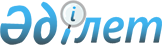 О бюджетах города районного значения, поселка, сельских округов на 2022-2024 годыРешение Каркаралинского районного маслихата Карагандинской области от 24 декабря 2021 года № VII-14/113.
      В соответствии с Бюджетным кодексом Республики Казахстан, Законом Республики Казахстан "О местном государственном управлении и самоуправлении в Республике Казахстан", районный маслихат РЕШИЛ:
      1. Утвердить бюджет города Каркаралинск на 2022-2024 годы согласно приложениям 1, 2 и 3 соответственно, в том числе на 2022 год в следующих объемах:
      1) доходы – 449990 тысяч тенге, в том числе:
      налоговые поступления – 24316 тысяч тенге;
      неналоговые поступления – 500 тысяч тенге;
      поступления от продажи основного капитала – 0 тысяч тенге;
      поступления трансфертов – 425174 тысячи тенге;
      2) затраты – 519293 тысячи тенге;
      3) чистое бюджетное кредитование – 0 тысяч тенге, в том числе:
      бюджетные кредиты – 0 тысяч тенге;
      погашение бюджетных кредитов – 0 тысяч тенге;
      4) сальдо по операциям с финансовыми активами – 0 тысяч тенге, в том числе:
      приобретение финансовых активов – 0 тысяч тенге;
      поступления от продажи финансовых активов государства – 0 тысяч тенге;
      5) дефицит (профицит) бюджета – - 69303 тысячи тенге;
      6) финансирование дефицита (использование профицита) бюджета – 69303 тысячи тенге, в том числе:
      поступление займов – 0 тысяч тенге;
      погашение займов – 0 тысяч тенге;
      используемые остатки бюджетных средств – 69303 тысячи тенге.
      Сноска. Пункт 1 – в редакции решения Каркаралинского районного маслихата Карагандинской области от 21.10.2022 № VII-27/207 (вводится в действие с 01.01.2022).


      2. Утвердить бюджет поселка Карагайлы на 2022-2024 годы согласно приложениям 4, 5 и 6 соответственно, в том числе на 2022 год в следующих объемах:
      1) доходы – 207085 тысяч тенге, в том числе:
      налоговые поступления – 5769 тысяч тенге;
      неналоговые поступления – 60 тысяч тенге;
      поступления от продажи основного капитала – 0 тысяч тенге;
      поступления трансфертов – 201256 тысяч тенге;
      2) затраты – 213885 тысяч тенге;
      3) чистое бюджетное кредитование – 0 тысяч тенге, в том числе:
      бюджетные кредиты – 0 тысяч тенге;
      погашение бюджетных кредитов – 0 тысяч тенге;
      4) сальдо по операциям с финансовыми активами – 0 тысяч тенге, в том числе:
      приобретение финансовых активов – 0 тысяч тенге;
      поступления от продажи финансовых активов государства – 0 тысяч тенге;
      5) дефицит (профицит) бюджета – - 6800 тысяч тенге;
      6) финансирование дефицита (использование профицита) бюджета – 6800 тысяч тенге, в том числе:
      поступление займов – 0 тысяч тенге;
      погашение займов – 0 тысяч тенге;
      используемые остатки бюджетных средств – 6800 тысяч тенге.
      Сноска. Пункт 2 – в редакции решения Каркаралинского районного маслихата Карагандинской области от 30.06.2022 № VII-22/172 (вводится в действие с 01.01.2022).


      3. Утвердить бюджет Егиндыбулакского сельского округа на 2022-2024 годы согласно приложениям 7, 8 и 9 соответственно, в том числе на 2022 год в следующих объемах:
      1) доходы – 81407 тысяч тенге, в том числе:
      налоговые поступления – 2698 тысяч тенге;
      неналоговые поступления – 1337 тысяч тенге;
      поступления от продажи основного капитала – 0 тысяч тенге;
      поступления трансфертов – 77372 тысячи тенге;
      2) затраты – 84193 тысячи тенге;
      3) чистое бюджетное кредитование – 0 тысяч тенге, в том числе:
      бюджетные кредиты – 0 тысяч тенге;
      погашение бюджетных кредитов – 0 тысяч тенге;
      4) сальдо по операциям с финансовыми активами – 0 тысяч тенге, в том числе:
      приобретение финансовых активов – 0 тысяч тенге;
      поступления от продажи финансовых активов государства – 0 тысяч тенге;
      5) дефицит (профицит) бюджета – -2786 тысяч тенге;
      6) финансирование дефицита (использование профицита) бюджета – 2786 тысяч тенге, в том числе:
      поступление займов – 0 тысяч тенге;
      погашение займов – 0 тысяч тенге;
      используемые остатки бюджетных средств – 2786 тысяч тенге.
      Сноска. Пункт 3 – в редакции решения Каркаралинского районного маслихата Карагандинской области от 21.10.2022 № VII-27/207 (вводится в действие с 01.01.2022).


      4. Утвердить бюджет Киргизского сельского округа на 2022-2024 годы согласно приложениям 10, 11 и 12 соответственно, в том числе на 2022 год в следующих объемах:
      1) доходы – 66124 тысячи тенге, в том числе:
      налоговые поступления – 4 614 тысячи тенге;
      неналоговые поступления – 429 тысяч тенге;
      поступления от продажи основного капитала – 0 тысяч тенге;
      поступления трансфертов – 61081 тысячи тенге;
      2) затраты – 68565 тысяч тенге;
      3) чистое бюджетное кредитование – 0 тысяч тенге, в том числе:
      бюджетные кредиты – 0 тысяч тенге;
      погашение бюджетных кредитов – 0 тысяч тенге;
      4) сальдо по операциям с финансовыми активами – 0 тысяч тенге, в том числе:
      приобретение финансовых активов – 0 тысяч тенге;
      поступления от продажи финансовых активов государства – 0 тысяч тенге;
      5) дефицит (профицит) бюджета – -2441 тысячи тенге;
      6) финансирование дефицита (использование профицита) бюджета – -2441 тысячи тенге, в том числе:
      поступление займов – 0 тысяч тенге;
      погашение займов – 0 тысяч тенге;
      используемые остатки бюджетных средств – 2441 тысячи тенге.
      Сноска. Пункт 4 – в редакции решения Каркаралинского районного маслихата Карагандинской области от 21.10.2022 № VII-27/207 (вводится в действие с 01.01.2022).


      5. Утвердить бюджет Абайского сельского округа на 2022-2024 годы согласно приложениям 13, 14 и 15 соответственно, в том числе на 2022 год в следующих объемах:
      1) доходы – 45076 тысяч тенге, в том числе:
      налоговые поступления – 260 тысяч тенге;
      неналоговые поступления – 0 тысяч тенге;
      поступления от продажи основного капитала – 0 тысяч тенге;
      поступления трансфертов – 44816 тысяч тенге;
      2) затраты – 45078 тысяч тенге;
      3) чистое бюджетное кредитование – 0 тысяч тенге, в том числе:
      бюджетные кредиты – 0 тысяч тенге;
      погашение бюджетных кредитов – 0 тысяч тенге;
      4) сальдо по операциям с финансовыми активами – 0 тысяч тенге, в том числе:
      приобретение финансовых активов – 0 тысяч тенге;
      поступления от продажи финансовых активов государства – 0 тысяч тенге;
      5) дефицит (профицит) бюджета – - 2 тысячи тенге;
      6) финансирование дефицита (использование профицита) бюджета – 2 тысячи тенге, в том числе:
      поступление займов – 0 тысяч тенге;
      погашение займов – 0 тысяч тенге;
      используемые остатки бюджетных средств – 2 тысячи тенге.
      Сноска. Пункт 5 – в редакции решения Каркаралинского районного маслихата Карагандинской области от 21.10.2022 № VII-27/207 (вводится в действие с 01.01.2022).


      6. Утвердить бюджет Касым Аманжоловского сельского округа на 2022-2024 годы согласно приложениям 16, 17 и 18 соответственно, в том числе на 2022 год в следующих объемах:
      1) доходы – 49316 тысяч тенге, в том числе:
      налоговые поступления – 2059 тысяч тенге;
      неналоговые поступления – 0 тысяч тенге;
      поступления от продажи основного капитала – 0 тысяч тенге;
      поступления трансфертов – 47257 тысяч тенге;
      2) затраты – 49767 тысяч тенге;
      3) чистое бюджетное кредитование – 0 тысяч тенге, в том числе:
      бюджетные кредиты – 0 тысяч тенге;
      погашение бюджетных кредитов – 0 тысяч тенге;
      4) сальдо по операциям с финансовыми активами – 0 тысяч тенге, в том числе:
      приобретение финансовых активов – 0 тысяч тенге;
      поступления от продажи финансовых активов государства – 0 тысяч тенге;
      5) дефицит (профицит) бюджета – - 451 тысячи тенге;
      6) финансирование дефицита (использование профицита) бюджета – 451 тысячи тенге, в том числе:
      поступление займов – 0 тысяч тенге;
      погашение займов – 0 тысяч тенге;
      используемые остатки бюджетных средств – 451 тысячи тенге.
      Сноска. Пункт 6 – в редакции решения Каркаралинского районного маслихата Карагандинской области от 21.10.2022 № VII-27/207 (вводится в действие с 01.01.2022).


      7. Утвердить бюджет Нуркен Абдировского сельского округа на 2022-2024 годы согласно приложениям 19, 20 и 21 соответственно, в том числе на 2022 год в следующих объемах:
      1) доходы – 46292 тысячи тенге, в том числе:
      налоговые поступления – 998 тысяч тенге;
      неналоговые поступления – 0 тысяч тенге;
      поступления от продажи основного капитала – 0 тысяч тенге;
      поступления трансфертов – 45294 тысячи тенге;
      2) затраты – 46293 тысячи тенге;
      3) чистое бюджетное кредитование – 0 тысяч тенге, в том числе:
      бюджетные кредиты – 0 тысяч тенге;
      погашение бюджетных кредитов – 0 тысяч тенге;
      4) сальдо по операциям с финансовыми активами – 0 тысяч тенге, в том числе:
      приобретение финансовых активов – 0 тысяч тенге;
      поступления от продажи финансовых активов государства – 0 тысяч тенге;
      5) дефицит (профицит) бюджета – - 1 тысячи тенге;
      6) финансирование дефицита (использование профицита) бюджета – 1 тысячи тенге, в том числе:
      поступление займов – 0 тысяч тенге;
      погашение займов – 0 тысяч тенге;
      используемые остатки бюджетных средств – 1 тысячи тенге.
      Сноска. Пункт 7 – в редакции решения Каркаралинского районного маслихата Карагандинской области от 21.10.2022 № VII-27/207 (вводится в действие с 01.01.2022).


      8. Утвердить бюджет Балкантауского сельского округа на 2022-2024 годы согласно приложениям 22, 23 и 24 соответственно, в том числе на 2022 год в следующих объемах:
      1) доходы – 46043 тысячи тенге, в том числе:
      налоговые поступления – 1065 тысяч тенге;
      неналоговые поступления – 0 тысяч тенге;
      поступления от продажи основного капитала – 0 тысяч тенге;
      поступления трансфертов – 44978 тысяч тенге;
      2) затраты – 46943 тысячи тенге;
      3) чистое бюджетное кредитование – 0 тысяч тенге, в том числе:
      бюджетные кредиты – 0 тысяч тенге;
      погашение бюджетных кредитов – 0 тысяч тенге;
      4) сальдо по операциям с финансовыми активами – 0 тысяч тенге, в том числе:
      приобретение финансовых активов – 0 тысяч тенге;
      поступления от продажи финансовых активов государства – 0 тысяч тенге;
      5) дефицит (профицит) бюджета – - 900 тысяч тенге;
      6) финансирование дефицита (использование профицита) бюджета – 900 тысяч тенге, в том числе:
      поступление займов – 0 тысяч тенге;
      погашение займов – 0 тысяч тенге;
      используемые остатки бюджетных средств – 900 тысяч тенге.
      Сноска. Пункт 8 – в редакции решения Каркаралинского районного маслихата Карагандинской области от 21.10.2022 № VII-27/207 (вводится в действие с 01.01.2022).


      9. Утвердить бюджет Бахтинского сельского округа на 2022-2024 годы согласно приложениям 25, 26 и 27 соответственно, в том числе на 2022 год в следующих объемах:
      1) доходы – 53225 тысяч тенге, в том числе:
      налоговые поступления – 2055 тысяч тенге;
      неналоговые поступления – 0 тысяч тенге;
      поступления от продажи основного капитала – 0 тысяч тенге;
      поступления трансфертов – 51170 тысяч тенге;
      2) затраты – 54140 тысяч тенге;
      3) чистое бюджетное кредитование – 0 тысяч тенге, в том числе:
      бюджетные кредиты – 0 тысяч тенге;
      погашение бюджетных кредитов – 0 тысяч тенге;
      4) сальдо по операциям с финансовыми активами – 0 тысяч тенге, в том числе:
      приобретение финансовых активов – 0 тысяч тенге;
      поступления от продажи финансовых активов государства – 0 тысяч тенге;
      5) дефицит (профицит) бюджета – - 915 тысяч тенге;
      6) финансирование дефицита (использование профицита) бюджета – 915 тысяч тенге, в том числе:
      поступление займов – 0 тысяч тенге;
      погашение займов – 0 тысяч тенге;
      используемые остатки бюджетных средств – 915 тысяч тенге.
      Сноска. Пункт 9 – в редакции решения Каркаралинского районного маслихата Карагандинской области от 21.10.2022 № VII-27/207 (вводится в действие с 01.01.2022).


      10. Утвердить бюджет Бесобинского сельского округа на 2022-2024 годы согласно приложениям 28, 29 и 30 соответственно, в том числе на 2022 год в следующих объемах:
      1) доходы – 57718 тысяч тенге, в том числе:
      налоговые поступления – 1575 тысяч тенге;
      неналоговые поступления – 1200 тысяч тенге;
      поступления от продажи основного капитала – 0 тысяч тенге;
      поступления трансфертов – 54943 тысячи тенге;
      2) затраты – 57721 тысячи тенге;
      3) чистое бюджетное кредитование – 0 тысяч тенге, в том числе:
      бюджетные кредиты – 0 тысяч тенге;
      погашение бюджетных кредитов – 0 тысяч тенге;
      4) сальдо по операциям с финансовыми активами – 0 тысяч тенге, в том числе:
      приобретение финансовых активов – 0 тысяч тенге;
      поступления от продажи финансовых активов государства – 0 тысяч тенге;
      5) дефицит (профицит) бюджета – - 3 тысячи тенге;
      6) финансирование дефицита (использование профицита) бюджета – 3 тысячи тенге, в том числе:
      поступление займов – 0 тысяч тенге;
      погашение займов – 0 тысяч тенге;
      используемые остатки бюджетных средств – 3 тысячи тенге.
      Сноска. Пункт 10 – в редакции решения Каркаралинского районного маслихата Карагандинской области от 21.10.2022 № VII-27/207 (вводится в действие с 01.01.2022).


      11. Утвердить бюджет Жанатоганского сельского округа на 2022-2024 годы согласно приложениям 31, 32 и 33 соответственно, в том числе на 2022 год в следующих объемах:
      1) доходы – 34918 тысяч тенге, в том числе:
      налоговые поступления – 785 тысяч тенге;
      неналоговые поступления – 0 тысяч тенге;
      поступления от продажи основного капитала – 0 тысяч тенге;
      поступления трансфертов – 34133 тысячи тенге;
      2) затраты – 34918 тысяч тенге;
      3) чистое бюджетное кредитование – 0 тысяч тенге, в том числе:
      бюджетные кредиты – 0 тысяч тенге;
      погашение бюджетных кредитов – 0 тысяч тенге;
      4) сальдо по операциям с финансовыми активами – 0 тысяч тенге, в том числе:
      приобретение финансовых активов – 0 тысяч тенге;
      поступления от продажи финансовых активов государства – 0 тысяч тенге;
      5) дефицит (профицит) бюджета – 0 тысяч тенге;
      6) финансирование дефицита (использование профицита) бюджета – 0 тысяч тенге, в том числе:
      поступление займов – 0 тысяч тенге;
      погашение займов – 0 тысяч тенге;
      используемые остатки бюджетных средств – 0 тысяч тенге.
      Сноска. Пункт 11 – в редакции решения Каркаралинского районного маслихата Карагандинской области от 21.10.2022 № VII-27/207 (вводится в действие с 01.01.2022).


      12. Утвердить бюджет Ынталинского сельского округа на 2022-2024 годы согласно приложениям 34, 35 и 36 соответственно, в том числе на 2022 год в следующих объемах:
      1) доходы – 35350 тысяч тенге, в том числе:
      налоговые поступления – 1475 тысяч тенге;
      неналоговые поступления – 0 тысяч тенге;
      поступления от продажи основного капитала – 0 тысяч тенге;
      поступления трансфертов – 33875 тысячи тенге;
      2) затраты – 35747 тысяч тенге;
      3) чистое бюджетное кредитование – 0 тысяч тенге, в том числе:
      бюджетные кредиты – 0 тысяч тенге;
      погашение бюджетных кредитов – 0 тысяч тенге;
      4) сальдо по операциям с финансовыми активами – 0 тысяч тенге, в том числе:
      приобретение финансовых активов – 0 тысяч тенге;
      поступления от продажи финансовых активов государства – 0 тысяч тенге;
      5) дефицит (профицит) бюджета – - 397 тысяч тенге;
      6) финансирование дефицита (использование профицита) бюджета – 397 тысяч тенге, в том числе:
      поступление займов – 0 тысяч тенге;
      погашение займов – 0 тысяч тенге;
      используемые остатки бюджетных средств – 397 тысяч тенге.
      Сноска. Пункт 12 – в редакции решения Каркаралинского районного маслихата Карагандинской области от 30.06.2022 № VII-22/172 (вводится в действие с 01.01.2022).


      13. Утвердить бюджет Каракольского сельского округа на 2022-2024 годы согласно приложениям 37, 38 и 39 соответственно, в том числе на 2022 год в следующих объемах:
      1) доходы – 45176 тысяч тенге, в том числе:
      налоговые поступления – 201 тысячи тенге;
      неналоговые поступления – 0 тысяч тенге;
      поступления от продажи основного капитала – 0 тысяч тенге;
      поступления трансфертов – 44975 тысяч тенге;
      2) затраты – 45177 тысяч тенге;
      3) чистое бюджетное кредитование – 0 тысяч тенге, в том числе:
      бюджетные кредиты – 0 тысяч тенге;
      погашение бюджетных кредитов – 0 тысяч тенге;
      4) сальдо по операциям с финансовыми активами – 0 тысяч тенге, в том числе:
      приобретение финансовых активов – 0 тысяч тенге;
      поступления от продажи финансовых активов государства – 0 тысяч тенге;
      5) дефицит (профицит) бюджета – - 1 тысячи тенге;
      6) финансирование дефицита (использование профицита) бюджета – 1 тысячи тенге, в том числе:
      поступление займов – 0 тысяч тенге;
      погашение займов – 0 тысяч тенге;
      используемые остатки бюджетных средств – 1 тысячи тенге.
      Сноска. Пункт 13 – в редакции решения Каркаралинского районного маслихата Карагандинской области от 21.10.2022 № VII-27/207 (вводится в действие с 01.01.2022).


      14. Утвердить бюджет Кайнарбулакского сельского округа на 2022-2024 годы согласно приложениям 40, 41 и 42 соответственно, в том числе на 2022 год в следующих объемах:
      1) доходы – 62340 тысяч тенге, в том числе:
      налоговые поступления – 2179 тысяч тенге;
      неналоговые поступления – 11 тысячи тенге;
      поступления от продажи основного капитала – 0 тысяч тенге;
      поступления трансфертов – 60150 тысяч тенге;
      2) затраты – 64215 тысяч тенге;
      3) чистое бюджетное кредитование – 0 тысяч тенге, в том числе:
      бюджетные кредиты – 0 тысяч тенге;
      погашение бюджетных кредитов – 0 тысяч тенге;
      4) сальдо по операциям с финансовыми активами – 0 тысяч тенге, в том числе:
      приобретение финансовых активов – 0 тысяч тенге;
      поступления от продажи финансовых активов государства – 0 тысяч тенге;
      5) дефицит (профицит) бюджета – - 1875 тысяч тенге;
      6) финансирование дефицита (использование профицита) бюджета – 1875 тысяч тенге, в том числе:
      поступление займов – 0 тысяч тенге;
      погашение займов – 0 тысяч тенге;
      используемые остатки бюджетных средств – 1875 тысяч тенге.
      Сноска. Пункт 14 – в редакции решения Каркаралинского районного маслихата Карагандинской области от 21.10.2022 № VII-27/207 (вводится в действие с 01.01.2022).


      15. Утвердить бюджет Кояндинского сельского округа на 2022-2024 годы согласно приложениям 43, 44 и 45 соответственно, в том числе на 2022 год в следующих объемах:
      1) доходы – 56081 тысячи тенге, в том числе:
      налоговые поступления – 835 тысяч тенге;
      неналоговые поступления – 32 тысячи тенге;
      поступления от продажи основного капитала – 0 тысяч тенге;
      поступления трансфертов – 55214 тысячи тенге;
      2) затраты – 56082 тысячи тенге;
      3) чистое бюджетное кредитование – 0 тысяч тенге, в том числе:
      бюджетные кредиты – 0 тысяч тенге;
      погашение бюджетных кредитов – 0 тысяч тенге;
      4) сальдо по операциям с финансовыми активами – 0 тысяч тенге, в том числе:
      приобретение финансовых активов – 0 тысяч тенге;
      поступления от продажи финансовых активов государства – 0 тысяч тенге;
      5) дефицит (профицит) бюджета – - 1 тысячи тенге;
      6) финансирование дефицита (использование профицита) бюджета – 1 тысячи тенге, в том числе:
      поступление займов – 0 тысяч тенге;
      погашение займов – 0 тысяч тенге;
      используемые остатки бюджетных средств – 1 тысячи тенге.
      Сноска. Пункт 15 – в редакции решения Каркаралинского районного маслихата Карагандинской области от 21.10.2022 № VII-27/207 (вводится в действие с 01.01.2022).


      16. Утвердить бюджет Каршигалинского сельского округа на 2022-2024 годы согласно приложениям 46, 47 и 48 соответственно, в том числе на 2022 год в следующих объемах:
      1) доходы – 50052 тысячи тенге, в том числе:
      налоговые поступления – 1327 тысяч тенге;
      неналоговые поступления – 0 тысяч тенге;
      поступления от продажи основного капитала – 0 тысяч тенге;
      поступления трансфертов – 48725 тысяч тенге;
      2) затраты – 51653 тысяч тенге;
      3) чистое бюджетное кредитование – 0 тысяч тенге, в том числе:
      бюджетные кредиты – 0 тысяч тенге;
      погашение бюджетных кредитов – 0 тысяч тенге;
      4) сальдо по операциям с финансовыми активами – 0 тысяч тенге, в том числе:
      приобретение финансовых активов – 0 тысяч тенге;
      поступления от продажи финансовых активов государства – 0 тысяч тенге;
      5) дефицит (профицит) бюджета – - 1601 тысячи тенге;
      6) финансирование дефицита (использование профицита) бюджета – 1601 тысячи тенге, в том числе:
      поступление займов – 0 тысяч тенге;
      погашение займов – 0 тысяч тенге;
      используемые остатки бюджетных средств – 1601 тысячи тенге.
      Сноска. Пункт 16 – в редакции решения Каркаралинского районного маслихата Карагандинской области от 30.06.2022 № VII-22/172 (вводится в действие с 01.01.2022).


      17. Утвердить бюджет Мартбек Мамыраевского сельского округа на 2022-2024 годы согласно приложениям 49, 50 и 51 соответственно, в том числе на 2022 год в следующих объемах:
      1) доходы – 57324 тысячи тенге, в том числе:
      налоговые поступления – 2490 тысяч тенге;
      неналоговые поступления – 144 тысячи тенге;
      поступления от продажи основного капитала – 0 тысяч тенге;
      поступления трансфертов – 54690 тысяч тенге;
      2) затраты – 58482 тысячи тенге;
      3) чистое бюджетное кредитование – 0 тысяч тенге, в том числе:
      бюджетные кредиты – 0 тысяч тенге;
      погашение бюджетных кредитов – 0 тысяч тенге;
      4) сальдо по операциям с финансовыми активами – 0 тысяч тенге, в том числе:
      приобретение финансовых активов – 0 тысяч тенге;
      поступления от продажи финансовых активов государства – 0 тысяч тенге;
      5) дефицит (профицит) бюджета – -1158 тысяч тенге;
      6) финансирование дефицита (использование профицита) бюджета – 1158 тысяч тенге, в том числе:
      поступление займов – 0 тысяч тенге;
      погашение займов – 0 тысяч тенге;
      используемые остатки бюджетных средств – 1158 тысяч тенге.
      Сноска. Пункт 17 – в редакции решения Каркаралинского районного маслихата Карагандинской области от 21.10.2022 № VII-27/207 (вводится в действие с 01.01.2022).


      18. Утвердить бюджет Мадийского сельского округа на 2022-2024 годы согласно приложениям 52, 53 и 54 соответственно, в том числе на 2022 год в следующих объемах:
      1) доходы – 58091 тысячи тенге, в том числе:
      налоговые поступления – 445 тысяч тенге;
      неналоговые поступления – 0 тысяч тенге;
      поступления от продажи основного капитала – 0 тысяч тенге;
      поступления трансфертов – 57646 тысяч тенге;
      2) затраты – 58092 тысячи тенге;
      3) чистое бюджетное кредитование – 0 тысяч тенге, в том числе:
      бюджетные кредиты – 0 тысяч тенге;
      погашение бюджетных кредитов – 0 тысяч тенге;
      4) сальдо по операциям с финансовыми активами – 0 тысяч тенге, в том числе:
      приобретение финансовых активов – 0 тысяч тенге;
      поступления от продажи финансовых активов государства – 0 тысяч тенге;
      5) дефицит (профицит) бюджета – - 1 тысячи тенге;
      6) финансирование дефицита (использование профицита) бюджета – 1 тысячи тенге, в том числе:
      поступление займов – 0 тысяч тенге;
      погашение займов – 0 тысяч тенге;
      используемые остатки бюджетных средств – 1 тысячи тенге.
      Сноска. Пункт 18 – в редакции решения Каркаралинского районного маслихата Карагандинской области от 21.10.2022 № VII-27/207 (вводится в действие с 01.01.2022).


      19. Утвердить бюджет сельского округа имени Ныгмета Нурмакова на 2022-2024 годы согласно приложениям 55, 56 и 57 соответственно, в том числе на 2022 год в следующих объемах:
      1) доходы – 47677 тысяч тенге, в том числе:
      налоговые поступления – 1083 тысячи тенге;
      неналоговые поступления – 0 тысяч тенге;
      поступления от продажи основного капитала – 0 тысяч тенге;
      поступления трансфертов – 46594 тысячи тенге;
      2) затраты – 47678 тысяч тенге;
      3) чистое бюджетное кредитование – 0 тысяч тенге, в том числе:
      бюджетные кредиты – 0 тысяч тенге;
      погашение бюджетных кредитов – 0 тысяч тенге;
      4) сальдо по операциям с финансовыми активами – 0 тысяч тенге, в том числе:
      приобретение финансовых активов – 0 тысяч тенге;
      поступления от продажи финансовых активов государства – 0 тысяч тенге;
      5) дефицит (профицит) бюджета – - 1 тысячи тенге;
      6) финансирование дефицита (использование профицита) бюджета – 1 тысячи тенге, в том числе:
      поступление займов – 0 тысяч тенге;
      погашение займов – 0 тысяч тенге;
      используемые остатки бюджетных средств – 1 тысячи тенге.
      Сноска. Пункт 19 – в редакции решения Каркаралинского районного маслихата Карагандинской области от 21.10.2022 № VII-27/207 (вводится в действие с 01.01.2022).


      20. Утвердить бюджет Таттимбетовского сельского округа на 2022-2024 годы согласно приложениям 58, 59 и 60 соответственно, в том числе на 2022 год в следующих объемах:
      1) доходы – 40655 тысяч тенге, в том числе:
      налоговые поступления – 1241 тысячи тенге;
      неналоговые поступления – 21 тысячи тенге;
      поступления от продажи основного капитала – 0 тысяч тенге;
      поступления трансфертов – 39393 тысячи тенге;
      2) затраты – 41153 тысячи тенге;
      3) чистое бюджетное кредитование – 0 тысяч тенге, в том числе:
      бюджетные кредиты – 0 тысяч тенге;
      погашение бюджетных кредитов – 0 тысяч тенге;
      4) сальдо по операциям с финансовыми активами – 0 тысяч тенге, в том числе:
      приобретение финансовых активов – 0 тысяч тенге;
      поступления от продажи финансовых активов государства – 0 тысяч тенге;
      5) дефицит (профицит) бюджета – - 498 тысяч тенге;
      6) финансирование дефицита (использование профицита) бюджета – 498 тысяч тенге, в том числе:
      поступление займов – 0 тысяч тенге;
      погашение займов – 0 тысяч тенге;
      используемые остатки бюджетных средств – 498 тысяч тенге.
      Сноска. Пункт 20 – в редакции решения Каркаралинского районного маслихата Карагандинской области от 30.06.2022 № VII-22/172 (вводится в действие с 01.01.2022).


      21. Утвердить бюджет Тегисшилдикского сельского округа на 2022-2024 годы согласно приложениям 61, 62 и 63 соответственно, в том числе на 2022 год в следующих объемах:
      1) доходы – 42640 тысяч тенге, в том числе:
      налоговые поступления – 1626 тысяч тенге;
      неналоговые поступления – 0 тысяч тенге;
      поступления от продажи основного капитала – 0 тысяч тенге;
      поступления трансфертов – 41014 тысячи тенге;
      2) затраты – 43921 тысячи тенге;
      3) чистое бюджетное кредитование – 0 тысяч тенге, в том числе:
      бюджетные кредиты – 0 тысяч тенге;
      погашение бюджетных кредитов – 0 тысяч тенге;
      4) сальдо по операциям с финансовыми активами – 0 тысяч тенге, в том числе:
      приобретение финансовых активов – 0 тысяч тенге;
      поступления от продажи финансовых активов государства – 0 тысяч тенге;
      5) дефицит (профицит) бюджета – - 1281 тысячи тенге;
      6) финансирование дефицита (использование профицита) бюджета – 1281 тысячи тенге, в том числе:
      поступление займов – 0 тысяч тенге;
      погашение займов – 0 тысяч тенге;
      используемые остатки бюджетных средств – 1281 тысячи тенге.
      Сноска. Пункт 21 – в редакции решения Каркаралинского районного маслихата Карагандинской области от 21.10.2022 № VII-27/207 (вводится в действие с 01.01.2022).


      22. Утвердить бюджет Темиршинского сельского округа на 2022-2024 годы согласно приложениям 64, 65 и 66 соответственно, в том числе на 2022 год в следующих объемах:
      1) доходы – 49819 тысяч тенге, в том числе:
      налоговые поступления – 2322 тысячи тенге;
      неналоговые поступления – 517 тысяч тенге;
      поступления от продажи основного капитала – 0 тысяч тенге;
      поступления трансфертов – 46980 тысяч тенге;
      2) затраты – 49826 тысяч тенге;
      3) чистое бюджетное кредитование – 0 тысяч тенге, в том числе:
      бюджетные кредиты – 0 тысяч тенге;
      погашение бюджетных кредитов – 0 тысяч тенге;
      4) сальдо по операциям с финансовыми активами – 0 тысяч тенге, в том числе:
      приобретение финансовых активов – 0 тысяч тенге;
      поступления от продажи финансовых активов государства – 0 тысяч тенге;
      5) дефицит (профицит) бюджета – -7 тысяч тенге;
      6) финансирование дефицита (использование профицита) бюджета – 7 тысяч тенге, в том числе:
      поступление займов – 0 тысяч тенге;
      погашение займов – 0 тысяч тенге;
      используемые остатки бюджетных средств – 7 тысяч тенге.
      Сноска. Пункт 22 - в редакции решения Каркаралинского районного маслихата Карагандинской области от 21.10.2022 № VII-27/207 (вводится в действие с 01.01.2022).


      23. Утвердить бюджет Томарского сельского округа на 2022-2024 годы согласно приложениям 67, 68 и 69 соответственно, в том числе на 2022 год в следующих объемах:
      1) доходы – 55422 тысячи тенге, в том числе:
      налоговые поступления – 547 тысяч тенге;
      неналоговые поступления – 439 тысяч тенге;
      поступления от продажи основного капитала – 0 тысяч тенге;
      поступления трансфертов – 54436 тысяч тенге;
      2) затраты – 55979 тысяч тенге;
      3) чистое бюджетное кредитование – 0 тысяч тенге, в том числе:
      бюджетные кредиты – 0 тысяч тенге;
      погашение бюджетных кредитов – 0 тысяч тенге;
      4) сальдо по операциям с финансовыми активами – 0 тысяч тенге, в том числе:
      приобретение финансовых активов – 0 тысяч тенге;
      поступления от продажи финансовых активов государства – 0 тысяч тенге;
      5) дефицит (профицит) бюджета – -557 тысяч тенге;
      6) финансирование дефицита (использование профицита) бюджета – 557 тысяч тенге, в том числе:
      поступление займов – 0 тысяч тенге;
      погашение займов – 0 тысяч тенге;
      используемые остатки бюджетных средств – 557 тысяч тенге.
      Сноска. Пункт 23 – в редакции решения Каркаралинского районного маслихата Карагандинской области от 21.10.2022 № VII-27/207 (вводится в действие с 01.01.2022).


      24. Утвердить бюджет Шарыктинского сельского округа на 2022-2024 годы согласно приложениям 70, 71 и 72 соответственно, в том числе на 2022 год в следующих объемах:
      1) доходы – 71775 тысяч тенге, в том числе:
      налоговые поступления – 2234 тысячи тенге;
      неналоговые поступления – 0 тысяч тенге;
      поступления от продажи основного капитала – 0 тысяч тенге;
      поступления трансфертов – 69541 тысячи тенге;
      2) затраты – 74096 тысяч тенге;
      3) чистое бюджетное кредитование – 0 тысяч тенге, в том числе:
      бюджетные кредиты – 0 тысяч тенге;
      погашение бюджетных кредитов – 0 тысяч тенге;
      4) сальдо по операциям с финансовыми активами – 0 тысяч тенге, в том числе:
      приобретение финансовых активов – 0 тысяч тенге;
      поступления от продажи финансовых активов государства – 0 тысяч тенге;
      5) дефицит (профицит) бюджета – -2321 тысячи тенге;
      6) финансирование дефицита (использование профицита) бюджета – 2321 тысячи тенге, в том числе:
      поступление займов – 0 тысяч тенге;
      погашение займов – 0 тысяч тенге;
      используемые остатки бюджетных средств – 2321 тысячи тенге.
      Сноска. Пункт 24 – в редакции решения Каркаралинского районного маслихата Карагандинской области от 30.03.2022 № VII-17/138 (вводится в действие с 01.01.2022).


      25. Утвердить бюджет Угарского сельского округа на 2022-2024 годы согласно приложениям 73, 74 и 75 соответственно, в том числе на 2022 год в следующих объемах:
      1) доходы – 44878 тысяч тенге, в том числе:
      налоговые поступления – 688 тысяч тенге;
      неналоговые поступления – 0 тысяч тенге;
      поступления от продажи основного капитала – 0 тысяч тенге;
      поступления трансфертов – 44190 тысяч тенге;
      2) затраты – 44879 тысяч тенге;
      3) чистое бюджетное кредитование – 0 тысяч тенге, в том числе:
      бюджетные кредиты – 0 тысяч тенге;
      погашение бюджетных кредитов – 0 тысяч тенге;
      4) сальдо по операциям с финансовыми активами – 0 тысяч тенге, в том числе:
      приобретение финансовых активов – 0 тысяч тенге;
      поступления от продажи финансовых активов государства – 0 тысяч тенге;
      5) дефицит (профицит) бюджета – - 1 тысячи тенге;
      6) финансирование дефицита (использование профицита) бюджета – 1 тысячи тенге, в том числе:
      поступление займов – 0 тысяч тенге;
      погашение займов – 0 тысяч тенге;
      используемые остатки бюджетных средств – 1 тысячи тенге.
      Сноска. Пункт 25 – в редакции решения Каркаралинского районного маслихата Карагандинской области от 21.10.2022 № VII-27/207 (вводится в действие с 01.01.2022).


      26. Предусмотреть в бюджетах города районного значения, поселка, сельских округов на 2022 год объемы субвенций, передаваемых из районного бюджета в сумме 962858 тысяч тенге, в том числе:
      городу Каркаралинск – 123182 тысячи тенге;
      поселку Карагайлы – 62774 тысячи тенге;
      Егиндыбулакскому сельскому округу – 57324 тысячи тенге;
      Киргизскому сельскому округу – 38773 тысячи тенге;
      Абайскому сельскому округу – 31891 тысячи тенге;
      Касым Аманжоловскому сельскому округу – 30144 тысячи тенге;
      Нуркен Абдировскому сельскому округу – 36318 тысяч тенге;
      Балкантаускому сельскому округу – 34564 тысячи тенге;
      Бахтинскому сельскому округу – 30173 тысячи тенге;
      Бесобинскому сельскому округу – 31462 тысячи тенге;
      Жанатоганскому сельскому округу – 30375 тысяч тенге;
      Ынталинскому сельскому округу – 29429 тысяч тенге;
      Каракольскому сельскому округу – 27854 тысячи тенге;
      Кайнарбулакскому сельскому округу – 35663 тысячи тенге;
      Кояндинскому сельскому округу – 33636 тысяч тенге;
      Каршигалинскому сельскому округу – 39017 тысяч тенге;
      Мартбек Мамыраевскому сельскому округу – 35977 тысяч тенге;
      Мадийскому сельскому округу – 30119 тысяч тенге;
      сельскому округу имени Ныгмета Нурмакова – 30259 тысяч тенге;
      Таттимбетскому сельскому округу – 33913 тысячи тенге;
      Тегисшилдикскому сельскому округу – 32643 тысячи тенге;
      Темиршинскому сельскому округу – 31063 тысячи тенге;
      Томарскому сельскому округу – 29372 тысячи тенге;
      Шарыктинскому сельскому округу – 34748 тысяч тенге;
      Угарскому сельскому округу – 32185 тысяч тенге.
      27. Учесть в составе бюджетов города районного значения, поселка, сельских округов на 2022 год целевые трансферты согласно приложению 76.
      28. Настоящее решение вводится в действие с 1 января 2022 года и подлежит официальному опубликованию. Бюджет города Каркаралинск на 2022 год
      Сноска. Приложение 1 - в редакции решения Каркаралинского районного маслихата Карагандинской области от 21.10.2022 № VII-27/207 (вводится в действие с 01.01.2022). Бюджет города Каркаралинск на 2023 год Бюджет города Каркаралинск на 2024 год Бюджет поселка Карагайлы на 2022 год
      Сноска. Приложение 4 - в редакции решения Каркаралинского районного маслихата Карагандинской области от 30.06.2022 № VII-22/172 (вводится в действие с 01.01.2022). Бюджет поселка Карагайлы на 2023 год Бюджет поселка Карагайлы на 2024 год Бюджет Егиндыбулакского сельского округа на 2022 год
      Сноска. Приложение 7 - в редакции решения Каркаралинского районного маслихата Карагандинской области от 21.10.2022 № VII-27/207 (вводится в действие с 01.01.2022). Бюджет Егиндыбулакского сельского округа на 2023 год Бюджет Егиндыбулакского сельского округа на 2024 год Бюджет Киргизского сельского округа на 2022 год
      Сноска. Приложение 10 – в редакции решения Каркаралинского районного маслихата Карагандинской области от 21.10.2022 № VII-27/207 (вводится в действие с 01.01.2022). Бюджет Киргизского сельского округа на 2023 год Бюджет Киргизского сельского округа на 2024 год Бюджет Абайского сельского округа на 2022 год
      Сноска. Приложение 13 - в редакции решения Каркаралинского районного маслихата Карагандинской области от 21.10.2022 № VII-27/207 (вводится в действие с 01.01.2022). Бюджет Абайского сельского округа на 2023 год Бюджет Абайского сельского округа на 2024 год Бюджет Касым Аманжоловского сельского округа на 2022 год
      Сноска. Приложение 16 - в редакции решения Каркаралинского районного маслихата Карагандинской области от 21.10.2022 № VII-27/207 (вводится в действие с 01.01.2022). Бюджет Касым Аманжоловского сельского округа на 2023 год Бюджет Касым Аманжоловского сельского округа на 2024 год Бюджет Нуркен Абдировского сельского округа на 2022 год
      Сноска. Приложение 19 - в редакции решения Каркаралинского районного маслихата Карагандинской области от 21.10.2022 № VII-27/207 (вводится в действие с 01.01.2022). Бюджет Нуркен Абдировского сельского округа на 2023 год Бюджет Нуркен Абдировского сельского округа на 2024 год Бюджет Балкантауского сельского округа на 2022 год
      Сноска. Приложение 22 - в редакции решения Каркаралинского районного маслихата Карагандинской области от 21.10.2022 № VII-27/207 (вводится в действие с 01.01.2022). Бюджет Балкантауского сельского округа на 2023 год Бюджет Балкантауского сельского округа на 2024 год Бюджет Бахтинского сельского округа на 2022 год
      Сноска. Приложение 25 - в редакции решения Каркаралинского районного маслихата Карагандинской области от 21.10.2022 № VII-27/207 (вводится в действие с 01.01.2022). Бюджет Бахтинского сельского округа на 2023 год Бюджет Бахтинского сельского округа на 2024 год Бюджет Бесобинского сельского округа на 2022 год
      Сноска. Приложение 28 - в редакции решения Каркаралинского районного маслихата Карагандинской области от 21.10.2022 № VII-27/207 (вводится в действие с 01.01.2022). Бюджет Бесобинского сельского округа на 2023 год Бюджет Бесобинского сельского округа на 2024 год Бюджет Жанатоганского сельского округа на 2022 год
      Сноска. Приложение 31 – в редакции решения Каркаралинского районного маслихата Карагандинской области от 21.10.2022 № VII-27/207 (вводится в действие с 01.01.2022). Бюджет Жанатоганского сельского округа на 2023 год Бюджет Жанатоганского сельского округа на 2024 год Бюджет Ынталинского сельского округа на 2022 год
      Сноска. Приложение 34 - в редакции решения Каркаралинского районного маслихата Карагандинской области от 30.06.2022 № VII-22/172 (вводится в действие с 01.01.2022). Бюджет Ынталинского сельского округа на 2023 год Бюджет Ынталинского сельского округа на 2024 год Бюджет Каракольского сельского округа на 2022 год
      Сноска. Приложение 37 - в редакции решения Каркаралинского районного маслихата Карагандинской области от 21.10.2022 № VII-27/207 (вводится в действие с 01.01.2022). Бюджет Каракольского сельского округа на 2023 год Бюджет Каракольского сельского округа на 2024 год Бюджет Кайнарбулакского сельского округа на 2022 год
      Сноска. Приложение 40 - в редакции решения Каркаралинского районного маслихата Карагандинской области от 21.10.2022 № VII-27/207 (вводится в действие с 01.01.2022). Бюджет Кайнарбулакского сельского округа на 2023 год Бюджет Кайнарбулакского сельского округа на 2024 год Бюджет Кояндинского сельского округа на 2022 год
      Сноска. Приложение 43 - в редакции решения Каркаралинского районного маслихата Карагандинской области от 21.10.2022 № VII-27/207 (вводится в действие с 01.01.2022). Бюджет Кояндинского сельского округа на 2023 год Бюджет Кояндинского сельского округа на 2024 год Бюджет Каршыгалинского сельского округа на 2022 год
      Сноска. Приложение 46 - в редакции решения Каркаралинского районного маслихата Карагандинской области от 30.06.2022 № VII-22/172 (вводится в действие с 01.01.2022). Бюджет Каршыгалинского сельского округа на 2023 год Бюджет Каршыгалинского сельского округа на 2024 год Бюджет Мартбек Мамыраевского сельского округа на 2022 год
      Сноска. Приложение 49 - в редакции решения Каркаралинского районного маслихата Карагандинской области от 21.10.2022 № VII-27/207 (вводится в действие с 01.01.2022). Бюджет Мартбек Мамыраевского сельского округа на 2023 год Бюджет Мартбек Мамыраевского сельского округа на 2024 год Бюджет Мадийского сельского округа на 2022 год
      Сноска. Приложение 52 - в редакции решения Каркаралинского районного маслихата Карагандинской области от 21.10.2022 № VII-27/207 (вводится в действие с 01.01.2022). Бюджет Мадийского сельского округа на 2023 год Бюджет Мадийского сельского округа на 2024 год Бюджет сельского округа имени Ныгмет Нурмакова на 2022 год
      Сноска. Приложение 55 - в редакции решения Каркаралинского районного маслихата Карагандинской области от 21.10.2022 № VII-27/207 (вводится в действие с 01.01.2022). Бюджет сельского округа имени Ныгмет Нурмакова на 2023 год Бюджет сельского округа имени Ныгмет Нурмакова на 2024 год Бюджет Таттимбетовского сельского округа на 2022 год
      Сноска. Приложение 58 - в редакции решения Каркаралинского районного маслихата Карагандинской области от 30.06.2022 № VII-22/172 (вводится в действие с 01.01.2022). Бюджет Таттимбетовского сельского округа на 2023 год Бюджет Таттимбетовского сельского округа на 2024 год Бюджет Тегисшилдикского сельского округа на 2022 год
      Сноска. Приложение 61 - в редакции решения Каркаралинского районного маслихата Карагандинской области от 21.10.2022 № VII-27/207 (вводится в действие с 01.01.2022). Бюджет Тегисшилдикского сельского округа на 2023 год Бюджет Тегисшилдикского сельского округа на 2024 год Бюджет Темиршинского сельского округа на 2022 год
      Сноска. Приложение 64 – в редакции решения Каркаралинского районного маслихата Карагандинской области от 21.10.2022 № VII-27/207 (вводится в действие с 01.01.2022). Бюджет Темиршинского сельского округа на 2023 год Бюджет Темиршинского сельского округа на 2024 год Бюджет Томарского сельского округа на 2022 год
      Сноска. Приложение 67 - в редакции решения Каркаралинского районного маслихата Карагандинской области от 21.10.2022 № VII-27/207 (вводится в действие с 01.01.2022). Бюджет Томарского сельского округа на 2023 год Бюджет Томарского сельского округа на 2024 год Бюджет Шарыктинского сельского округа на 2022 год
      Сноска. Приложение 70 - в редакции решения Каркаралинского районного маслихата Карагандинской области от 30.03.2022 № VII-17/138 (вводится в действие с 01.01.2022). Бюджет Шарыктинского сельского округа на 2023 год Бюджет Шарыктинского сельского округа на 2024 год Бюджет Угарского сельского округа на 2022 год
      Сноска. Приложение 73 – в редакции решения Каркаралинского районного маслихата Карагандинской области от 21.10.2022 № VII-27/207 (вводится в действие с 01.01.2022). Бюджет Угарского сельского округа на 2023 год Бюджет Угарского сельского округа на 2024 год Целевые трансферты на 2022 год
      Сноска. Приложение 76 - в редакции решения Каркаралинского районного маслихата Карагандинской области от 21.10.2022 № VII-27/207 (вводится в действие с 01.01.2022).
					© 2012. РГП на ПХВ «Институт законодательства и правовой информации Республики Казахстан» Министерства юстиции Республики Казахстан
				
      Секретарь районного маслихата

С. Нуркенов
Приложение 1 к решению
Каркаралинского районного маслихата
от 24 декабря 2021 года
№ VII-14/113
Категория
Категория
Категория
Категория
Сумма (тысяч тенге)
Класс
Класс
Класс
Сумма (тысяч тенге)
Подкласс
Подкласс
Сумма (тысяч тенге)
Наименование
Сумма (тысяч тенге)
1
2
3
4
5
I. Доходы
449990
1
Налоговые поступления
24316
04
Hалоги на собственность
23365
1
Hалоги на имущество 
2065
4
Hалог на транспортные средства
21300
05
Внутренние налоги на товары, работы и услуги
951
3
Поступления за использование природных и других ресурсов
951
2
Неналоговые поступления
500
01
Доходы от государственной собственности
500
5
Доходы от аренды имущества, находящегося в государственной собственности
500
3
Поступления от продажи основного капитала
0
01
Продажа государственного имущества, закрепленного за государственными учреждениями
0
1
Продажа государственного имущества, закрепленного за государственными учреждениями
0
4
Поступления трансфертов
425174
02
Трансферты из вышестоящих органов государственного управления
425174
3
Трансферты из районного (города областного значения) бюджета
425174
Функциональная группа
Функциональная группа
Функциональная группа
Функциональная группа
Функциональная группа
Сумма (тысяч тенге)
Функциональная подгруппа
Функциональная подгруппа
Функциональная подгруппа
Функциональная подгруппа
Сумма (тысяч тенге)
Администратор бюджетных программ
Администратор бюджетных программ
Администратор бюджетных программ
Сумма (тысяч тенге)
Программа
Программа
Сумма (тысяч тенге)
Наименование
Сумма (тысяч тенге)
1
2
3
4
5
6
 II.Затраты
519293
01
Государственные услуги общего характера
206189
1
Представительные, исполнительные и другие органы, выполняющие общие функции государственного управления
206189
124
Аппарат акима города районного значения, села, поселка, сельского округа
206189
001
Услуги по обеспечению деятельности акима города районного значения, села, поселка, сельского округа
205553
022
Капитальные расходы государственного органа
636
07
Жилищно-коммунальное хозяйство
216901
1
Жилищное хозяйство
15522
124
Аппарат акима города районного значения, села, поселка, сельского округа
15522
007
Организация сохранения государственного жилищного фонда города районного значения, села, поселка, сельского округа
15522
3
Благоустройство населенных пунктов
201379
124
Аппарат акима города районного значения, села, поселка, сельского округа
201379
008
Освещение улиц в населенных пунктах
41491
009
Обеспечение санитарии населенных пунктов
15287
010
Содержание мест захоронений и погребение безродных
469
011
Благоустройство и озеленение населенных пунктов
144132
12
Транспорт и коммуникации
43062
1
Автомобильный транспорт
43062
124
Аппарат акима города районного значения, села, поселка, сельского округа
43062
013
Обеспечение функционирования автомобильных дорог в городах районного значения, селах, поселках, сельских округах
43062
15
Трансферты
53141
1
Трансферты
53141
124
Аппарат акима города районного значения, села, поселка, сельского округа
53141
048
Возврат неиспользованных (недоиспользованных) целевых трансфертов
53141
Функциональная группа
Функциональная группа
Функциональная группа
Функциональная группа
Функциональная группа
Сумма (тысяч тенге)
Функциональная подгруппа
Функциональная подгруппа
Функциональная подгруппа
Функциональная подгруппа
Сумма (тысяч тенге)
Администратор бюджетных программ
Администратор бюджетных программ
Администратор бюджетных программ
Сумма (тысяч тенге)
Программа
Программа
Сумма (тысяч тенге)
Наименование
Сумма (тысяч тенге)
III. Чистое бюджетное кредитование
0
Бюджетные кредиты 
0
Категория
Категория
Категория
Категория
Сумма (тысяч тенге)
Класс 
Класс 
Класс 
Сумма (тысяч тенге)
Подкласс
Подкласс
Сумма (тысяч тенге)
Наименование
Сумма (тысяч тенге)
Погашение бюджетных кредитов
0
Функциональная группа
Функциональная группа
Функциональная группа
Функциональная группа
Функциональная группа
Сумма (тысяч тенге)
Функциональная подгруппа
Функциональная подгруппа
Функциональная подгруппа
Функциональная подгруппа
Сумма (тысяч тенге)
Администратор бюджетных программ
Администратор бюджетных программ
Администратор бюджетных программ
Сумма (тысяч тенге)
Программа
Программа
Сумма (тысяч тенге)
Наименование
Сумма (тысяч тенге)
IV. Сальдо по операциям с финансовыми активами
0
Приобретение финансовых активов
0
Категория
Категория
Категория
Категория
Сумма (тысяч тенге)
Класс 
Класс 
Класс 
Сумма (тысяч тенге)
Подкласс
Подкласс
Сумма (тысяч тенге)
Наименование
Сумма (тысяч тенге)
Поступление от продажи финансовых активов государства
0
Функциональная группа
Функциональная группа
Функциональная группа
Функциональная группа
Функциональная группа
Сумма (тысяч тенге)
Функциональная подгруппа
Функциональная подгруппа
Функциональная подгруппа
Функциональная подгруппа
Сумма (тысяч тенге)
Администратор бюджетных программ 
Администратор бюджетных программ 
Администратор бюджетных программ 
Сумма (тысяч тенге)
Программа
Программа
Сумма (тысяч тенге)
Наименование
Сумма (тысяч тенге)
V. Дефицит (профицит) бюджета 
-69303
VI. Финансирование дефицита (использование профицита) бюджета 
69303Приложение 2 к решению
Каркаралинского районного маслихата
от 24 декабря 2021 года
№ VII-14/113
Категория
Категория
Категория
Категория
Сумма (тысяч тенге)
Класс
Класс
Класс
Сумма (тысяч тенге)
Подкласс
Подкласс
Сумма (тысяч тенге)
Наименование
Сумма (тысяч тенге)
1
2
3
4
5
I. Доходы
204809
1
Налоговые поступления
29215
01
Подоходный налог
5150
2
Индивидуальный подоходный налог
5150
04
Hалоги на собственность
24065
1
Hалоги на имущество 
2126
4
Hалог на транспортные средства
21939
2
Неналоговые поступления
515
01
Доходы от государственной собственности
515
5
Доходы от аренды имущества, находящегося в государственной собственности
515
3
Поступления от продажи основного капитала
0
01
Продажа государственного имущества, закрепленного за государственными учреждениями
0
1
Продажа государственного имущества, закрепленного за государственными учреждениями
0
4
Поступления трансфертов
175079
02
Трансферты из вышестоящих органов государственного управления
175079
3
Трансферты из районного (города областного значения) бюджета
175079
Функциональная группа
Функциональная группа
Функциональная группа
Функциональная группа
Функциональная группа
Сумма (тысяч тенге)
Функциональная подгруппа
Функциональная подгруппа
Функциональная подгруппа
Функциональная подгруппа
Сумма (тысяч тенге)
Администратор бюджетных программ
Администратор бюджетных программ
Администратор бюджетных программ
Сумма (тысяч тенге)
Программа
Программа
Сумма (тысяч тенге)
Наименование
Сумма (тысяч тенге)
1
2
3
4
5
6
 II.Затраты
204809
01
Государственные услуги общего характера
60899
1
Представительные, исполнительные и другие органы, выполняющие общие функции государственного управления
60899
124
Аппарат акима города районного значения, села, поселка, сельского округа
60899
001
Услуги по обеспечению деятельности акима города районного значения, села, поселка, сельского округа
60484
022
Капитальные расходы государственного органа
415
07
Жилищно-коммунальное хозяйство
120651
1
Жилищное хозяйство
502
124
Аппарат акима города районного значения, села, поселка, сельского округа
502
007
Организация сохранения государственного жилищного фонда города районного значения, села, поселка, сельского округа
502
3
Благоустройство населенных пунктов
120149
124
Аппарат акима города районного значения, села, поселка, сельского округа
120149
008
Освещение улиц в населенных пунктах
24913
009
Обеспечение санитарии населенных пунктов
2009
010
Содержание мест захоронений и погребение безродных
84
011
Благоустройство и озеленение населенных пунктов
93143
12
Транспорт и коммуникации
23259
1
Автомобильный транспорт
23259
124
Аппарат акима города районного значения, села, поселка, сельского округа
23259
013
Обеспечение функционирования автомобильных дорог в городах районного значения, селах, поселках, сельских округах
13141
045
Капитальный и средний ремонт автомобильных дорог в городах районного значения, селах, поселках, сельских округах
10118
Функциональная группа
Функциональная группа
Функциональная группа
Функциональная группа
Функциональная группа
Сумма (тысяч тенге)
Функциональная подгруппа
Функциональная подгруппа
Функциональная подгруппа
Функциональная подгруппа
Сумма (тысяч тенге)
Администратор бюджетных программ
Администратор бюджетных программ
Администратор бюджетных программ
Сумма (тысяч тенге)
Программа
Программа
Сумма (тысяч тенге)
Наименование
Сумма (тысяч тенге)
III. Чистое бюджетное кредитование
0
Бюджетные кредиты 
0
Категория
Категория
Категория
Категория
Сумма (тысяч тенге)
Класс 
Класс 
Класс 
Сумма (тысяч тенге)
Подкласс
Подкласс
Сумма (тысяч тенге)
Наименование
Сумма (тысяч тенге)
Погашение бюджетных кредитов
0
Функциональная группа
Функциональная группа
Функциональная группа
Функциональная группа
Функциональная группа
Сумма (тысяч тенге)
Функциональная подгруппа
Функциональная подгруппа
Функциональная подгруппа
Функциональная подгруппа
Сумма (тысяч тенге)
Администратор бюджетных программ
Администратор бюджетных программ
Администратор бюджетных программ
Сумма (тысяч тенге)
Программа
Программа
Сумма (тысяч тенге)
Наименование
Сумма (тысяч тенге)
IV. Сальдо по операциям с финансовыми активами
0
Приобретение финансовых активов
0
Категория
Категория
Категория
Категория
Сумма (тысяч тенге)
Класс 
Класс 
Класс 
Сумма (тысяч тенге)
Подкласс
Подкласс
Сумма (тысяч тенге)
Наименование
Сумма (тысяч тенге)
Поступление от продажи финансовых активов государства
0
Функциональная группа
Функциональная группа
Функциональная группа
Функциональная группа
Функциональная группа
Сумма (тысяч тенге)
Функциональная подгруппа
Функциональная подгруппа
Функциональная подгруппа
Функциональная подгруппа
Сумма (тысяч тенге)
Администратор бюджетных программ 
Администратор бюджетных программ 
Администратор бюджетных программ 
Сумма (тысяч тенге)
Программа
Программа
Сумма (тысяч тенге)
Наименование
Сумма (тысяч тенге)
V. Дефицит (профицит) бюджета 
0
VI. Финансирование дефицита (использование профицита) бюджета 
0Приложение 3 к решению
Каркаралинского районного маслихата
от 24 декабря 2021 года
№ VII-14/113
Категория
Категория
Категория
Категория
Сумма (тысяч тенге)
Класс
Класс
Класс
Сумма (тысяч тенге)
Подкласс
Подкласс
Сумма (тысяч тенге)
Наименование
Сумма (тысяч тенге)
1
2
3
4
5
I. Доходы
216728
1
Налоговые поступления
30092
01
Подоходный налог
5305
2
Индивидуальный подоходный налог
5305
04
Hалоги на собственность
24787
1
Hалоги на имущество 
2190
4
Hалог на транспортные средства
22597
2
Неналоговые поступления
530
01
Доходы от государственной собственности
530
5
Доходы от аренды имущества, находящегося в государственной собственности
530
3
Поступления от продажи основного капитала
0
01
Продажа государственного имущества, закрепленного за государственными учреждениями
0
1
Продажа государственного имущества, закрепленного за государственными учреждениями
0
4
Поступления трансфертов
186106
02
Трансферты из вышестоящих органов государственного управления
186106
3
Трансферты из районного (города областного значения) бюджета
186106
Функциональная группа
Функциональная группа
Функциональная группа
Функциональная группа
Функциональная группа
Сумма (тысяч тенге)
Функциональная подгруппа
Функциональная подгруппа
Функциональная подгруппа
Функциональная подгруппа
Сумма (тысяч тенге)
Администратор бюджетных программ
Администратор бюджетных программ
Администратор бюджетных программ
Сумма (тысяч тенге)
Программа
Программа
Сумма (тысяч тенге)
Наименование
Сумма (тысяч тенге)
1
2
3
4
5
6
 II.Затраты
216728
01
Государственные услуги общего характера
61079
1
Представительные, исполнительные и другие органы, выполняющие общие функции государственного управления
61079
124
Аппарат акима города районного значения, села, поселка, сельского округа
61079
001
Услуги по обеспечению деятельности акима города районного значения, села, поселка, сельского округа
60484
022
Капитальные расходы государственного органа
595
07
Жилищно-коммунальное хозяйство
142508
1
Жилищное хозяйство
502
124
Аппарат акима города районного значения, села, поселка, сельского округа
502
007
Организация сохранения государственного жилищного фонда города районного значения, села, поселка, сельского округа
502
3
Благоустройство населенных пунктов
142006
124
Аппарат акима города районного значения, села, поселка, сельского округа
142006
008
Освещение улиц в населенных пунктах
24913
009
Обеспечение санитарии населенных пунктов
2009
010
Содержание мест захоронений и погребение безродных
84
011
Благоустройство и озеленение населенных пунктов
115000
12
Транспорт и коммуникации
13141
1
Автомобильный транспорт
13141
124
Аппарат акима города районного значения, села, поселка, сельского округа
13141
013
Обеспечение функционирования автомобильных дорог в городах районного значения, селах, поселках, сельских округах
13141
Функциональная группа
Функциональная группа
Функциональная группа
Функциональная группа
Функциональная группа
Сумма (тысяч тенге)
Функциональная подгруппа
Функциональная подгруппа
Функциональная подгруппа
Функциональная подгруппа
Сумма (тысяч тенге)
Администратор бюджетных программ
Администратор бюджетных программ
Администратор бюджетных программ
Сумма (тысяч тенге)
Программа
Программа
Сумма (тысяч тенге)
Наименование
Сумма (тысяч тенге)
III. Чистое бюджетное кредитование
0
Бюджетные кредиты 
0
Категория
Категория
Категория
Категория
Сумма (тысяч тенге)
Класс 
Класс 
Класс 
Сумма (тысяч тенге)
Подкласс
Подкласс
Сумма (тысяч тенге)
Наименование
Сумма (тысяч тенге)
Погашение бюджетных кредитов
0
Функциональная группа
Функциональная группа
Функциональная группа
Функциональная группа
Функциональная группа
Сумма (тысяч тенге)
Функциональная подгруппа
Функциональная подгруппа
Функциональная подгруппа
Функциональная подгруппа
Сумма (тысяч тенге)
Администратор бюджетных программ
Администратор бюджетных программ
Администратор бюджетных программ
Сумма (тысяч тенге)
Программа
Программа
Сумма (тысяч тенге)
Наименование
Сумма (тысяч тенге)
IV. Сальдо по операциям с финансовыми активами
0
Приобретение финансовых активов
0
Категория
Категория
Категория
Категория
Сумма (тысяч тенге)
Класс 
Класс 
Класс 
Сумма (тысяч тенге)
Подкласс
Подкласс
Сумма (тысяч тенге)
Наименование
Сумма (тысяч тенге)
Поступление от продажи финансовых активов государства
0
Функциональная группа
Функциональная группа
Функциональная группа
Функциональная группа
Функциональная группа
Сумма (тысяч тенге)
Функциональная подгруппа
Функциональная подгруппа
Функциональная подгруппа
Функциональная подгруппа
Сумма (тысяч тенге)
Администратор бюджетных программ 
Администратор бюджетных программ 
Администратор бюджетных программ 
Сумма (тысяч тенге)
Программа
Программа
Сумма (тысяч тенге)
Наименование
Сумма (тысяч тенге)
V. Дефицит (профицит) бюджета 
0
VI. Финансирование дефицита (использование профицита) бюджета 
0Приложение 4 к решению
Каркаралинского районного маслихата
от 24 декабря 2021 года
№ VII-14/113
Категория
Категория
Категория
Категория
Сумма (тысяч тенге)
Класс
Класс
Класс
Сумма (тысяч тенге)
Подкласс
Подкласс
Сумма (тысяч тенге)
Наименование
Сумма (тысяч тенге)
1
2
3
4
5
I. Доходы
207085
1
Налоговые поступления
5769
04
Hалоги на собственность
5465
1
Hалоги на имущество 
300
4
Hалог на транспортные средства
5165
05
Внутренние налоги на товары, работы и услуги
304
3
Поступления за использование природных и других ресурсов
304
2
Неналоговые поступления
60
01
Доходы от государственной собственности
60
5
Доходы от аренды имущества, находящегося в государственной собственности
60
3
Поступления от продажи основного капитала
0
01
Продажа государственного имущества, закрепленного за государственными учреждениями
0
1
Продажа государственного имущества, закрепленного за государственными учреждениями
0
4
Поступления трансфертов
201256
02
Трансферты из вышестоящих органов государственного управления
201256
3
Трансферты из районного (города областного значения) бюджета
201256
Функциональная группа
Функциональная группа
Функциональная группа
Функциональная группа
Функциональная группа
Сумма (тысяч тенге)
Функциональная подгруппа
Функциональная подгруппа
Функциональная подгруппа
Функциональная подгруппа
Сумма (тысяч тенге)
Администратор бюджетных программ
Администратор бюджетных программ
Администратор бюджетных программ
Сумма (тысяч тенге)
Программа
Программа
Сумма (тысяч тенге)
Наименование
Сумма (тысяч тенге)
1
2
3
4
5
6
 II.Затраты
213885
01
Государственные услуги общего характера
71199
1
Представительные, исполнительные и другие органы, выполняющие общие функции государственного управления
71199
124
Аппарат акима города районного значения, села, поселка, сельского округа
71199
001
Услуги по обеспечению деятельности акима города районного значения, села, поселка, сельского округа
70409
022
Капитальные расходы государственного органа
790
07
Жилищно-коммунальное хозяйство
140474
3
Благоустройство населенных пунктов
140474
124
Аппарат акима города районного значения, села, поселка, сельского округа
140474
008
Освещение улиц в населенных пунктах
38715
009
Обеспечение санитарии населенных пунктов
15000
011
Благоустройство и озеленение населенных пунктов
86759
12
Транспорт и коммуникации
2210
1
Автомобильный транспорт
2210
124
Аппарат акима города районного значения, села, поселка, сельского округа
2210
013
Обеспечение функционирования автомобильных дорог в городах районного значения, селах, поселках, сельских округах
2210
15
Трансферты
2
1
Трансферты
2
124
Аппарат акима города районного значения, села, поселка, сельского округа
2
048
Возврат неиспользованных (недоиспользованных) целевых трансфертов
2
Функциональная группа
Функциональная группа
Функциональная группа
Функциональная группа
Функциональная группа
Сумма (тысяч тенге)
Функциональная подгруппа
Функциональная подгруппа
Функциональная подгруппа
Функциональная подгруппа
Сумма (тысяч тенге)
Администратор бюджетных программ
Администратор бюджетных программ
Администратор бюджетных программ
Сумма (тысяч тенге)
Программа
Программа
Сумма (тысяч тенге)
Наименование
Сумма (тысяч тенге)
III. Чистое бюджетное кредитование
0
Бюджетные кредиты 
0
Категория
Категория
Категория
Категория
Сумма (тысяч тенге)
Класс 
Класс 
Класс 
Сумма (тысяч тенге)
Подкласс
Подкласс
Сумма (тысяч тенге)
Наименование
Сумма (тысяч тенге)
Погашение бюджетных кредитов
0
Функциональная группа
Функциональная группа
Функциональная группа
Функциональная группа
Функциональная группа
Сумма (тысяч тенге)
Функциональная подгруппа
Функциональная подгруппа
Функциональная подгруппа
Функциональная подгруппа
Сумма (тысяч тенге)
Администратор бюджетных программ
Администратор бюджетных программ
Администратор бюджетных программ
Сумма (тысяч тенге)
Программа
Программа
Сумма (тысяч тенге)
Наименование
Сумма (тысяч тенге)
IV. Сальдо по операциям с финансовыми активами
0
Приобретение финансовых активов
0
Категория
Категория
Категория
Категория
Сумма (тысяч тенге)
Класс 
Класс 
Класс 
Сумма (тысяч тенге)
Подкласс
Подкласс
Сумма (тысяч тенге)
Наименование
Сумма (тысяч тенге)
Поступление от продажи финансовых активов государства
0
Функциональная группа
Функциональная группа
Функциональная группа
Функциональная группа
Функциональная группа
Сумма (тысяч тенге)
Функциональная подгруппа
Функциональная подгруппа
Функциональная подгруппа
Функциональная подгруппа
Сумма (тысяч тенге)
Администратор бюджетных программ 
Администратор бюджетных программ 
Администратор бюджетных программ 
Сумма (тысяч тенге)
Программа
Программа
Сумма (тысяч тенге)
Наименование
Сумма (тысяч тенге)
V. Дефицит (профицит) бюджета 
-6800
VI. Финансирование дефицита (использование профицита) бюджета 
6800Приложение 5 к решению
Каркаралинского районного маслихата
от 24 декабря 2021 года
№ VII-14/113
Категория
Категория
Категория
Категория
Сумма (тысяч тенге)
Класс
Класс
Класс
Сумма (тысяч тенге)
Подкласс
Подкласс
Сумма (тысяч тенге)
Наименование
Сумма (тысяч тенге)
1
2
3
4
5
I. Доходы
144614
1
Налоговые поступления
6235
04
Hалоги на собственность
6235
1
Hалоги на имущество 
305
4
Hалог на транспортные средства
5930
2
Неналоговые поступления
70
01
Доходы от государственной собственности
70
5
Доходы от аренды имущества, находящегося в государственной собственности
70
3
Поступления от продажи основного капитала
0
01
Продажа государственного имущества, закрепленного за государственными учреждениями
0
1
Продажа государственного имущества, закрепленного за государственными учреждениями
0
4
Поступления трансфертов
138309
02
Трансферты из вышестоящих органов государственного управления
138309
3
Трансферты из районного (города областного значения) бюджета
138309
Функциональная группа
Функциональная группа
Функциональная группа
Функциональная группа
Функциональная группа
Сумма (тысяч тенге)
Функциональная подгруппа
Функциональная подгруппа
Функциональная подгруппа
Функциональная подгруппа
Сумма (тысяч тенге)
Администратор бюджетных программ
Администратор бюджетных программ
Администратор бюджетных программ
Сумма (тысяч тенге)
Программа
Программа
Сумма (тысяч тенге)
Наименование
Сумма (тысяч тенге)
1
2
3
4
5
6
 II.Затраты
144614
01
Государственные услуги общего характера
55409
1
Представительные, исполнительные и другие органы, выполняющие общие функции государственного управления
55409
124
Аппарат акима города районного значения, села, поселка, сельского округа
55409
001
Услуги по обеспечению деятельности акима города районного значения, села, поселка, сельского округа
55028
022
Капитальные расходы государственного органа
381
07
Жилищно-коммунальное хозяйство
86995
3
Благоустройство населенных пунктов
86995
124
Аппарат акима города районного значения, села, поселка, сельского округа
86995
008
Освещение улиц в населенных пунктах
41107
011
Благоустройство и озеленение населенных пунктов
45888
12
Транспорт и коммуникации
2210
1
Автомобильный транспорт
2210
124
Аппарат акима города районного значения, села, поселка, сельского округа
2210
013
Обеспечение функционирования автомобильных дорог в городах районного значения, селах, поселках, сельских округах
2210
Функциональная группа
Функциональная группа
Функциональная группа
Функциональная группа
Функциональная группа
Сумма (тысяч тенге)
Функциональная подгруппа
Функциональная подгруппа
Функциональная подгруппа
Функциональная подгруппа
Сумма (тысяч тенге)
Администратор бюджетных программ
Администратор бюджетных программ
Администратор бюджетных программ
Сумма (тысяч тенге)
Программа
Программа
Сумма (тысяч тенге)
Наименование
Сумма (тысяч тенге)
III. Чистое бюджетное кредитование
0
Бюджетные кредиты 
0
Категория
Категория
Категория
Категория
Сумма (тысяч тенге)
Класс 
Класс 
Класс 
Сумма (тысяч тенге)
Подкласс
Подкласс
Сумма (тысяч тенге)
Наименование
Сумма (тысяч тенге)
Погашение бюджетных кредитов
0
Функциональная группа
Функциональная группа
Функциональная группа
Функциональная группа
Функциональная группа
Сумма (тысяч тенге)
Функциональная подгруппа
Функциональная подгруппа
Функциональная подгруппа
Функциональная подгруппа
Сумма (тысяч тенге)
Администратор бюджетных программ
Администратор бюджетных программ
Администратор бюджетных программ
Сумма (тысяч тенге)
Программа
Программа
Сумма (тысяч тенге)
Наименование
Сумма (тысяч тенге)
IV. Сальдо по операциям с финансовыми активами
0
Приобретение финансовых активов
0
Категория
Категория
Категория
Категория
Сумма (тысяч тенге)
Класс 
Класс 
Класс 
Сумма (тысяч тенге)
Подкласс
Подкласс
Сумма (тысяч тенге)
Наименование
Сумма (тысяч тенге)
Поступление от продажи финансовых активов государства
0
Функциональная группа
Функциональная группа
Функциональная группа
Функциональная группа
Функциональная группа
Сумма (тысяч тенге)
Функциональная подгруппа
Функциональная подгруппа
Функциональная подгруппа
Функциональная подгруппа
Сумма (тысяч тенге)
Администратор бюджетных программ 
Администратор бюджетных программ 
Администратор бюджетных программ 
Сумма (тысяч тенге)
Программа
Программа
Сумма (тысяч тенге)
Наименование
Сумма (тысяч тенге)
V. Дефицит (профицит) бюджета 
0
VI. Финансирование дефицита (использование профицита) бюджета 
0Приложение 6 к решению
Каркаралинского районного маслихата
от 24 декабря 2021 года
№ VII-14/113
Категория
Категория
Категория
Категория
Сумма (тысяч тенге)
Класс
Класс
Класс
Сумма (тысяч тенге)
Подкласс
Подкласс
Сумма (тысяч тенге)
Наименование
Сумма (тысяч тенге)
1
2
3
4
5
I. Доходы
288850
1
Налоговые поступления
7710
04
Hалоги на собственность
7710
1
Hалоги на имущество 
310
4
Hалог на транспортные средства
7400
2
Неналоговые поступления
75
01
Доходы от государственной собственности
75
5
Доходы от аренды имущества, находящегося в государственной собственности
75
3
Поступления от продажи основного капитала
0
01
Продажа государственного имущества, закрепленного за государственными учреждениями
0
1
Продажа государственного имущества, закрепленного за государственными учреждениями
0
4
Поступления трансфертов
281065
02
Трансферты из вышестоящих органов государственного управления
281065
3
Трансферты из районного (города областного значения) бюджета
281065
Функциональная группа
Функциональная группа
Функциональная группа
Функциональная группа
Функциональная группа
Сумма (тысяч тенге)
Функциональная подгруппа
Функциональная подгруппа
Функциональная подгруппа
Функциональная подгруппа
Сумма (тысяч тенге)
Администратор бюджетных программ
Администратор бюджетных программ
Администратор бюджетных программ
Сумма (тысяч тенге)
Программа
Программа
Сумма (тысяч тенге)
Наименование
Сумма (тысяч тенге)
1
2
3
4
5
6
 II.Затраты
288850
01
Государственные услуги общего характера
55287
1
Представительные, исполнительные и другие органы, выполняющие общие функции государственного управления
55287
124
Аппарат акима города районного значения, села, поселка, сельского округа
55287
001
Услуги по обеспечению деятельности акима города районного значения, села, поселка, сельского округа
55028
022
Капитальные расходы государственного органа
259
07
Жилищно-коммунальное хозяйство
131353
3
Благоустройство населенных пунктов
131353
124
Аппарат акима города районного значения, села, поселка, сельского округа
131353
008
Освещение улиц в населенных пунктах
3014
011
Благоустройство и озеленение населенных пунктов
128339
12
Транспорт и коммуникации
102210
1
Автомобильный транспорт
102210
124
Аппарат акима города районного значения, села, поселка, сельского округа
102210
013
Обеспечение функционирования автомобильных дорог в городах районного значения, селах, поселках, сельских округах
2210
045
Капитальный и средний ремонт автомобильных дорог в городах районного значения, селах, поселках, сельских округах
100000
Функциональная группа
Функциональная группа
Функциональная группа
Функциональная группа
Функциональная группа
Сумма (тысяч тенге)
Функциональная подгруппа
Функциональная подгруппа
Функциональная подгруппа
Функциональная подгруппа
Сумма (тысяч тенге)
Администратор бюджетных программ
Администратор бюджетных программ
Администратор бюджетных программ
Сумма (тысяч тенге)
Программа
Программа
Сумма (тысяч тенге)
Наименование
Сумма (тысяч тенге)
III. Чистое бюджетное кредитование
0
Бюджетные кредиты 
0
Категория
Категория
Категория
Категория
Сумма (тысяч тенге)
Класс 
Класс 
Класс 
Сумма (тысяч тенге)
Подкласс
Подкласс
Сумма (тысяч тенге)
Наименование
Сумма (тысяч тенге)
Погашение бюджетных кредитов
0
Функциональная группа
Функциональная группа
Функциональная группа
Функциональная группа
Функциональная группа
Сумма (тысяч тенге)
Функциональная подгруппа
Функциональная подгруппа
Функциональная подгруппа
Функциональная подгруппа
Сумма (тысяч тенге)
Администратор бюджетных программ
Администратор бюджетных программ
Администратор бюджетных программ
Сумма (тысяч тенге)
Программа
Программа
Сумма (тысяч тенге)
Наименование
Сумма (тысяч тенге)
IV. Сальдо по операциям с финансовыми активами
0
Приобретение финансовых активов
0
Категория
Категория
Категория
Категория
Сумма (тысяч тенге)
Класс 
Класс 
Класс 
Сумма (тысяч тенге)
Подкласс
Подкласс
Сумма (тысяч тенге)
Наименование
Сумма (тысяч тенге)
Поступление от продажи финансовых активов государства
0
Функциональная группа
Функциональная группа
Функциональная группа
Функциональная группа
Функциональная группа
Сумма (тысяч тенге)
Функциональная подгруппа
Функциональная подгруппа
Функциональная подгруппа
Функциональная подгруппа
Сумма (тысяч тенге)
Администратор бюджетных программ 
Администратор бюджетных программ 
Администратор бюджетных программ 
Сумма (тысяч тенге)
Программа
Программа
Сумма (тысяч тенге)
Наименование
Сумма (тысяч тенге)
V. Дефицит (профицит) бюджета 
0
VI. Финансирование дефицита (использование профицита) бюджета 
0Приложение 7 к решению
Каркаралинского районного маслихата
от 24 декабря 2021 года
№ VII-14/113
Категория
Категория
Категория
Категория
Сумма (тысяч тенге)
Класс
Класс
Класс
Сумма (тысяч тенге)
Подкласс
Подкласс
Сумма (тысяч тенге)
Наименование
Сумма (тысяч тенге)
1
2
3
4
5
I. Доходы
81407
1
Налоговые поступления
2698
04
Hалоги на собственность
2552
1
Hалоги на имущество 
191
4
Hалог на транспортные средства
2361
05
Внутренние налоги на товары, работы и услуги
146
3
Поступления за использование природных и других ресурсов
146
2
Неналоговые поступления
1337
01
Доходы от государственной собственности
1337
5
Доходы от аренды имущества, находящегося в государственной собственности
1337
3
Поступления от продажи основного капитала
0
01
Продажа государственного имущества, закрепленного за государственными учреждениями
0
1
Продажа государственного имущества, закрепленного за государственными учреждениями
0
4
Поступления трансфертов
77372
02
Трансферты из вышестоящих органов государственного управления
77372
3
Трансферты из районного (города областного значения) бюджета
77372
Функциональная группа
Функциональная группа
Функциональная группа
Функциональная группа
Функциональная группа
Сумма (тысяч тенге)
Функциональная подгруппа
Функциональная подгруппа
Функциональная подгруппа
Функциональная подгруппа
Сумма (тысяч тенге)
Администратор бюджетных программ
Администратор бюджетных программ
Администратор бюджетных программ
Сумма (тысяч тенге)
Программа
Программа
Сумма (тысяч тенге)
Наименование
Сумма (тысяч тенге)
1
2
3
4
5
6
 II.Затраты
84193
01
Государственные услуги общего характера
62401
1
Представительные, исполнительные и другие органы, выполняющие общие функции государственного управления
62401
124
Аппарат акима города районного значения, села, поселка, сельского округа
62401
001
Услуги по обеспечению деятельности акима города районного значения, села, поселка, сельского округа
61920
022
Капитальные расходы государственного органа
481
07
Жилищно-коммунальное хозяйство
19619
3
Благоустройство населенных пунктов
19619
124
Аппарат акима города районного значения, села, поселка, сельского округа
19619
008
Освещение улиц в населенных пунктах
8418
009
Обеспечение санитарии населенных пунктов
8963
010
Содержание мест захоронений и погребение безродных
271
011
Благоустройство и озеленение населенных пунктов
1967
12
Транспорт и коммуникации
1618
1
Автомобильный транспорт
1618
124
Аппарат акима города районного значения, села, поселка, сельского округа
1618
013
Обеспечение функционирования автомобильных дорог в городах районного значения, селах, поселках, сельских округах
1618
15
Трансферты
555
1
Трансферты
555
124
Аппарат акима города районного значения, села, поселка, сельского округа
555
048
Возврат неиспользованных (недоиспользованных) целевых трансфертов
555
Функциональная группа
Функциональная группа
Функциональная группа
Функциональная группа
Функциональная группа
Сумма (тысяч тенге)
Функциональная подгруппа
Функциональная подгруппа
Функциональная подгруппа
Функциональная подгруппа
Сумма (тысяч тенге)
Администратор бюджетных программ
Администратор бюджетных программ
Администратор бюджетных программ
Сумма (тысяч тенге)
Программа
Программа
Сумма (тысяч тенге)
Наименование
Сумма (тысяч тенге)
III. Чистое бюджетное кредитование
0
Бюджетные кредиты 
0
Категория
Категория
Категория
Категория
Сумма (тысяч тенге)
Класс 
Класс 
Класс 
Сумма (тысяч тенге)
Подкласс
Подкласс
Сумма (тысяч тенге)
Наименование
Сумма (тысяч тенге)
Погашение бюджетных кредитов
0
Функциональная группа
Функциональная группа
Функциональная группа
Функциональная группа
Функциональная группа
Сумма (тысяч тенге)
Функциональная подгруппа
Функциональная подгруппа
Функциональная подгруппа
Функциональная подгруппа
Сумма (тысяч тенге)
Администратор бюджетных программ
Администратор бюджетных программ
Администратор бюджетных программ
Сумма (тысяч тенге)
Программа
Программа
Сумма (тысяч тенге)
Наименование
Сумма (тысяч тенге)
IV. Сальдо по операциям с финансовыми активами
0
Приобретение финансовых активов
0
Категория
Категория
Категория
Категория
Сумма (тысяч тенге)
Класс 
Класс 
Класс 
Сумма (тысяч тенге)
Подкласс
Подкласс
Сумма (тысяч тенге)
Наименование
Сумма (тысяч тенге)
Поступление от продажи финансовых активов государства
0
Функциональная группа
Функциональная группа
Функциональная группа
Функциональная группа
Функциональная группа
Сумма (тысяч тенге)
Функциональная подгруппа
Функциональная подгруппа
Функциональная подгруппа
Функциональная подгруппа
Сумма (тысяч тенге)
Администратор бюджетных программ 
Администратор бюджетных программ 
Администратор бюджетных программ 
Сумма (тысяч тенге)
Программа
Программа
Сумма (тысяч тенге)
Наименование
Сумма (тысяч тенге)
V. Дефицит (профицит) бюджета 
-2786
VI. Финансирование дефицита (использование профицита) бюджета 
2786Приложение 8 к решению
Каркаралинского районного маслихата
от 24 декабря 2021 года
№ VII-14/113
Категория
Категория
Категория
Категория
Сумма (тысяч тенге)
Класс
Класс
Класс
Сумма (тысяч тенге)
Подкласс
Подкласс
Сумма (тысяч тенге)
Наименование
Сумма (тысяч тенге)
1
2
3
4
5
I. Доходы
84201
1
Налоговые поступления
4172
01
Подоходный налог
1492
2
Индивидуальный подоходный налог
1492
04
Hалоги на собственность
2680
1
Hалоги на имущество 
201
4
Hалог на транспортные средства
2479
2
Неналоговые поступления
1446
01
Доходы от государственной собственности
1446
5
Доходы от аренды имущества, находящегося в государственной собственности
1446
3
Поступления от продажи основного капитала
0
01
Продажа государственного имущества, закрепленного за государственными учреждениями
0
1
Продажа государственного имущества, закрепленного за государственными учреждениями
0
4
Поступления трансфертов
78583
02
Трансферты из вышестоящих органов государственного управления
78583
3
Трансферты из районного (города областного значения) бюджета
78583
Функциональная группа
Функциональная группа
Функциональная группа
Функциональная группа
Функциональная группа
Сумма (тысяч тенге)
Функциональная подгруппа
Функциональная подгруппа
Функциональная подгруппа
Функциональная подгруппа
Сумма (тысяч тенге)
Администратор бюджетных программ
Администратор бюджетных программ
Администратор бюджетных программ
Сумма (тысяч тенге)
Программа
Программа
Сумма (тысяч тенге)
Наименование
Сумма (тысяч тенге)
1
2
3
4
5
6
 II.Затраты
84201
01
Государственные услуги общего характера
52113
1
Представительные, исполнительные и другие органы, выполняющие общие функции государственного управления
52113
124
Аппарат акима города районного значения, села, поселка, сельского округа
52113
001
Услуги по обеспечению деятельности акима города районного значения, села, поселка, сельского округа
51840
022
Капитальные расходы государственного органа
273
07
Жилищно-коммунальное хозяйство
12117
3
Благоустройство населенных пунктов
12117
124
Аппарат акима города районного значения, села, поселка, сельского округа
12117
008
Освещение улиц в населенных пунктах
1544
009
Обеспечение санитарии населенных пунктов
8963
010
Содержание мест захоронений и погребение безродных
304
011
Благоустройство и озеленение населенных пунктов
1306
12
Транспорт и коммуникации
19971
1
Автомобильный транспорт
19971
124
Аппарат акима города районного значения, села, поселка, сельского округа
19971
013
Обеспечение функционирования автомобильных дорог в городах районного значения, селах, поселках, сельских округах
19971
Функциональная группа
Функциональная группа
Функциональная группа
Функциональная группа
Функциональная группа
Сумма (тысяч тенге)
Функциональная подгруппа
Функциональная подгруппа
Функциональная подгруппа
Функциональная подгруппа
Сумма (тысяч тенге)
Администратор бюджетных программ
Администратор бюджетных программ
Администратор бюджетных программ
Сумма (тысяч тенге)
Программа
Программа
Сумма (тысяч тенге)
Наименование
Сумма (тысяч тенге)
III. Чистое бюджетное кредитование
0
Бюджетные кредиты 
0
Категория
Категория
Категория
Категория
Сумма (тысяч тенге)
Класс 
Класс 
Класс 
Сумма (тысяч тенге)
Подкласс
Подкласс
Сумма (тысяч тенге)
Наименование
Сумма (тысяч тенге)
Погашение бюджетных кредитов
0
Функциональная группа
Функциональная группа
Функциональная группа
Функциональная группа
Функциональная группа
Сумма (тысяч тенге)
Функциональная подгруппа
Функциональная подгруппа
Функциональная подгруппа
Функциональная подгруппа
Сумма (тысяч тенге)
Администратор бюджетных программ
Администратор бюджетных программ
Администратор бюджетных программ
Сумма (тысяч тенге)
Программа
Программа
Сумма (тысяч тенге)
Наименование
Сумма (тысяч тенге)
IV. Сальдо по операциям с финансовыми активами
0
Приобретение финансовых активов
0
Категория
Категория
Категория
Категория
Сумма (тысяч тенге)
Класс 
Класс 
Класс 
Сумма (тысяч тенге)
Подкласс
Подкласс
Сумма (тысяч тенге)
Наименование
Сумма (тысяч тенге)
Поступление от продажи финансовых активов государства
0
Функциональная группа
Функциональная группа
Функциональная группа
Функциональная группа
Функциональная группа
Сумма (тысяч тенге)
Функциональная подгруппа
Функциональная подгруппа
Функциональная подгруппа
Функциональная подгруппа
Сумма (тысяч тенге)
Администратор бюджетных программ 
Администратор бюджетных программ 
Администратор бюджетных программ 
Сумма (тысяч тенге)
Программа
Программа
Сумма (тысяч тенге)
Наименование
Сумма (тысяч тенге)
V. Дефицит (профицит) бюджета 
0
VI. Финансирование дефицита (использование профицита) бюджета 
0Приложение 9 к решению
Каркаралинского районного маслихата
от 24 декабря 2021 года
№ VII-14/113
Категория
Категория
Категория
Категория
Сумма (тысяч тенге)
Класс
Класс
Класс
Сумма (тысяч тенге)
Подкласс
Подкласс
Сумма (тысяч тенге)
Наименование
Сумма (тысяч тенге)
1
2
3
4
5
I. Доходы
160757
1
Налоговые поступления
4279
01
Подоходный налог
1529
2
Индивидуальный подоходный налог
1529
04
Hалоги на собственность
2750
1
Hалоги на имущество 
208
4
Hалог на транспортные средства
2542
2
Неналоговые поступления
1446
01
Доходы от государственной собственности
1446
5
Доходы от аренды имущества, находящегося в государственной собственности
1446
3
Поступления от продажи основного капитала
0
01
Продажа государственного имущества, закрепленного за государственными учреждениями
0
1
Продажа государственного имущества, закрепленного за государственными учреждениями
0
4
Поступления трансфертов
155032
02
Трансферты из вышестоящих органов государственного управления
155032
3
Трансферты из районного (города областного значения) бюджета
155032
Функциональная группа
Функциональная группа
Функциональная группа
Функциональная группа
Функциональная группа
Сумма (тысяч тенге)
Функциональная подгруппа
Функциональная подгруппа
Функциональная подгруппа
Функциональная подгруппа
Сумма (тысяч тенге)
Администратор бюджетных программ
Администратор бюджетных программ
Администратор бюджетных программ
Сумма (тысяч тенге)
Программа
Программа
Сумма (тысяч тенге)
Наименование
Сумма (тысяч тенге)
1
2
3
4
5
6
 II.Затраты
160757
01
Государственные услуги общего характера
52050
1
Представительные, исполнительные и другие органы, выполняющие общие функции государственного управления
52050
124
Аппарат акима города районного значения, села, поселка, сельского округа
52050
001
Услуги по обеспечению деятельности акима города районного значения, села, поселка, сельского округа
51840
022
Капитальные расходы государственного органа
210
07
Жилищно-коммунальное хозяйство
106654
3
Благоустройство населенных пунктов
106654
124
Аппарат акима города районного значения, села, поселка, сельского округа
106654
008
Освещение улиц в населенных пунктах
1544
010
Содержание мест захоронений и погребение безродных
304
011
Благоустройство и озеленение населенных пунктов
104806
12
Транспорт и коммуникации
2053
1
Автомобильный транспорт
2053
124
Аппарат акима города районного значения, села, поселка, сельского округа
2053
013
Обеспечение функционирования автомобильных дорог в городах районного значения, селах, поселках, сельских округах
2053
Функциональная группа
Функциональная группа
Функциональная группа
Функциональная группа
Функциональная группа
Сумма (тысяч тенге)
Функциональная подгруппа
Функциональная подгруппа
Функциональная подгруппа
Функциональная подгруппа
Сумма (тысяч тенге)
Администратор бюджетных программ
Администратор бюджетных программ
Администратор бюджетных программ
Сумма (тысяч тенге)
Программа
Программа
Сумма (тысяч тенге)
Наименование
Сумма (тысяч тенге)
III. Чистое бюджетное кредитование
0
Бюджетные кредиты 
0
Категория
Категория
Категория
Категория
Сумма (тысяч тенге)
Класс 
Класс 
Класс 
Сумма (тысяч тенге)
Подкласс
Подкласс
Сумма (тысяч тенге)
Наименование
Сумма (тысяч тенге)
Погашение бюджетных кредитов
0
Функциональная группа
Функциональная группа
Функциональная группа
Функциональная группа
Функциональная группа
Сумма (тысяч тенге)
Функциональная подгруппа
Функциональная подгруппа
Функциональная подгруппа
Функциональная подгруппа
Сумма (тысяч тенге)
Администратор бюджетных программ
Администратор бюджетных программ
Администратор бюджетных программ
Сумма (тысяч тенге)
Программа
Программа
Сумма (тысяч тенге)
Наименование
Сумма (тысяч тенге)
IV. Сальдо по операциям с финансовыми активами
0
Приобретение финансовых активов
0
Категория
Категория
Категория
Категория
Сумма (тысяч тенге)
Класс 
Класс 
Класс 
Сумма (тысяч тенге)
Подкласс
Подкласс
Сумма (тысяч тенге)
Наименование
Сумма (тысяч тенге)
Поступление от продажи финансовых активов государства
0
Функциональная группа
Функциональная группа
Функциональная группа
Функциональная группа
Функциональная группа
Сумма (тысяч тенге)
Функциональная подгруппа
Функциональная подгруппа
Функциональная подгруппа
Функциональная подгруппа
Сумма (тысяч тенге)
Администратор бюджетных программ 
Администратор бюджетных программ 
Администратор бюджетных программ 
Сумма (тысяч тенге)
Программа
Программа
Сумма (тысяч тенге)
Наименование
Сумма (тысяч тенге)
V. Дефицит (профицит) бюджета 
0
VI. Финансирование дефицита (использование профицита) бюджета 
0Приложение 10 к решению
Каркаралинского районного маслихата
от 24 декабря 2021 года
№ VII-14/113
Категория
Категория
Категория
Категория
Сумма (тысяч тенге)
Класс
Класс
Класс
Сумма (тысяч тенге)
Подкласс
Подкласс
Сумма (тысяч тенге)
Наименование
Сумма (тысяч тенге)
1
2
3
4
5
I. Доходы
66124
1
Налоговые поступления
4614
04
Hалоги на собственность
4017
1
Hалоги на имущество 
239
4
Hалог на транспортные средства
3778
05
Внутренние налоги на товары, работы и услуги
597
3
Поступления за использование природных и других ресурсов
597
2
Неналоговые поступления
429
01
Доходы от государственной собственности
429
5
Доходы от аренды имущества, находящегося в государственной собственности
429
3
Поступления от продажи основного капитала
0
01
Продажа государственного имущества, закрепленного за государственными учреждениями
0
1
Продажа государственного имущества, закрепленного за государственными учреждениями
0
4
Поступления трансфертов
61081
02
Трансферты из вышестоящих органов государственного управления
61081
3
Трансферты из районного (города областного значения) бюджета
61081
Функциональная группа
Функциональная группа
Функциональная группа
Функциональная группа
Функциональная группа
Сумма (тысяч тенге)
Функциональная подгруппа
Функциональная подгруппа
Функциональная подгруппа
Функциональная подгруппа
Сумма (тысяч тенге)
Администратор бюджетных программ
Администратор бюджетных программ
Администратор бюджетных программ
Сумма (тысяч тенге)
Программа
Программа
Сумма (тысяч тенге)
Наименование
Сумма (тысяч тенге)
1
2
3
4
5
6
 II.Затраты
68565
01
Государственные услуги общего характера
48750
1
Представительные, исполнительные и другие органы, выполняющие общие функции государственного управления
48750
124
Аппарат акима города районного значения, села, поселка, сельского округа
48750
001
Услуги по обеспечению деятельности акима города районного значения, села, поселка, сельского округа
48195
022
Капитальные расходы государственного органа
555
07
Жилищно-коммунальное хозяйство
19359
2
Коммунальное хозяйство
255
124
Аппарат акима города районного значения, села, поселка, сельского округа
255
014
Организация водоснабжения населенных пунктов
255
3
Благоустройство населенных пунктов
19104
124
Аппарат акима города районного значения, села, поселка, сельского округа
19104
008
Освещение улиц в населенных пунктах
10003
011
Благоустройство и озеленение населенных пунктов
9101
12
Транспорт и коммуникации
456
1
Автомобильный транспорт
456
124
Аппарат акима города районного значения, села, поселка, сельского округа
456
013
Обеспечение функционирования автомобильных дорог в городах районного значения, селах, поселках, сельских округах
456
Функциональная группа
Функциональная группа
Функциональная группа
Функциональная группа
Функциональная группа
Сумма (тысяч тенге)
Функциональная подгруппа
Функциональная подгруппа
Функциональная подгруппа
Функциональная подгруппа
Сумма (тысяч тенге)
Администратор бюджетных программ
Администратор бюджетных программ
Администратор бюджетных программ
Сумма (тысяч тенге)
Программа
Программа
Сумма (тысяч тенге)
Наименование
Сумма (тысяч тенге)
III. Чистое бюджетное кредитование
0
Бюджетные кредиты 
0
Категория
Категория
Категория
Категория
Сумма (тысяч тенге)
Класс 
Класс 
Класс 
Сумма (тысяч тенге)
Подкласс
Подкласс
Сумма (тысяч тенге)
Наименование
Сумма (тысяч тенге)
Погашение бюджетных кредитов
0
Функциональная группа
Функциональная группа
Функциональная группа
Функциональная группа
Функциональная группа
Сумма (тысяч тенге)
Функциональная подгруппа
Функциональная подгруппа
Функциональная подгруппа
Функциональная подгруппа
Сумма (тысяч тенге)
Администратор бюджетных программ
Администратор бюджетных программ
Администратор бюджетных программ
Сумма (тысяч тенге)
Программа
Программа
Сумма (тысяч тенге)
Наименование
Сумма (тысяч тенге)
IV. Сальдо по операциям с финансовыми активами
0
Приобретение финансовых активов
0
Категория
Категория
Категория
Категория
Сумма (тысяч тенге)
Класс 
Класс 
Класс 
Сумма (тысяч тенге)
Подкласс
Подкласс
Сумма (тысяч тенге)
Наименование
Сумма (тысяч тенге)
Поступление от продажи финансовых активов государства
0
Функциональная группа
Функциональная группа
Функциональная группа
Функциональная группа
Функциональная группа
Сумма (тысяч тенге)
Функциональная подгруппа
Функциональная подгруппа
Функциональная подгруппа
Функциональная подгруппа
Сумма (тысяч тенге)
Администратор бюджетных программ 
Администратор бюджетных программ 
Администратор бюджетных программ 
Сумма (тысяч тенге)
Программа
Программа
Сумма (тысяч тенге)
Наименование
Сумма (тысяч тенге)
V. Дефицит (профицит) бюджета 
-2441
VI. Финансирование дефицита (использование профицита) бюджета 
2441Приложение 11 к решению
Каркаралинского районного маслихата
от 24 декабря 2021 года
№ VII-14/113
Категория
Категория
Категория
Категория
Сумма (тысяч тенге)
Класс
Класс
Класс
Сумма (тысяч тенге)
Подкласс
Подкласс
Сумма (тысяч тенге)
Наименование
Сумма (тысяч тенге)
1
2
3
4
5
I. Доходы
47735
1
Налоговые поступления
5396
01
Подоходный налог
1259
2
Индивидуальный подоходный налог
1259
04
Hалоги на собственность
4137
1
Hалоги на имущество 
246
4
Hалог на транспортные средства
3891
2
Неналоговые поступления
442
01
Доходы от государственной собственности
442
5
Доходы от аренды имущества, находящегося в государственной собственности
442
3
Поступления от продажи основного капитала
0
01
Продажа государственного имущества, закрепленного за государственными учреждениями
0
1
Продажа государственного имущества, закрепленного за государственными учреждениями
0
4
Поступления трансфертов
41897
02
Трансферты из вышестоящих органов государственного управления
41897
3
Трансферты из районного (города областного значения) бюджета
41897
Функциональная группа
Функциональная группа
Функциональная группа
Функциональная группа
Функциональная группа
Сумма (тысяч тенге)
Функциональная подгруппа
Функциональная подгруппа
Функциональная подгруппа
Функциональная подгруппа
Сумма (тысяч тенге)
Администратор бюджетных программ
Администратор бюджетных программ
Администратор бюджетных программ
Сумма (тысяч тенге)
Программа
Программа
Сумма (тысяч тенге)
Наименование
Сумма (тысяч тенге)
1
2
3
4
5
6
 II.Затраты
47735
01
Государственные услуги общего характера
36577
1
Представительные, исполнительные и другие органы, выполняющие общие функции государственного управления
36577
124
Аппарат акима города районного значения, села, поселка, сельского округа
36577
001
Услуги по обеспечению деятельности акима города районного значения, села, поселка, сельского округа
35822
022
Капитальные расходы государственного органа
755
07
Жилищно-коммунальное хозяйство
10702
2
Коммунальное хозяйство
255
124
Аппарат акима города районного значения, села, поселка, сельского округа
255
014
Организация водоснабжения населенных пунктов
255
3
Благоустройство населенных пунктов
10447
124
Аппарат акима города районного значения, села, поселка, сельского округа
10447
008
Освещение улиц в населенных пунктах
1283
011
Благоустройство и озеленение населенных пунктов
9164
12
Транспорт и коммуникации
456
1
Автомобильный транспорт
456
124
Аппарат акима города районного значения, села, поселка, сельского округа
456
013
Обеспечение функционирования автомобильных дорог в городах районного значения, селах, поселках, сельских округах
456
Функциональная группа
Функциональная группа
Функциональная группа
Функциональная группа
Функциональная группа
Сумма (тысяч тенге)
Функциональная подгруппа
Функциональная подгруппа
Функциональная подгруппа
Функциональная подгруппа
Сумма (тысяч тенге)
Администратор бюджетных программ
Администратор бюджетных программ
Администратор бюджетных программ
Сумма (тысяч тенге)
Программа
Программа
Сумма (тысяч тенге)
Наименование
Сумма (тысяч тенге)
III. Чистое бюджетное кредитование
0
Бюджетные кредиты 
0
Категория
Категория
Категория
Категория
Сумма (тысяч тенге)
Класс 
Класс 
Класс 
Сумма (тысяч тенге)
Подкласс
Подкласс
Сумма (тысяч тенге)
Наименование
Сумма (тысяч тенге)
Погашение бюджетных кредитов
0
Функциональная группа
Функциональная группа
Функциональная группа
Функциональная группа
Функциональная группа
Сумма (тысяч тенге)
Функциональная подгруппа
Функциональная подгруппа
Функциональная подгруппа
Функциональная подгруппа
Сумма (тысяч тенге)
Администратор бюджетных программ
Администратор бюджетных программ
Администратор бюджетных программ
Сумма (тысяч тенге)
Программа
Программа
Сумма (тысяч тенге)
Наименование
Сумма (тысяч тенге)
IV. Сальдо по операциям с финансовыми активами
0
Приобретение финансовых активов
0
Категория
Категория
Категория
Категория
Сумма (тысяч тенге)
Класс 
Класс 
Класс 
Сумма (тысяч тенге)
Подкласс
Подкласс
Сумма (тысяч тенге)
Наименование
Сумма (тысяч тенге)
Поступление от продажи финансовых активов государства
0
Функциональная группа
Функциональная группа
Функциональная группа
Функциональная группа
Функциональная группа
Сумма (тысяч тенге)
Функциональная подгруппа
Функциональная подгруппа
Функциональная подгруппа
Функциональная подгруппа
Сумма (тысяч тенге)
Администратор бюджетных программ 
Администратор бюджетных программ 
Администратор бюджетных программ 
Сумма (тысяч тенге)
Программа
Программа
Сумма (тысяч тенге)
Наименование
Сумма (тысяч тенге)
V. Дефицит (профицит) бюджета 
0
VI. Финансирование дефицита (использование профицита) бюджета 
0Приложение 12 к решению
Каркаралинского районного маслихата
от 24 декабря 2021 года
№ VII-14/113
Категория
Категория
Категория
Категория
Сумма (тысяч тенге)
Класс
Класс
Класс
Сумма (тысяч тенге)
Подкласс
Подкласс
Сумма (тысяч тенге)
Наименование
Сумма (тысяч тенге)
1
2
3
4
5
I. Доходы
38815
1
Налоговые поступления
5558
01
Подоходный налог
1297
2
Индивидуальный подоходный налог
1297
04
Hалоги на собственность
4261
1
Hалоги на имущество 
253
4
Hалог на транспортные средства
4008
2
Неналоговые поступления
455
01
Доходы от государственной собственности
455
5
Доходы от аренды имущества, находящегося в государственной собственности
455
3
Поступления от продажи основного капитала
0
01
Продажа государственного имущества, закрепленного за государственными учреждениями
0
1
Продажа государственного имущества, закрепленного за государственными учреждениями
0
4
Поступления трансфертов
32802
02
Трансферты из вышестоящих органов государственного управления
32802
3
Трансферты из районного (города областного значения) бюджета
32802
Функциональная группа
Функциональная группа
Функциональная группа
Функциональная группа
Функциональная группа
Сумма (тысяч тенге)
Функциональная подгруппа
Функциональная подгруппа
Функциональная подгруппа
Функциональная подгруппа
Сумма (тысяч тенге)
Администратор бюджетных программ
Администратор бюджетных программ
Администратор бюджетных программ
Сумма (тысяч тенге)
Программа
Программа
Сумма (тысяч тенге)
Наименование
Сумма (тысяч тенге)
1
2
3
4
5
6
 II.Затраты
38815
01
Государственные услуги общего характера
36167
1
Представительные, исполнительные и другие органы, выполняющие общие функции государственного управления
36167
124
Аппарат акима города районного значения, села, поселка, сельского округа
36167
001
Услуги по обеспечению деятельности акима города районного значения, села, поселка, сельского округа
35822
022
Капитальные расходы государственного органа
345
07
Жилищно-коммунальное хозяйство
2192
2
Коммунальное хозяйство
255
124
Аппарат акима города районного значения, села, поселка, сельского округа
255
014
Организация водоснабжения населенных пунктов
255
3
Благоустройство населенных пунктов
1937
124
Аппарат акима города районного значения, села, поселка, сельского округа
1937
008
Освещение улиц в населенных пунктах
1283
011
Благоустройство и озеленение населенных пунктов
654
12
Транспорт и коммуникации
456
1
Автомобильный транспорт
456
124
Аппарат акима города районного значения, села, поселка, сельского округа
456
013
Обеспечение функционирования автомобильных дорог в городах районного значения, селах, поселках, сельских округах
456
Функциональная группа
Функциональная группа
Функциональная группа
Функциональная группа
Функциональная группа
Сумма (тысяч тенге)
Функциональная подгруппа
Функциональная подгруппа
Функциональная подгруппа
Функциональная подгруппа
Сумма (тысяч тенге)
Администратор бюджетных программ
Администратор бюджетных программ
Администратор бюджетных программ
Сумма (тысяч тенге)
Программа
Программа
Сумма (тысяч тенге)
Наименование
Сумма (тысяч тенге)
III. Чистое бюджетное кредитование
0
Бюджетные кредиты 
0
Категория
Категория
Категория
Категория
Сумма (тысяч тенге)
Класс 
Класс 
Класс 
Сумма (тысяч тенге)
Подкласс
Подкласс
Сумма (тысяч тенге)
Наименование
Сумма (тысяч тенге)
Погашение бюджетных кредитов
0
Функциональная группа
Функциональная группа
Функциональная группа
Функциональная группа
Функциональная группа
Сумма (тысяч тенге)
Функциональная подгруппа
Функциональная подгруппа
Функциональная подгруппа
Функциональная подгруппа
Сумма (тысяч тенге)
Администратор бюджетных программ
Администратор бюджетных программ
Администратор бюджетных программ
Сумма (тысяч тенге)
Программа
Программа
Сумма (тысяч тенге)
Наименование
Сумма (тысяч тенге)
IV. Сальдо по операциям с финансовыми активами
0
Приобретение финансовых активов
0
Категория
Категория
Категория
Категория
Сумма (тысяч тенге)
Класс 
Класс 
Класс 
Сумма (тысяч тенге)
Подкласс
Подкласс
Сумма (тысяч тенге)
Наименование
Сумма (тысяч тенге)
Поступление от продажи финансовых активов государства
0
Функциональная группа
Функциональная группа
Функциональная группа
Функциональная группа
Функциональная группа
Сумма (тысяч тенге)
Функциональная подгруппа
Функциональная подгруппа
Функциональная подгруппа
Функциональная подгруппа
Сумма (тысяч тенге)
Администратор бюджетных программ 
Администратор бюджетных программ 
Администратор бюджетных программ 
Сумма (тысяч тенге)
Программа
Программа
Сумма (тысяч тенге)
Наименование
Сумма (тысяч тенге)
V. Дефицит (профицит) бюджета 
0
VI. Финансирование дефицита (использование профицита) бюджета 
0Приложение 13 к решению
Каркаралинского районного маслихата
от 24 декабря 2021 года
№ VII-14/113
Категория
Категория
Категория
Категория
Сумма (тысяч тенге)
Класс
Класс
Класс
Сумма (тысяч тенге)
Подкласс
Подкласс
Сумма (тысяч тенге)
Наименование
Сумма (тысяч тенге)
1
2
3
4
5
I. Доходы
45076
1
Налоговые поступления
260
04
Hалоги на собственность
260
1
Hалоги на имущество 
43
4
Hалог на транспортные средства
217
2
Неналоговые поступления
0
01
Доходы от государственной собственности
0
5
Доходы от аренды имущества, находящегося в государственной собственности
0
3
Поступления от продажи основного капитала
0
01
Продажа государственного имущества, закрепленного за государственными учреждениями
0
1
Продажа государственного имущества, закрепленного за государственными учреждениями
0
4
Поступления трансфертов
44816
02
Трансферты из вышестоящих органов государственного управления
44816
3
Трансферты из районного (города областного значения) бюджета
44816
Функциональная группа
Функциональная группа
Функциональная группа
Функциональная группа
Функциональная группа
Сумма (тысяч тенге)
Функциональная подгруппа
Функциональная подгруппа
Функциональная подгруппа
Функциональная подгруппа
Сумма (тысяч тенге)
Администратор бюджетных программ
Администратор бюджетных программ
Администратор бюджетных программ
Сумма (тысяч тенге)
Программа
Программа
Сумма (тысяч тенге)
Наименование
Сумма (тысяч тенге)
1
2
3
4
5
6
 II.Затраты
45078
01
Государственные услуги общего характера
34434
1
Представительные, исполнительные и другие органы, выполняющие общие функции государственного управления
34434
124
Аппарат акима города районного значения, села, поселка, сельского округа
34434
001
Услуги по обеспечению деятельности акима города районного значения, села, поселка, сельского округа
34224
022
Капитальные расходы государственного органа
210
07
Жилищно-коммунальное хозяйство
10387
2
Коммунальное хозяйство
716
124
Аппарат акима города районного значения, села, поселка, сельского округа
716
014
Организация водоснабжения населенных пунктов
716
3
Благоустройство населенных пунктов
9671
124
Аппарат акима города районного значения, села, поселка, сельского округа
9671
008
Освещение улиц в населенных пунктах
5501
011
Благоустройство и озеленение населенных пунктов
4170
12
Транспорт и коммуникации
255
1
Автомобильный транспорт
255
124
Аппарат акима города районного значения, села, поселка, сельского округа
255
013
Обеспечение функционирования автомобильных дорог в городах районного значения, селах, поселках, сельских округах
255
15
Трансферты
2
1
Трансферты
2
124
Аппарат акима города районного значения, села, поселка, сельского округа
2
048
Возврат неиспользованных (недоиспользованных) целевых трансфертов
2
Функциональная группа
Функциональная группа
Функциональная группа
Функциональная группа
Функциональная группа
Сумма (тысяч тенге)
Функциональная подгруппа
Функциональная подгруппа
Функциональная подгруппа
Функциональная подгруппа
Сумма (тысяч тенге)
Администратор бюджетных программ
Администратор бюджетных программ
Администратор бюджетных программ
Сумма (тысяч тенге)
Программа
Программа
Сумма (тысяч тенге)
Наименование
Сумма (тысяч тенге)
III. Чистое бюджетное кредитование
0
Бюджетные кредиты 
0
Категория
Категория
Категория
Категория
Сумма (тысяч тенге)
Класс 
Класс 
Класс 
Сумма (тысяч тенге)
Подкласс
Подкласс
Сумма (тысяч тенге)
Наименование
Сумма (тысяч тенге)
Погашение бюджетных кредитов
0
Функциональная группа
Функциональная группа
Функциональная группа
Функциональная группа
Функциональная группа
Сумма (тысяч тенге)
Функциональная подгруппа
Функциональная подгруппа
Функциональная подгруппа
Функциональная подгруппа
Сумма (тысяч тенге)
Администратор бюджетных программ
Администратор бюджетных программ
Администратор бюджетных программ
Сумма (тысяч тенге)
Программа
Программа
Сумма (тысяч тенге)
Наименование
Сумма (тысяч тенге)
IV. Сальдо по операциям с финансовыми активами
0
Приобретение финансовых активов
0
Категория
Категория
Категория
Категория
Сумма (тысяч тенге)
Класс 
Класс 
Класс 
Сумма (тысяч тенге)
Подкласс
Подкласс
Сумма (тысяч тенге)
Наименование
Сумма (тысяч тенге)
Поступление от продажи финансовых активов государства
0
Функциональная группа
Функциональная группа
Функциональная группа
Функциональная группа
Функциональная группа
Сумма (тысяч тенге)
Функциональная подгруппа
Функциональная подгруппа
Функциональная подгруппа
Функциональная подгруппа
Сумма (тысяч тенге)
Администратор бюджетных программ 
Администратор бюджетных программ 
Администратор бюджетных программ 
Сумма (тысяч тенге)
Программа
Программа
Сумма (тысяч тенге)
Наименование
Сумма (тысяч тенге)
V. Дефицит (профицит) бюджета 
-2
VI. Финансирование дефицита (использование профицита) бюджета 
2Приложение 14 к решению
Каркаралинского районного маслихата
от 24 декабря 2021 года
№ VII-14/113
Категория
Категория
Категория
Категория
Сумма (тысяч тенге)
Класс
Класс
Класс
Сумма (тысяч тенге)
Подкласс
Подкласс
Сумма (тысяч тенге)
Наименование
Сумма (тысяч тенге)
1
2
3
4
5
I. Доходы
29109
1
Налоговые поступления
315
01
Подоходный налог
41
2
Индивидуальный подоходный налог
41
04
Hалоги на собственность
274
1
Hалоги на имущество 
45
4
Hалог на транспортные средства
229
2
Неналоговые поступления
0
01
Доходы от государственной собственности
0
5
Доходы от аренды имущества, находящегося в государственной собственности
0
3
Поступления от продажи основного капитала
0
01
Продажа государственного имущества, закрепленного за государственными учреждениями
0
1
Продажа государственного имущества, закрепленного за государственными учреждениями
0
4
Поступления трансфертов
28794
02
Трансферты из вышестоящих органов государственного управления
28794
3
Трансферты из районного (города областного значения) бюджета
28794
Функциональная группа
Функциональная группа
Функциональная группа
Функциональная группа
Функциональная группа
Сумма (тысяч тенге)
Функциональная подгруппа
Функциональная подгруппа
Функциональная подгруппа
Функциональная подгруппа
Сумма (тысяч тенге)
Администратор бюджетных программ
Администратор бюджетных программ
Администратор бюджетных программ
Сумма (тысяч тенге)
Программа
Программа
Сумма (тысяч тенге)
Наименование
Сумма (тысяч тенге)
1
2
3
4
5
6
 II.Затраты
29109
01
Государственные услуги общего характера
28499
1
Представительные, исполнительные и другие органы, выполняющие общие функции государственного управления
28499
124
Аппарат акима города районного значения, села, поселка, сельского округа
28499
001
Услуги по обеспечению деятельности акима города районного значения, села, поселка, сельского округа
28289
022
Капитальные расходы государственного органа
210
07
Жилищно-коммунальное хозяйство
355
2
Коммунальное хозяйство
255
124
Аппарат акима города районного значения, села, поселка, сельского округа
255
014
Организация водоснабжения населенных пунктов
255
3
Благоустройство населенных пунктов
100
124
Аппарат акима города районного значения, села, поселка, сельского округа
100
011
Благоустройство и озеленение населенных пунктов
100
12
Транспорт и коммуникации
255
1
Автомобильный транспорт
255
124
Аппарат акима города районного значения, села, поселка, сельского округа
255
013
Обеспечение функционирования автомобильных дорог в городах районного значения, селах, поселках, сельских округах
255
Функциональная группа
Функциональная группа
Функциональная группа
Функциональная группа
Функциональная группа
Сумма (тысяч тенге)
Функциональная подгруппа
Функциональная подгруппа
Функциональная подгруппа
Функциональная подгруппа
Сумма (тысяч тенге)
Администратор бюджетных программ
Администратор бюджетных программ
Администратор бюджетных программ
Сумма (тысяч тенге)
Программа
Программа
Сумма (тысяч тенге)
Наименование
Сумма (тысяч тенге)
III. Чистое бюджетное кредитование
0
Бюджетные кредиты 
0
Категория
Категория
Категория
Категория
Сумма (тысяч тенге)
Класс 
Класс 
Класс 
Сумма (тысяч тенге)
Подкласс
Подкласс
Сумма (тысяч тенге)
Наименование
Сумма (тысяч тенге)
Погашение бюджетных кредитов
0
Функциональная группа
Функциональная группа
Функциональная группа
Функциональная группа
Функциональная группа
Сумма (тысяч тенге)
Функциональная подгруппа
Функциональная подгруппа
Функциональная подгруппа
Функциональная подгруппа
Сумма (тысяч тенге)
Администратор бюджетных программ
Администратор бюджетных программ
Администратор бюджетных программ
Сумма (тысяч тенге)
Программа
Программа
Сумма (тысяч тенге)
Наименование
Сумма (тысяч тенге)
IV. Сальдо по операциям с финансовыми активами
0
Приобретение финансовых активов
0
Категория
Категория
Категория
Категория
Сумма (тысяч тенге)
Класс 
Класс 
Класс 
Сумма (тысяч тенге)
Подкласс
Подкласс
Сумма (тысяч тенге)
Наименование
Сумма (тысяч тенге)
Поступление от продажи финансовых активов государства
0
Функциональная группа
Функциональная группа
Функциональная группа
Функциональная группа
Функциональная группа
Сумма (тысяч тенге)
Функциональная подгруппа
Функциональная подгруппа
Функциональная подгруппа
Функциональная подгруппа
Сумма (тысяч тенге)
Администратор бюджетных программ 
Администратор бюджетных программ 
Администратор бюджетных программ 
Сумма (тысяч тенге)
Программа
Программа
Сумма (тысяч тенге)
Наименование
Сумма (тысяч тенге)
V. Дефицит (профицит) бюджета 
0
VI. Финансирование дефицита (использование профицита) бюджета 
0Приложение 15 к решению
Каркаралинского районного маслихата
от 24 декабря 2021 года
№ VII-14/113
Категория
Категория
Категория
Категория
Сумма (тысяч тенге)
Класс
Класс
Класс
Сумма (тысяч тенге)
Подкласс
Подкласс
Сумма (тысяч тенге)
Наименование
Сумма (тысяч тенге)
1
2
3
4
5
I. Доходы
28899
1
Налоговые поступления
331
01
Подоходный налог
43
2
Индивидуальный подоходный налог
43
04
Hалоги на собственность
288
1
Hалоги на имущество 
47
4
Hалог на транспортные средства
241
2
Неналоговые поступления
0
01
Доходы от государственной собственности
0
5
Доходы от аренды имущества, находящегося в государственной собственности
0
3
Поступления от продажи основного капитала
0
01
Продажа государственного имущества, закрепленного за государственными учреждениями
0
1
Продажа государственного имущества, закрепленного за государственными учреждениями
0
4
Поступления трансфертов
28568
02
Трансферты из вышестоящих органов государственного управления
28568
3
Трансферты из районного (города областного значения) бюджета
28568
Функциональная группа
Функциональная группа
Функциональная группа
Функциональная группа
Функциональная группа
Сумма (тысяч тенге)
Функциональная подгруппа
Функциональная подгруппа
Функциональная подгруппа
Функциональная подгруппа
Сумма (тысяч тенге)
Администратор бюджетных программ
Администратор бюджетных программ
Администратор бюджетных программ
Сумма (тысяч тенге)
Программа
Программа
Сумма (тысяч тенге)
Наименование
Сумма (тысяч тенге)
1
2
3
4
5
6
 II.Затраты
28899
01
Государственные услуги общего характера
28289
1
Представительные, исполнительные и другие органы, выполняющие общие функции государственного управления
28289
124
Аппарат акима города районного значения, села, поселка, сельского округа
28289
001
Услуги по обеспечению деятельности акима города районного значения, села, поселка, сельского округа
28289
07
Жилищно-коммунальное хозяйство
355
2
Коммунальное хозяйство
255
124
Аппарат акима города районного значения, села, поселка, сельского округа
255
014
Организация водоснабжения населенных пунктов
255
3
Благоустройство населенных пунктов
100
124
Аппарат акима города районного значения, села, поселка, сельского округа
100
011
Благоустройство и озеленение населенных пунктов
100
12
Транспорт и коммуникации
255
1
Автомобильный транспорт
255
124
Аппарат акима города районного значения, села, поселка, сельского округа
255
013
Обеспечение функционирования автомобильных дорог в городах районного значения, селах, поселках, сельских округах
255
Функциональная группа
Функциональная группа
Функциональная группа
Функциональная группа
Функциональная группа
Сумма (тысяч тенге)
Функциональная подгруппа
Функциональная подгруппа
Функциональная подгруппа
Функциональная подгруппа
Сумма (тысяч тенге)
Администратор бюджетных программ
Администратор бюджетных программ
Администратор бюджетных программ
Сумма (тысяч тенге)
Программа
Программа
Сумма (тысяч тенге)
Наименование
Сумма (тысяч тенге)
III. Чистое бюджетное кредитование
0
Бюджетные кредиты 
0
Категория
Категория
Категория
Категория
Сумма (тысяч тенге)
Класс 
Класс 
Класс 
Сумма (тысяч тенге)
Подкласс
Подкласс
Сумма (тысяч тенге)
Наименование
Сумма (тысяч тенге)
Погашение бюджетных кредитов
0
Функциональная группа
Функциональная группа
Функциональная группа
Функциональная группа
Функциональная группа
Сумма (тысяч тенге)
Функциональная подгруппа
Функциональная подгруппа
Функциональная подгруппа
Функциональная подгруппа
Сумма (тысяч тенге)
Администратор бюджетных программ
Администратор бюджетных программ
Администратор бюджетных программ
Сумма (тысяч тенге)
Программа
Программа
Сумма (тысяч тенге)
Наименование
Сумма (тысяч тенге)
IV. Сальдо по операциям с финансовыми активами
0
Приобретение финансовых активов
0
Категория
Категория
Категория
Категория
Сумма (тысяч тенге)
Класс 
Класс 
Класс 
Сумма (тысяч тенге)
Подкласс
Подкласс
Сумма (тысяч тенге)
Наименование
Сумма (тысяч тенге)
Поступление от продажи финансовых активов государства
0
Функциональная группа
Функциональная группа
Функциональная группа
Функциональная группа
Функциональная группа
Сумма (тысяч тенге)
Функциональная подгруппа
Функциональная подгруппа
Функциональная подгруппа
Функциональная подгруппа
Сумма (тысяч тенге)
Администратор бюджетных программ 
Администратор бюджетных программ 
Администратор бюджетных программ 
Сумма (тысяч тенге)
Программа
Программа
Сумма (тысяч тенге)
Наименование
Сумма (тысяч тенге)
V. Дефицит (профицит) бюджета 
0
VI. Финансирование дефицита (использование профицита) бюджета 
0Приложение 16 к решению
Каркаралинского районного маслихата
от 24 декабря 2021 года
№ VII-14/113
Категория
Категория
Категория
Категория
Сумма (тысяч тенге)
Класс
Класс
Класс
Сумма (тысяч тенге)
Подкласс
Подкласс
Сумма (тысяч тенге)
Наименование
Сумма (тысяч тенге)
1
2
3
4
5
I. Доходы
49316
1
Налоговые поступления
2059
04
Hалоги на собственность
1875
1
Hалоги на имущество 
75
4
Hалог на транспортные средства
1800
05
Внутренние налоги на товары, работы и услуги
184
3
Поступления за использование природных и других ресурсов
184
2
Неналоговые поступления
0
01
Доходы от государственной собственности
0
5
Доходы от аренды имущества, находящегося в государственной собственности
0
3
Поступления от продажи основного капитала
0
01
Продажа государственного имущества, закрепленного за государственными учреждениями
0
1
Продажа государственного имущества, закрепленного за государственными учреждениями
0
4
Поступления трансфертов
47257
02
Трансферты из вышестоящих органов государственного управления
47257
3
Трансферты из районного (города областного значения) бюджета
47257
Функциональная группа
Функциональная группа
Функциональная группа
Функциональная группа
Функциональная группа
Сумма (тысяч тенге)
Функциональная подгруппа
Функциональная подгруппа
Функциональная подгруппа
Функциональная подгруппа
Сумма (тысяч тенге)
Администратор бюджетных программ
Администратор бюджетных программ
Администратор бюджетных программ
Сумма (тысяч тенге)
Программа
Программа
Сумма (тысяч тенге)
Наименование
Сумма (тысяч тенге)
1
2
3
4
5
6
 II.Затраты
49767
01
Государственные услуги общего характера
34384
1
Представительные, исполнительные и другие органы, выполняющие общие функции государственного управления
34384
124
Аппарат акима города районного значения, села, поселка, сельского округа
34384
001
Услуги по обеспечению деятельности акима города районного значения, села, поселка, сельского округа
33944
022
Капитальные расходы государственного органа
440
07
Жилищно-коммунальное хозяйство
14336
2
Коммунальное хозяйство
374
124
Аппарат акима города районного значения, села, поселка, сельского округа
374
014
Организация водоснабжения населенных пунктов
374
3
Благоустройство населенных пунктов
13962
124
Аппарат акима города районного значения, села, поселка, сельского округа
13962
008
Освещение улиц в населенных пунктах
13862
011
Благоустройство и озеленение населенных пунктов
100
12
Транспорт и коммуникации
992
1
Автомобильный транспорт
992
124
Аппарат акима города районного значения, села, поселка, сельского округа
992
013
Обеспечение функционирования автомобильных дорог в городах районного значения, селах, поселках, сельских округах
992
15
Трансферты
55
1
Трансферты
55
124
Аппарат акима города районного значения, села, поселка, сельского округа
55
048
Возврат неиспользованных (недоиспользованных) целевых трансфертов
55
Функциональная группа
Функциональная группа
Функциональная группа
Функциональная группа
Функциональная группа
Сумма (тысяч тенге)
Функциональная подгруппа
Функциональная подгруппа
Функциональная подгруппа
Функциональная подгруппа
Сумма (тысяч тенге)
Администратор бюджетных программ
Администратор бюджетных программ
Администратор бюджетных программ
Сумма (тысяч тенге)
Программа
Программа
Сумма (тысяч тенге)
Наименование
Сумма (тысяч тенге)
III. Чистое бюджетное кредитование
0
Бюджетные кредиты 
0
Категория
Категория
Категория
Категория
Сумма (тысяч тенге)
Класс 
Класс 
Класс 
Сумма (тысяч тенге)
Подкласс
Подкласс
Сумма (тысяч тенге)
Наименование
Сумма (тысяч тенге)
Погашение бюджетных кредитов
0
Функциональная группа
Функциональная группа
Функциональная группа
Функциональная группа
Функциональная группа
Сумма (тысяч тенге)
Функциональная подгруппа
Функциональная подгруппа
Функциональная подгруппа
Функциональная подгруппа
Сумма (тысяч тенге)
Администратор бюджетных программ
Администратор бюджетных программ
Администратор бюджетных программ
Сумма (тысяч тенге)
Программа
Программа
Сумма (тысяч тенге)
Наименование
Сумма (тысяч тенге)
IV. Сальдо по операциям с финансовыми активами
0
Приобретение финансовых активов
0
Категория
Категория
Категория
Категория
Сумма (тысяч тенге)
Класс 
Класс 
Класс 
Сумма (тысяч тенге)
Подкласс
Подкласс
Сумма (тысяч тенге)
Наименование
Сумма (тысяч тенге)
Поступление от продажи финансовых активов государства
0
Функциональная группа
Функциональная группа
Функциональная группа
Функциональная группа
Функциональная группа
Сумма (тысяч тенге)
Функциональная подгруппа
Функциональная подгруппа
Функциональная подгруппа
Функциональная подгруппа
Сумма (тысяч тенге)
Администратор бюджетных программ 
Администратор бюджетных программ 
Администратор бюджетных программ 
Сумма (тысяч тенге)
Программа
Программа
Сумма (тысяч тенге)
Наименование
Сумма (тысяч тенге)
V. Дефицит (профицит) бюджета 
-451
VI. Финансирование дефицита (использование профицита) бюджета 
451Приложение 17 к решению
Каркаралинского районного маслихата
от 24 декабря 2021 года
№ VII-14/113
Категория
Категория
Категория
Категория
Сумма (тысяч тенге)
Класс
Класс
Класс
Сумма (тысяч тенге)
Подкласс
Подкласс
Сумма (тысяч тенге)
Наименование
Сумма (тысяч тенге)
1
2
3
4
5
I. Доходы
47260
1
Налоговые поступления
2352
01
Подоходный налог
421
2
Индивидуальный подоходной налог
421
04
Hалоги на собственность
1931
1
Hалоги на имущество 
77
4
Hалог на транспортные средства
1854
2
Неналоговые поступления
0
01
Доходы от государственной собственности
0
5
Доходы от аренды имущества, находящегося в государственной собственности
0
3
Поступления от продажи основного капитала
0
01
Продажа государственного имущества, закрепленного за государственными учреждениями
0
1
Продажа государственного имущества, закрепленного за государственными учреждениями
0
4
Поступления трансфертов
44908
02
Трансферты из вышестоящих органов государственного управления
44908
3
Трансферты из районного (города областного значения) бюджета
44908
Функциональная группа
Функциональная группа
Функциональная группа
Функциональная группа
Функциональная группа
Сумма (тысяч тенге)
Функциональная подгруппа
Функциональная подгруппа
Функциональная подгруппа
Функциональная подгруппа
Сумма (тысяч тенге)
Администратор бюджетных программ
Администратор бюджетных программ
Администратор бюджетных программ
Сумма (тысяч тенге)
Программа
Программа
Сумма (тысяч тенге)
Наименование
Сумма (тысяч тенге)
1
2
3
4
5
6
 II.Затраты
47260
01
Государственные услуги общего характера
28131
1
Представительные, исполнительные и другие органы, выполняющие общие функции государственного управления
28131
124
Аппарат акима города районного значения, села, поселка, сельского округа
28131
001
Услуги по обеспечению деятельности акима города районного значения, села, поселка, сельского округа
27751
022
Капитальные расходы государственного органа
380
07
Жилищно-коммунальное хозяйство
18137
2
Коммунальное хозяйство
374
124
Аппарат акима города районного значения, села, поселка, сельского округа
374
014
Организация водоснабжения населенных пунктов
374
3
Благоустройство населенных пунктов
17763
124
Аппарат акима города районного значения, села, поселка, сельского округа
17763
008
Освещение улиц в населенных пунктах
208
011
Благоустройство и озеленение населенных пунктов
17555
12
Транспорт и коммуникации
992
1
Автомобильный транспорт
992
124
Аппарат акима города районного значения, села, поселка, сельского округа
992
013
Обеспечение функционирования автомобильных дорог в городах районного значения, селах, поселках, сельских округах
992
Функциональная группа
Функциональная группа
Функциональная группа
Функциональная группа
Функциональная группа
Сумма (тысяч тенге)
Функциональная подгруппа
Функциональная подгруппа
Функциональная подгруппа
Функциональная подгруппа
Сумма (тысяч тенге)
Администратор бюджетных программ
Администратор бюджетных программ
Администратор бюджетных программ
Сумма (тысяч тенге)
Программа
Программа
Сумма (тысяч тенге)
Наименование
Сумма (тысяч тенге)
III. Чистое бюджетное кредитование
0
Бюджетные кредиты 
0
Категория
Категория
Категория
Категория
Сумма (тысяч тенге)
Класс 
Класс 
Класс 
Сумма (тысяч тенге)
Подкласс
Подкласс
Сумма (тысяч тенге)
Наименование
Сумма (тысяч тенге)
Погашение бюджетных кредитов
0
Функциональная группа
Функциональная группа
Функциональная группа
Функциональная группа
Функциональная группа
Сумма (тысяч тенге)
Функциональная подгруппа
Функциональная подгруппа
Функциональная подгруппа
Функциональная подгруппа
Сумма (тысяч тенге)
Администратор бюджетных программ
Администратор бюджетных программ
Администратор бюджетных программ
Сумма (тысяч тенге)
Программа
Программа
Сумма (тысяч тенге)
Наименование
Сумма (тысяч тенге)
IV. Сальдо по операциям с финансовыми активами
0
Приобретение финансовых активов
0
Категория
Категория
Категория
Категория
Сумма (тысяч тенге)
Класс 
Класс 
Класс 
Сумма (тысяч тенге)
Подкласс
Подкласс
Сумма (тысяч тенге)
Наименование
Сумма (тысяч тенге)
Поступление от продажи финансовых активов государства
0
Функциональная группа
Функциональная группа
Функциональная группа
Функциональная группа
Функциональная группа
Сумма (тысяч тенге)
Функциональная подгруппа
Функциональная подгруппа
Функциональная подгруппа
Функциональная подгруппа
Сумма (тысяч тенге)
Администратор бюджетных программ 
Администратор бюджетных программ 
Администратор бюджетных программ 
Сумма (тысяч тенге)
Программа
Программа
Сумма (тысяч тенге)
Наименование
Сумма (тысяч тенге)
V. Дефицит (профицит) бюджета 
0
VI. Финансирование дефицита (использование профицита) бюджета 
0Приложение 18 к решению
Каркаралинского районного маслихата
от 24 декабря 2021 года
№ VII-14/113
Категория
Категория
Категория
Категория
Сумма (тысяч тенге)
Класс
Класс
Класс
Сумма (тысяч тенге)
Подкласс
Подкласс
Сумма (тысяч тенге)
Наименование
Сумма (тысяч тенге)
1
2
3
4
5
I. Доходы
29525
1
Налоговые поступления
2421
01
Подоходный налог
433
2
Индивидуальный подоходной налог
433
04
Hалоги на собственность
1988
1
Hалоги на имущество 
79
4
Hалог на транспортные средства
1909
2
Неналоговые поступления
0
01
Доходы от государственной собственности
0
5
Доходы от аренды имущества, находящегося в государственной собственности
0
3
Поступления от продажи основного капитала
0
01
Продажа государственного имущества, закрепленного за государственными учреждениями
0
1
Продажа государственного имущества, закрепленного за государственными учреждениями
0
4
Поступления трансфертов
27104
02
Трансферты из вышестоящих органов государственного управления
27104
3
Трансферты из районного (города областного значения) бюджета
27104
Функциональная группа
Функциональная группа
Функциональная группа
Функциональная группа
Функциональная группа
Сумма (тысяч тенге)
Функциональная подгруппа
Функциональная подгруппа
Функциональная подгруппа
Функциональная подгруппа
Сумма (тысяч тенге)
Администратор бюджетных программ
Администратор бюджетных программ
Администратор бюджетных программ
Сумма (тысяч тенге)
Программа
Программа
Сумма (тысяч тенге)
Наименование
Сумма (тысяч тенге)
1
2
3
4
5
6
 II.Затраты
29525
01
Государственные услуги общего характера
27851
1
Представительные, исполнительные и другие органы, выполняющие общие функции государственного управления
27851
124
Аппарат акима города районного значения, села, поселка, сельского округа
27851
001
Услуги по обеспечению деятельности акима города районного значения, села, поселка, сельского округа
27751
022
Капитальные расходы государственного органа
100
07
Жилищно-коммунальное хозяйство
682
2
Коммунальное хозяйство
374
124
Аппарат акима города районного значения, села, поселка, сельского округа
374
014
Организация водоснабжения населенных пунктов
374
3
Благоустройство населенных пунктов
308
124
Аппарат акима города районного значения, села, поселка, сельского округа
308
008
Освещение улиц в населенных пунктах
208
011
Благоустройство и озеленение населенных пунктов
100
12
Транспорт и коммуникации
992
1
Автомобильный транспорт
992
124
Аппарат акима города районного значения, села, поселка, сельского округа
992
013
Обеспечение функционирования автомобильных дорог в городах районного значения, селах, поселках, сельских округах
992
Функциональная группа
Функциональная группа
Функциональная группа
Функциональная группа
Функциональная группа
Сумма (тысяч тенге)
Функциональная подгруппа
Функциональная подгруппа
Функциональная подгруппа
Функциональная подгруппа
Сумма (тысяч тенге)
Администратор бюджетных программ
Администратор бюджетных программ
Администратор бюджетных программ
Сумма (тысяч тенге)
Программа
Программа
Сумма (тысяч тенге)
Наименование
Сумма (тысяч тенге)
III. Чистое бюджетное кредитование
0
Бюджетные кредиты 
0
Категория
Категория
Категория
Категория
Сумма (тысяч тенге)
Класс 
Класс 
Класс 
Сумма (тысяч тенге)
Подкласс
Подкласс
Сумма (тысяч тенге)
Наименование
Сумма (тысяч тенге)
Погашение бюджетных кредитов
0
Функциональная группа
Функциональная группа
Функциональная группа
Функциональная группа
Функциональная группа
Сумма (тысяч тенге)
Функциональная подгруппа
Функциональная подгруппа
Функциональная подгруппа
Функциональная подгруппа
Сумма (тысяч тенге)
Администратор бюджетных программ
Администратор бюджетных программ
Администратор бюджетных программ
Сумма (тысяч тенге)
Программа
Программа
Сумма (тысяч тенге)
Наименование
Сумма (тысяч тенге)
IV. Сальдо по операциям с финансовыми активами
0
Приобретение финансовых активов
0
Категория
Категория
Категория
Категория
Сумма (тысяч тенге)
Класс 
Класс 
Класс 
Сумма (тысяч тенге)
Подкласс
Подкласс
Сумма (тысяч тенге)
Наименование
Сумма (тысяч тенге)
Поступление от продажи финансовых активов государства
0
Функциональная группа
Функциональная группа
Функциональная группа
Функциональная группа
Функциональная группа
Сумма (тысяч тенге)
Функциональная подгруппа
Функциональная подгруппа
Функциональная подгруппа
Функциональная подгруппа
Сумма (тысяч тенге)
Администратор бюджетных программ 
Администратор бюджетных программ 
Администратор бюджетных программ 
Сумма (тысяч тенге)
Программа
Программа
Сумма (тысяч тенге)
Наименование
Сумма (тысяч тенге)
V. Дефицит (профицит) бюджета 
0
VI. Финансирование дефицита (использование профицита) бюджета 
0Приложение 19 к решению
Каркаралинского районного маслихата
от 24 декабря 2021 года
№ VII-14/113
Категория
Категория
Категория
Категория
Сумма (тысяч тенге)
Класс
Класс
Класс
Сумма (тысяч тенге)
Подкласс
Подкласс
Сумма (тысяч тенге)
Наименование
Сумма (тысяч тенге)
1
2
3
4
5
I. Доходы
46292
1
Налоговые поступления
998
04
Hалоги на собственность
998
1
Hалоги на имущество 
158
4
Hалог на транспортные средства
840
2
Неналоговые поступления
0
01
Доходы от государственной собственности
0
5
Доходы от аренды имущества, находящегося в государственной собственности
0
3
Поступления от продажи основного капитала
0
01
Продажа государственного имущества, закрепленного за государственными учреждениями
0
1
Продажа государственного имущества, закрепленного за государственными учреждениями
0
4
Поступления трансфертов
45294
02
Трансферты из вышестоящих органов государственного управления
45294
3
Трансферты из районного (города областного значения) бюджета
45294
Функциональная группа
Функциональная группа
Функциональная группа
Функциональная группа
Функциональная группа
Сумма (тысяч тенге)
Функциональная подгруппа
Функциональная подгруппа
Функциональная подгруппа
Функциональная подгруппа
Сумма (тысяч тенге)
Администратор бюджетных программ
Администратор бюджетных программ
Администратор бюджетных программ
Сумма (тысяч тенге)
Программа
Программа
Сумма (тысяч тенге)
Наименование
Сумма (тысяч тенге)
1
2
3
4
5
6
 II.Затраты
46293
01
Государственные услуги общего характера
43013
1
Представительные, исполнительные и другие органы, выполняющие общие функции государственного управления
43013
124
Аппарат акима города районного значения, села, поселка, сельского округа
43013
001
Услуги по обеспечению деятельности акима города районного значения, села, поселка, сельского округа
42399
022
Капитальные расходы государственного органа
614
07
Жилищно-коммунальное хозяйство
3024
2
Коммунальное хозяйство
255
124
Аппарат акима города районного значения, села, поселка, сельского округа
255
014
Организация водоснабжения населенных пунктов
255
3
Благоустройство населенных пунктов
2769
124
Аппарат акима города районного значения, села, поселка, сельского округа
2769
008
Освещение улиц в населенных пунктах
2669
011
Благоустройство и озеленение населенных пунктов
100
12
Транспорт и коммуникации
255
1
Автомобильный транспорт
255
124
Аппарат акима города районного значения, села, поселка, сельского округа
255
013
Обеспечение функционирования автомобильных дорог в городах районного значения, селах, поселках, сельских округах
255
15
Трансферты
1
1
Трансферты
1
124
Аппарат акима города районного значения, села, поселка, сельского округа
1
048
Возврат неиспользованных (недоиспользованных) целевых трансфертов
1
Функциональная группа
Функциональная группа
Функциональная группа
Функциональная группа
Функциональная группа
Сумма (тысяч тенге)
Функциональная подгруппа
Функциональная подгруппа
Функциональная подгруппа
Функциональная подгруппа
Сумма (тысяч тенге)
Администратор бюджетных программ
Администратор бюджетных программ
Администратор бюджетных программ
Сумма (тысяч тенге)
Программа
Программа
Сумма (тысяч тенге)
Наименование
Сумма (тысяч тенге)
III. Чистое бюджетное кредитование
0
Бюджетные кредиты 
0
Категория
Категория
Категория
Категория
Сумма (тысяч тенге)
Класс 
Класс 
Класс 
Сумма (тысяч тенге)
Подкласс
Подкласс
Сумма (тысяч тенге)
Наименование
Сумма (тысяч тенге)
Погашение бюджетных кредитов
0
Функциональная группа
Функциональная группа
Функциональная группа
Функциональная группа
Функциональная группа
Сумма (тысяч тенге)
Функциональная подгруппа
Функциональная подгруппа
Функциональная подгруппа
Функциональная подгруппа
Сумма (тысяч тенге)
Администратор бюджетных программ
Администратор бюджетных программ
Администратор бюджетных программ
Сумма (тысяч тенге)
Программа
Программа
Сумма (тысяч тенге)
Наименование
Сумма (тысяч тенге)
IV. Сальдо по операциям с финансовыми активами
0
Приобретение финансовых активов
0
Категория
Категория
Категория
Категория
Сумма (тысяч тенге)
Класс 
Класс 
Класс 
Сумма (тысяч тенге)
Подкласс
Подкласс
Сумма (тысяч тенге)
Наименование
Сумма (тысяч тенге)
Поступление от продажи финансовых активов государства
0
Функциональная группа
Функциональная группа
Функциональная группа
Функциональная группа
Функциональная группа
Сумма (тысяч тенге)
Функциональная подгруппа
Функциональная подгруппа
Функциональная подгруппа
Функциональная подгруппа
Сумма (тысяч тенге)
Администратор бюджетных программ 
Администратор бюджетных программ 
Администратор бюджетных программ 
Сумма (тысяч тенге)
Программа
Программа
Сумма (тысяч тенге)
Наименование
Сумма (тысяч тенге)
V. Дефицит (профицит) бюджета 
-1
VI. Финансирование дефицита (использование профицита) бюджета 
1Приложение 20 к решению
Каркаралинского районного маслихата
от 24 декабря 2021 года
№ VII-14/113
Категория
Категория
Категория
Категория
Сумма (тысяч тенге)
Класс
Класс
Класс
Сумма (тысяч тенге)
Подкласс
Подкласс
Сумма (тысяч тенге)
Наименование
Сумма (тысяч тенге)
1
2
3
4
5
I. Доходы
37133
1
Налоговые поступления
1441
01
Подоходный налог
388
2
Индивидуальный подоходный налог
388
04
Hалоги на собственность
1053
1
Hалоги на имущество 
163
4
Hалог на транспортные средства
890
2
Неналоговые поступления
0
01
Доходы от государственной собственности
0
5
Доходы от аренды имущества, находящегося в государственной собственности
0
3
Поступления от продажи основного капитала
0
01
Продажа государственного имущества, закрепленного за государственными учреждениями
0
1
Продажа государственного имущества, закрепленного за государственными учреждениями
0
4
Поступления трансфертов
35692
02
Трансферты из вышестоящих органов государственного управления
35692
3
Трансферты из районного (города областного значения) бюджета
35692
Функциональная группа
Функциональная группа
Функциональная группа
Функциональная группа
Функциональная группа
Сумма (тысяч тенге)
Функциональная подгруппа
Функциональная подгруппа
Функциональная подгруппа
Функциональная подгруппа
Сумма (тысяч тенге)
Администратор бюджетных программ
Администратор бюджетных программ
Администратор бюджетных программ
Сумма (тысяч тенге)
Программа
Программа
Сумма (тысяч тенге)
Наименование
Сумма (тысяч тенге)
1
2
3
4
5
6
 II.Затраты
37133
01
Государственные услуги общего характера
35639
1
Представительные, исполнительные и другие органы, выполняющие общие функции государственного управления
35639
124
Аппарат акима города районного значения, села, поселка, сельского округа
35639
001
Услуги по обеспечению деятельности акима города районного значения, села, поселка, сельского округа
35294
022
Капитальные расходы государственного органа
345
07
Жилищно-коммунальное хозяйство
1239
2
Коммунальное хозяйство
255
124
Аппарат акима города районного значения, села, поселка, сельского округа
255
014
Организация водоснабжения населенных пунктов
255
3
Благоустройство населенных пунктов
984
124
Аппарат акима города районного значения, села, поселка, сельского округа
984
008
Освещение улиц в населенных пунктах
884
011
Благоустройство и озеленение населенных пунктов
100
12
Транспорт и коммуникации
255
1
Автомобильный транспорт
255
124
Аппарат акима города районного значения, села, поселка, сельского округа
255
013
Обеспечение функционирования автомобильных дорог в городах районного значения, селах, поселках, сельских округах
255
Функциональная группа
Функциональная группа
Функциональная группа
Функциональная группа
Функциональная группа
Сумма (тысяч тенге)
Функциональная подгруппа
Функциональная подгруппа
Функциональная подгруппа
Функциональная подгруппа
Сумма (тысяч тенге)
Администратор бюджетных программ
Администратор бюджетных программ
Администратор бюджетных программ
Сумма (тысяч тенге)
Программа
Программа
Сумма (тысяч тенге)
Наименование
Сумма (тысяч тенге)
III. Чистое бюджетное кредитование
0
Бюджетные кредиты 
0
Категория
Категория
Категория
Категория
Сумма (тысяч тенге)
Класс 
Класс 
Класс 
Сумма (тысяч тенге)
Подкласс
Подкласс
Сумма (тысяч тенге)
Наименование
Сумма (тысяч тенге)
Погашение бюджетных кредитов
0
Функциональная группа
Функциональная группа
Функциональная группа
Функциональная группа
Функциональная группа
Сумма (тысяч тенге)
Функциональная подгруппа
Функциональная подгруппа
Функциональная подгруппа
Функциональная подгруппа
Сумма (тысяч тенге)
Администратор бюджетных программ
Администратор бюджетных программ
Администратор бюджетных программ
Сумма (тысяч тенге)
Программа
Программа
Сумма (тысяч тенге)
Наименование
Сумма (тысяч тенге)
IV. Сальдо по операциям с финансовыми активами
0
Приобретение финансовых активов
0
Категория
Категория
Категория
Категория
Сумма (тысяч тенге)
Класс 
Класс 
Класс 
Сумма (тысяч тенге)
Подкласс
Подкласс
Сумма (тысяч тенге)
Наименование
Сумма (тысяч тенге)
Поступление от продажи финансовых активов государства
0
Функциональная группа
Функциональная группа
Функциональная группа
Функциональная группа
Функциональная группа
Сумма (тысяч тенге)
Функциональная подгруппа
Функциональная подгруппа
Функциональная подгруппа
Функциональная подгруппа
Сумма (тысяч тенге)
Администратор бюджетных программ 
Администратор бюджетных программ 
Администратор бюджетных программ 
Сумма (тысяч тенге)
Программа
Программа
Сумма (тысяч тенге)
Наименование
Сумма (тысяч тенге)
V. Дефицит (профицит) бюджета 
0
VI. Финансирование дефицита (использование профицита) бюджета 
0Приложение 21 к решению
Каркаралинского районного маслихата
от 24 декабря 2021 года
№ VII-14/113
Категория
Категория
Категория
Категория
Сумма (тысяч тенге)
Класс
Класс
Класс
Сумма (тысяч тенге)
Подкласс
Подкласс
Сумма (тысяч тенге)
Наименование
Сумма (тысяч тенге)
1
2
3
4
5
I. Доходы
34788
1
Налоговые поступления
1483
01
Подоходный налог
399
2
Индивидуальный подоходный налог
399
04
Hалоги на собственность
1084
1
Hалоги на имущество 
168
4
Hалог на транспортные средства
916
2
Неналоговые поступления
0
01
Доходы от государственной собственности
0
5
Доходы от аренды имущества, находящегося в государственной собственности
0
3
Поступления от продажи основного капитала
0
01
Продажа государственного имущества, закрепленного за государственными учреждениями
0
1
Продажа государственного имущества, закрепленного за государственными учреждениями
0
4
Поступления трансфертов
33305
02
Трансферты из вышестоящих органов государственного управления
33305
3
Трансферты из районного (города областного значения) бюджета
33305
Функциональная группа
Функциональная группа
Функциональная группа
Функциональная группа
Функциональная группа
Сумма (тысяч тенге)
Функциональная подгруппа
Функциональная подгруппа
Функциональная подгруппа
Функциональная подгруппа
Сумма (тысяч тенге)
Администратор бюджетных программ
Администратор бюджетных программ
Администратор бюджетных программ
Сумма (тысяч тенге)
Программа
Программа
Сумма (тысяч тенге)
Наименование
Сумма (тысяч тенге)
1
2
3
4
5
6
 II.Затраты
34788
01
Государственные услуги общего характера
33294
1
Представительные, исполнительные и другие органы, выполняющие общие функции государственного управления
33294
124
Аппарат акима города районного значения, села, поселка, сельского округа
33294
001
Услуги по обеспечению деятельности акима города районного значения, села, поселка, сельского округа
33294
07
Жилищно-коммунальное хозяйство
1239
2
Коммунальное хозяйство
255
124
Аппарат акима города районного значения, села, поселка, сельского округа
255
014
Организация водоснабжения населенных пунктов
255
3
Благоустройство населенных пунктов
984
124
Аппарат акима города районного значения, села, поселка, сельского округа
984
008
Освещение улиц в населенных пунктах
884
011
Благоустройство и озеленение населенных пунктов
100
12
Транспорт и коммуникации
255
1
Автомобильный транспорт
255
124
Аппарат акима города районного значения, села, поселка, сельского округа
255
013
Обеспечение функционирования автомобильных дорог в городах районного значения, селах, поселках, сельских округах
255
Функциональная группа
Функциональная группа
Функциональная группа
Функциональная группа
Функциональная группа
Сумма (тысяч тенге)
Функциональная подгруппа
Функциональная подгруппа
Функциональная подгруппа
Функциональная подгруппа
Сумма (тысяч тенге)
Администратор бюджетных программ
Администратор бюджетных программ
Администратор бюджетных программ
Сумма (тысяч тенге)
Программа
Программа
Сумма (тысяч тенге)
Наименование
Сумма (тысяч тенге)
III. Чистое бюджетное кредитование
0
Бюджетные кредиты 
0
Категория
Категория
Категория
Категория
Сумма (тысяч тенге)
Класс 
Класс 
Класс 
Сумма (тысяч тенге)
Подкласс
Подкласс
Сумма (тысяч тенге)
Наименование
Сумма (тысяч тенге)
Погашение бюджетных кредитов
0
Функциональная группа
Функциональная группа
Функциональная группа
Функциональная группа
Функциональная группа
Сумма (тысяч тенге)
Функциональная подгруппа
Функциональная подгруппа
Функциональная подгруппа
Функциональная подгруппа
Сумма (тысяч тенге)
Администратор бюджетных программ
Администратор бюджетных программ
Администратор бюджетных программ
Сумма (тысяч тенге)
Программа
Программа
Сумма (тысяч тенге)
Наименование
Сумма (тысяч тенге)
IV. Сальдо по операциям с финансовыми активами
0
Приобретение финансовых активов
0
Категория
Категория
Категория
Категория
Сумма (тысяч тенге)
Класс 
Класс 
Класс 
Сумма (тысяч тенге)
Подкласс
Подкласс
Сумма (тысяч тенге)
Наименование
Сумма (тысяч тенге)
Поступление от продажи финансовых активов государства
0
Функциональная группа
Функциональная группа
Функциональная группа
Функциональная группа
Функциональная группа
Сумма (тысяч тенге)
Функциональная подгруппа
Функциональная подгруппа
Функциональная подгруппа
Функциональная подгруппа
Сумма (тысяч тенге)
Администратор бюджетных программ 
Администратор бюджетных программ 
Администратор бюджетных программ 
Сумма (тысяч тенге)
Программа
Программа
Сумма (тысяч тенге)
Наименование
Сумма (тысяч тенге)
V. Дефицит (профицит) бюджета 
0
VI. Финансирование дефицита (использование профицита) бюджета 
0Приложение 22 к решению
Каркаралинского районного маслихата
от 24 декабря 2021 года
№ VII-14/113
Категория
Категория
Категория
Категория
Сумма (тысяч тенге)
Класс
Класс
Класс
Сумма (тысяч тенге)
Подкласс
Подкласс
Сумма (тысяч тенге)
Наименование
Сумма (тысяч тенге)
1
2
3
4
5
I. Доходы
46043
1
Налоговые поступления
1065
04
Hалоги на собственность
906
1
Hалоги на имущество 
106
4
Hалог на транспортные средства
800
05
Внутренние налоги на товары, работы и услуги
159
3
Поступления за использование природных и других ресурсов
159
2
Неналоговые поступления
0
01
Доходы от государственной собственности
0
5
Доходы от аренды имущества, находящегося в государственной собственности
0
3
Поступления от продажи основного капитала
0
01
Продажа государственного имущества, закрепленного за государственными учреждениями
0
1
Продажа государственного имущества, закрепленного за государственными учреждениями
0
4
Поступления трансфертов
44978
02
Трансферты из вышестоящих органов государственного управления
44978
3
Трансферты из районного (города областного значения) бюджета
44978
Функциональная группа
Функциональная группа
Функциональная группа
Функциональная группа
Функциональная группа
Сумма (тысяч тенге)
Функциональная подгруппа
Функциональная подгруппа
Функциональная подгруппа
Функциональная подгруппа
Сумма (тысяч тенге)
Администратор бюджетных программ
Администратор бюджетных программ
Администратор бюджетных программ
Сумма (тысяч тенге)
Программа
Программа
Сумма (тысяч тенге)
Наименование
Сумма (тысяч тенге)
1
2
3
4
5
6
 II.Затраты
46943
01
Государственные услуги общего характера
37417
1
Представительные, исполнительные и другие органы, выполняющие общие функции государственного управления
37417
124
Аппарат акима города районного значения, села, поселка, сельского округа
37417
001
Услуги по обеспечению деятельности акима города районного значения, села, поселка, сельского округа
37047
022
Капитальные расходы государственного органа
370
07
Жилищно-коммунальное хозяйство
9071
2
Коммунальное хозяйство
1407
124
Аппарат акима города районного значения, села, поселка, сельского округа
1407
014
Организация водоснабжения населенных пунктов
1407
3
Благоустройство населенных пунктов
7664
124
Аппарат акима города районного значения, села, поселка, сельского округа
7664
008
Освещение улиц в населенных пунктах
2587
011
Благоустройство и озеленение населенных пунктов
5077
12
Транспорт и коммуникации
452
1
Автомобильный транспорт
452
124
Аппарат акима города районного значения, села, поселка, сельского округа
452
013
Обеспечение функционирования автомобильных дорог в городах районного значения, селах, поселках, сельских округах
452
15
Трансферты
3
1
Трансферты
3
124
Аппарат акима города районного значения, села, поселка, сельского округа
3
048
Возврат неиспользованных (недоиспользованных) целевых трансфертов
3
Функциональная группа
Функциональная группа
Функциональная группа
Функциональная группа
Функциональная группа
Сумма (тысяч тенге)
Функциональная подгруппа
Функциональная подгруппа
Функциональная подгруппа
Функциональная подгруппа
Сумма (тысяч тенге)
Администратор бюджетных программ
Администратор бюджетных программ
Администратор бюджетных программ
Сумма (тысяч тенге)
Программа
Программа
Сумма (тысяч тенге)
Наименование
Сумма (тысяч тенге)
III. Чистое бюджетное кредитование
0
Бюджетные кредиты 
0
Категория
Категория
Категория
Категория
Сумма (тысяч тенге)
Класс 
Класс 
Класс 
Сумма (тысяч тенге)
Подкласс
Подкласс
Сумма (тысяч тенге)
Наименование
Сумма (тысяч тенге)
Погашение бюджетных кредитов
0
Функциональная группа
Функциональная группа
Функциональная группа
Функциональная группа
Функциональная группа
Сумма (тысяч тенге)
Функциональная подгруппа
Функциональная подгруппа
Функциональная подгруппа
Функциональная подгруппа
Сумма (тысяч тенге)
Администратор бюджетных программ
Администратор бюджетных программ
Администратор бюджетных программ
Сумма (тысяч тенге)
Программа
Программа
Сумма (тысяч тенге)
Наименование
Сумма (тысяч тенге)
IV. Сальдо по операциям с финансовыми активами
0
Приобретение финансовых активов
0
Категория
Категория
Категория
Категория
Сумма (тысяч тенге)
Класс 
Класс 
Класс 
Сумма (тысяч тенге)
Подкласс
Подкласс
Сумма (тысяч тенге)
Наименование
Сумма (тысяч тенге)
Поступление от продажи финансовых активов государства
0
Функциональная группа
Функциональная группа
Функциональная группа
Функциональная группа
Функциональная группа
Сумма (тысяч тенге)
Функциональная подгруппа
Функциональная подгруппа
Функциональная подгруппа
Функциональная подгруппа
Сумма (тысяч тенге)
Администратор бюджетных программ 
Администратор бюджетных программ 
Администратор бюджетных программ 
Сумма (тысяч тенге)
Программа
Программа
Сумма (тысяч тенге)
Наименование
Сумма (тысяч тенге)
V. Дефицит (профицит) бюджета 
-900
VI. Финансирование дефицита (использование профицита) бюджета 
900Приложение 23 к решению
Каркаралинского районного маслихата
от 24 декабря 2021 года
№ VII-14/113
Категория
Категория
Категория
Категория
Сумма (тысяч тенге)
Класс
Класс
Класс
Сумма (тысяч тенге)
Подкласс
Подкласс
Сумма (тысяч тенге)
Наименование
Сумма (тысяч тенге)
1
2
3
4
5
I. Доходы
32213
1
Налоговые поступления
1118
01
Подоходный налог
160
2
Индивидуальный подоходный налог
160
04
Hалоги на собственность
958
1
Hалоги на имущество 
108
4
Hалог на транспортные средства
850
2
Неналоговые поступления
0
01
Доходы от государственной собственности
0
5
Доходы от аренды имущества, находящегося в государственной собственности
0
3
Поступления от продажи основного капитала
0
01
Продажа государственного имущества, закрепленного за государственными учреждениями
0
1
Продажа государственного имущества, закрепленного за государственными учреждениями
0
4
Поступления трансфертов
31095
02
Трансферты из вышестоящих органов государственного управления
31095
3
Трансферты из районного (города областного значения) бюджета
31095
Функциональная группа
Функциональная группа
Функциональная группа
Функциональная группа
Функциональная группа
Сумма (тысяч тенге)
Функциональная подгруппа
Функциональная подгруппа
Функциональная подгруппа
Функциональная подгруппа
Сумма (тысяч тенге)
Администратор бюджетных программ
Администратор бюджетных программ
Администратор бюджетных программ
Сумма (тысяч тенге)
Программа
Программа
Сумма (тысяч тенге)
Наименование
Сумма (тысяч тенге)
1
2
3
4
5
6
 II.Затраты
32213
01
Государственные услуги общего характера
29768
1
Представительные, исполнительные и другие органы, выполняющие общие функции государственного управления
29768
124
Аппарат акима города районного значения, села, поселка, сельского округа
29768
001
Услуги по обеспечению деятельности акима города районного значения, села, поселка, сельского округа
29408
022
Капитальные расходы государственного органа
360
07
Жилищно-коммунальное хозяйство
1993
2
Коммунальное хозяйство
255
124
Аппарат акима города районного значения, села, поселка, сельского округа
255
014
Организация водоснабжения населенных пунктов
255
3
Благоустройство населенных пунктов
1738
124
Аппарат акима города районного значения, села, поселка, сельского округа
1738
008
Освещение улиц в населенных пунктах
1572
011
Благоустройство и озеленение населенных пунктов
166
12
Транспорт и коммуникации
452
1
Автомобильный транспорт
452
124
Аппарат акима города районного значения, села, поселка, сельского округа
452
013
Обеспечение функционирования автомобильных дорог в городах районного значения, селах, поселках, сельских округах
452
Функциональная группа
Функциональная группа
Функциональная группа
Функциональная группа
Функциональная группа
Сумма (тысяч тенге)
Функциональная подгруппа
Функциональная подгруппа
Функциональная подгруппа
Функциональная подгруппа
Сумма (тысяч тенге)
Администратор бюджетных программ
Администратор бюджетных программ
Администратор бюджетных программ
Сумма (тысяч тенге)
Программа
Программа
Сумма (тысяч тенге)
Наименование
Сумма (тысяч тенге)
III. Чистое бюджетное кредитование
0
Бюджетные кредиты 
0
Категория
Категория
Категория
Категория
Сумма (тысяч тенге)
Класс 
Класс 
Класс 
Сумма (тысяч тенге)
Подкласс
Подкласс
Сумма (тысяч тенге)
Наименование
Сумма (тысяч тенге)
Погашение бюджетных кредитов
0
Функциональная группа
Функциональная группа
Функциональная группа
Функциональная группа
Функциональная группа
Сумма (тысяч тенге)
Функциональная подгруппа
Функциональная подгруппа
Функциональная подгруппа
Функциональная подгруппа
Сумма (тысяч тенге)
Администратор бюджетных программ
Администратор бюджетных программ
Администратор бюджетных программ
Сумма (тысяч тенге)
Программа
Программа
Сумма (тысяч тенге)
Наименование
Сумма (тысяч тенге)
IV. Сальдо по операциям с финансовыми активами
0
Приобретение финансовых активов
0
Категория
Категория
Категория
Категория
Сумма (тысяч тенге)
Класс 
Класс 
Класс 
Сумма (тысяч тенге)
Подкласс
Подкласс
Сумма (тысяч тенге)
Наименование
Сумма (тысяч тенге)
Поступление от продажи финансовых активов государства
0
Функциональная группа
Функциональная группа
Функциональная группа
Функциональная группа
Функциональная группа
Сумма (тысяч тенге)
Функциональная подгруппа
Функциональная подгруппа
Функциональная подгруппа
Функциональная подгруппа
Сумма (тысяч тенге)
Администратор бюджетных программ 
Администратор бюджетных программ 
Администратор бюджетных программ 
Сумма (тысяч тенге)
Программа
Программа
Сумма (тысяч тенге)
Наименование
Сумма (тысяч тенге)
V. Дефицит (профицит) бюджета 
0
VI. Финансирование дефицита (использование профицита) бюджета 
0Приложение 24 к решению
Каркаралинского районного маслихата
от 24 декабря 2021 года
№ VII-14/113
Категория
Категория
Категория
Категория
Сумма (тысяч тенге)
Класс
Класс
Класс
Сумма (тысяч тенге)
Подкласс
Подкласс
Сумма (тысяч тенге)
Наименование
Сумма (тысяч тенге)
1
2
3
4
5
I. Доходы
37160
1
Налоговые поступления
1182
01
Подоходный налог
170
2
Индивидуальный подоходный налог
170
04
Hалоги на собственность
1012
1
Hалоги на имущество 
112
4
Hалог на транспортные средства
900
2
Неналоговые поступления
0
01
Доходы от государственной собственности
0
5
Доходы от аренды имущества, находящегося в государственной собственности
0
3
Поступления от продажи основного капитала
0
01
Продажа государственного имущества, закрепленного за государственными учреждениями
0
1
Продажа государственного имущества, закрепленного за государственными учреждениями
0
4
Поступления трансфертов
35978
02
Трансферты из вышестоящих органов государственного управления
35978
3
Трансферты из районного (города областного значения) бюджета
35978
Функциональная группа
Функциональная группа
Функциональная группа
Функциональная группа
Функциональная группа
Сумма (тысяч тенге)
Функциональная подгруппа
Функциональная подгруппа
Функциональная подгруппа
Функциональная подгруппа
Сумма (тысяч тенге)
Администратор бюджетных программ
Администратор бюджетных программ
Администратор бюджетных программ
Сумма (тысяч тенге)
Программа
Программа
Сумма (тысяч тенге)
Наименование
Сумма (тысяч тенге)
1
2
3
4
5
6
 II.Затраты
37160
01
Государственные услуги общего характера
28378
1
Представительные, исполнительные и другие органы, выполняющие общие функции государственного управления
28378
124
Аппарат акима города районного значения, села, поселка, сельского округа
28378
001
Услуги по обеспечению деятельности акима города районного значения, села, поселка, сельского округа
28018
022
Капитальные расходы государственного органа
360
07
Жилищно-коммунальное хозяйство
8330
2
Коммунальное хозяйство
255
124
Аппарат акима города районного значения, села, поселка, сельского округа
255
014
Организация водоснабжения населенных пунктов
255
3
Благоустройство населенных пунктов
8075
124
Аппарат акима города районного значения, села, поселка, сельского округа
8075
008
Освещение улиц в населенных пунктах
1572
011
Благоустройство и озеленение населенных пунктов
6503
12
Транспорт и коммуникации
452
1
Автомобильный транспорт
452
124
Аппарат акима города районного значения, села, поселка, сельского округа
452
013
Обеспечение функционирования автомобильных дорог в городах районного значения, селах, поселках, сельских округах
452
Функциональная группа
Функциональная группа
Функциональная группа
Функциональная группа
Функциональная группа
Сумма (тысяч тенге)
Функциональная подгруппа
Функциональная подгруппа
Функциональная подгруппа
Функциональная подгруппа
Сумма (тысяч тенге)
Администратор бюджетных программ
Администратор бюджетных программ
Администратор бюджетных программ
Сумма (тысяч тенге)
Программа
Программа
Сумма (тысяч тенге)
Наименование
Сумма (тысяч тенге)
III. Чистое бюджетное кредитование
0
Бюджетные кредиты 
0
Категория
Категория
Категория
Категория
Сумма (тысяч тенге)
Класс 
Класс 
Класс 
Сумма (тысяч тенге)
Подкласс
Подкласс
Сумма (тысяч тенге)
Наименование
Сумма (тысяч тенге)
Погашение бюджетных кредитов
0
Функциональная группа
Функциональная группа
Функциональная группа
Функциональная группа
Функциональная группа
Сумма (тысяч тенге)
Функциональная подгруппа
Функциональная подгруппа
Функциональная подгруппа
Функциональная подгруппа
Сумма (тысяч тенге)
Администратор бюджетных программ
Администратор бюджетных программ
Администратор бюджетных программ
Сумма (тысяч тенге)
Программа
Программа
Сумма (тысяч тенге)
Наименование
Сумма (тысяч тенге)
IV. Сальдо по операциям с финансовыми активами
0
Приобретение финансовых активов
0
Категория
Категория
Категория
Категория
Сумма (тысяч тенге)
Класс 
Класс 
Класс 
Сумма (тысяч тенге)
Подкласс
Подкласс
Сумма (тысяч тенге)
Наименование
Сумма (тысяч тенге)
Поступление от продажи финансовых активов государства
0
Функциональная группа
Функциональная группа
Функциональная группа
Функциональная группа
Функциональная группа
Сумма (тысяч тенге)
Функциональная подгруппа
Функциональная подгруппа
Функциональная подгруппа
Функциональная подгруппа
Сумма (тысяч тенге)
Администратор бюджетных программ 
Администратор бюджетных программ 
Администратор бюджетных программ 
Сумма (тысяч тенге)
Программа
Программа
Сумма (тысяч тенге)
Наименование
Сумма (тысяч тенге)
V. Дефицит (профицит) бюджета 
0
VI. Финансирование дефицита (использование профицита) бюджета 
0Приложение 25 к решению
Каркаралинского районного маслихата
от 24 декабря 2021 года
№ VII-14/113
Категория
Категория
Категория
Категория
Сумма (тысяч тенге)
Класс
Класс
Класс
Сумма (тысяч тенге)
Подкласс
Подкласс
Сумма (тысяч тенге)
Наименование
Сумма (тысяч тенге)
1
2
3
4
5
I. Доходы
53225
1
Налоговые поступления
2055
04
Hалоги на собственность
1429
1
Hалоги на имущество 
64
4
Hалог на транспортные средства
1365
05
Внутренние налоги на товары, работы и услуги
626
3
Поступления за использование природных и других ресурсов
626
2
Неналоговые поступления
0
01
Доходы от государственной собственности
0
5
Доходы от аренды имущества, находящегося в государственной собственности
0
3
Поступления от продажи основного капитала
0
01
Продажа государственного имущества, закрепленного за государственными учреждениями
0
1
Продажа государственного имущества, закрепленного за государственными учреждениями
0
4
Поступления трансфертов
51170
02
Трансферты из вышестоящих органов государственного управления
51170
3
Трансферты из районного (города областного значения) бюджета
51170
Функциональная группа
Функциональная группа
Функциональная группа
Функциональная группа
Функциональная группа
Сумма (тысяч тенге)
Функциональная подгруппа
Функциональная подгруппа
Функциональная подгруппа
Функциональная подгруппа
Сумма (тысяч тенге)
Администратор бюджетных программ
Администратор бюджетных программ
Администратор бюджетных программ
Сумма (тысяч тенге)
Программа
Программа
Сумма (тысяч тенге)
Наименование
Сумма (тысяч тенге)
1
2
3
4
5
6
 II.Затраты
54140
01
Государственные услуги общего характера
36598
1
Представительные, исполнительные и другие органы, выполняющие общие функции государственного управления
36598
124
Аппарат акима города районного значения, села, поселка, сельского округа
36598
001
Услуги по обеспечению деятельности акима города районного значения, села, поселка, сельского округа
36184
022
Капитальные расходы государственного органа
414
07
Жилищно-коммунальное хозяйство
17539
2
Коммунальное хозяйство
1264
124
Аппарат акима города районного значения, села, поселка, сельского округа
1264
014
Организация водоснабжения населенных пунктов
1264
3
Благоустройство населенных пунктов
16275
124
Аппарат акима города районного значения, села, поселка, сельского округа
16275
008
Освещение улиц в населенных пунктах
11710
011
Благоустройство и озеленение населенных пунктов
4565
15
Трансферты
3
1
Трансферты
3
124
Аппарат акима города районного значения, села, поселка, сельского округа
3
048
Возврат неиспользованных (недоиспользованных) целевых трансфертов
3
Функциональная группа
Функциональная группа
Функциональная группа
Функциональная группа
Функциональная группа
Сумма (тысяч тенге)
Функциональная подгруппа
Функциональная подгруппа
Функциональная подгруппа
Функциональная подгруппа
Сумма (тысяч тенге)
Администратор бюджетных программ
Администратор бюджетных программ
Администратор бюджетных программ
Сумма (тысяч тенге)
Программа
Программа
Сумма (тысяч тенге)
Наименование
Сумма (тысяч тенге)
III. Чистое бюджетное кредитование
0
Бюджетные кредиты 
0
Категория
Категория
Категория
Категория
Сумма (тысяч тенге)
Класс 
Класс 
Класс 
Сумма (тысяч тенге)
Подкласс
Подкласс
Сумма (тысяч тенге)
Наименование
Сумма (тысяч тенге)
Погашение бюджетных кредитов
0
Функциональная группа
Функциональная группа
Функциональная группа
Функциональная группа
Функциональная группа
Сумма (тысяч тенге)
Функциональная подгруппа
Функциональная подгруппа
Функциональная подгруппа
Функциональная подгруппа
Сумма (тысяч тенге)
Администратор бюджетных программ
Администратор бюджетных программ
Администратор бюджетных программ
Сумма (тысяч тенге)
Программа
Программа
Сумма (тысяч тенге)
Наименование
Сумма (тысяч тенге)
IV. Сальдо по операциям с финансовыми активами
0
Приобретение финансовых активов
0
Категория
Категория
Категория
Категория
Сумма (тысяч тенге)
Класс 
Класс 
Класс 
Сумма (тысяч тенге)
Подкласс
Подкласс
Сумма (тысяч тенге)
Наименование
Сумма (тысяч тенге)
Поступление от продажи финансовых активов государства
0
Функциональная группа
Функциональная группа
Функциональная группа
Функциональная группа
Функциональная группа
Сумма (тысяч тенге)
Функциональная подгруппа
Функциональная подгруппа
Функциональная подгруппа
Функциональная подгруппа
Сумма (тысяч тенге)
Администратор бюджетных программ 
Администратор бюджетных программ 
Администратор бюджетных программ 
Сумма (тысяч тенге)
Программа
Программа
Сумма (тысяч тенге)
Наименование
Сумма (тысяч тенге)
V. Дефицит (профицит) бюджета 
-915
VI. Финансирование дефицита (использование профицита) бюджета 
915Приложение 26 к решению
Каркаралинского районного маслихата
от 24 декабря 2021 года
№ VII-14/113
Категория
Категория
Категория
Категория
Сумма (тысяч тенге)
Класс
Класс
Класс
Сумма (тысяч тенге)
Подкласс
Подкласс
Сумма (тысяч тенге)
Наименование
Сумма (тысяч тенге)
1
2
3
4
5
I. Доходы
50053
1
Налоговые поступления
1500
04
Hалоги на собственность
1500
1
Hалоги на имущество 
67
4
Hалог на транспортные средства
1433
2
Неналоговые поступления
0
01
Доходы от государственной собственности
0
5
Доходы от аренды имущества, находящегося в государственной собственности
0
3
Поступления от продажи основного капитала
0
01
Продажа государственного имущества, закрепленного за государственными учреждениями
0
1
Продажа государственного имущества, закрепленного за государственными учреждениями
0
4
Поступления трансфертов
48553
02
Трансферты из вышестоящих органов государственного управления
48553
3
Трансферты из районного (города областного значения) бюджета
48553
Функциональная группа
Функциональная группа
Функциональная группа
Функциональная группа
Функциональная группа
Сумма (тысяч тенге)
Функциональная подгруппа
Функциональная подгруппа
Функциональная подгруппа
Функциональная подгруппа
Сумма (тысяч тенге)
Администратор бюджетных программ
Администратор бюджетных программ
Администратор бюджетных программ
Сумма (тысяч тенге)
Программа
Программа
Сумма (тысяч тенге)
Наименование
Сумма (тысяч тенге)
1
2
3
4
5
6
 II.Затраты
50053
01
Государственные услуги общего характера
29043
1
Представительные, исполнительные и другие органы, выполняющие общие функции государственного управления
29043
124
Аппарат акима города районного значения, села, поселка, сельского округа
29043
001
Услуги по обеспечению деятельности акима города районного значения, села, поселка, сельского округа
29043
07
Жилищно-коммунальное хозяйство
21010
2
Коммунальное хозяйство
664
124
Аппарат акима города районного значения, села, поселка, сельского округа
664
014
Организация водоснабжения населенных пунктов
664
3
Благоустройство населенных пунктов
20346
124
Аппарат акима города районного значения, села, поселка, сельского округа
20346
008
Освещение улиц в населенных пунктах
246
011
Благоустройство и озеленение населенных пунктов
20100
Функциональная группа
Функциональная группа
Функциональная группа
Функциональная группа
Функциональная группа
Сумма (тысяч тенге)
Функциональная подгруппа
Функциональная подгруппа
Функциональная подгруппа
Функциональная подгруппа
Сумма (тысяч тенге)
Администратор бюджетных программ
Администратор бюджетных программ
Администратор бюджетных программ
Сумма (тысяч тенге)
Программа
Программа
Сумма (тысяч тенге)
Наименование
Сумма (тысяч тенге)
III. Чистое бюджетное кредитование
0
Бюджетные кредиты 
0
Категория
Категория
Категория
Категория
Сумма (тысяч тенге)
Класс 
Класс 
Класс 
Сумма (тысяч тенге)
Подкласс
Подкласс
Сумма (тысяч тенге)
Наименование
Сумма (тысяч тенге)
Погашение бюджетных кредитов
0
Функциональная группа
Функциональная группа
Функциональная группа
Функциональная группа
Функциональная группа
Сумма (тысяч тенге)
Функциональная подгруппа
Функциональная подгруппа
Функциональная подгруппа
Функциональная подгруппа
Сумма (тысяч тенге)
Администратор бюджетных программ
Администратор бюджетных программ
Администратор бюджетных программ
Сумма (тысяч тенге)
Программа
Программа
Сумма (тысяч тенге)
Наименование
Сумма (тысяч тенге)
IV. Сальдо по операциям с финансовыми активами
0
Приобретение финансовых активов
0
Категория
Категория
Категория
Категория
Сумма (тысяч тенге)
Класс 
Класс 
Класс 
Сумма (тысяч тенге)
Подкласс
Подкласс
Сумма (тысяч тенге)
Наименование
Сумма (тысяч тенге)
Поступление от продажи финансовых активов государства
0
Функциональная группа
Функциональная группа
Функциональная группа
Функциональная группа
Функциональная группа
Сумма (тысяч тенге)
Функциональная подгруппа
Функциональная подгруппа
Функциональная подгруппа
Функциональная подгруппа
Сумма (тысяч тенге)
Администратор бюджетных программ 
Администратор бюджетных программ 
Администратор бюджетных программ 
Сумма (тысяч тенге)
Программа
Программа
Сумма (тысяч тенге)
Наименование
Сумма (тысяч тенге)
V. Дефицит (профицит) бюджета 
0
VI. Финансирование дефицита (использование профицита) бюджета 
0Приложение 27 к решению
Каркаралинского районного маслихата
от 24 декабря 2021 года
№ VII-14/113
Категория
Категория
Категория
Категория
Сумма (тысяч тенге)
Класс
Класс
Класс
Сумма (тысяч тенге)
Подкласс
Подкласс
Сумма (тысяч тенге)
Наименование
Сумма (тысяч тенге)
1
2
3
4
5
I. Доходы
44053
1
Налоговые поступления
1575
04
Hалоги на собственность
1575
1
Hалоги на имущество 
70
4
Hалог на транспортные средства
1505
2
Неналоговые поступления
0
01
Доходы от государственной собственности
0
5
Доходы от аренды имущества, находящегося в государственной собственности
0
3
Поступления от продажи основного капитала
0
01
Продажа государственного имущества, закрепленного за государственными учреждениями
0
1
Продажа государственного имущества, закрепленного за государственными учреждениями
0
4
Поступления трансфертов
42478
02
Трансферты из вышестоящих органов государственного управления
42478
3
Трансферты из районного (города областного значения) бюджета
42478
Функциональная группа
Функциональная группа
Функциональная группа
Функциональная группа
Функциональная группа
Сумма (тысяч тенге)
Функциональная подгруппа
Функциональная подгруппа
Функциональная подгруппа
Функциональная подгруппа
Сумма (тысяч тенге)
Администратор бюджетных программ
Администратор бюджетных программ
Администратор бюджетных программ
Сумма (тысяч тенге)
Программа
Программа
Сумма (тысяч тенге)
Наименование
Сумма (тысяч тенге)
1
2
3
4
5
6
 II.Затраты
44053
01
Государственные услуги общего характера
29043
1
Представительные, исполнительные и другие органы, выполняющие общие функции государственного управления
29043
124
Аппарат акима города районного значения, села, поселка, сельского округа
29043
001
Услуги по обеспечению деятельности акима города районного значения, села, поселка, сельского округа
29043
07
Жилищно-коммунальное хозяйство
15010
2
Коммунальное хозяйство
664
124
Аппарат акима города районного значения, села, поселка, сельского округа
664
014
Организация водоснабжения населенных пунктов
664
3
Благоустройство населенных пунктов
14346
124
Аппарат акима города районного значения, села, поселка, сельского округа
14346
008
Освещение улиц в населенных пунктах
246
011
Благоустройство и озеленение населенных пунктов
14100
Функциональная группа
Функциональная группа
Функциональная группа
Функциональная группа
Функциональная группа
Сумма (тысяч тенге)
Функциональная подгруппа
Функциональная подгруппа
Функциональная подгруппа
Функциональная подгруппа
Сумма (тысяч тенге)
Администратор бюджетных программ
Администратор бюджетных программ
Администратор бюджетных программ
Сумма (тысяч тенге)
Программа
Программа
Сумма (тысяч тенге)
Наименование
Сумма (тысяч тенге)
III. Чистое бюджетное кредитование
0
Бюджетные кредиты 
0
Категория
Категория
Категория
Категория
Сумма (тысяч тенге)
Класс 
Класс 
Класс 
Сумма (тысяч тенге)
Подкласс
Подкласс
Сумма (тысяч тенге)
Наименование
Сумма (тысяч тенге)
Погашение бюджетных кредитов
0
Функциональная группа
Функциональная группа
Функциональная группа
Функциональная группа
Функциональная группа
Сумма (тысяч тенге)
Функциональная подгруппа
Функциональная подгруппа
Функциональная подгруппа
Функциональная подгруппа
Сумма (тысяч тенге)
Администратор бюджетных программ
Администратор бюджетных программ
Администратор бюджетных программ
Сумма (тысяч тенге)
Программа
Программа
Сумма (тысяч тенге)
Наименование
Сумма (тысяч тенге)
IV. Сальдо по операциям с финансовыми активами
0
Приобретение финансовых активов
0
Категория
Категория
Категория
Категория
Сумма (тысяч тенге)
Класс 
Класс 
Класс 
Сумма (тысяч тенге)
Подкласс
Подкласс
Сумма (тысяч тенге)
Наименование
Сумма (тысяч тенге)
Поступление от продажи финансовых активов государства
0
Функциональная группа
Функциональная группа
Функциональная группа
Функциональная группа
Функциональная группа
Сумма (тысяч тенге)
Функциональная подгруппа
Функциональная подгруппа
Функциональная подгруппа
Функциональная подгруппа
Сумма (тысяч тенге)
Администратор бюджетных программ 
Администратор бюджетных программ 
Администратор бюджетных программ 
Сумма (тысяч тенге)
Программа
Программа
Сумма (тысяч тенге)
Наименование
Сумма (тысяч тенге)
V. Дефицит (профицит) бюджета 
0
VI. Финансирование дефицита (использование профицита) бюджета 
0Приложение 28 к решению
Каркаралинского районного маслихата
от 24 декабря 2021 года
№ VII-14/113
Категория
Категория
Категория
Категория
Сумма (тысяч тенге)
Класс
Класс
Класс
Сумма (тысяч тенге)
Подкласс
Подкласс
Сумма (тысяч тенге)
Наименование
Сумма (тысяч тенге)
1
2
3
4
5
I. Доходы
57718
1
Налоговые поступления
1575
04
Hалоги на собственность
1480
1
Hалоги на имущество 
180
4
Hалог на транспортные средства
1300
05
Внутренние налоги на товары, работы и услуги
95
3
Поступления за использование природных и других ресурсов
95
2
Неналоговые поступления
1200
01
Доходы от государственной собственности
1200
5
Доходы от аренды имущества, находящегося в государственной собственности
1200
3
Поступления от продажи основного капитала
0
01
Продажа государственного имущества, закрепленного за государственными учреждениями
0
1
Продажа государственного имущества, закрепленного за государственными учреждениями
0
4
Поступления трансфертов
54943
02
Трансферты из вышестоящих органов государственного управления
54943
3
Трансферты из районного (города областного значения) бюджета
54943
Функциональная группа
Функциональная группа
Функциональная группа
Функциональная группа
Функциональная группа
Сумма (тысяч тенге)
Функциональная подгруппа
Функциональная подгруппа
Функциональная подгруппа
Функциональная подгруппа
Сумма (тысяч тенге)
Администратор бюджетных программ
Администратор бюджетных программ
Администратор бюджетных программ
Сумма (тысяч тенге)
Программа
Программа
Сумма (тысяч тенге)
Наименование
Сумма (тысяч тенге)
1
2
3
4
5
6
 II.Затраты
57721
01
Государственные услуги общего характера
45138
1
Представительные, исполнительные и другие органы, выполняющие общие функции государственного управления
45138
124
Аппарат акима города районного значения, села, поселка, сельского округа
45138
001
Услуги по обеспечению деятельности акима города районного значения, села, поселка, сельского округа
45108
022
Капитальные расходы государственного органа
30
07
Жилищно-коммунальное хозяйство
12228
2
Коммунальное хозяйство
1995
124
Аппарат акима города районного значения, села, поселка, сельского округа
1995
014
Организация водоснабжения населенных пунктов
1995
3
Благоустройство населенных пунктов
10233
124
Аппарат акима города районного значения, села, поселка, сельского округа
10233
008
Освещение улиц в населенных пунктах
5427
011
Благоустройство и озеленение населенных пунктов
4806
12
Транспорт и коммуникации
352
1
Автомобильный транспорт
352
124
Аппарат акима города районного значения, села, поселка, сельского округа
352
013
Обеспечение функционирования автомобильных дорог в городах районного значения, селах, поселках, сельских округах
352
15
Трансферты
3
1
Трансферты
3
124
Аппарат акима города районного значения, села, поселка, сельского округа
3
048
Возврат неиспользованных (недоиспользованных) целевых трансфертов
3
Функциональная группа
Функциональная группа
Функциональная группа
Функциональная группа
Функциональная группа
Сумма (тысяч тенге)
Функциональная подгруппа
Функциональная подгруппа
Функциональная подгруппа
Функциональная подгруппа
Сумма (тысяч тенге)
Администратор бюджетных программ
Администратор бюджетных программ
Администратор бюджетных программ
Сумма (тысяч тенге)
Программа
Программа
Сумма (тысяч тенге)
Наименование
Сумма (тысяч тенге)
III. Чистое бюджетное кредитование
0
Бюджетные кредиты 
0
Категория
Категория
Категория
Категория
Сумма (тысяч тенге)
Класс 
Класс 
Класс 
Сумма (тысяч тенге)
Подкласс
Подкласс
Сумма (тысяч тенге)
Наименование
Сумма (тысяч тенге)
Погашение бюджетных кредитов
0
Функциональная группа
Функциональная группа
Функциональная группа
Функциональная группа
Функциональная группа
Сумма (тысяч тенге)
Функциональная подгруппа
Функциональная подгруппа
Функциональная подгруппа
Функциональная подгруппа
Сумма (тысяч тенге)
Администратор бюджетных программ
Администратор бюджетных программ
Администратор бюджетных программ
Сумма (тысяч тенге)
Программа
Программа
Сумма (тысяч тенге)
Наименование
Сумма (тысяч тенге)
IV. Сальдо по операциям с финансовыми активами
0
Приобретение финансовых активов
0
Категория
Категория
Категория
Категория
Сумма (тысяч тенге)
Класс 
Класс 
Класс 
Сумма (тысяч тенге)
Подкласс
Подкласс
Сумма (тысяч тенге)
Наименование
Сумма (тысяч тенге)
Поступление от продажи финансовых активов государства
0
Функциональная группа
Функциональная группа
Функциональная группа
Функциональная группа
Функциональная группа
Сумма (тысяч тенге)
Функциональная подгруппа
Функциональная подгруппа
Функциональная подгруппа
Функциональная подгруппа
Сумма (тысяч тенге)
Администратор бюджетных программ 
Администратор бюджетных программ 
Администратор бюджетных программ 
Сумма (тысяч тенге)
Программа
Программа
Сумма (тысяч тенге)
Наименование
Сумма (тысяч тенге)
V. Дефицит (профицит) бюджета 
-3
VI. Финансирование дефицита (использование профицита) бюджета 
3Приложение 29 к решению
Каркаралинского районного маслихата
от 24 декабря 2021 года
№ VII-14/113
Категория
Категория
Категория
Категория
Сумма (тысяч тенге)
Класс
Класс
Класс
Сумма (тысяч тенге)
Подкласс
Подкласс
Сумма (тысяч тенге)
Наименование
Сумма (тысяч тенге)
1
2
3
4
5
I. Доходы
78191
1
Налоговые поступления
1687
01
Подоходный налог
163
2
Индивидуальный подоходный налог
163
04
Hалоги на собственность
1524
1
Hалоги на имущество 
185
4
Hалог на транспортные средства
1339
2
Неналоговые поступления
1236
01
Доходы от государственной собственности
1236
5
Доходы от аренды имущества, находящегося в государственной собственности
1236
3
Поступления от продажи основного капитала
0
01
Продажа государственного имущества, закрепленного за государственными учреждениями
0
1
Продажа государственного имущества, закрепленного за государственными учреждениями
0
4
Поступления трансфертов
75268
02
Трансферты из вышестоящих органов государственного управления
75268
3
Трансферты из районного (города областного значения) бюджета
75268
Функциональная группа
Функциональная группа
Функциональная группа
Функциональная группа
Функциональная группа
Сумма (тысяч тенге)
Функциональная подгруппа
Функциональная подгруппа
Функциональная подгруппа
Функциональная подгруппа
Сумма (тысяч тенге)
Администратор бюджетных программ
Администратор бюджетных программ
Администратор бюджетных программ
Сумма (тысяч тенге)
Программа
Программа
Сумма (тысяч тенге)
Наименование
Сумма (тысяч тенге)
1
2
3
4
5
6
 II.Затраты
78191
01
Государственные услуги общего характера
30943
1
Представительные, исполнительные и другие органы, выполняющие общие функции государственного управления
30943
124
Аппарат акима города районного значения, села, поселка, сельского округа
30943
001
Услуги по обеспечению деятельности акима города районного значения, села, поселка, сельского округа
30913
022
Капитальные расходы государственного органа
30
07
Жилищно-коммунальное хозяйство
46896
2
Коммунальное хозяйство
225
124
Аппарат акима города районного значения, села, поселка, сельского округа
225
014
Организация водоснабжения населенных пунктов
225
3
Благоустройство населенных пунктов
46671
124
Аппарат акима города районного значения, села, поселка, сельского округа
46671
008
Освещение улиц в населенных пунктах
30451
011
Благоустройство и озеленение населенных пунктов
16220
12
Транспорт и коммуникации
352
1
Автомобильный транспорт
352
124
Аппарат акима города районного значения, села, поселка, сельского округа
352
013
Обеспечение функционирования автомобильных дорог в городах районного значения, селах, поселках, сельских округах
352
Функциональная группа
Функциональная группа
Функциональная группа
Функциональная группа
Функциональная группа
Сумма (тысяч тенге)
Функциональная подгруппа
Функциональная подгруппа
Функциональная подгруппа
Функциональная подгруппа
Сумма (тысяч тенге)
Администратор бюджетных программ
Администратор бюджетных программ
Администратор бюджетных программ
Сумма (тысяч тенге)
Программа
Программа
Сумма (тысяч тенге)
Наименование
Сумма (тысяч тенге)
III. Чистое бюджетное кредитование
0
Бюджетные кредиты 
0
Категория
Категория
Категория
Категория
Сумма (тысяч тенге)
Класс 
Класс 
Класс 
Сумма (тысяч тенге)
Подкласс
Подкласс
Сумма (тысяч тенге)
Наименование
Сумма (тысяч тенге)
Погашение бюджетных кредитов
0
Функциональная группа
Функциональная группа
Функциональная группа
Функциональная группа
Функциональная группа
Сумма (тысяч тенге)
Функциональная подгруппа
Функциональная подгруппа
Функциональная подгруппа
Функциональная подгруппа
Сумма (тысяч тенге)
Администратор бюджетных программ
Администратор бюджетных программ
Администратор бюджетных программ
Сумма (тысяч тенге)
Программа
Программа
Сумма (тысяч тенге)
Наименование
Сумма (тысяч тенге)
IV. Сальдо по операциям с финансовыми активами
0
Приобретение финансовых активов
0
Категория
Категория
Категория
Категория
Сумма (тысяч тенге)
Класс 
Класс 
Класс 
Сумма (тысяч тенге)
Подкласс
Подкласс
Сумма (тысяч тенге)
Наименование
Сумма (тысяч тенге)
Поступление от продажи финансовых активов государства
0
Функциональная группа
Функциональная группа
Функциональная группа
Функциональная группа
Функциональная группа
Сумма (тысяч тенге)
Функциональная подгруппа
Функциональная подгруппа
Функциональная подгруппа
Функциональная подгруппа
Сумма (тысяч тенге)
Администратор бюджетных программ 
Администратор бюджетных программ 
Администратор бюджетных программ 
Сумма (тысяч тенге)
Программа
Программа
Сумма (тысяч тенге)
Наименование
Сумма (тысяч тенге)
V. Дефицит (профицит) бюджета 
0
VI. Финансирование дефицита (использование профицита) бюджета 
0Приложение 30 к решению
Каркаралинского районного маслихата
от 24 декабря 2021 года
№ VII-14/113
Категория
Категория
Категория
Категория
Сумма (тысяч тенге)
Класс
Класс
Класс
Сумма (тысяч тенге)
Подкласс
Подкласс
Сумма (тысяч тенге)
Наименование
Сумма (тысяч тенге)
1
2
3
4
5
I. Доходы
117842
1
Налоговые поступления
1736
01
Подоходный налог
167
2
Индивидуальный подоходный налог
167
04
Hалоги на собственность
1569
1
Hалоги на имущество 
190
4
Hалог на транспортные средства
1379
2
Неналоговые поступления
1273
01
Доходы от государственной собственности
1273
5
Доходы от аренды имущества, находящегося в государственной собственности
1273
3
Поступления от продажи основного капитала
0
01
Продажа государственного имущества, закрепленного за государственными учреждениями
0
1
Продажа государственного имущества, закрепленного за государственными учреждениями
0
4
Поступления трансфертов
114833
02
Трансферты из вышестоящих органов государственного управления
114833
3
Трансферты из районного (города областного значения) бюджета
114833
Функциональная группа
Функциональная группа
Функциональная группа
Функциональная группа
Функциональная группа
Сумма (тысяч тенге)
Функциональная подгруппа
Функциональная подгруппа
Функциональная подгруппа
Функциональная подгруппа
Сумма (тысяч тенге)
Администратор бюджетных программ
Администратор бюджетных программ
Администратор бюджетных программ
Сумма (тысяч тенге)
Программа
Программа
Сумма (тысяч тенге)
Наименование
Сумма (тысяч тенге)
1
2
3
4
5
6
 II.Затраты
117842
01
Государственные услуги общего характера
30943
1
Представительные, исполнительные и другие органы, выполняющие общие функции государственного управления
30943
124
Аппарат акима города районного значения, села, поселка, сельского округа
30943
001
Услуги по обеспечению деятельности акима города районного значения, села, поселка, сельского округа
30913
022
Капитальные расходы государственного органа
30
07
Жилищно-коммунальное хозяйство
547
2
Коммунальное хозяйство
225
124
Аппарат акима города районного значения, села, поселка, сельского округа
225
014
Организация водоснабжения населенных пунктов
225
3
Благоустройство населенных пунктов
322
124
Аппарат акима города районного значения, села, поселка, сельского округа
322
008
Освещение улиц в населенных пунктах
121
011
Благоустройство и озеленение населенных пунктов
201
12
Транспорт и коммуникации
86352
1
Автомобильный транспорт
86352
124
Аппарат акима города районного значения, села, поселка, сельского округа
86352
013
Обеспечение функционирования автомобильных дорог в городах районного значения, селах, поселках, сельских округах
352
045
Капитальный и средний ремонт автомобильных дорог в городах районного значения, селах, поселках, сельских округах
86000
Функциональная группа
Функциональная группа
Функциональная группа
Функциональная группа
Функциональная группа
Сумма (тысяч тенге)
Функциональная подгруппа
Функциональная подгруппа
Функциональная подгруппа
Функциональная подгруппа
Сумма (тысяч тенге)
Администратор бюджетных программ
Администратор бюджетных программ
Администратор бюджетных программ
Сумма (тысяч тенге)
Программа
Программа
Сумма (тысяч тенге)
Наименование
Сумма (тысяч тенге)
III. Чистое бюджетное кредитование
0
Бюджетные кредиты 
0
Категория
Категория
Категория
Категория
Сумма (тысяч тенге)
Класс 
Класс 
Класс 
Сумма (тысяч тенге)
Подкласс
Подкласс
Сумма (тысяч тенге)
Наименование
Сумма (тысяч тенге)
Погашение бюджетных кредитов
0
Функциональная группа
Функциональная группа
Функциональная группа
Функциональная группа
Функциональная группа
Сумма (тысяч тенге)
Функциональная подгруппа
Функциональная подгруппа
Функциональная подгруппа
Функциональная подгруппа
Сумма (тысяч тенге)
Администратор бюджетных программ
Администратор бюджетных программ
Администратор бюджетных программ
Сумма (тысяч тенге)
Программа
Программа
Сумма (тысяч тенге)
Наименование
Сумма (тысяч тенге)
IV. Сальдо по операциям с финансовыми активами
0
Приобретение финансовых активов
0
Категория
Категория
Категория
Категория
Сумма (тысяч тенге)
Класс 
Класс 
Класс 
Сумма (тысяч тенге)
Подкласс
Подкласс
Сумма (тысяч тенге)
Наименование
Сумма (тысяч тенге)
Поступление от продажи финансовых активов государства
0
Функциональная группа
Функциональная группа
Функциональная группа
Функциональная группа
Функциональная группа
Сумма (тысяч тенге)
Функциональная подгруппа
Функциональная подгруппа
Функциональная подгруппа
Функциональная подгруппа
Сумма (тысяч тенге)
Администратор бюджетных программ 
Администратор бюджетных программ 
Администратор бюджетных программ 
Сумма (тысяч тенге)
Программа
Программа
Сумма (тысяч тенге)
Наименование
Сумма (тысяч тенге)
V. Дефицит (профицит) бюджета 
0
VI. Финансирование дефицита (использование профицита) бюджета 
0Приложение 31 к решению
Каркаралинского районного маслихата
от 24 декабря 2021 года
№ VII-14/113
Категория
Категория
Категория
Категория
Сумма (тысяч тенге)
Класс
Класс
Класс
Сумма (тысяч тенге)
Подкласс
Подкласс
Сумма (тысяч тенге)
Наименование
Сумма (тысяч тенге)
1
2
3
4
5
I. Доходы
34918
1
Налоговые поступления
785
04
Hалоги на собственность
601
1
Hалоги на имущество и землю
66
4
Hалог на транспортные средства
535
05
Внутренние налоги на товары, работы и услуги
184
3
Поступления за использование природных и других ресурсов
184
2
Неналоговые поступления
0
01
Доходы от государственной собственности
0
5
Доходы от аренды имущества, находящегося в государственной собственности
0
3
Поступления от продажи основного капитала
0
01
Продажа государственного имущества, закрепленного за государственными учреждениями
0
1
Продажа государственного имущества, закрепленного за государственными учреждениями
0
4
Поступления трансфертов
34133
02
Трансферты из вышестоящих органов государственного управления
34133
3
Трансферты из районного (города областного значения) бюджета
34133
Функциональная группа
Функциональная группа
Функциональная группа
Функциональная группа
Функциональная группа
Сумма (тысяч тенге)
Функциональная подгруппа
Функциональная подгруппа
Функциональная подгруппа
Функциональная подгруппа
Сумма (тысяч тенге)
Администратор бюджетных программ
Администратор бюджетных программ
Администратор бюджетных программ
Сумма (тысяч тенге)
Программа
Программа
Сумма (тысяч тенге)
Наименование
Сумма (тысяч тенге)
1
2
3
4
5
6
 II.Затраты
34918
01
Государственные услуги общего характера
33778
1
Представительные, исполнительные и другие органы, выполняющие общие функции государственного управления
33778
124
Аппарат акима города районного значения, села, поселка, сельского округа
33778
001
Услуги по обеспечению деятельности акима города районного значения, села, поселка, сельского округа
33509
022
Капитальные расходы государственного органа
269
07
Жилищно-коммунальное хозяйство
688
2
Коммунальное хозяйство
255
124
Аппарат акима города районного значения, села, поселка, сельского округа
255
014
Организация водоснабжения населенных пунктов
255
3
Благоустройство населенных пунктов
433
124
Аппарат акима города районного значения, села, поселка, сельского округа
433
008
Освещение улиц в населенных пунктах
343
011
Благоустройство и озеленение населенных пунктов
90
12
Транспорт и коммуникации
452
1
Автомобильный транспорт
452
124
Аппарат акима города районного значения, села, поселка, сельского округа
452
013
Обеспечение функционирования автомобильных дорог в городах районного значения, селах, поселках, сельских округах
452
Функциональная группа
Функциональная группа
Функциональная группа
Функциональная группа
Функциональная группа
Сумма (тысяч тенге)
Функциональная подгруппа
Функциональная подгруппа
Функциональная подгруппа
Функциональная подгруппа
Сумма (тысяч тенге)
Администратор бюджетных программ
Администратор бюджетных программ
Администратор бюджетных программ
Сумма (тысяч тенге)
Программа
Программа
Сумма (тысяч тенге)
Наименование
Сумма (тысяч тенге)
III. Чистое бюджетное кредитование
0
Бюджетные кредиты 
0
Категория
Категория
Категория
Категория
Сумма (тысяч тенге)
Класс 
Класс 
Класс 
Сумма (тысяч тенге)
Подкласс
Подкласс
Сумма (тысяч тенге)
Наименование
Сумма (тысяч тенге)
Погашение бюджетных кредитов
0
Функциональная группа
Функциональная группа
Функциональная группа
Функциональная группа
Функциональная группа
Сумма (тысяч тенге)
Функциональная подгруппа
Функциональная подгруппа
Функциональная подгруппа
Функциональная подгруппа
Сумма (тысяч тенге)
Администратор бюджетных программ
Администратор бюджетных программ
Администратор бюджетных программ
Сумма (тысяч тенге)
Программа
Программа
Сумма (тысяч тенге)
Наименование
Сумма (тысяч тенге)
IV. Сальдо по операциям с финансовыми активами
0
Приобретение финансовых активов
0
Категория
Категория
Категория
Категория
Сумма (тысяч тенге)
Класс 
Класс 
Класс 
Сумма (тысяч тенге)
Подкласс
Подкласс
Сумма (тысяч тенге)
Наименование
Сумма (тысяч тенге)
Поступление от продажи финансовых активов государства
0
Функциональная группа
Функциональная группа
Функциональная группа
Функциональная группа
Функциональная группа
Сумма (тысяч тенге)
Функциональная подгруппа
Функциональная подгруппа
Функциональная подгруппа
Функциональная подгруппа
Сумма (тысяч тенге)
Администратор бюджетных программ 
Администратор бюджетных программ 
Администратор бюджетных программ 
Сумма (тысяч тенге)
Программа
Программа
Сумма (тысяч тенге)
Наименование
Сумма (тысяч тенге)
V. Дефицит (профицит) бюджета 
0
VI. Финансирование дефицита (использование профицита) бюджета 
0Приложение 32 к решению
Каркаралинского районного маслихата
от 24 декабря 2021 года
№ VII-14/113
Категория
Категория
Категория
Категория
Сумма (тысяч тенге)
Класс
Класс
Класс
Сумма (тысяч тенге)
Подкласс
Подкласс
Сумма (тысяч тенге)
Наименование
Сумма (тысяч тенге)
1
2
3
4
5
I. Доходы
37625
1
Налоговые поступления
645
01
Подоходный налог
42
2
Индивидуальный подоходный налог
42
04
Hалоги на собственность
603
1
Hалоги на имущество 
68
4
Hалог на транспортные средства
535
2
Неналоговые поступления
0
01
Доходы от государственной собственности
0
5
Доходы от аренды имущества, находящегося в государственной собственности
0
3
Поступления от продажи основного капитала
0
01
Продажа государственного имущества, закрепленного за государственными учреждениями
0
1
Продажа государственного имущества, закрепленного за государственными учреждениями
0
4
Поступления трансфертов
36980
02
Трансферты из вышестоящих органов государственного управления
36980
3
Трансферты из районного (города областного значения) бюджета
36980
Функциональная группа
Функциональная группа
Функциональная группа
Функциональная группа
Функциональная группа
Сумма (тысяч тенге)
Функциональная подгруппа
Функциональная подгруппа
Функциональная подгруппа
Функциональная подгруппа
Сумма (тысяч тенге)
Администратор бюджетных программ
Администратор бюджетных программ
Администратор бюджетных программ
Сумма (тысяч тенге)
Программа
Программа
Сумма (тысяч тенге)
Наименование
Сумма (тысяч тенге)
1
2
3
4
5
6
 II.Затраты
37625
01
Государственные услуги общего характера
27263
1
Представительные, исполнительные и другие органы, выполняющие общие функции государственного управления
27263
124
Аппарат акима города районного значения, села, поселка, сельского округа
27263
001
Услуги по обеспечению деятельности акима города районного значения, села, поселка, сельского округа
27068
022
Капитальные расходы государственного органа
195
07
Жилищно-коммунальное хозяйство
4910
2
Коммунальное хозяйство
255
124
Аппарат акима города районного значения, села, поселка, сельского округа
255
014
Организация водоснабжения населенных пунктов
255
3
Благоустройство населенных пунктов
4655
124
Аппарат акима города районного значения, села, поселка, сельского округа
4655
008
Освещение улиц в населенных пунктах
299
011
Благоустройство и озеленение населенных пунктов
4356
12
Транспорт и коммуникации
5452
1
Автомобильный транспорт
5452
124
Аппарат акима города районного значения, села, поселка, сельского округа
5452
013
Обеспечение функционирования автомобильных дорог в городах районного значения, селах, поселках, сельских округах
5452
Функциональная группа
Функциональная группа
Функциональная группа
Функциональная группа
Функциональная группа
Сумма (тысяч тенге)
Функциональная подгруппа
Функциональная подгруппа
Функциональная подгруппа
Функциональная подгруппа
Сумма (тысяч тенге)
Администратор бюджетных программ
Администратор бюджетных программ
Администратор бюджетных программ
Сумма (тысяч тенге)
Программа
Программа
Сумма (тысяч тенге)
Наименование
Сумма (тысяч тенге)
III. Чистое бюджетное кредитование
0
Бюджетные кредиты 
0
Категория
Категория
Категория
Категория
Сумма (тысяч тенге)
Класс 
Класс 
Класс 
Сумма (тысяч тенге)
Подкласс
Подкласс
Сумма (тысяч тенге)
Наименование
Сумма (тысяч тенге)
Погашение бюджетных кредитов
0
Функциональная группа
Функциональная группа
Функциональная группа
Функциональная группа
Функциональная группа
Сумма (тысяч тенге)
Функциональная подгруппа
Функциональная подгруппа
Функциональная подгруппа
Функциональная подгруппа
Сумма (тысяч тенге)
Администратор бюджетных программ
Администратор бюджетных программ
Администратор бюджетных программ
Сумма (тысяч тенге)
Программа
Программа
Сумма (тысяч тенге)
Наименование
Сумма (тысяч тенге)
IV. Сальдо по операциям с финансовыми активами
0
Приобретение финансовых активов
0
Категория
Категория
Категория
Категория
Сумма (тысяч тенге)
Класс 
Класс 
Класс 
Сумма (тысяч тенге)
Подкласс
Подкласс
Сумма (тысяч тенге)
Наименование
Сумма (тысяч тенге)
Поступление от продажи финансовых активов государства
0
Функциональная группа
Функциональная группа
Функциональная группа
Функциональная группа
Функциональная группа
Сумма (тысяч тенге)
Функциональная подгруппа
Функциональная подгруппа
Функциональная подгруппа
Функциональная подгруппа
Сумма (тысяч тенге)
Администратор бюджетных программ 
Администратор бюджетных программ 
Администратор бюджетных программ 
Сумма (тысяч тенге)
Программа
Программа
Сумма (тысяч тенге)
Наименование
Сумма (тысяч тенге)
V. Дефицит (профицит) бюджета 
0
VI. Финансирование дефицита (использование профицита) бюджета 
0Приложение 33 к решению
Каркаралинского районного маслихата
от 24 декабря 2021 года
№ VII-14/113
Категория
Категория
Категория
Категория
Сумма (тысяч тенге)
Класс
Класс
Класс
Сумма (тысяч тенге)
Подкласс
Подкласс
Сумма (тысяч тенге)
Наименование
Сумма (тысяч тенге)
1
2
3
4
5
I. Доходы
28369
1
Налоговые поступления
652
01
Подоходный налог
42
2
Индивидуальный подоходный налог
42
04
Hалоги на собственность
610
1
Hалоги на имущество 
70
4
Hалог на транспортные средства
540
2
Неналоговые поступления
0
01
Доходы от государственной собственности
0
5
Доходы от аренды имущества, находящегося в государственной собственности
0
3
Поступления от продажи основного капитала
0
01
Продажа государственного имущества, закрепленного за государственными учреждениями
0
1
Продажа государственного имущества, закрепленного за государственными учреждениями
0
4
Поступления трансфертов
27717
02
Трансферты из вышестоящих органов государственного управления
27717
3
Трансферты из районного (города областного значения) бюджета
27717
Функциональная группа
Функциональная группа
Функциональная группа
Функциональная группа
Функциональная группа
Сумма (тысяч тенге)
Функциональная подгруппа
Функциональная подгруппа
Функциональная подгруппа
Функциональная подгруппа
Сумма (тысяч тенге)
Администратор бюджетных программ
Администратор бюджетных программ
Администратор бюджетных программ
Сумма (тысяч тенге)
Программа
Программа
Сумма (тысяч тенге)
Наименование
Сумма (тысяч тенге)
1
2
3
4
5
6
 II.Затраты
28369
01
Государственные услуги общего характера
27263
1
Представительные, исполнительные и другие органы, выполняющие общие функции государственного управления
27263
124
Аппарат акима города районного значения, села, поселка, сельского округа
27263
001
Услуги по обеспечению деятельности акима города районного значения, села, поселка, сельского округа
27068
022
Капитальные расходы государственного органа
195
07
Жилищно-коммунальное хозяйство
654
2
Коммунальное хозяйство
255
124
Аппарат акима города районного значения, села, поселка, сельского округа
255
014
Организация водоснабжения населенных пунктов
255
3
Благоустройство населенных пунктов
399
124
Аппарат акима города районного значения, села, поселка, сельского округа
399
008
Освещение улиц в населенных пунктах
299
011
Благоустройство и озеленение населенных пунктов
100
12
Транспорт и коммуникации
452
1
Автомобильный транспорт
452
124
Аппарат акима города районного значения, села, поселка, сельского округа
452
013
Обеспечение функционирования автомобильных дорог в городах районного значения, селах, поселках, сельских округах
452
Функциональная группа
Функциональная группа
Функциональная группа
Функциональная группа
Функциональная группа
Сумма (тысяч тенге)
Функциональная подгруппа
Функциональная подгруппа
Функциональная подгруппа
Функциональная подгруппа
Сумма (тысяч тенге)
Администратор бюджетных программ
Администратор бюджетных программ
Администратор бюджетных программ
Сумма (тысяч тенге)
Программа
Программа
Сумма (тысяч тенге)
Наименование
Сумма (тысяч тенге)
III. Чистое бюджетное кредитование
0
Бюджетные кредиты 
0
Категория
Категория
Категория
Категория
Сумма (тысяч тенге)
Класс 
Класс 
Класс 
Сумма (тысяч тенге)
Подкласс
Подкласс
Сумма (тысяч тенге)
Наименование
Сумма (тысяч тенге)
Погашение бюджетных кредитов
0
Функциональная группа
Функциональная группа
Функциональная группа
Функциональная группа
Функциональная группа
Сумма (тысяч тенге)
Функциональная подгруппа
Функциональная подгруппа
Функциональная подгруппа
Функциональная подгруппа
Сумма (тысяч тенге)
Администратор бюджетных программ
Администратор бюджетных программ
Администратор бюджетных программ
Сумма (тысяч тенге)
Программа
Программа
Сумма (тысяч тенге)
Наименование
Сумма (тысяч тенге)
IV. Сальдо по операциям с финансовыми активами
0
Приобретение финансовых активов
0
Категория
Категория
Категория
Категория
Сумма (тысяч тенге)
Класс 
Класс 
Класс 
Сумма (тысяч тенге)
Подкласс
Подкласс
Сумма (тысяч тенге)
Наименование
Сумма (тысяч тенге)
Поступление от продажи финансовых активов государства
0
Функциональная группа
Функциональная группа
Функциональная группа
Функциональная группа
Функциональная группа
Сумма (тысяч тенге)
Функциональная подгруппа
Функциональная подгруппа
Функциональная подгруппа
Функциональная подгруппа
Сумма (тысяч тенге)
Администратор бюджетных программ 
Администратор бюджетных программ 
Администратор бюджетных программ 
Сумма (тысяч тенге)
Программа
Программа
Сумма (тысяч тенге)
Наименование
Сумма (тысяч тенге)
V. Дефицит (профицит) бюджета 
0
VI. Финансирование дефицита (использование профицита) бюджета 
0Приложение 34 к решению
Каркаралинского районного маслихата
от 24 декабря 2021 года
№ VII-14/113
Категория
Категория
Категория
Категория
Сумма (тысяч тенге)
Класс
Класс
Класс
Сумма (тысяч тенге)
Подкласс
Подкласс
Сумма (тысяч тенге)
Наименование
Сумма (тысяч тенге)
1
2
3
4
5
I. Доходы
35350
1
Налоговые поступления
1475
04
Hалоги на собственность
666
1
Hалоги на имущество 
48
4
Hалог на транспортные средства
618
05
Внутренние налоги на товары, работы и услуги
809
3
Поступления за использование природных и других ресурсов
809
2
Неналоговые поступления
0
01
Доходы от государственной собственности
0
5
Доходы от аренды имущества, находящегося в государственной собственности
0
3
Поступления от продажи основного капитала
0
01
Продажа государственного имущества, закрепленного за государственными учреждениями
0
1
Продажа государственного имущества, закрепленного за государственными учреждениями
0
4
Поступления трансфертов
33875
02
Трансферты из вышестоящих органов государственного управления
33875
3
Трансферты из районного (города областного значения) бюджета
33875
Функциональная группа
Функциональная группа
Функциональная группа
Функциональная группа
Функциональная группа
Сумма (тысяч тенге)
Функциональная подгруппа
Функциональная подгруппа
Функциональная подгруппа
Функциональная подгруппа
Сумма (тысяч тенге)
Администратор бюджетных программ
Администратор бюджетных программ
Администратор бюджетных программ
Сумма (тысяч тенге)
Программа
Программа
Сумма (тысяч тенге)
Наименование
Сумма (тысяч тенге)
1
2
3
4
5
6
 II.Затраты
35747
01
Государственные услуги общего характера
33435
1
Представительные, исполнительные и другие органы, выполняющие общие функции государственного управления
33435
124
Аппарат акима города районного значения, села, поселка, сельского округа
33435
001
Услуги по обеспечению деятельности акима города районного значения, села, поселка, сельского округа
32739
022
Капитальные расходы государственного органа
696
07
Жилищно-коммунальное хозяйство
1959
2
Коммунальное хозяйство
208
124
Аппарат акима города районного значения, села, поселка, сельского округа
208
014
Организация водоснабжения населенных пунктов
208
3
Благоустройство населенных пунктов
1751
124
Аппарат акима города районного значения, села, поселка, сельского округа
1751
008
Освещение улиц в населенных пунктах
1651
011
Благоустройство и озеленение населенных пунктов
100
12
Транспорт и коммуникации
352
1
Автомобильный транспорт
352
124
Аппарат акима города районного значения, села, поселка, сельского округа
352
013
Обеспечение функционирования автомобильных дорог в городах районного значения, селах, поселках, сельских округах
352
15
Трансферты
1
1
Трансферты
1
124
Аппарат акима города районного значения, села, поселка, сельского округа
1
048
Возврат неиспользованных (недоиспользованных) целевых трансфертов
1
Функциональная группа
Функциональная группа
Функциональная группа
Функциональная группа
Функциональная группа
Сумма (тысяч тенге)
Функциональная подгруппа
Функциональная подгруппа
Функциональная подгруппа
Функциональная подгруппа
Сумма (тысяч тенге)
Администратор бюджетных программ
Администратор бюджетных программ
Администратор бюджетных программ
Сумма (тысяч тенге)
Программа
Программа
Сумма (тысяч тенге)
Наименование
Сумма (тысяч тенге)
III. Чистое бюджетное кредитование
0
Бюджетные кредиты 
0
Категория
Категория
Категория
Категория
Сумма (тысяч тенге)
Класс 
Класс 
Класс 
Сумма (тысяч тенге)
Подкласс
Подкласс
Сумма (тысяч тенге)
Наименование
Сумма (тысяч тенге)
Погашение бюджетных кредитов
0
Функциональная группа
Функциональная группа
Функциональная группа
Функциональная группа
Функциональная группа
Сумма (тысяч тенге)
Функциональная подгруппа
Функциональная подгруппа
Функциональная подгруппа
Функциональная подгруппа
Сумма (тысяч тенге)
Администратор бюджетных программ
Администратор бюджетных программ
Администратор бюджетных программ
Сумма (тысяч тенге)
Программа
Программа
Сумма (тысяч тенге)
Наименование
Сумма (тысяч тенге)
IV. Сальдо по операциям с финансовыми активами
0
Приобретение финансовых активов
0
Категория
Категория
Категория
Категория
Сумма (тысяч тенге)
Класс 
Класс 
Класс 
Сумма (тысяч тенге)
Подкласс
Подкласс
Сумма (тысяч тенге)
Наименование
Сумма (тысяч тенге)
Поступление от продажи финансовых активов государства
0
Функциональная группа
Функциональная группа
Функциональная группа
Функциональная группа
Функциональная группа
Сумма (тысяч тенге)
Функциональная подгруппа
Функциональная подгруппа
Функциональная подгруппа
Функциональная подгруппа
Сумма (тысяч тенге)
Администратор бюджетных программ 
Администратор бюджетных программ 
Администратор бюджетных программ 
Сумма (тысяч тенге)
Программа
Программа
Сумма (тысяч тенге)
Наименование
Сумма (тысяч тенге)
V. Дефицит (профицит) бюджета 
-397
VI. Финансирование дефицита (использование профицита) бюджета 
397Приложение 35 к решению
Каркаралинского районного маслихата
от 24 декабря 2021 года
№ VII-14/113
Категория
Категория
Категория
Категория
Сумма (тысяч тенге)
Класс
Класс
Класс
Сумма (тысяч тенге)
Подкласс
Подкласс
Сумма (тысяч тенге)
Наименование
Сумма (тысяч тенге)
1
2
3
4
5
I. Доходы
31139
1
Налоговые поступления
824
01
Подоходный налог
138
2
Индивидуальный подоходный налог
138
04
Hалоги на собственность
686
1
Hалоги на имущество 
50
4
Hалог на транспортные средства
636
2
Неналоговые поступления
0
01
Доходы от государственной собственности
0
5
Доходы от аренды имущества, находящегося в государственной собственности
0
3
Поступления от продажи основного капитала
0
01
Продажа государственного имущества, закрепленного за государственными учреждениями
0
1
Продажа государственного имущества, закрепленного за государственными учреждениями
0
4
Поступления трансфертов
30315
02
Трансферты из вышестоящих органов государственного управления
30315
3
Трансферты из районного (города областного значения) бюджета
30315
Функциональная группа
Функциональная группа
Функциональная группа
Функциональная группа
Функциональная группа
Сумма (тысяч тенге)
Функциональная подгруппа
Функциональная подгруппа
Функциональная подгруппа
Функциональная подгруппа
Сумма (тысяч тенге)
Администратор бюджетных программ
Администратор бюджетных программ
Администратор бюджетных программ
Сумма (тысяч тенге)
Программа
Программа
Сумма (тысяч тенге)
Наименование
Сумма (тысяч тенге)
1
2
3
4
5
6
 II.Затраты
31139
01
Государственные услуги общего характера
26223
1
Представительные, исполнительные и другие органы, выполняющие общие функции государственного управления
26223
124
Аппарат акима города районного значения, села, поселка, сельского округа
26223
001
Услуги по обеспечению деятельности акима города районного значения, села, поселка, сельского округа
25654
022
Капитальные расходы государственного органа
569
07
Жилищно-коммунальное хозяйство
4564
2
Коммунальное хозяйство
208
124
Аппарат акима города районного значения, села, поселка, сельского округа
208
014
Организация водоснабжения населенных пунктов
208
3
Благоустройство населенных пунктов
4356
124
Аппарат акима города районного значения, села, поселка, сельского округа
4356
011
Благоустройство и озеленение населенных пунктов
4356
12
Транспорт и коммуникации
352
1
Автомобильный транспорт
352
124
Аппарат акима города районного значения, села, поселка, сельского округа
352
013
Обеспечение функционирования автомобильных дорог в городах районного значения, селах, поселках, сельских округах
352
Функциональная группа
Функциональная группа
Функциональная группа
Функциональная группа
Функциональная группа
Сумма (тысяч тенге)
Функциональная подгруппа
Функциональная подгруппа
Функциональная подгруппа
Функциональная подгруппа
Сумма (тысяч тенге)
Администратор бюджетных программ
Администратор бюджетных программ
Администратор бюджетных программ
Сумма (тысяч тенге)
Программа
Программа
Сумма (тысяч тенге)
Наименование
Сумма (тысяч тенге)
III. Чистое бюджетное кредитование
0
Бюджетные кредиты 
0
Категория
Категория
Категория
Категория
Сумма (тысяч тенге)
Класс 
Класс 
Класс 
Сумма (тысяч тенге)
Подкласс
Подкласс
Сумма (тысяч тенге)
Наименование
Сумма (тысяч тенге)
Погашение бюджетных кредитов
0
Функциональная группа
Функциональная группа
Функциональная группа
Функциональная группа
Функциональная группа
Сумма (тысяч тенге)
Функциональная подгруппа
Функциональная подгруппа
Функциональная подгруппа
Функциональная подгруппа
Сумма (тысяч тенге)
Администратор бюджетных программ
Администратор бюджетных программ
Администратор бюджетных программ
Сумма (тысяч тенге)
Программа
Программа
Сумма (тысяч тенге)
Наименование
Сумма (тысяч тенге)
IV. Сальдо по операциям с финансовыми активами
0
Приобретение финансовых активов
0
Категория
Категория
Категория
Категория
Сумма (тысяч тенге)
Класс 
Класс 
Класс 
Сумма (тысяч тенге)
Подкласс
Подкласс
Сумма (тысяч тенге)
Наименование
Сумма (тысяч тенге)
Поступление от продажи финансовых активов государства
0
Функциональная группа
Функциональная группа
Функциональная группа
Функциональная группа
Функциональная группа
Сумма (тысяч тенге)
Функциональная подгруппа
Функциональная подгруппа
Функциональная подгруппа
Функциональная подгруппа
Сумма (тысяч тенге)
Администратор бюджетных программ 
Администратор бюджетных программ 
Администратор бюджетных программ 
Сумма (тысяч тенге)
Программа
Программа
Сумма (тысяч тенге)
Наименование
Сумма (тысяч тенге)
V. Дефицит (профицит) бюджета 
0
VI. Финансирование дефицита (использование профицита) бюджета 
0Приложение 36 к решению
Каркаралинского районного маслихата
от 24 декабря 2021 года
№ VII-14/113
Категория
Категория
Категория
Категория
Сумма (тысяч тенге)
Класс
Класс
Класс
Сумма (тысяч тенге)
Подкласс
Подкласс
Сумма (тысяч тенге)
Наименование
Сумма (тысяч тенге)
1
2
3
4
5
I. Доходы
122747
1
Налоговые поступления
847
01
Подоходный налог
142
2
Индивидуальный подоходный налог
142
04
Hалоги на собственность
705
1
Hалоги на имущество 
50
4
Hалог на транспортные средства
655
2
Неналоговые поступления
0
01
Доходы от государственной собственности
0
5
Доходы от аренды имущества, находящегося в государственной собственности
0
3
Поступления от продажи основного капитала
0
01
Продажа государственного имущества, закрепленного за государственными учреждениями
0
1
Продажа государственного имущества, закрепленного за государственными учреждениями
0
4
Поступления трансфертов
121900
02
Трансферты из вышестоящих органов государственного управления
121900
3
Трансферты из районного (города областного значения) бюджета
121900
Функциональная группа
Функциональная группа
Функциональная группа
Функциональная группа
Функциональная группа
Сумма (тысяч тенге)
Функциональная подгруппа
Функциональная подгруппа
Функциональная подгруппа
Функциональная подгруппа
Сумма (тысяч тенге)
Администратор бюджетных программ
Администратор бюджетных программ
Администратор бюджетных программ
Сумма (тысяч тенге)
Программа
Программа
Сумма (тысяч тенге)
Наименование
Сумма (тысяч тенге)
1
2
3
4
5
6
 II.Затраты
122747
01
Государственные услуги общего характера
25846
1
Представительные, исполнительные и другие органы, выполняющие общие функции государственного управления
25846
124
Аппарат акима города районного значения, села, поселка, сельского округа
25846
001
Услуги по обеспечению деятельности акима города районного значения, села, поселка, сельского округа
25654
022
Капитальные расходы государственного органа
192
07
Жилищно-коммунальное хозяйство
308
2
Коммунальное хозяйство
208
124
Аппарат акима города районного значения, села, поселка, сельского округа
208
014
Организация водоснабжения населенных пунктов
208
3
Благоустройство населенных пунктов
100
124
Аппарат акима города районного значения, села, поселка, сельского округа
100
011
Благоустройство и озеленение населенных пунктов
100
12
Транспорт и коммуникации
96593
1
Автомобильный транспорт
96593
124
Аппарат акима города районного значения, села, поселка, сельского округа
96593
013
Обеспечение функционирования автомобильных дорог в городах районного значения, селах, поселках, сельских округах
10593
045
Капитальный и средний ремонт автомобильных дорог в городах районного значения, селах, поселках, сельских округах
86000
Функциональная группа
Функциональная группа
Функциональная группа
Функциональная группа
Функциональная группа
Сумма (тысяч тенге)
Функциональная подгруппа
Функциональная подгруппа
Функциональная подгруппа
Функциональная подгруппа
Сумма (тысяч тенге)
Администратор бюджетных программ
Администратор бюджетных программ
Администратор бюджетных программ
Сумма (тысяч тенге)
Программа
Программа
Сумма (тысяч тенге)
Наименование
Сумма (тысяч тенге)
III. Чистое бюджетное кредитование
0
Бюджетные кредиты 
0
Категория
Категория
Категория
Категория
Сумма (тысяч тенге)
Класс 
Класс 
Класс 
Сумма (тысяч тенге)
Подкласс
Подкласс
Сумма (тысяч тенге)
Наименование
Сумма (тысяч тенге)
Погашение бюджетных кредитов
0
Функциональная группа
Функциональная группа
Функциональная группа
Функциональная группа
Функциональная группа
Сумма (тысяч тенге)
Функциональная подгруппа
Функциональная подгруппа
Функциональная подгруппа
Функциональная подгруппа
Сумма (тысяч тенге)
Администратор бюджетных программ
Администратор бюджетных программ
Администратор бюджетных программ
Сумма (тысяч тенге)
Программа
Программа
Сумма (тысяч тенге)
Наименование
Сумма (тысяч тенге)
IV. Сальдо по операциям с финансовыми активами
0
Приобретение финансовых активов
0
Категория
Категория
Категория
Категория
Сумма (тысяч тенге)
Класс 
Класс 
Класс 
Сумма (тысяч тенге)
Подкласс
Подкласс
Сумма (тысяч тенге)
Наименование
Сумма (тысяч тенге)
Поступление от продажи финансовых активов государства
0
Функциональная группа
Функциональная группа
Функциональная группа
Функциональная группа
Функциональная группа
Сумма (тысяч тенге)
Функциональная подгруппа
Функциональная подгруппа
Функциональная подгруппа
Функциональная подгруппа
Сумма (тысяч тенге)
Администратор бюджетных программ 
Администратор бюджетных программ 
Администратор бюджетных программ 
Сумма (тысяч тенге)
Программа
Программа
Сумма (тысяч тенге)
Наименование
Сумма (тысяч тенге)
V. Дефицит (профицит) бюджета 
0
VI. Финансирование дефицита (использование профицита) бюджета 
0Приложение 37 к решению
Каркаралинского районного маслихата
от 24 декабря 2021 года
№ VII-14/113
Категория
Категория
Категория
Категория
Сумма (тысяч тенге)
Класс
Класс
Класс
Сумма (тысяч тенге)
Подкласс
Подкласс
Сумма (тысяч тенге)
Наименование
Сумма (тысяч тенге)
1
2
3
4
5
I. Доходы
45176
1
Налоговые поступления
201
04
Hалоги на собственность
201
1
Hалоги на имущество 
25
4
Hалог на транспортные средства
176
2
Неналоговые поступления
0
01
Доходы от государственной собственности
0
5
Доходы от аренды имущества, находящегося в государственной собственности
0
3
Поступления от продажи основного капитала
0
01
Продажа государственного имущества, закрепленного за государственными учреждениями
0
1
Продажа государственного имущества, закрепленного за государственными учреждениями
0
4
Поступления трансфертов
44975
02
Трансферты из вышестоящих органов государственного управления
44975
3
Трансферты из районного (города областного значения) бюджета
44975
Функциональная группа
Функциональная группа
Функциональная группа
Функциональная группа
Функциональная группа
Сумма (тысяч тенге)
Функциональная подгруппа
Функциональная подгруппа
Функциональная подгруппа
Функциональная подгруппа
Сумма (тысяч тенге)
Администратор бюджетных программ
Администратор бюджетных программ
Администратор бюджетных программ
Сумма (тысяч тенге)
Программа
Программа
Сумма (тысяч тенге)
Наименование
Сумма (тысяч тенге)
1
2
3
4
5
6
 II.Затраты
45177
01
Государственные услуги общего характера
28839
1
Представительные, исполнительные и другие органы, выполняющие общие функции государственного управления
28839
124
Аппарат акима города районного значения, села, поселка, сельского округа
28839
001
Услуги по обеспечению деятельности акима города районного значения, села, поселка, сельского округа
28389
022
Капитальные расходы государственного органа
450
07
Жилищно-коммунальное хозяйство
15985
2
Коммунальное хозяйство
1235
124
Аппарат акима города районного значения, села, поселка, сельского округа
1235
014
Организация водоснабжения населенных пунктов
1235
3
Благоустройство населенных пунктов
14750
124
Аппарат акима города районного значения, села, поселка, сельского округа
14750
008
Освещение улиц в населенных пунктах
3212
011
Благоустройство и озеленение населенных пунктов
11538
12
Транспорт и коммуникации
352
1
Автомобильный транспорт
352
124
Аппарат акима города районного значения, села, поселка, сельского округа
352
013
Обеспечение функционирования автомобильных дорог в городах районного значения, селах, поселках, сельских округах
352
15
Трансферты
1
1
Трансферты
1
124
Аппарат акима города районного значения, села, поселка, сельского округа
1
048
Возврат неиспользованных (недоиспользованных) целевых трансфертов
1
Функциональная группа
Функциональная группа
Функциональная группа
Функциональная группа
Функциональная группа
Сумма (тысяч тенге)
Функциональная подгруппа
Функциональная подгруппа
Функциональная подгруппа
Функциональная подгруппа
Сумма (тысяч тенге)
Администратор бюджетных программ
Администратор бюджетных программ
Администратор бюджетных программ
Сумма (тысяч тенге)
Программа
Программа
Сумма (тысяч тенге)
Наименование
Сумма (тысяч тенге)
III. Чистое бюджетное кредитование
0
Бюджетные кредиты 
0
Категория
Категория
Категория
Категория
Сумма (тысяч тенге)
Класс 
Класс 
Класс 
Сумма (тысяч тенге)
Подкласс
Подкласс
Сумма (тысяч тенге)
Наименование
Сумма (тысяч тенге)
Погашение бюджетных кредитов
0
Функциональная группа
Функциональная группа
Функциональная группа
Функциональная группа
Функциональная группа
Сумма (тысяч тенге)
Функциональная подгруппа
Функциональная подгруппа
Функциональная подгруппа
Функциональная подгруппа
Сумма (тысяч тенге)
Администратор бюджетных программ
Администратор бюджетных программ
Администратор бюджетных программ
Сумма (тысяч тенге)
Программа
Программа
Сумма (тысяч тенге)
Наименование
Сумма (тысяч тенге)
IV. Сальдо по операциям с финансовыми активами
0
Приобретение финансовых активов
0
Категория
Категория
Категория
Категория
Сумма (тысяч тенге)
Класс 
Класс 
Класс 
Сумма (тысяч тенге)
Подкласс
Подкласс
Сумма (тысяч тенге)
Наименование
Сумма (тысяч тенге)
Поступление от продажи финансовых активов государства
0
Функциональная группа
Функциональная группа
Функциональная группа
Функциональная группа
Функциональная группа
Сумма (тысяч тенге)
Функциональная подгруппа
Функциональная подгруппа
Функциональная подгруппа
Функциональная подгруппа
Сумма (тысяч тенге)
Администратор бюджетных программ 
Администратор бюджетных программ 
Администратор бюджетных программ 
Сумма (тысяч тенге)
Программа
Программа
Сумма (тысяч тенге)
Наименование
Сумма (тысяч тенге)
V. Дефицит (профицит) бюджета 
-1
VI. Финансирование дефицита (использование профицита) бюджета 
1Приложение 38 к решению
Каркаралинского районного маслихата
от 24 декабря 2021 года
№ VII-14/113
Категория
Категория
Категория
Категория
Сумма (тысяч тенге)
Класс
Класс
Класс
Сумма (тысяч тенге)
Подкласс
Подкласс
Сумма (тысяч тенге)
Наименование
Сумма (тысяч тенге)
1
2
3
4
5
I. Доходы
21553
1
Налоговые поступления
544
01
Подоходный налог
332
2
Индивидуальный подоходный налог
332
04
Hалоги на собственность
212
1
Hалоги на имущество 
25
4
Hалог на транспортные средства
187
2
Неналоговые поступления
0
01
Доходы от государственной собственности
0
5
Доходы от аренды имущества, находящегося в государственной собственности
0
3
Поступления от продажи основного капитала
0
01
Продажа государственного имущества, закрепленного за государственными учреждениями
0
1
Продажа государственного имущества, закрепленного за государственными учреждениями
0
4
Поступления трансфертов
21009
02
Трансферты из вышестоящих органов государственного управления
21009
3
Трансферты из районного (города областного значения) бюджета
21009
Функциональная группа
Функциональная группа
Функциональная группа
Функциональная группа
Функциональная группа
Сумма (тысяч тенге)
Функциональная подгруппа
Функциональная подгруппа
Функциональная подгруппа
Функциональная подгруппа
Сумма (тысяч тенге)
Администратор бюджетных программ
Администратор бюджетных программ
Администратор бюджетных программ
Сумма (тысяч тенге)
Программа
Программа
Сумма (тысяч тенге)
Наименование
Сумма (тысяч тенге)
1
2
3
4
5
6
 II.Затраты
21553
01
Государственные услуги общего характера
20846
1
Представительные, исполнительные и другие органы, выполняющие общие функции государственного управления
20846
124
Аппарат акима города районного значения, села, поселка, сельского округа
20846
001
Услуги по обеспечению деятельности акима города районного значения, села, поселка, сельского округа
20713
022
Капитальные расходы государственного органа
133
07
Жилищно-коммунальное хозяйство
355
2
Коммунальное хозяйство
255
124
Аппарат акима города районного значения, села, поселка, сельского округа
255
014
Организация водоснабжения населенных пунктов
255
3
Благоустройство населенных пунктов
100
124
Аппарат акима города районного значения, села, поселка, сельского округа
100
011
Благоустройство и озеленение населенных пунктов
100
12
Транспорт и коммуникации
352
1
Автомобильный транспорт
352
124
Аппарат акима города районного значения, села, поселка, сельского округа
352
013
Обеспечение функционирования автомобильных дорог в городах районного значения, селах, поселках, сельских округах
352
Функциональная группа
Функциональная группа
Функциональная группа
Функциональная группа
Функциональная группа
Сумма (тысяч тенге)
Функциональная подгруппа
Функциональная подгруппа
Функциональная подгруппа
Функциональная подгруппа
Сумма (тысяч тенге)
Администратор бюджетных программ
Администратор бюджетных программ
Администратор бюджетных программ
Сумма (тысяч тенге)
Программа
Программа
Сумма (тысяч тенге)
Наименование
Сумма (тысяч тенге)
III. Чистое бюджетное кредитование
0
Бюджетные кредиты 
0
Категория
Категория
Категория
Категория
Сумма (тысяч тенге)
Класс 
Класс 
Класс 
Сумма (тысяч тенге)
Подкласс
Подкласс
Сумма (тысяч тенге)
Наименование
Сумма (тысяч тенге)
Погашение бюджетных кредитов
0
Функциональная группа
Функциональная группа
Функциональная группа
Функциональная группа
Функциональная группа
Сумма (тысяч тенге)
Функциональная подгруппа
Функциональная подгруппа
Функциональная подгруппа
Функциональная подгруппа
Сумма (тысяч тенге)
Администратор бюджетных программ
Администратор бюджетных программ
Администратор бюджетных программ
Сумма (тысяч тенге)
Программа
Программа
Сумма (тысяч тенге)
Наименование
Сумма (тысяч тенге)
IV. Сальдо по операциям с финансовыми активами
0
Приобретение финансовых активов
0
Категория
Категория
Категория
Категория
Сумма (тысяч тенге)
Класс 
Класс 
Класс 
Сумма (тысяч тенге)
Подкласс
Подкласс
Сумма (тысяч тенге)
Наименование
Сумма (тысяч тенге)
Поступление от продажи финансовых активов государства
0
Функциональная группа
Функциональная группа
Функциональная группа
Функциональная группа
Функциональная группа
Сумма (тысяч тенге)
Функциональная подгруппа
Функциональная подгруппа
Функциональная подгруппа
Функциональная подгруппа
Сумма (тысяч тенге)
Администратор бюджетных программ 
Администратор бюджетных программ 
Администратор бюджетных программ 
Сумма (тысяч тенге)
Программа
Программа
Сумма (тысяч тенге)
Наименование
Сумма (тысяч тенге)
V. Дефицит (профицит) бюджета 
0
VI. Финансирование дефицита (использование профицита) бюджета 
0Приложение 39 к решению
Каркаралинского районного маслихата
от 24 декабря 2021 года
№ VII-14/113
Категория
Категория
Категория
Категория
Сумма (тысяч тенге)
Класс
Класс
Класс
Сумма (тысяч тенге)
Подкласс
Подкласс
Сумма (тысяч тенге)
Наименование
Сумма (тысяч тенге)
1
2
3
4
5
I. Доходы
21490
1
Налоговые поступления
560
01
Подоходный налог
342
2
Индивидуальный подоходный налог
342
04
Hалоги на собственность
218
1
Hалоги на имущество 
25
4
Hалог на транспортные средства
193
2
Неналоговые поступления
0
01
Доходы от государственной собственности
0
5
Доходы от аренды имущества, находящегося в государственной собственности
0
3
Поступления от продажи основного капитала
0
01
Продажа государственного имущества, закрепленного за государственными учреждениями
0
1
Продажа государственного имущества, закрепленного за государственными учреждениями
0
4
Поступления трансфертов
20930
02
Трансферты из вышестоящих органов государственного управления
20930
3
Трансферты из районного (города областного значения) бюджета
20930
Функциональная группа
Функциональная группа
Функциональная группа
Функциональная группа
Функциональная группа
Сумма (тысяч тенге)
Функциональная подгруппа
Функциональная подгруппа
Функциональная подгруппа
Функциональная подгруппа
Сумма (тысяч тенге)
Администратор бюджетных программ
Администратор бюджетных программ
Администратор бюджетных программ
Сумма (тысяч тенге)
Программа
Программа
Сумма (тысяч тенге)
Наименование
Сумма (тысяч тенге)
1
2
3
4
5
6
 II.Затраты
21490
01
Государственные услуги общего характера
20783
1
Представительные, исполнительные и другие органы, выполняющие общие функции государственного управления
20783
124
Аппарат акима города районного значения, села, поселка, сельского округа
20783
001
Услуги по обеспечению деятельности акима города районного значения, села, поселка, сельского округа
20713
022
Капитальные расходы государственного органа
70
07
Жилищно-коммунальное хозяйство
355
2
Коммунальное хозяйство
255
124
Аппарат акима города районного значения, села, поселка, сельского округа
255
014
Организация водоснабжения населенных пунктов
255
3
Благоустройство населенных пунктов
100
124
Аппарат акима города районного значения, села, поселка, сельского округа
100
011
Благоустройство и озеленение населенных пунктов
100
12
Транспорт и коммуникации
352
1
Автомобильный транспорт
352
124
Аппарат акима города районного значения, села, поселка, сельского округа
352
013
Обеспечение функционирования автомобильных дорог в городах районного значения, селах, поселках, сельских округах
352
Функциональная группа
Функциональная группа
Функциональная группа
Функциональная группа
Функциональная группа
Сумма (тысяч тенге)
Функциональная подгруппа
Функциональная подгруппа
Функциональная подгруппа
Функциональная подгруппа
Сумма (тысяч тенге)
Администратор бюджетных программ
Администратор бюджетных программ
Администратор бюджетных программ
Сумма (тысяч тенге)
Программа
Программа
Сумма (тысяч тенге)
Наименование
Сумма (тысяч тенге)
III. Чистое бюджетное кредитование
0
Бюджетные кредиты 
0
Категория
Категория
Категория
Категория
Сумма (тысяч тенге)
Класс 
Класс 
Класс 
Сумма (тысяч тенге)
Подкласс
Подкласс
Сумма (тысяч тенге)
Наименование
Сумма (тысяч тенге)
Погашение бюджетных кредитов
0
Функциональная группа
Функциональная группа
Функциональная группа
Функциональная группа
Функциональная группа
Сумма (тысяч тенге)
Функциональная подгруппа
Функциональная подгруппа
Функциональная подгруппа
Функциональная подгруппа
Сумма (тысяч тенге)
Администратор бюджетных программ
Администратор бюджетных программ
Администратор бюджетных программ
Сумма (тысяч тенге)
Программа
Программа
Сумма (тысяч тенге)
Наименование
Сумма (тысяч тенге)
IV. Сальдо по операциям с финансовыми активами
0
Приобретение финансовых активов
0
Категория
Категория
Категория
Категория
Сумма (тысяч тенге)
Класс 
Класс 
Класс 
Сумма (тысяч тенге)
Подкласс
Подкласс
Сумма (тысяч тенге)
Наименование
Сумма (тысяч тенге)
Поступление от продажи финансовых активов государства
0
Функциональная группа
Функциональная группа
Функциональная группа
Функциональная группа
Функциональная группа
Сумма (тысяч тенге)
Функциональная подгруппа
Функциональная подгруппа
Функциональная подгруппа
Функциональная подгруппа
Сумма (тысяч тенге)
Администратор бюджетных программ 
Администратор бюджетных программ 
Администратор бюджетных программ 
Сумма (тысяч тенге)
Программа
Программа
Сумма (тысяч тенге)
Наименование
Сумма (тысяч тенге)
V. Дефицит (профицит) бюджета 
0
VI. Финансирование дефицита (использование профицита) бюджета 
0Приложение 40 к решению
Каркаралинского районного маслихата
от 24 декабря 2021 года
№ VII-14/113
Категория
Категория
Категория
Категория
Сумма (тысяч тенге)
Класс
Класс
Класс
Сумма (тысяч тенге)
Подкласс
Подкласс
Сумма (тысяч тенге)
Наименование
Сумма (тысяч тенге)
1
2
3
4
5
I. Доходы
62340
1
Налоговые поступления
2179
04
Hалоги на собственность
1406
1
Hалоги на имущество 
79
4
Hалог на транспортные средства
1327
05
Внутренние налоги на товары, работы и услуги
773
3
Поступления за использование природных и других ресурсов
773
2
Неналоговые поступления
11
01
Доходы от государственной собственности
11
5
Доходы от аренды имущества, находящегося в государственной собственности
11
3
Поступления от продажи основного капитала
0
01
Продажа государственного имущества, закрепленного за государственными учреждениями
0
1
Продажа государственного имущества, закрепленного за государственными учреждениями
0
4
Поступления трансфертов
60150
02
Трансферты из вышестоящих органов государственного управления
60150
3
Трансферты из районного (города областного значения) бюджета
60150
Функциональная группа
Функциональная группа
Функциональная группа
Функциональная группа
Функциональная группа
Сумма (тысяч тенге)
Функциональная подгруппа
Функциональная подгруппа
Функциональная подгруппа
Функциональная подгруппа
Сумма (тысяч тенге)
Администратор бюджетных программ
Администратор бюджетных программ
Администратор бюджетных программ
Сумма (тысяч тенге)
Программа
Программа
Сумма (тысяч тенге)
Наименование
Сумма (тысяч тенге)
1
2
3
4
5
6
II.Затраты
64215
01
Государственные услуги общего характера
41076
1
Представительные, исполнительные и другие органы, выполняющие общие функции государственного управления
41076
124
Аппарат акима города районного значения, села, поселка, сельского округа
41076
001
Услуги по обеспечению деятельности акима города районного значения, села, поселка, сельского округа
40816
022
Капитальные расходы государственного органа
260
07
Жилищно-коммунальное хозяйство
22833
2
Коммунальное хозяйство
255
124
Аппарат акима города районного значения, села, поселка, сельского округа
255
014
Организация водоснабжения населенных пунктов
255
3
Благоустройство населенных пунктов
22578
124
Аппарат акима города районного значения, села, поселка, сельского округа
22578
008
Освещение улиц в населенных пунктах
11108
011
Благоустройство и озеленение населенных пунктов
11470
12
Транспорт и коммуникации
301
1
Автомобильный транспорт
301
124
Аппарат акима города районного значения, села, поселка, сельского округа
301
013
Обеспечение функционирования автомобильных дорог в городах районного значения, селах, поселках, сельских округах
301
15
Трансферты
5
1
Трансферты
5
124
Аппарат акима города районного значения, села, поселка, сельского округа
5
048
Возврат неиспользованных (недоиспользованных) целевых трансфертов
5
Функциональная группа
Функциональная группа
Функциональная группа
Функциональная группа
Функциональная группа
Сумма (тысяч тенге)
Функциональная подгруппа
Функциональная подгруппа
Функциональная подгруппа
Функциональная подгруппа
Сумма (тысяч тенге)
Администратор бюджетных программ
Администратор бюджетных программ
Администратор бюджетных программ
Сумма (тысяч тенге)
Программа
Программа
Сумма (тысяч тенге)
Наименование
Сумма (тысяч тенге)
III. Чистое бюджетное кредитование
0
Бюджетные кредиты 
0
Категория
Категория
Категория
Категория
Сумма (тысяч тенге)
Класс 
Класс 
Класс 
Сумма (тысяч тенге)
Подкласс
Подкласс
Сумма (тысяч тенге)
Наименование
Сумма (тысяч тенге)
Погашение бюджетных кредитов
0
Функциональная группа
Функциональная группа
Функциональная группа
Функциональная группа
Функциональная группа
Сумма (тысяч тенге)
Функциональная подгруппа
Функциональная подгруппа
Функциональная подгруппа
Функциональная подгруппа
Сумма (тысяч тенге)
Администратор бюджетных программ
Администратор бюджетных программ
Администратор бюджетных программ
Сумма (тысяч тенге)
Программа
Программа
Сумма (тысяч тенге)
Наименование
Сумма (тысяч тенге)
IV. Сальдо по операциям с финансовыми активами
0
Приобретение финансовых активов
0
Категория
Категория
Категория
Категория
Сумма (тысяч тенге)
Класс 
Класс 
Класс 
Сумма (тысяч тенге)
Подкласс
Подкласс
Сумма (тысяч тенге)
Наименование
Сумма (тысяч тенге)
Поступление от продажи финансовых активов государства
0
Функциональная группа
Функциональная группа
Функциональная группа
Функциональная группа
Функциональная группа
Сумма (тысяч тенге)
Функциональная подгруппа
Функциональная подгруппа
Функциональная подгруппа
Функциональная подгруппа
Сумма (тысяч тенге)
Администратор бюджетных программ 
Администратор бюджетных программ 
Администратор бюджетных программ 
Сумма (тысяч тенге)
Программа
Программа
Сумма (тысяч тенге)
Наименование
Сумма (тысяч тенге)
V. Дефицит (профицит) бюджета 
-1875
VI. Финансирование дефицита (использование профицита) бюджета 
1875Приложение 41 к решению
Каркаралинского районного маслихата
от 24 декабря 2021 года
№ VII-14/113
Категория
Категория
Категория
Категория
Сумма (тысяч тенге)
Класс
Класс
Класс
Сумма (тысяч тенге)
Подкласс
Подкласс
Сумма (тысяч тенге)
Наименование
Сумма (тысяч тенге)
1
2
3
4
5
I. Доходы
33848
1
Налоговые поступления
1733
01
Подоходный налог
257
2
Индивидуальный подоходный налог
257
04
Hалоги на собственность
1476
1
Hалоги на имущество 
83
4
Hалог на транспортные средства
1393
2
Неналоговые поступления
12
01
Доходы от государственной собственности
12
5
Доходы от аренды имущества, находящегося в государственной собственности
12
3
Поступления от продажи основного капитала
0
01
Продажа государственного имущества, закрепленного за государственными учреждениями
0
1
Продажа государственного имущества, закрепленного за государственными учреждениями
0
4
Поступления трансфертов
32103
02
Трансферты из вышестоящих органов государственного управления
32103
3
Трансферты из районного (города областного значения) бюджета
32103
Функциональная группа
Функциональная группа
Функциональная группа
Функциональная группа
Функциональная группа
Сумма (тысяч тенге)
Функциональная подгруппа
Функциональная подгруппа
Функциональная подгруппа
Функциональная подгруппа
Сумма (тысяч тенге)
Администратор бюджетных программ
Администратор бюджетных программ
Администратор бюджетных программ
Сумма (тысяч тенге)
Программа
Программа
Сумма (тысяч тенге)
Наименование
Сумма (тысяч тенге)
1
2
3
4
5
6
 II.Затраты
33848
01
Государственные услуги общего характера
32366
1
Представительные, исполнительные и другие органы, выполняющие общие функции государственного управления
32366
124
Аппарат акима города районного значения, села, поселка, сельского округа
32366
001
Услуги по обеспечению деятельности акима города районного значения, села, поселка, сельского округа
32156
022
Капитальные расходы государственного органа
210
07
Жилищно-коммунальное хозяйство
1181
2
Коммунальное хозяйство
255
124
Аппарат акима города районного значения, села, поселка, сельского округа
255
014
Организация водоснабжения населенных пунктов
255
3
Благоустройство населенных пунктов
926
124
Аппарат акима города районного значения, села, поселка, сельского округа
926
008
Освещение улиц в населенных пунктах
826
011
Благоустройство и озеленение населенных пунктов
100
12
Транспорт и коммуникации
301
1
Автомобильный транспорт
301
124
Аппарат акима города районного значения, села, поселка, сельского округа
301
013
Обеспечение функционирования автомобильных дорог в городах районного значения, селах, поселках, сельских округах
301
Функциональная группа
Функциональная группа
Функциональная группа
Функциональная группа
Функциональная группа
Сумма (тысяч тенге)
Функциональная подгруппа
Функциональная подгруппа
Функциональная подгруппа
Функциональная подгруппа
Сумма (тысяч тенге)
Администратор бюджетных программ
Администратор бюджетных программ
Администратор бюджетных программ
Сумма (тысяч тенге)
Программа
Программа
Сумма (тысяч тенге)
Наименование
Сумма (тысяч тенге)
III. Чистое бюджетное кредитование
0
Бюджетные кредиты 
0
Категория
Категория
Категория
Категория
Сумма (тысяч тенге)
Класс 
Класс 
Класс 
Сумма (тысяч тенге)
Подкласс
Подкласс
Сумма (тысяч тенге)
Наименование
Сумма (тысяч тенге)
Погашение бюджетных кредитов
0
Функциональная группа
Функциональная группа
Функциональная группа
Функциональная группа
Функциональная группа
Сумма (тысяч тенге)
Функциональная подгруппа
Функциональная подгруппа
Функциональная подгруппа
Функциональная подгруппа
Сумма (тысяч тенге)
Администратор бюджетных программ
Администратор бюджетных программ
Администратор бюджетных программ
Сумма (тысяч тенге)
Программа
Программа
Сумма (тысяч тенге)
Наименование
Сумма (тысяч тенге)
IV. Сальдо по операциям с финансовыми активами
0
Приобретение финансовых активов
0
Категория
Категория
Категория
Категория
Сумма (тысяч тенге)
Класс 
Класс 
Класс 
Сумма (тысяч тенге)
Подкласс
Подкласс
Сумма (тысяч тенге)
Наименование
Сумма (тысяч тенге)
Поступление от продажи финансовых активов государства
0
Функциональная группа
Функциональная группа
Функциональная группа
Функциональная группа
Функциональная группа
Сумма (тысяч тенге)
Функциональная подгруппа
Функциональная подгруппа
Функциональная подгруппа
Функциональная подгруппа
Сумма (тысяч тенге)
Администратор бюджетных программ 
Администратор бюджетных программ 
Администратор бюджетных программ 
Сумма (тысяч тенге)
Программа
Программа
Сумма (тысяч тенге)
Наименование
Сумма (тысяч тенге)
V. Дефицит (профицит) бюджета 
0
VI. Финансирование дефицита (использование профицита) бюджета 
0Приложение 42 к решению
Каркаралинского районного маслихата
от 24 декабря 2021 года
№ VII-14/113
Категория
Категория
Категория
Категория
Сумма (тысяч тенге)
Класс
Класс
Класс
Сумма (тысяч тенге)
Подкласс
Подкласс
Сумма (тысяч тенге)
Наименование
Сумма (тысяч тенге)
1
2
3
4
5
I. Доходы
82700
1
Налоговые поступления
1821
01
Подоходный налог
275
2
Индивидуальный подоходный налог
275
04
Hалоги на собственность
1546
1
Hалоги на имущество 
87
4
Hалог на транспортные средства
1459
2
Неналоговые поступления
13
01
Доходы от государственной собственности
13
5
Доходы от аренды имущества, находящегося в государственной собственности
13
3
Поступления от продажи основного капитала
0
01
Продажа государственного имущества, закрепленного за государственными учреждениями
0
1
Продажа государственного имущества, закрепленного за государственными учреждениями
0
4
Поступления трансфертов
80866
02
Трансферты из вышестоящих органов государственного управления
80866
3
Трансферты из районного (города областного значения) бюджета
80866
Функциональная группа
Функциональная группа
Функциональная группа
Функциональная группа
Функциональная группа
Сумма (тысяч тенге)
Функциональная подгруппа
Функциональная подгруппа
Функциональная подгруппа
Функциональная подгруппа
Сумма (тысяч тенге)
Администратор бюджетных программ
Администратор бюджетных программ
Администратор бюджетных программ
Сумма (тысяч тенге)
Программа
Программа
Сумма (тысяч тенге)
Наименование
Сумма (тысяч тенге)
1
2
3
4
5
6
 II.Затраты
82700
01
Государственные услуги общего характера
32326
1
Представительные, исполнительные и другие органы, выполняющие общие функции государственного управления
32326
124
Аппарат акима города районного значения, села, поселка, сельского округа
32326
001
Услуги по обеспечению деятельности акима города районного значения, села, поселка, сельского округа
32156
022
Капитальные расходы государственного органа
170
07
Жилищно-коммунальное хозяйство
12164
2
Коммунальное хозяйство
255
124
Аппарат акима города районного значения, села, поселка, сельского округа
255
014
Организация водоснабжения населенных пунктов
255
3
Благоустройство населенных пунктов
11909
124
Аппарат акима города районного значения, села, поселка, сельского округа
11909
008
Освещение улиц в населенных пунктах
826
011
Благоустройство и озеленение населенных пунктов
11083
12
Транспорт и коммуникации
38210
1
Автомобильный транспорт
38210
124
Аппарат акима города районного значения, села, поселка, сельского округа
38210
013
Обеспечение функционирования автомобильных дорог в городах районного значения, селах, поселках, сельских округах
301
045
Капитальный и средний ремонт автомобильных дорог в городах районного значения, селах, поселках, сельских округах
37909
Функциональная группа
Функциональная группа
Функциональная группа
Функциональная группа
Функциональная группа
Сумма (тысяч тенге)
Функциональная подгруппа
Функциональная подгруппа
Функциональная подгруппа
Функциональная подгруппа
Сумма (тысяч тенге)
Администратор бюджетных программ
Администратор бюджетных программ
Администратор бюджетных программ
Сумма (тысяч тенге)
Программа
Программа
Сумма (тысяч тенге)
Наименование
Сумма (тысяч тенге)
III. Чистое бюджетное кредитование
0
Бюджетные кредиты 
0
Категория
Категория
Категория
Категория
Сумма (тысяч тенге)
Класс 
Класс 
Класс 
Сумма (тысяч тенге)
Подкласс
Подкласс
Сумма (тысяч тенге)
Наименование
Сумма (тысяч тенге)
Погашение бюджетных кредитов
0
Функциональная группа
Функциональная группа
Функциональная группа
Функциональная группа
Функциональная группа
Сумма (тысяч тенге)
Функциональная подгруппа
Функциональная подгруппа
Функциональная подгруппа
Функциональная подгруппа
Сумма (тысяч тенге)
Администратор бюджетных программ
Администратор бюджетных программ
Администратор бюджетных программ
Сумма (тысяч тенге)
Программа
Программа
Сумма (тысяч тенге)
Наименование
Сумма (тысяч тенге)
IV. Сальдо по операциям с финансовыми активами
0
Приобретение финансовых активов
0
Категория
Категория
Категория
Категория
Сумма (тысяч тенге)
Класс 
Класс 
Класс 
Сумма (тысяч тенге)
Подкласс
Подкласс
Сумма (тысяч тенге)
Наименование
Сумма (тысяч тенге)
Поступление от продажи финансовых активов государства
0
Функциональная группа
Функциональная группа
Функциональная группа
Функциональная группа
Функциональная группа
Сумма (тысяч тенге)
Функциональная подгруппа
Функциональная подгруппа
Функциональная подгруппа
Функциональная подгруппа
Сумма (тысяч тенге)
Администратор бюджетных программ 
Администратор бюджетных программ 
Администратор бюджетных программ 
Сумма (тысяч тенге)
Программа
Программа
Сумма (тысяч тенге)
Наименование
Сумма (тысяч тенге)
V. Дефицит (профицит) бюджета 
0
VI. Финансирование дефицита (использование профицита) бюджета 
0Приложение 43 к решению
Каркаралинского районного маслихата
от 24 декабря 2021 года
№ VII-14/113
Категория
Категория
Категория
Категория
Сумма (тысяч тенге)
Класс
Класс
Класс
Сумма (тысяч тенге)
Подкласс
Подкласс
Сумма (тысяч тенге)
Наименование
Сумма (тысяч тенге)
1
2
3
4
5
I. Доходы
56081
1
Налоговые поступления
835
04
Hалоги на собственность
648
1
Hалоги на имущество 
43
4
Hалог на транспортные средства
605
05
Внутренние налоги на товары, работы и услуги
187
3
Поступления за использование природных и других ресурсов
187
2
Неналоговые поступления
32
01
Доходы от государственной собственности
32
5
Доходы от аренды имущества, находящегося в государственной собственности
32
3
Поступления от продажи основного капитала
0
01
Продажа государственного имущества, закрепленного за государственными учреждениями
0
1
Продажа государственного имущества, закрепленного за государственными учреждениями
0
4
Поступления трансфертов
55214
02
Трансферты из вышестоящих органов государственного управления
55214
3
Трансферты из районного (города областного значения) бюджета
55214
Функциональная группа
Функциональная группа
Функциональная группа
Функциональная группа
Функциональная группа
Сумма (тысяч тенге)
Функциональная подгруппа
Функциональная подгруппа
Функциональная подгруппа
Функциональная подгруппа
Сумма (тысяч тенге)
Администратор бюджетных программ
Администратор бюджетных программ
Администратор бюджетных программ
Сумма (тысяч тенге)
Программа
Программа
Сумма (тысяч тенге)
Наименование
Сумма (тысяч тенге)
1
2
3
4
5
6
 II.Затраты
56082
01
Государственные услуги общего характера
38299
1
Представительные, исполнительные и другие органы, выполняющие общие функции государственного управления
38299
124
Аппарат акима города районного значения, села, поселка, сельского округа
38299
001
Услуги по обеспечению деятельности акима города районного значения, села, поселка, сельского округа
37879
022
Капитальные расходы государственного органа
420
07
Жилищно-коммунальное хозяйство
17527
2
Коммунальное хозяйство
714
124
Аппарат акима города районного значения, села, поселка, сельского округа
714
014
Организация водоснабжения населенных пунктов
714
3
Благоустройство населенных пунктов
16813
124
Аппарат акима города районного значения, села, поселка, сельского округа
16813
008
Освещение улиц в населенных пунктах
505
011
Благоустройство и озеленение населенных пунктов
16308
12
Транспорт и коммуникации
255
1
Автомобильный транспорт
255
124
Аппарат акима города районного значения, села, поселка, сельского округа
255
013
Обеспечение функционирования автомобильных дорог в городах районного значения, селах, поселках, сельских округах
255
15
Трансферты
1
1
Трансферты
1
124
Аппарат акима города районного значения, села, поселка, сельского округа
1
048
Возврат неиспользованных (недоиспользованных) целевых трансфертов
1
Функциональная группа
Функциональная группа
Функциональная группа
Функциональная группа
Функциональная группа
Сумма (тысяч тенге)
Функциональная подгруппа
Функциональная подгруппа
Функциональная подгруппа
Функциональная подгруппа
Сумма (тысяч тенге)
Администратор бюджетных программ
Администратор бюджетных программ
Администратор бюджетных программ
Сумма (тысяч тенге)
Программа
Программа
Сумма (тысяч тенге)
Наименование
Сумма (тысяч тенге)
III. Чистое бюджетное кредитование
0
Бюджетные кредиты 
0
Категория
Категория
Категория
Категория
Сумма (тысяч тенге)
Класс 
Класс 
Класс 
Сумма (тысяч тенге)
Подкласс
Подкласс
Сумма (тысяч тенге)
Наименование
Сумма (тысяч тенге)
Погашение бюджетных кредитов
0
Функциональная группа
Функциональная группа
Функциональная группа
Функциональная группа
Функциональная группа
Сумма (тысяч тенге)
Функциональная подгруппа
Функциональная подгруппа
Функциональная подгруппа
Функциональная подгруппа
Сумма (тысяч тенге)
Администратор бюджетных программ
Администратор бюджетных программ
Администратор бюджетных программ
Сумма (тысяч тенге)
Программа
Программа
Сумма (тысяч тенге)
Наименование
Сумма (тысяч тенге)
IV. Сальдо по операциям с финансовыми активами
0
Приобретение финансовых активов
0
Категория
Категория
Категория
Категория
Сумма (тысяч тенге)
Класс 
Класс 
Класс 
Сумма (тысяч тенге)
Подкласс
Подкласс
Сумма (тысяч тенге)
Наименование
Сумма (тысяч тенге)
Поступление от продажи финансовых активов государства
0
Функциональная группа
Функциональная группа
Функциональная группа
Функциональная группа
Функциональная группа
Сумма (тысяч тенге)
Функциональная подгруппа
Функциональная подгруппа
Функциональная подгруппа
Функциональная подгруппа
Сумма (тысяч тенге)
Администратор бюджетных программ 
Администратор бюджетных программ 
Администратор бюджетных программ 
Сумма (тысяч тенге)
Программа
Программа
Сумма (тысяч тенге)
Наименование
Сумма (тысяч тенге)
V. Дефицит (профицит) бюджета 
-1
VI. Финансирование дефицита (использование профицита) бюджета 
1Приложение 44 к решению
Каркаралинского районного маслихата
от 24 декабря 2021 года
№ VII-14/113
Категория
Категория
Категория
Категория
Сумма (тысяч тенге)
Класс
Класс
Класс
Сумма (тысяч тенге)
Подкласс
Подкласс
Сумма (тысяч тенге)
Наименование
Сумма (тысяч тенге)
1
2
3
4
5
I. Доходы
29282
1
Налоговые поступления
766
01
Подоходный налог
100
2
Индивидуальный подоходный налог
100
04
Hалоги на собственность
666
1
Hалоги на имущество 
50
4
Hалог на транспортные средства
616
2
Неналоговые поступления
33
01
Доходы от государственной собственности
33
5
Доходы от аренды имущества, находящегося в государственной собственности
33
3
Поступления от продажи основного капитала
0
01
Продажа государственного имущества, закрепленного за государственными учреждениями
0
1
Продажа государственного имущества, закрепленного за государственными учреждениями
0
4
Поступления трансфертов
28483
02
Трансферты из вышестоящих органов государственного управления
28483
3
Трансферты из районного (города областного значения) бюджета
28483
Функциональная группа
Функциональная группа
Функциональная группа
Функциональная группа
Функциональная группа
Сумма (тысяч тенге)
Функциональная подгруппа
Функциональная подгруппа
Функциональная подгруппа
Функциональная подгруппа
Сумма (тысяч тенге)
Администратор бюджетных программ
Администратор бюджетных программ
Администратор бюджетных программ
Сумма (тысяч тенге)
Программа
Программа
Сумма (тысяч тенге)
Наименование
Сумма (тысяч тенге)
1
2
3
4
5
6
 II.Затраты
29282
01
Государственные услуги общего характера
28487
1
Представительные, исполнительные и другие органы, выполняющие общие функции государственного управления
28487
124
Аппарат акима города районного значения, села, поселка, сельского округа
28487
001
Услуги по обеспечению деятельности акима города районного значения, села, поселка, сельского округа
28292
022
Капитальные расходы государственного органа
195
07
Жилищно-коммунальное хозяйство
540
2
Коммунальное хозяйство
253
124
Аппарат акима города районного значения, села, поселка, сельского округа
253
014
Организация водоснабжения населенных пунктов
253
3
Благоустройство населенных пунктов
287
124
Аппарат акима города районного значения, села, поселка, сельского округа
287
008
Освещение улиц в населенных пунктах
187
011
Благоустройство и озеленение населенных пунктов
100
12
Транспорт и коммуникации
255
1
Автомобильный транспорт
255
124
Аппарат акима города районного значения, села, поселка, сельского округа
255
013
Обеспечение функционирования автомобильных дорог в городах районного значения, селах, поселках, сельских округах
255
Функциональная группа
Функциональная группа
Функциональная группа
Функциональная группа
Функциональная группа
Сумма (тысяч тенге)
Функциональная подгруппа
Функциональная подгруппа
Функциональная подгруппа
Функциональная подгруппа
Сумма (тысяч тенге)
Администратор бюджетных программ
Администратор бюджетных программ
Администратор бюджетных программ
Сумма (тысяч тенге)
Программа
Программа
Сумма (тысяч тенге)
Наименование
Сумма (тысяч тенге)
III. Чистое бюджетное кредитование
0
Бюджетные кредиты 
0
Категория
Категория
Категория
Категория
Сумма (тысяч тенге)
Класс 
Класс 
Класс 
Сумма (тысяч тенге)
Подкласс
Подкласс
Сумма (тысяч тенге)
Наименование
Сумма (тысяч тенге)
Погашение бюджетных кредитов
0
Функциональная группа
Функциональная группа
Функциональная группа
Функциональная группа
Функциональная группа
Сумма (тысяч тенге)
Функциональная подгруппа
Функциональная подгруппа
Функциональная подгруппа
Функциональная подгруппа
Сумма (тысяч тенге)
Администратор бюджетных программ
Администратор бюджетных программ
Администратор бюджетных программ
Сумма (тысяч тенге)
Программа
Программа
Сумма (тысяч тенге)
Наименование
Сумма (тысяч тенге)
IV. Сальдо по операциям с финансовыми активами
0
Приобретение финансовых активов
0
Категория
Категория
Категория
Категория
Сумма (тысяч тенге)
Класс 
Класс 
Класс 
Сумма (тысяч тенге)
Подкласс
Подкласс
Сумма (тысяч тенге)
Наименование
Сумма (тысяч тенге)
Поступление от продажи финансовых активов государства
0
Функциональная группа
Функциональная группа
Функциональная группа
Функциональная группа
Функциональная группа
Сумма (тысяч тенге)
Функциональная подгруппа
Функциональная подгруппа
Функциональная подгруппа
Функциональная подгруппа
Сумма (тысяч тенге)
Администратор бюджетных программ 
Администратор бюджетных программ 
Администратор бюджетных программ 
Сумма (тысяч тенге)
Программа
Программа
Сумма (тысяч тенге)
Наименование
Сумма (тысяч тенге)
V. Дефицит (профицит) бюджета 
0
VI. Финансирование дефицита (использование профицита) бюджета 
0Приложение 45 к решению
Каркаралинского районного маслихата
от 24 декабря 2021 года
№ VII-14/113
Категория
Категория
Категория
Категория
Сумма (тысяч тенге)
Класс
Класс
Класс
Сумма (тысяч тенге)
Подкласс
Подкласс
Сумма (тысяч тенге)
Наименование
Сумма (тысяч тенге)
1
2
3
4
5
I. Доходы
45081
1
Налоговые поступления
795
01
Подоходный налог
110
2
Индивидуальный подоходный налог
110
04
Hалоги на собственность
685
1
Hалоги на имущество 
63
4
Hалог на транспортные средства
622
2
Неналоговые поступления
34
01
Доходы от государственной собственности
34
5
Доходы от аренды имущества, находящегося в государственной собственности
34
3
Поступления от продажи основного капитала
0
01
Продажа государственного имущества, закрепленного за государственными учреждениями
0
1
Продажа государственного имущества, закрепленного за государственными учреждениями
0
4
Поступления трансфертов
44252
02
Трансферты из вышестоящих органов государственного управления
44252
3
Трансферты из районного (города областного значения) бюджета
44252
Функциональная группа
Функциональная группа
Функциональная группа
Функциональная группа
Функциональная группа
Сумма (тысяч тенге)
Функциональная подгруппа
Функциональная подгруппа
Функциональная подгруппа
Функциональная подгруппа
Сумма (тысяч тенге)
Администратор бюджетных программ
Администратор бюджетных программ
Администратор бюджетных программ
Сумма (тысяч тенге)
Программа
Программа
Сумма (тысяч тенге)
Наименование
Сумма (тысяч тенге)
1
2
3
4
5
6
 II.Затраты
45081
01
Государственные услуги общего характера
28487
1
Представительные, исполнительные и другие органы, выполняющие общие функции государственного управления
28487
124
Аппарат акима города районного значения, села, поселка, сельского округа
28487
001
Услуги по обеспечению деятельности акима города районного значения, села, поселка, сельского округа
28292
022
Капитальные расходы государственного органа
195
07
Жилищно-коммунальное хозяйство
16339
2
Коммунальное хозяйство
253
124
Аппарат акима города районного значения, села, поселка, сельского округа
253
014
Организация водоснабжения населенных пунктов
253
3
Благоустройство населенных пунктов
16086
124
Аппарат акима города районного значения, села, поселка, сельского округа
16086
008
Освещение улиц в населенных пунктах
187
011
Благоустройство и озеленение населенных пунктов
15899
12
Транспорт и коммуникации
255
1
Автомобильный транспорт
255
124
Аппарат акима города районного значения, села, поселка, сельского округа
255
013
Обеспечение функционирования автомобильных дорог в городах районного значения, селах, поселках, сельских округах
255
Функциональная группа
Функциональная группа
Функциональная группа
Функциональная группа
Функциональная группа
Сумма (тысяч тенге)
Функциональная подгруппа
Функциональная подгруппа
Функциональная подгруппа
Функциональная подгруппа
Сумма (тысяч тенге)
Администратор бюджетных программ
Администратор бюджетных программ
Администратор бюджетных программ
Сумма (тысяч тенге)
Программа
Программа
Сумма (тысяч тенге)
Наименование
Сумма (тысяч тенге)
III. Чистое бюджетное кредитование
0
Бюджетные кредиты 
0
Категория
Категория
Категория
Категория
Сумма (тысяч тенге)
Класс 
Класс 
Класс 
Сумма (тысяч тенге)
Подкласс
Подкласс
Сумма (тысяч тенге)
Наименование
Сумма (тысяч тенге)
Погашение бюджетных кредитов
0
Функциональная группа
Функциональная группа
Функциональная группа
Функциональная группа
Функциональная группа
Сумма (тысяч тенге)
Функциональная подгруппа
Функциональная подгруппа
Функциональная подгруппа
Функциональная подгруппа
Сумма (тысяч тенге)
Администратор бюджетных программ
Администратор бюджетных программ
Администратор бюджетных программ
Сумма (тысяч тенге)
Программа
Программа
Сумма (тысяч тенге)
Наименование
Сумма (тысяч тенге)
IV. Сальдо по операциям с финансовыми активами
0
Приобретение финансовых активов
0
Категория
Категория
Категория
Категория
Сумма (тысяч тенге)
Класс 
Класс 
Класс 
Сумма (тысяч тенге)
Подкласс
Подкласс
Сумма (тысяч тенге)
Наименование
Сумма (тысяч тенге)
Поступление от продажи финансовых активов государства
0
Функциональная группа
Функциональная группа
Функциональная группа
Функциональная группа
Функциональная группа
Сумма (тысяч тенге)
Функциональная подгруппа
Функциональная подгруппа
Функциональная подгруппа
Функциональная подгруппа
Сумма (тысяч тенге)
Администратор бюджетных программ 
Администратор бюджетных программ 
Администратор бюджетных программ 
Сумма (тысяч тенге)
Программа
Программа
Сумма (тысяч тенге)
Наименование
Сумма (тысяч тенге)
V. Дефицит (профицит) бюджета 
0
VI. Финансирование дефицита (использование профицита) бюджета 
0Приложение 46 к решению
Каркаралинского районного маслихата
от 24 декабря 2021 года
№ VII-14/113
Категория
Категория
Категория
Категория
Сумма (тысяч тенге)
Класс
Класс
Класс
Сумма (тысяч тенге)
Подкласс
Подкласс
Сумма (тысяч тенге)
Наименование
Сумма (тысяч тенге)
1
2
3
4
5
I. Доходы
50052
1
Налоговые поступления
1327
04
Hалоги на собственность
1327
1
Hалоги на имущество 
141
4
Hалог на транспортные средства
1186
2
Неналоговые поступления
0
01
Доходы от государственной собственности
0
5
Доходы от аренды имущества, находящегося в государственной собственности
0
3
Поступления от продажи основного капитала
0
01
Продажа государственного имущества, закрепленного за государственными учреждениями
0
1
Продажа государственного имущества, закрепленного за государственными учреждениями
0
4
Поступления трансфертов
48725
02
Трансферты из вышестоящих органов государственного управления
48725
3
Трансферты из районного (города областного значения) бюджета
48725
Функциональная группа
Функциональная группа
Функциональная группа
Функциональная группа
Функциональная группа
Сумма (тысяч тенге)
Функциональная подгруппа
Функциональная подгруппа
Функциональная подгруппа
Функциональная подгруппа
Сумма (тысяч тенге)
Администратор бюджетных программ
Администратор бюджетных программ
Администратор бюджетных программ
Сумма (тысяч тенге)
Программа
Программа
Сумма (тысяч тенге)
Наименование
Сумма (тысяч тенге)
1
2
3
4
5
6
 II.Затраты
51653
01
Государственные услуги общего характера
45071
1
Представительные, исполнительные и другие органы, выполняющие общие функции государственного управления
45071
124
Аппарат акима города районного значения, села, поселка, сельского округа
45071
001
Услуги по обеспечению деятельности акима города районного значения, села, поселка, сельского округа
44511
022
Капитальные расходы государственного органа
560
07
Жилищно-коммунальное хозяйство
6129
2
Коммунальное хозяйство
750
124
Аппарат акима города районного значения, села, поселка, сельского округа
750
014
Организация водоснабжения населенных пунктов
750
3
Благоустройство населенных пунктов
5379
124
Аппарат акима города районного значения, села, поселка, сельского округа
5379
008
Освещение улиц в населенных пунктах
1530
011
Благоустройство и озеленение населенных пунктов
3849
12
Транспорт и коммуникации
452
1
Автомобильный транспорт
452
124
Аппарат акима города районного значения, села, поселка, сельского округа
452
013
Обеспечение функционирования автомобильных дорог в городах районного значения, селах, поселках, сельских округах
452
15
Трансферты
1
1
Трансферты
1
124
Аппарат акима города районного значения, села, поселка, сельского округа
1
048
Возврат неиспользованных (недоиспользованных) целевых трансфертов
1
Функциональная группа
Функциональная группа
Функциональная группа
Функциональная группа
Функциональная группа
Сумма (тысяч тенге)
Функциональная подгруппа
Функциональная подгруппа
Функциональная подгруппа
Функциональная подгруппа
Сумма (тысяч тенге)
Администратор бюджетных программ
Администратор бюджетных программ
Администратор бюджетных программ
Сумма (тысяч тенге)
Программа
Программа
Сумма (тысяч тенге)
Наименование
Сумма (тысяч тенге)
III. Чистое бюджетное кредитование
0
Бюджетные кредиты 
0
Категория
Категория
Категория
Категория
Сумма (тысяч тенге)
Класс 
Класс 
Класс 
Сумма (тысяч тенге)
Подкласс
Подкласс
Сумма (тысяч тенге)
Наименование
Сумма (тысяч тенге)
Погашение бюджетных кредитов
0
Функциональная группа
Функциональная группа
Функциональная группа
Функциональная группа
Функциональная группа
Сумма (тысяч тенге)
Функциональная подгруппа
Функциональная подгруппа
Функциональная подгруппа
Функциональная подгруппа
Сумма (тысяч тенге)
Администратор бюджетных программ
Администратор бюджетных программ
Администратор бюджетных программ
Сумма (тысяч тенге)
Программа
Программа
Сумма (тысяч тенге)
Наименование
Сумма (тысяч тенге)
IV. Сальдо по операциям с финансовыми активами
0
Приобретение финансовых активов
0
Категория
Категория
Категория
Категория
Сумма (тысяч тенге)
Класс 
Класс 
Класс 
Сумма (тысяч тенге)
Подкласс
Подкласс
Сумма (тысяч тенге)
Наименование
Сумма (тысяч тенге)
Поступление от продажи финансовых активов государства
0
Функциональная группа
Функциональная группа
Функциональная группа
Функциональная группа
Функциональная группа
Сумма (тысяч тенге)
Функциональная подгруппа
Функциональная подгруппа
Функциональная подгруппа
Функциональная подгруппа
Сумма (тысяч тенге)
Администратор бюджетных программ 
Администратор бюджетных программ 
Администратор бюджетных программ 
Сумма (тысяч тенге)
Программа
Программа
Сумма (тысяч тенге)
Наименование
Сумма (тысяч тенге)
V. Дефицит (профицит) бюджета 
-1601
VI. Финансирование дефицита (использование профицита) бюджета 
1601Приложение 47 к решению
Каркаралинского районного маслихата
от 24 декабря 2021 года
№ VII-14/113
Категория
Категория
Категория
Категория
Сумма (тысяч тенге)
Класс
Класс
Класс
Сумма (тысяч тенге)
Подкласс
Подкласс
Сумма (тысяч тенге)
Наименование
Сумма (тысяч тенге)
1
2
3
4
5
I. Доходы
46019
1
Налоговые поступления
1901
01
Подоходный налог
540
2
Индивидуальный подоходный налог
540
04
Hалоги на собственность
1361
1
Hалоги на имущество 
145
4
Hалог на транспортные средства
1216
2
Неналоговые поступления
0
01
Доходы от государственной собственности
0
5
Доходы от аренды имущества, находящегося в государственной собственности
0
3
Поступления от продажи основного капитала
0
01
Продажа государственного имущества, закрепленного за государственными учреждениями
0
1
Продажа государственного имущества, закрепленного за государственными учреждениями
0
4
Поступления трансфертов
44118
02
Трансферты из вышестоящих органов государственного управления
44118
3
Трансферты из районного (города областного значения) бюджета
44118
Функциональная группа
Функциональная группа
Функциональная группа
Функциональная группа
Функциональная группа
Сумма (тысяч тенге)
Функциональная подгруппа
Функциональная подгруппа
Функциональная подгруппа
Функциональная подгруппа
Сумма (тысяч тенге)
Администратор бюджетных программ
Администратор бюджетных программ
Администратор бюджетных программ
Сумма (тысяч тенге)
Программа
Программа
Сумма (тысяч тенге)
Наименование
Сумма (тысяч тенге)
1
2
3
4
5
6
 II.Затраты
46019
01
Государственные услуги общего характера
33464
1
Представительные, исполнительные и другие органы, выполняющие общие функции государственного управления
33464
124
Аппарат акима города районного значения, села, поселка, сельского округа
33464
001
Услуги по обеспечению деятельности акима города районного значения, села, поселка, сельского округа
33234
022
Капитальные расходы государственного органа
230
07
Жилищно-коммунальное хозяйство
12103
2
Коммунальное хозяйство
312
124
Аппарат акима города районного значения, села, поселка, сельского округа
312
014
Организация водоснабжения населенных пунктов
312
3
Благоустройство населенных пунктов
11791
124
Аппарат акима города районного значения, села, поселка, сельского округа
11791
008
Освещение улиц в населенных пунктах
11691
011
Благоустройство и озеленение населенных пунктов
100
12
Транспорт и коммуникации
452
1
Автомобильный транспорт
452
124
Аппарат акима города районного значения, села, поселка, сельского округа
452
013
Обеспечение функционирования автомобильных дорог в городах районного значения, селах, поселках, сельских округах
452
Функциональная группа
Функциональная группа
Функциональная группа
Функциональная группа
Функциональная группа
Сумма (тысяч тенге)
Функциональная подгруппа
Функциональная подгруппа
Функциональная подгруппа
Функциональная подгруппа
Сумма (тысяч тенге)
Администратор бюджетных программ
Администратор бюджетных программ
Администратор бюджетных программ
Сумма (тысяч тенге)
Программа
Программа
Сумма (тысяч тенге)
Наименование
Сумма (тысяч тенге)
III. Чистое бюджетное кредитование
0
Бюджетные кредиты 
0
Категория
Категория
Категория
Категория
Сумма (тысяч тенге)
Класс 
Класс 
Класс 
Сумма (тысяч тенге)
Подкласс
Подкласс
Сумма (тысяч тенге)
Наименование
Сумма (тысяч тенге)
Погашение бюджетных кредитов
0
Функциональная группа
Функциональная группа
Функциональная группа
Функциональная группа
Функциональная группа
Сумма (тысяч тенге)
Функциональная подгруппа
Функциональная подгруппа
Функциональная подгруппа
Функциональная подгруппа
Сумма (тысяч тенге)
Администратор бюджетных программ
Администратор бюджетных программ
Администратор бюджетных программ
Сумма (тысяч тенге)
Программа
Программа
Сумма (тысяч тенге)
Наименование
Сумма (тысяч тенге)
IV. Сальдо по операциям с финансовыми активами
0
Приобретение финансовых активов
0
Категория
Категория
Категория
Категория
Сумма (тысяч тенге)
Класс 
Класс 
Класс 
Сумма (тысяч тенге)
Подкласс
Подкласс
Сумма (тысяч тенге)
Наименование
Сумма (тысяч тенге)
Поступление от продажи финансовых активов государства
0
Функциональная группа
Функциональная группа
Функциональная группа
Функциональная группа
Функциональная группа
Сумма (тысяч тенге)
Функциональная подгруппа
Функциональная подгруппа
Функциональная подгруппа
Функциональная подгруппа
Сумма (тысяч тенге)
Администратор бюджетных программ 
Администратор бюджетных программ 
Администратор бюджетных программ 
Сумма (тысяч тенге)
Программа
Программа
Сумма (тысяч тенге)
Наименование
Сумма (тысяч тенге)
V. Дефицит (профицит) бюджета 
0
VI. Финансирование дефицита (использование профицита) бюджета 
0Приложение 48 к решению
Каркаралинского районного маслихата
от 24 декабря 2021 года
№ VII-14/113
Категория
Категория
Категория
Категория
Сумма (тысяч тенге)
Класс
Класс
Класс
Сумма (тысяч тенге)
Подкласс
Подкласс
Сумма (тысяч тенге)
Наименование
Сумма (тысяч тенге)
1
2
3
4
5
I. Доходы
97064
1
Налоговые поступления
1968
01
Подоходный налог
560
2
Индивидуальный подоходный налог
560
04
Hалоги на собственность
1408
1
Hалоги на имущество 
152
4
Hалог на транспортные средства
1256
2
Неналоговые поступления
0
01
Доходы от государственной собственности
0
5
Доходы от аренды имущества, находящегося в государственной собственности
0
3
Поступления от продажи основного капитала
0
01
Продажа государственного имущества, закрепленного за государственными учреждениями
0
1
Продажа государственного имущества, закрепленного за государственными учреждениями
0
4
Поступления трансфертов
95096
02
Трансферты из вышестоящих органов государственного управления
95096
3
Трансферты из районного (города областного значения) бюджета
95096
Функциональная группа
Функциональная группа
Функциональная группа
Функциональная группа
Функциональная группа
Сумма (тысяч тенге)
Функциональная подгруппа
Функциональная подгруппа
Функциональная подгруппа
Функциональная подгруппа
Сумма (тысяч тенге)
Администратор бюджетных программ
Администратор бюджетных программ
Администратор бюджетных программ
Сумма (тысяч тенге)
Программа
Программа
Сумма (тысяч тенге)
Наименование
Сумма (тысяч тенге)
1
2
3
4
5
6
 II.Затраты
97064
01
Государственные услуги общего характера
33614
1
Представительные, исполнительные и другие органы, выполняющие общие функции государственного управления
33614
124
Аппарат акима города районного значения, села, поселка, сельского округа
33614
001
Услуги по обеспечению деятельности акима города районного значения, села, поселка, сельского округа
33234
022
Капитальные расходы государственного органа
380
07
Жилищно-коммунальное хозяйство
62998
2
Коммунальное хозяйство
312
124
Аппарат акима города районного значения, села, поселка, сельского округа
312
014
Организация водоснабжения населенных пунктов
312
3
Благоустройство населенных пунктов
62686
124
Аппарат акима города районного значения, села, поселка, сельского округа
62686
008
Освещение улиц в населенных пунктах
491
011
Благоустройство и озеленение населенных пунктов
62195
12
Транспорт и коммуникации
452
1
Автомобильный транспорт
452
124
Аппарат акима города районного значения, села, поселка, сельского округа
452
013
Обеспечение функционирования автомобильных дорог в городах районного значения, селах, поселках, сельских округах
452
Функциональная группа
Функциональная группа
Функциональная группа
Функциональная группа
Функциональная группа
Сумма (тысяч тенге)
Функциональная подгруппа
Функциональная подгруппа
Функциональная подгруппа
Функциональная подгруппа
Сумма (тысяч тенге)
Администратор бюджетных программ
Администратор бюджетных программ
Администратор бюджетных программ
Сумма (тысяч тенге)
Программа
Программа
Сумма (тысяч тенге)
Наименование
Сумма (тысяч тенге)
III. Чистое бюджетное кредитование
0
Бюджетные кредиты 
0
Категория
Категория
Категория
Категория
Сумма (тысяч тенге)
Класс 
Класс 
Класс 
Сумма (тысяч тенге)
Подкласс
Подкласс
Сумма (тысяч тенге)
Наименование
Сумма (тысяч тенге)
Погашение бюджетных кредитов
0
Функциональная группа
Функциональная группа
Функциональная группа
Функциональная группа
Функциональная группа
Сумма (тысяч тенге)
Функциональная подгруппа
Функциональная подгруппа
Функциональная подгруппа
Функциональная подгруппа
Сумма (тысяч тенге)
Администратор бюджетных программ
Администратор бюджетных программ
Администратор бюджетных программ
Сумма (тысяч тенге)
Программа
Программа
Сумма (тысяч тенге)
Наименование
Сумма (тысяч тенге)
IV. Сальдо по операциям с финансовыми активами
0
Приобретение финансовых активов
0
Категория
Категория
Категория
Категория
Сумма (тысяч тенге)
Класс 
Класс 
Класс 
Сумма (тысяч тенге)
Подкласс
Подкласс
Сумма (тысяч тенге)
Наименование
Сумма (тысяч тенге)
Поступление от продажи финансовых активов государства
0
Функциональная группа
Функциональная группа
Функциональная группа
Функциональная группа
Функциональная группа
Сумма (тысяч тенге)
Функциональная подгруппа
Функциональная подгруппа
Функциональная подгруппа
Функциональная подгруппа
Сумма (тысяч тенге)
Администратор бюджетных программ 
Администратор бюджетных программ 
Администратор бюджетных программ 
Сумма (тысяч тенге)
Программа
Программа
Сумма (тысяч тенге)
Наименование
Сумма (тысяч тенге)
V. Дефицит (профицит) бюджета 
0
VI. Финансирование дефицита (использование профицита) бюджета 
0Приложение 49 к решению
Каркаралинского районного маслихата
от 24 декабря 2021 года
№ VII-14/113
Категория
Категория
Категория
Категория
Сумма (тысяч тенге)
Класс
Класс
Класс
Сумма (тысяч тенге)
Подкласс
Подкласс
Сумма (тысяч тенге)
Наименование
Сумма (тысяч тенге)
1
2
3
4
5
I. Доходы
57324
1
Налоговые поступления
2490
04
Hалоги на собственность
1601
1
Hалоги на имущество 
72
4
Hалог на транспортные средства
1529
05
Внутренние налоги на товары, работы и услуги
889
3
Поступления за использование природных и других ресурсов
889
2
Неналоговые поступления
144
01
Доходы от государственной собственности
144
5
Доходы от аренды имущества, находящегося в государственной собственности
144
3
Поступления от продажи основного капитала
0
01
Продажа государственного имущества, закрепленного за государственными учреждениями
0
1
Продажа государственного имущества, закрепленного за государственными учреждениями
0
4
Поступления трансфертов
54690
02
Трансферты из вышестоящих органов государственного управления
54690
3
Трансферты из районного (города областного значения) бюджета
54690
Функциональная группа
Функциональная группа
Функциональная группа
Функциональная группа
Функциональная группа
Сумма (тысяч тенге)
Функциональная подгруппа
Функциональная подгруппа
Функциональная подгруппа
Функциональная подгруппа
Сумма (тысяч тенге)
Администратор бюджетных программ
Администратор бюджетных программ
Администратор бюджетных программ
Сумма (тысяч тенге)
Программа
Программа
Сумма (тысяч тенге)
Наименование
Сумма (тысяч тенге)
1
2
3
4
5
6
 II.Затраты
58482
01
Государственные услуги общего характера
41413
1
Представительные, исполнительные и другие органы, выполняющие общие функции государственного управления
41413
124
Аппарат акима города районного значения, села, поселка, сельского округа
41413
001
Услуги по обеспечению деятельности акима города районного значения, села, поселка, сельского округа
40775
022
Капитальные расходы государственного органа
638
07
Жилищно-коммунальное хозяйство
16616
2
Коммунальное хозяйство
255
124
Аппарат акима города районного значения, села, поселка, сельского округа
255
014
Организация водоснабжения населенных пунктов
255
3
Благоустройство населенных пунктов
16361
124
Аппарат акима города районного значения, села, поселка, сельского округа
16361
008
Освещение улиц в населенных пунктах
10728
011
Благоустройство и озеленение населенных пунктов
5633
12
Транспорт и коммуникации
452
1
Автомобильный транспорт
452
124
Аппарат акима города районного значения, села, поселка, сельского округа
452
013
Обеспечение функционирования автомобильных дорог в городах районного значения, селах, поселках, сельских округах
452
15
Трансферты
1
1
Трансферты
1
124
Аппарат акима города районного значения, села, поселка, сельского округа
1
048
Возврат неиспользованных (недоиспользованных) целевых трансфертов
1
Функциональная группа
Функциональная группа
Функциональная группа
Функциональная группа
Функциональная группа
Сумма (тысяч тенге)
Функциональная подгруппа
Функциональная подгруппа
Функциональная подгруппа
Функциональная подгруппа
Сумма (тысяч тенге)
Администратор бюджетных программ
Администратор бюджетных программ
Администратор бюджетных программ
Сумма (тысяч тенге)
Программа
Программа
Сумма (тысяч тенге)
Наименование
Сумма (тысяч тенге)
III. Чистое бюджетное кредитование
0
Бюджетные кредиты 
0
Категория
Категория
Категория
Категория
Сумма (тысяч тенге)
Класс 
Класс 
Класс 
Сумма (тысяч тенге)
Подкласс
Подкласс
Сумма (тысяч тенге)
Наименование
Сумма (тысяч тенге)
Погашение бюджетных кредитов
0
Функциональная группа
Функциональная группа
Функциональная группа
Функциональная группа
Функциональная группа
Сумма (тысяч тенге)
Функциональная подгруппа
Функциональная подгруппа
Функциональная подгруппа
Функциональная подгруппа
Сумма (тысяч тенге)
Администратор бюджетных программ
Администратор бюджетных программ
Администратор бюджетных программ
Сумма (тысяч тенге)
Программа
Программа
Сумма (тысяч тенге)
Наименование
Сумма (тысяч тенге)
IV. Сальдо по операциям с финансовыми активами
0
Приобретение финансовых активов
0
Категория
Категория
Категория
Категория
Сумма (тысяч тенге)
Класс 
Класс 
Класс 
Сумма (тысяч тенге)
Подкласс
Подкласс
Сумма (тысяч тенге)
Наименование
Сумма (тысяч тенге)
Поступление от продажи финансовых активов государства
0
Функциональная группа
Функциональная группа
Функциональная группа
Функциональная группа
Функциональная группа
Сумма (тысяч тенге)
Функциональная подгруппа
Функциональная подгруппа
Функциональная подгруппа
Функциональная подгруппа
Сумма (тысяч тенге)
Администратор бюджетных программ 
Администратор бюджетных программ 
Администратор бюджетных программ 
Сумма (тысяч тенге)
Программа
Программа
Сумма (тысяч тенге)
Наименование
Сумма (тысяч тенге)
V. Дефицит (профицит) бюджета 
-1158
VI. Финансирование дефицита (использование профицита) бюджета 
1158Приложение 50 к решению
Каркаралинского районного маслихата
от 24 декабря 2021 года
№ VII-14/113
Категория
Категория
Категория
Категория
Сумма (тысяч тенге)
Класс
Класс
Класс
Сумма (тысяч тенге)
Подкласс
Подкласс
Сумма (тысяч тенге)
Наименование
Сумма (тысяч тенге)
1
2
3
4
5
I. Доходы
34246
1
Налоговые поступления
1942
01
Подоходный налог
262
2
Индивидуальный подоходный налог
262
04
Hалоги на собственность
1680
1
Hалоги на имущество 
75
4
Hалог на транспортные средства
1605
2
Неналоговые поступления
152
01
Доходы от государственной собственности
152
5
Доходы от аренды имущества, находящегося в государственной собственности
152
3
Поступления от продажи основного капитала
0
01
Продажа государственного имущества, закрепленного за государственными учреждениями
0
1
Продажа государственного имущества, закрепленного за государственными учреждениями
0
4
Поступления трансфертов
32152
02
Трансферты из вышестоящих органов государственного управления
32152
3
Трансферты из районного (города областного значения) бюджета
32152
Функциональная группа
Функциональная группа
Функциональная группа
Функциональная группа
Функциональная группа
Сумма (тысяч тенге)
Функциональная подгруппа
Функциональная подгруппа
Функциональная подгруппа
Функциональная подгруппа
Сумма (тысяч тенге)
Администратор бюджетных программ
Администратор бюджетных программ
Администратор бюджетных программ
Сумма (тысяч тенге)
Программа
Программа
Сумма (тысяч тенге)
Наименование
Сумма (тысяч тенге)
1
2
3
4
5
6
 II.Затраты
34246
01
Государственные услуги общего характера
32805
1
Представительные, исполнительные и другие органы, выполняющие общие функции государственного управления
32805
124
Аппарат акима города районного значения, села, поселка, сельского округа
32805
001
Услуги по обеспечению деятельности акима города районного значения, села, поселка, сельского округа
32621
022
Капитальные расходы государственного органа
184
07
Жилищно-коммунальное хозяйство
989
2
Коммунальное хозяйство
255
124
Аппарат акима города районного значения, села, поселка, сельского округа
255
014
Организация водоснабжения населенных пунктов
255
3
Благоустройство населенных пунктов
734
124
Аппарат акима города районного значения, села, поселка, сельского округа
734
008
Освещение улиц в населенных пунктах
634
011
Благоустройство и озеленение населенных пунктов
100
12
Транспорт и коммуникации
452
1
Автомобильный транспорт
452
124
Аппарат акима города районного значения, села, поселка, сельского округа
452
013
Обеспечение функционирования автомобильных дорог в городах районного значения, селах, поселках, сельских округах
452
Функциональная группа
Функциональная группа
Функциональная группа
Функциональная группа
Функциональная группа
Сумма (тысяч тенге)
Функциональная подгруппа
Функциональная подгруппа
Функциональная подгруппа
Функциональная подгруппа
Сумма (тысяч тенге)
Администратор бюджетных программ
Администратор бюджетных программ
Администратор бюджетных программ
Сумма (тысяч тенге)
Программа
Программа
Сумма (тысяч тенге)
Наименование
Сумма (тысяч тенге)
III. Чистое бюджетное кредитование
0
Бюджетные кредиты 
0
Категория
Категория
Категория
Категория
Сумма (тысяч тенге)
Класс 
Класс 
Класс 
Сумма (тысяч тенге)
Подкласс
Подкласс
Сумма (тысяч тенге)
Наименование
Сумма (тысяч тенге)
Погашение бюджетных кредитов
0
Функциональная группа
Функциональная группа
Функциональная группа
Функциональная группа
Функциональная группа
Сумма (тысяч тенге)
Функциональная подгруппа
Функциональная подгруппа
Функциональная подгруппа
Функциональная подгруппа
Сумма (тысяч тенге)
Администратор бюджетных программ
Администратор бюджетных программ
Администратор бюджетных программ
Сумма (тысяч тенге)
Программа
Программа
Сумма (тысяч тенге)
Наименование
Сумма (тысяч тенге)
IV. Сальдо по операциям с финансовыми активами
0
Приобретение финансовых активов
0
Категория
Категория
Категория
Категория
Сумма (тысяч тенге)
Класс 
Класс 
Класс 
Сумма (тысяч тенге)
Подкласс
Подкласс
Сумма (тысяч тенге)
Наименование
Сумма (тысяч тенге)
Поступление от продажи финансовых активов государства
0
Функциональная группа
Функциональная группа
Функциональная группа
Функциональная группа
Функциональная группа
Сумма (тысяч тенге)
Функциональная подгруппа
Функциональная подгруппа
Функциональная подгруппа
Функциональная подгруппа
Сумма (тысяч тенге)
Администратор бюджетных программ 
Администратор бюджетных программ 
Администратор бюджетных программ 
Сумма (тысяч тенге)
Программа
Программа
Сумма (тысяч тенге)
Наименование
Сумма (тысяч тенге)
V. Дефицит (профицит) бюджета 
0
VI. Финансирование дефицита (использование профицита) бюджета 
0Приложение 51 к решению
Каркаралинского районного маслихата
от 24 декабря 2021 года
№ VII-14/113
Категория
Категория
Категория
Категория
Сумма (тысяч тенге)
Класс
Класс
Класс
Сумма (тысяч тенге)
Подкласс
Подкласс
Сумма (тысяч тенге)
Наименование
Сумма (тысяч тенге)
1
2
3
4
5
I. Доходы
51002
1
Налоговые поступления
2040
01
Подоходный налог
276
2
Индивидуальный подоходный налог
276
04
Hалоги на собственность
1764
1
Hалоги на имущество 
79
4
Hалог на транспортные средства
1685
2
Неналоговые поступления
160
01
Доходы от государственной собственности
160
5
Доходы от аренды имущества, находящегося в государственной собственности
160
3
Поступления от продажи основного капитала
0
01
Продажа государственного имущества, закрепленного за государственными учреждениями
0
1
Продажа государственного имущества, закрепленного за государственными учреждениями
0
4
Поступления трансфертов
48802
02
Трансферты из вышестоящих органов государственного управления
48802
3
Трансферты из районного (города областного значения) бюджета
48802
Функциональная группа
Функциональная группа
Функциональная группа
Функциональная группа
Функциональная группа
Сумма (тысяч тенге)
Функциональная подгруппа
Функциональная подгруппа
Функциональная подгруппа
Функциональная подгруппа
Сумма (тысяч тенге)
Администратор бюджетных программ
Администратор бюджетных программ
Администратор бюджетных программ
Сумма (тысяч тенге)
Программа
Программа
Сумма (тысяч тенге)
Наименование
Сумма (тысяч тенге)
1
2
3
4
5
6
 II.Затраты
51002
01
Государственные услуги общего характера
32746
1
Представительные, исполнительные и другие органы, выполняющие общие функции государственного управления
32746
124
Аппарат акима города районного значения, села, поселка, сельского округа
32746
001
Услуги по обеспечению деятельности акима города районного значения, села, поселка, сельского округа
32621
022
Капитальные расходы государственного органа
125
07
Жилищно-коммунальное хозяйство
989
2
Коммунальное хозяйство
255
124
Аппарат акима города районного значения, села, поселка, сельского округа
255
014
Организация водоснабжения населенных пунктов
255
3
Благоустройство населенных пунктов
734
124
Аппарат акима города районного значения, села, поселка, сельского округа
734
008
Освещение улиц в населенных пунктах
634
011
Благоустройство и озеленение населенных пунктов
100
12
Транспорт и коммуникации
17267
1
Автомобильный транспорт
17267
124
Аппарат акима города районного значения, села, поселка, сельского округа
17267
013
Обеспечение функционирования автомобильных дорог в городах районного значения, селах, поселках, сельских округах
452
045
Капитальный и средний ремонт автомобильных дорог в городах районного значения, селах, поселках, сельских округах
16815
Функциональная группа
Функциональная группа
Функциональная группа
Функциональная группа
Функциональная группа
Сумма (тысяч тенге)
Функциональная подгруппа
Функциональная подгруппа
Функциональная подгруппа
Функциональная подгруппа
Сумма (тысяч тенге)
Администратор бюджетных программ
Администратор бюджетных программ
Администратор бюджетных программ
Сумма (тысяч тенге)
Программа
Программа
Сумма (тысяч тенге)
Наименование
Сумма (тысяч тенге)
III. Чистое бюджетное кредитование
0
Бюджетные кредиты 
0
Категория
Категория
Категория
Категория
Сумма (тысяч тенге)
Класс 
Класс 
Класс 
Сумма (тысяч тенге)
Подкласс
Подкласс
Сумма (тысяч тенге)
Наименование
Сумма (тысяч тенге)
Погашение бюджетных кредитов
0
Функциональная группа
Функциональная группа
Функциональная группа
Функциональная группа
Функциональная группа
Сумма (тысяч тенге)
Функциональная подгруппа
Функциональная подгруппа
Функциональная подгруппа
Функциональная подгруппа
Сумма (тысяч тенге)
Администратор бюджетных программ
Администратор бюджетных программ
Администратор бюджетных программ
Сумма (тысяч тенге)
Программа
Программа
Сумма (тысяч тенге)
Наименование
Сумма (тысяч тенге)
IV. Сальдо по операциям с финансовыми активами
0
Приобретение финансовых активов
0
Категория
Категория
Категория
Категория
Сумма (тысяч тенге)
Класс 
Класс 
Класс 
Сумма (тысяч тенге)
Подкласс
Подкласс
Сумма (тысяч тенге)
Наименование
Сумма (тысяч тенге)
Поступление от продажи финансовых активов государства
0
Функциональная группа
Функциональная группа
Функциональная группа
Функциональная группа
Функциональная группа
Сумма (тысяч тенге)
Функциональная подгруппа
Функциональная подгруппа
Функциональная подгруппа
Функциональная подгруппа
Сумма (тысяч тенге)
Администратор бюджетных программ 
Администратор бюджетных программ 
Администратор бюджетных программ 
Сумма (тысяч тенге)
Программа
Программа
Сумма (тысяч тенге)
Наименование
Сумма (тысяч тенге)
V. Дефицит (профицит) бюджета 
0
VI. Финансирование дефицита (использование профицита) бюджета 
0Приложение 52 к решению
Каркаралинского районного маслихата
от 24 декабря 2021 года
№ VII-14/113
Категория
Категория
Категория
Категория
Сумма (тысяч тенге)
Класс
Класс
Класс
Сумма (тысяч тенге)
Подкласс
Подкласс
Сумма (тысяч тенге)
Наименование
Сумма (тысяч тенге)
1
2
3
4
5
I. Доходы
58091
1
Налоговые поступления
445
04
Hалоги на собственность
423
1
Hалоги на имущество 
23
4
Hалог на транспортные средства
400
05
Внутренние налоги на товары, работы и услуги
22
3
Поступления за использование природных и других ресурсов
22
2
Неналоговые поступления
0
01
Доходы от государственной собственности
0
5
Доходы от аренды имущества, находящегося в государственной собственности
0
3
Поступления от продажи основного капитала
0
01
Продажа государственного имущества, закрепленного за государственными учреждениями
0
1
Продажа государственного имущества, закрепленного за государственными учреждениями
0
4
Поступления трансфертов
57646
02
Трансферты из вышестоящих органов государственного управления
57646
3
Трансферты из районного (города областного значения) бюджета
57646
Функциональная группа
Функциональная группа
Функциональная группа
Функциональная группа
Функциональная группа
Сумма (тысяч тенге)
Функциональная подгруппа
Функциональная подгруппа
Функциональная подгруппа
Функциональная подгруппа
Сумма (тысяч тенге)
Администратор бюджетных программ
Администратор бюджетных программ
Администратор бюджетных программ
Сумма (тысяч тенге)
Программа
Программа
Сумма (тысяч тенге)
Наименование
Сумма (тысяч тенге)
1
2
3
4
5
6
 II.Затраты
58092
01
Государственные услуги общего характера
32121
1
Представительные, исполнительные и другие органы, выполняющие общие функции государственного управления
32121
124
Аппарат акима города районного значения, села, поселка, сельского округа
32121
001
Услуги по обеспечению деятельности акима города районного значения, села, поселка, сельского округа
31691
022
Капитальные расходы государственного органа
430
07
Жилищно-коммунальное хозяйство
25715
2
Коммунальное хозяйство
971
124
Аппарат акима города районного значения, села, поселка, сельского округа
971
014
Организация водоснабжения населенных пунктов
971
3
Благоустройство населенных пунктов
24744
124
Аппарат акима города районного значения, села, поселка, сельского округа
24744
008
Освещение улиц в населенных пунктах
5988
011
Благоустройство и озеленение населенных пунктов
18756
12
Транспорт и коммуникации
255
1
Автомобильный транспорт
255
124
Аппарат акима города районного значения, села, поселка, сельского округа
255
013
Обеспечение функционирования автомобильных дорог в городах районного значения, селах, поселках, сельских округах
255
15
Трансферты
1
1
Трансферты
1
124
Аппарат акима города районного значения, села, поселка, сельского округа
1
048
Возврат неиспользованных (недоиспользованных) целевых трансфертов
1
Функциональная группа
Функциональная группа
Функциональная группа
Функциональная группа
Функциональная группа
Сумма (тысяч тенге)
Функциональная подгруппа
Функциональная подгруппа
Функциональная подгруппа
Функциональная подгруппа
Сумма (тысяч тенге)
Администратор бюджетных программ
Администратор бюджетных программ
Администратор бюджетных программ
Сумма (тысяч тенге)
Программа
Программа
Сумма (тысяч тенге)
Наименование
Сумма (тысяч тенге)
III. Чистое бюджетное кредитование
0
Бюджетные кредиты 
0
Категория
Категория
Категория
Категория
Сумма (тысяч тенге)
Класс 
Класс 
Класс 
Сумма (тысяч тенге)
Подкласс
Подкласс
Сумма (тысяч тенге)
Наименование
Сумма (тысяч тенге)
Погашение бюджетных кредитов
0
Функциональная группа
Функциональная группа
Функциональная группа
Функциональная группа
Функциональная группа
Сумма (тысяч тенге)
Функциональная подгруппа
Функциональная подгруппа
Функциональная подгруппа
Функциональная подгруппа
Сумма (тысяч тенге)
Администратор бюджетных программ
Администратор бюджетных программ
Администратор бюджетных программ
Сумма (тысяч тенге)
Программа
Программа
Сумма (тысяч тенге)
Наименование
Сумма (тысяч тенге)
IV. Сальдо по операциям с финансовыми активами
0
Приобретение финансовых активов
0
Категория
Категория
Категория
Категория
Сумма (тысяч тенге)
Класс 
Класс 
Класс 
Сумма (тысяч тенге)
Подкласс
Подкласс
Сумма (тысяч тенге)
Наименование
Сумма (тысяч тенге)
Поступление от продажи финансовых активов государства
0
Функциональная группа
Функциональная группа
Функциональная группа
Функциональная группа
Функциональная группа
Сумма (тысяч тенге)
Функциональная подгруппа
Функциональная подгруппа
Функциональная подгруппа
Функциональная подгруппа
Сумма (тысяч тенге)
Администратор бюджетных программ 
Администратор бюджетных программ 
Администратор бюджетных программ 
Сумма (тысяч тенге)
Программа
Программа
Сумма (тысяч тенге)
Наименование
Сумма (тысяч тенге)
V. Дефицит (профицит) бюджета 
-1
VI. Финансирование дефицита (использование профицита) бюджета 
1Приложение 53 к решению
Каркаралинского районного маслихата
от 24 декабря 2021 года
№ VII-14/113
Категория
Категория
Категория
Категория
Сумма (тысяч тенге)
Класс
Класс
Класс
Сумма (тысяч тенге)
Подкласс
Подкласс
Сумма (тысяч тенге)
Наименование
Сумма (тысяч тенге)
1
2
3
4
5
I. Доходы
29007
1
Налоговые поступления
475
04
Hалоги на собственность
475
1
Hалоги на имущество 
25
4
Hалог на транспортные средства
450
2
Неналоговые поступления
0
01
Доходы от государственной собственности
0
5
Доходы от аренды имущества, находящегося в государственной собственности
0
3
Поступления от продажи основного капитала
0
01
Продажа государственного имущества, закрепленного за государственными учреждениями
0
1
Продажа государственного имущества, закрепленного за государственными учреждениями
0
4
Поступления трансфертов
28532
02
Трансферты из вышестоящих органов государственного управления
28532
3
Трансферты из районного (города областного значения) бюджета
28532
Функциональная группа
Функциональная группа
Функциональная группа
Функциональная группа
Функциональная группа
Сумма (тысяч тенге)
Функциональная подгруппа
Функциональная подгруппа
Функциональная подгруппа
Функциональная подгруппа
Сумма (тысяч тенге)
Администратор бюджетных программ
Администратор бюджетных программ
Администратор бюджетных программ
Сумма (тысяч тенге)
Программа
Программа
Сумма (тысяч тенге)
Наименование
Сумма (тысяч тенге)
1
2
3
4
5
6
 II.Затраты
29007
01
Государственные услуги общего характера
27336
1
Представительные, исполнительные и другие органы, выполняющие общие функции государственного управления
27336
124
Аппарат акима города районного значения, села, поселка, сельского округа
27336
001
Услуги по обеспечению деятельности акима города районного значения, села, поселка, сельского округа
26926
022
Капитальные расходы государственного органа
410
07
Жилищно-коммунальное хозяйство
1416
2
Коммунальное хозяйство
255
124
Аппарат акима города районного значения, села, поселка, сельского округа
255
014
Организация водоснабжения населенных пунктов
255
3
Благоустройство населенных пунктов
1161
124
Аппарат акима города районного значения, села, поселка, сельского округа
1161
008
Освещение улиц в населенных пунктах
1061
011
Благоустройство и озеленение населенных пунктов
100
12
Транспорт и коммуникации
255
1
Автомобильный транспорт
255
124
Аппарат акима города районного значения, села, поселка, сельского округа
255
013
Обеспечение функционирования автомобильных дорог в городах районного значения, селах, поселках, сельских округах
255
Функциональная группа
Функциональная группа
Функциональная группа
Функциональная группа
Функциональная группа
Сумма (тысяч тенге)
Функциональная подгруппа
Функциональная подгруппа
Функциональная подгруппа
Функциональная подгруппа
Сумма (тысяч тенге)
Администратор бюджетных программ
Администратор бюджетных программ
Администратор бюджетных программ
Сумма (тысяч тенге)
Программа
Программа
Сумма (тысяч тенге)
Наименование
Сумма (тысяч тенге)
III. Чистое бюджетное кредитование
0
Бюджетные кредиты 
0
Категория
Категория
Категория
Категория
Сумма (тысяч тенге)
Класс 
Класс 
Класс 
Сумма (тысяч тенге)
Подкласс
Подкласс
Сумма (тысяч тенге)
Наименование
Сумма (тысяч тенге)
Погашение бюджетных кредитов
0
Функциональная группа
Функциональная группа
Функциональная группа
Функциональная группа
Функциональная группа
Сумма (тысяч тенге)
Функциональная подгруппа
Функциональная подгруппа
Функциональная подгруппа
Функциональная подгруппа
Сумма (тысяч тенге)
Администратор бюджетных программ
Администратор бюджетных программ
Администратор бюджетных программ
Сумма (тысяч тенге)
Программа
Программа
Сумма (тысяч тенге)
Наименование
Сумма (тысяч тенге)
IV. Сальдо по операциям с финансовыми активами
0
Приобретение финансовых активов
0
Категория
Категория
Категория
Категория
Сумма (тысяч тенге)
Класс 
Класс 
Класс 
Сумма (тысяч тенге)
Подкласс
Подкласс
Сумма (тысяч тенге)
Наименование
Сумма (тысяч тенге)
Поступление от продажи финансовых активов государства
0
Функциональная группа
Функциональная группа
Функциональная группа
Функциональная группа
Функциональная группа
Сумма (тысяч тенге)
Функциональная подгруппа
Функциональная подгруппа
Функциональная подгруппа
Функциональная подгруппа
Сумма (тысяч тенге)
Администратор бюджетных программ 
Администратор бюджетных программ 
Администратор бюджетных программ 
Сумма (тысяч тенге)
Программа
Программа
Сумма (тысяч тенге)
Наименование
Сумма (тысяч тенге)
V. Дефицит (профицит) бюджета 
0
VI. Финансирование дефицита (использование профицита) бюджета 
0Приложение 54 к решению
Каркаралинского районного маслихата
от 24 декабря 2021 года
№ VII-14/113
Категория
Категория
Категория
Категория
Сумма (тысяч тенге)
Класс
Класс
Класс
Сумма (тысяч тенге)
Подкласс
Подкласс
Сумма (тысяч тенге)
Наименование
Сумма (тысяч тенге)
1
2
3
4
5
I. Доходы
28987
1
Налоговые поступления
528
04
Hалоги на собственность
528
1
Hалоги на имущество 
28
4
Hалог на транспортные средства
500
2
Неналоговые поступления
0
01
Доходы от государственной собственности
0
5
Доходы от аренды имущества, находящегося в государственной собственности
0
3
Поступления от продажи основного капитала
0
01
Продажа государственного имущества, закрепленного за государственными учреждениями
0
1
Продажа государственного имущества, закрепленного за государственными учреждениями
0
4
Поступления трансфертов
28459
02
Трансферты из вышестоящих органов государственного управления
28459
3
Трансферты из районного (города областного значения) бюджета
28459
Функциональная группа
Функциональная группа
Функциональная группа
Функциональная группа
Функциональная группа
Сумма (тысяч тенге)
Функциональная подгруппа
Функциональная подгруппа
Функциональная подгруппа
Функциональная подгруппа
Сумма (тысяч тенге)
Администратор бюджетных программ
Администратор бюджетных программ
Администратор бюджетных программ
Сумма (тысяч тенге)
Программа
Программа
Сумма (тысяч тенге)
Наименование
Сумма (тысяч тенге)
1
2
3
4
5
6
 II.Затраты
28987
01
Государственные услуги общего характера
27316
1
Представительные, исполнительные и другие органы, выполняющие общие функции государственного управления
27316
124
Аппарат акима города районного значения, села, поселка, сельского округа
27316
001
Услуги по обеспечению деятельности акима города районного значения, села, поселка, сельского округа
26926
022
Капитальные расходы государственного органа
390
07
Жилищно-коммунальное хозяйство
1416
2
Коммунальное хозяйство
255
124
Аппарат акима города районного значения, села, поселка, сельского округа
255
014
Организация водоснабжения населенных пунктов
255
3
Благоустройство населенных пунктов
1161
124
Аппарат акима города районного значения, села, поселка, сельского округа
1161
008
Освещение улиц в населенных пунктах
1061
011
Благоустройство и озеленение населенных пунктов
100
12
Транспорт и коммуникации
255
1
Автомобильный транспорт
255
124
Аппарат акима города районного значения, села, поселка, сельского округа
255
013
Обеспечение функционирования автомобильных дорог в городах районного значения, селах, поселках, сельских округах
255
Функциональная группа
Функциональная группа
Функциональная группа
Функциональная группа
Функциональная группа
Сумма (тысяч тенге)
Функциональная подгруппа
Функциональная подгруппа
Функциональная подгруппа
Функциональная подгруппа
Сумма (тысяч тенге)
Администратор бюджетных программ
Администратор бюджетных программ
Администратор бюджетных программ
Сумма (тысяч тенге)
Программа
Программа
Сумма (тысяч тенге)
Наименование
Сумма (тысяч тенге)
III. Чистое бюджетное кредитование
0
Бюджетные кредиты 
0
Категория
Категория
Категория
Категория
Сумма (тысяч тенге)
Класс 
Класс 
Класс 
Сумма (тысяч тенге)
Подкласс
Подкласс
Сумма (тысяч тенге)
Наименование
Сумма (тысяч тенге)
Погашение бюджетных кредитов
0
Функциональная группа
Функциональная группа
Функциональная группа
Функциональная группа
Функциональная группа
Сумма (тысяч тенге)
Функциональная подгруппа
Функциональная подгруппа
Функциональная подгруппа
Функциональная подгруппа
Сумма (тысяч тенге)
Администратор бюджетных программ
Администратор бюджетных программ
Администратор бюджетных программ
Сумма (тысяч тенге)
Программа
Программа
Сумма (тысяч тенге)
Наименование
Сумма (тысяч тенге)
IV. Сальдо по операциям с финансовыми активами
0
Приобретение финансовых активов
0
Категория
Категория
Категория
Категория
Сумма (тысяч тенге)
Класс 
Класс 
Класс 
Сумма (тысяч тенге)
Подкласс
Подкласс
Сумма (тысяч тенге)
Наименование
Сумма (тысяч тенге)
Поступление от продажи финансовых активов государства
0
Функциональная группа
Функциональная группа
Функциональная группа
Функциональная группа
Функциональная группа
Сумма (тысяч тенге)
Функциональная подгруппа
Функциональная подгруппа
Функциональная подгруппа
Функциональная подгруппа
Сумма (тысяч тенге)
Администратор бюджетных программ 
Администратор бюджетных программ 
Администратор бюджетных программ 
Сумма (тысяч тенге)
Программа
Программа
Сумма (тысяч тенге)
Наименование
Сумма (тысяч тенге)
V. Дефицит (профицит) бюджета 
0
VI. Финансирование дефицита (использование профицита) бюджета 
0Приложение 55 к решению
Каркаралинского районного маслихата
от 24 декабря 2021 года
№ VII-14/113
Категория
Категория
Категория
Категория
Сумма (тысяч тенге)
Класс
Класс
Класс
Сумма (тысяч тенге)
Подкласс
Подкласс
Сумма (тысяч тенге)
Наименование
Сумма (тысяч тенге)
1
2
3
4
5
I. Доходы
47677
1
Налоговые поступления
1083
04
Hалоги на собственность
525
1
Hалоги на имущество 
25
4
Hалог на транспортные средства
500
05
Внутренние налоги на товары, работы и услуги
558
3
Поступления за использование природных и других ресурсов
558
2
Неналоговые поступления
0
01
Доходы от государственной собственности
0
5
Доходы от аренды имущества, находящегося в государственной собственности
0
3
Поступления от продажи основного капитала
0
01
Продажа государственного имущества, закрепленного за государственными учреждениями
0
1
Продажа государственного имущества, закрепленного за государственными учреждениями
0
4
Поступления трансфертов
46594
02
Трансферты из вышестоящих органов государственного управления
46594
3
Трансферты из районного (города областного значения) бюджета
46594
Функциональная группа
Функциональная группа
Функциональная группа
Функциональная группа
Функциональная группа
Сумма (тысяч тенге)
Функциональная подгруппа
Функциональная подгруппа
Функциональная подгруппа
Функциональная подгруппа
Сумма (тысяч тенге)
Администратор бюджетных программ
Администратор бюджетных программ
Администратор бюджетных программ
Сумма (тысяч тенге)
Программа
Программа
Сумма (тысяч тенге)
Наименование
Сумма (тысяч тенге)
1
2
3
4
5
6
 II.Затраты
47678
01
Государственные услуги общего характера
35522
1
Представительные, исполнительные и другие органы, выполняющие общие функции государственного управления
35522
124
Аппарат акима города районного значения, села, поселка, сельского округа
35522
001
Услуги по обеспечению деятельности акима города районного значения, села, поселка, сельского округа
34982
022
Капитальные расходы государственного органа
540
07
Жилищно-коммунальное хозяйство
11689
2
Коммунальное хозяйство
255
124
Аппарат акима города районного значения, села, поселка, сельского округа
255
014
Организация водоснабжения населенных пунктов
255
3
Благоустройство населенных пунктов
11434
124
Аппарат акима города районного значения, села, поселка, сельского округа
11434
008
Освещение улиц в населенных пунктах
2949
011
Благоустройство и озеленение населенных пунктов
8485
12
Транспорт и коммуникации
466
1
Автомобильный транспорт
466
124
Аппарат акима города районного значения, села, поселка, сельского округа
466
013
Обеспечение функционирования автомобильных дорог в городах районного значения, селах, поселках, сельских округах
466
15
Трансферты
1
1
Трансферты
1
124
Аппарат акима города районного значения, села, поселка, сельского округа
1
048
Возврат неиспользованных (недоиспользованных) целевых трансфертов
1
Функциональная группа
Функциональная группа
Функциональная группа
Функциональная группа
Функциональная группа
Сумма (тысяч тенге)
Функциональная подгруппа
Функциональная подгруппа
Функциональная подгруппа
Функциональная подгруппа
Сумма (тысяч тенге)
Администратор бюджетных программ
Администратор бюджетных программ
Администратор бюджетных программ
Сумма (тысяч тенге)
Программа
Программа
Сумма (тысяч тенге)
Наименование
Сумма (тысяч тенге)
III. Чистое бюджетное кредитование
0
Бюджетные кредиты 
0
Категория
Категория
Категория
Категория
Сумма (тысяч тенге)
Класс 
Класс 
Класс 
Сумма (тысяч тенге)
Подкласс
Подкласс
Сумма (тысяч тенге)
Наименование
Сумма (тысяч тенге)
Погашение бюджетных кредитов
0
Функциональная группа
Функциональная группа
Функциональная группа
Функциональная группа
Функциональная группа
Сумма (тысяч тенге)
Функциональная подгруппа
Функциональная подгруппа
Функциональная подгруппа
Функциональная подгруппа
Сумма (тысяч тенге)
Администратор бюджетных программ
Администратор бюджетных программ
Администратор бюджетных программ
Сумма (тысяч тенге)
Программа
Программа
Сумма (тысяч тенге)
Наименование
Сумма (тысяч тенге)
IV. Сальдо по операциям с финансовыми активами
0
Приобретение финансовых активов
0
Категория
Категория
Категория
Категория
Сумма (тысяч тенге)
Класс 
Класс 
Класс 
Сумма (тысяч тенге)
Подкласс
Подкласс
Сумма (тысяч тенге)
Наименование
Сумма (тысяч тенге)
Поступление от продажи финансовых активов государства
0
Функциональная группа
Функциональная группа
Функциональная группа
Функциональная группа
Функциональная группа
Сумма (тысяч тенге)
Функциональная подгруппа
Функциональная подгруппа
Функциональная подгруппа
Функциональная подгруппа
Сумма (тысяч тенге)
Администратор бюджетных программ 
Администратор бюджетных программ 
Администратор бюджетных программ 
Сумма (тысяч тенге)
Программа
Программа
Сумма (тысяч тенге)
Наименование
Сумма (тысяч тенге)
V. Дефицит (профицит) бюджета 
-1
VI. Финансирование дефицита (использование профицита) бюджета 
1Приложение 56 к решению
Каркаралинского районного маслихата
от 24 декабря 2021 года
№ VII-14/113
Категория
Категория
Категория
Категория
Сумма (тысяч тенге)
Класс
Класс
Класс
Сумма (тысяч тенге)
Подкласс
Подкласс
Сумма (тысяч тенге)
Наименование
Сумма (тысяч тенге)
1
2
3
4
5
I. Доходы
37693
1
Налоговые поступления
606
01
Подоходный налог
30
2
Индивидуальный подоходный налог
30
04
Hалоги на собственность
576
1
Hалоги на имущество 
26
4
Hалог на транспортные средства
550
2
Неналоговые поступления
0
01
Доходы от государственной собственности
0
5
Доходы от аренды имущества, находящегося в государственной собственности
0
3
Поступления от продажи основного капитала
0
01
Продажа государственного имущества, закрепленного за государственными учреждениями
0
1
Продажа государственного имущества, закрепленного за государственными учреждениями
0
4
Поступления трансфертов
37087
02
Трансферты из вышестоящих органов государственного управления
37087
3
Трансферты из районного (города областного значения) бюджета
37087
Функциональная группа
Функциональная группа
Функциональная группа
Функциональная группа
Функциональная группа
Сумма (тысяч тенге)
Функциональная подгруппа
Функциональная подгруппа
Функциональная подгруппа
Функциональная подгруппа
Сумма (тысяч тенге)
Администратор бюджетных программ
Администратор бюджетных программ
Администратор бюджетных программ
Сумма (тысяч тенге)
Программа
Программа
Сумма (тысяч тенге)
Наименование
Сумма (тысяч тенге)
1
2
3
4
5
6
 II.Затраты
37693
01
Государственные услуги общего характера
26660
1
Представительные, исполнительные и другие органы, выполняющие общие функции государственного управления
26660
124
Аппарат акима города районного значения, села, поселка, сельского округа
26660
001
Услуги по обеспечению деятельности акима города районного значения, села, поселка, сельского округа
26377
022
Капитальные расходы государственного органа
283
07
Жилищно-коммунальное хозяйство
10567
2
Коммунальное хозяйство
255
124
Аппарат акима города районного значения, села, поселка, сельского округа
255
014
Организация водоснабжения населенных пунктов
255
3
Благоустройство населенных пунктов
10312
124
Аппарат акима города районного значения, села, поселка, сельского округа
10312
008
Освещение улиц в населенных пунктах
212
011
Благоустройство и озеленение населенных пунктов
10100
12
Транспорт и коммуникации
466
1
Автомобильный транспорт
466
124
Аппарат акима города районного значения, села, поселка, сельского округа
466
013
Обеспечение функционирования автомобильных дорог в городах районного значения, селах, поселках, сельских округах
466
Функциональная группа
Функциональная группа
Функциональная группа
Функциональная группа
Функциональная группа
Сумма (тысяч тенге)
Функциональная подгруппа
Функциональная подгруппа
Функциональная подгруппа
Функциональная подгруппа
Сумма (тысяч тенге)
Администратор бюджетных программ
Администратор бюджетных программ
Администратор бюджетных программ
Сумма (тысяч тенге)
Программа
Программа
Сумма (тысяч тенге)
Наименование
Сумма (тысяч тенге)
III. Чистое бюджетное кредитование
0
Бюджетные кредиты 
0
Категория
Категория
Категория
Категория
Сумма (тысяч тенге)
Класс 
Класс 
Класс 
Сумма (тысяч тенге)
Подкласс
Подкласс
Сумма (тысяч тенге)
Наименование
Сумма (тысяч тенге)
Погашение бюджетных кредитов
0
Функциональная группа
Функциональная группа
Функциональная группа
Функциональная группа
Функциональная группа
Сумма (тысяч тенге)
Функциональная подгруппа
Функциональная подгруппа
Функциональная подгруппа
Функциональная подгруппа
Сумма (тысяч тенге)
Администратор бюджетных программ
Администратор бюджетных программ
Администратор бюджетных программ
Сумма (тысяч тенге)
Программа
Программа
Сумма (тысяч тенге)
Наименование
Сумма (тысяч тенге)
IV. Сальдо по операциям с финансовыми активами
0
Приобретение финансовых активов
0
Категория
Категория
Категория
Категория
Сумма (тысяч тенге)
Класс 
Класс 
Класс 
Сумма (тысяч тенге)
Подкласс
Подкласс
Сумма (тысяч тенге)
Наименование
Сумма (тысяч тенге)
Поступление от продажи финансовых активов государства
0
Функциональная группа
Функциональная группа
Функциональная группа
Функциональная группа
Функциональная группа
Сумма (тысяч тенге)
Функциональная подгруппа
Функциональная подгруппа
Функциональная подгруппа
Функциональная подгруппа
Сумма (тысяч тенге)
Администратор бюджетных программ 
Администратор бюджетных программ 
Администратор бюджетных программ 
Сумма (тысяч тенге)
Программа
Программа
Сумма (тысяч тенге)
Наименование
Сумма (тысяч тенге)
V. Дефицит (профицит) бюджета 
0
VI. Финансирование дефицита (использование профицита) бюджета 
0Приложение 57 к решению
Каркаралинского районного маслихата
от 24 декабря 2021 года
№ VII-14/113
Категория
Категория
Категория
Категория
Сумма (тысяч тенге)
Класс
Класс
Класс
Сумма (тысяч тенге)
Подкласс
Подкласс
Сумма (тысяч тенге)
Наименование
Сумма (тысяч тенге)
1
2
3
4
5
I. Доходы
35640
1
Налоговые поступления
667
01
Подоходный налог
40
2
Индивидуальный подоходный налог
40
04
Hалоги на собственность
627
1
Hалоги на имущество 
27
4
Hалог на транспортные средства
600
2
Неналоговые поступления
0
01
Доходы от государственной собственности
0
5
Доходы от аренды имущества, находящегося в государственной собственности
0
3
Поступления от продажи основного капитала
0
01
Продажа государственного имущества, закрепленного за государственными учреждениями
0
1
Продажа государственного имущества, закрепленного за государственными учреждениями
0
4
Поступления трансфертов
34973
02
Трансферты из вышестоящих органов государственного управления
34973
3
Трансферты из районного (города областного значения) бюджета
34973
Функциональная группа
Функциональная группа
Функциональная группа
Функциональная группа
Функциональная группа
Сумма (тысяч тенге)
Функциональная подгруппа
Функциональная подгруппа
Функциональная подгруппа
Функциональная подгруппа
Сумма (тысяч тенге)
Администратор бюджетных программ
Администратор бюджетных программ
Администратор бюджетных программ
Сумма (тысяч тенге)
Программа
Программа
Сумма (тысяч тенге)
Наименование
Сумма (тысяч тенге)
1
2
3
4
5
6
 II.Затраты
35640
01
Государственные услуги общего характера
26607
1
Представительные, исполнительные и другие органы, выполняющие общие функции государственного управления
26607
124
Аппарат акима города районного значения, села, поселка, сельского округа
26607
001
Услуги по обеспечению деятельности акима города районного значения, села, поселка, сельского округа
26377
022
Капитальные расходы государственного органа
230
07
Жилищно-коммунальное хозяйство
8567
2
Коммунальное хозяйство
255
124
Аппарат акима города районного значения, села, поселка, сельского округа
255
014
Организация водоснабжения населенных пунктов
255
3
Благоустройство населенных пунктов
8312
124
Аппарат акима города районного значения, села, поселка, сельского округа
8312
008
Освещение улиц в населенных пунктах
212
011
Благоустройство и озеленение населенных пунктов
8100
12
Транспорт и коммуникации
466
1
Автомобильный транспорт
466
124
Аппарат акима города районного значения, села, поселка, сельского округа
466
013
Обеспечение функционирования автомобильных дорог в городах районного значения, селах, поселках, сельских округах
466
Функциональная группа
Функциональная группа
Функциональная группа
Функциональная группа
Функциональная группа
Сумма (тысяч тенге)
Функциональная подгруппа
Функциональная подгруппа
Функциональная подгруппа
Функциональная подгруппа
Сумма (тысяч тенге)
Администратор бюджетных программ
Администратор бюджетных программ
Администратор бюджетных программ
Сумма (тысяч тенге)
Программа
Программа
Сумма (тысяч тенге)
Наименование
Сумма (тысяч тенге)
III. Чистое бюджетное кредитование
0
Бюджетные кредиты 
0
Категория
Категория
Категория
Категория
Сумма (тысяч тенге)
Класс 
Класс 
Класс 
Сумма (тысяч тенге)
Подкласс
Подкласс
Сумма (тысяч тенге)
Наименование
Сумма (тысяч тенге)
Погашение бюджетных кредитов
0
Функциональная группа
Функциональная группа
Функциональная группа
Функциональная группа
Функциональная группа
Сумма (тысяч тенге)
Функциональная подгруппа
Функциональная подгруппа
Функциональная подгруппа
Функциональная подгруппа
Сумма (тысяч тенге)
Администратор бюджетных программ
Администратор бюджетных программ
Администратор бюджетных программ
Сумма (тысяч тенге)
Программа
Программа
Сумма (тысяч тенге)
Наименование
Сумма (тысяч тенге)
IV. Сальдо по операциям с финансовыми активами
0
Приобретение финансовых активов
0
Категория
Категория
Категория
Категория
Сумма (тысяч тенге)
Класс 
Класс 
Класс 
Сумма (тысяч тенге)
Подкласс
Подкласс
Сумма (тысяч тенге)
Наименование
Сумма (тысяч тенге)
Поступление от продажи финансовых активов государства
0
Функциональная группа
Функциональная группа
Функциональная группа
Функциональная группа
Функциональная группа
Сумма (тысяч тенге)
Функциональная подгруппа
Функциональная подгруппа
Функциональная подгруппа
Функциональная подгруппа
Сумма (тысяч тенге)
Администратор бюджетных программ 
Администратор бюджетных программ 
Администратор бюджетных программ 
Сумма (тысяч тенге)
Программа
Программа
Сумма (тысяч тенге)
Наименование
Сумма (тысяч тенге)
V. Дефицит (профицит) бюджета 
0
VI. Финансирование дефицита (использование профицита) бюджета 
0Приложение 58 к решению
Каркаралинского районного маслихата
от 24 декабря 2021 года
№ VII-14/113
Категория
Категория
Категория
Категория
Сумма (тысяч тенге)
Класс
Класс
Класс
Сумма (тысяч тенге)
Подкласс
Подкласс
Сумма (тысяч тенге)
Наименование
Сумма (тысяч тенге)
1
2
3
4
5
I. Доходы
40655
1
Налоговые поступления
1241
04
Hалоги на собственность
856
1
Hалоги на имущество 
56
4
Hалог на транспортные средства
800
05
Внутренние налоги на товары, работы и услуги
385
3
Поступления за использование природных и других ресурсов
385
2
Неналоговые поступления
21
01
Доходы от государственной собственности
21
5
Доходы от аренды имущества, находящегося в государственной собственности
21
3
Поступления от продажи основного капитала
0
01
Продажа государственного имущества, закрепленного за государственными учреждениями
0
1
Продажа государственного имущества, закрепленного за государственными учреждениями
0
4
Поступления трансфертов
39393
02
Трансферты из вышестоящих органов государственного управления
39393
3
Трансферты из районного (города областного значения) бюджета
39393
Функциональная группа
Функциональная группа
Функциональная группа
Функциональная группа
Функциональная группа
Сумма (тысяч тенге)
Функциональная подгруппа
Функциональная подгруппа
Функциональная подгруппа
Функциональная подгруппа
Сумма (тысяч тенге)
Администратор бюджетных программ
Администратор бюджетных программ
Администратор бюджетных программ
Сумма (тысяч тенге)
Программа
Программа
Сумма (тысяч тенге)
Наименование
Сумма (тысяч тенге)
1
2
3
4
5
6
 II.Затраты
41153
01
Государственные услуги общего характера
39141
1
Представительные, исполнительные и другие органы, выполняющие общие функции государственного управления
39141
124
Аппарат акима города районного значения, села, поселка, сельского округа
39141
001
Услуги по обеспечению деятельности акима города районного значения, села, поселка, сельского округа
38872
022
Капитальные расходы государственного органа
269
07
Жилищно-коммунальное хозяйство
1559
2
Коммунальное хозяйство
194
124
Аппарат акима города районного значения, села, поселка, сельского округа
194
014
Организация водоснабжения населенных пунктов
194
3
Благоустройство населенных пунктов
1365
124
Аппарат акима города районного значения, села, поселка, сельского округа
1365
008
Освещение улиц в населенных пунктах
768
011
Благоустройство и озеленение населенных пунктов
597
12
Транспорт и коммуникации
452
1
Автомобильный транспорт
452
124
Аппарат акима города районного значения, села, поселка, сельского округа
452
013
Обеспечение функционирования автомобильных дорог в городах районного значения, селах, поселках, сельских округах
452
15
Трансферты
1
1
Трансферты
1
124
Аппарат акима города районного значения, села, поселка, сельского округа
1
048
Возврат неиспользованных (недоиспользованных) целевых трансфертов
1
Функциональная группа
Функциональная группа
Функциональная группа
Функциональная группа
Функциональная группа
Сумма (тысяч тенге)
Функциональная подгруппа
Функциональная подгруппа
Функциональная подгруппа
Функциональная подгруппа
Сумма (тысяч тенге)
Администратор бюджетных программ
Администратор бюджетных программ
Администратор бюджетных программ
Сумма (тысяч тенге)
Программа
Программа
Сумма (тысяч тенге)
Наименование
Сумма (тысяч тенге)
III. Чистое бюджетное кредитование
0
Бюджетные кредиты 
0
Категория
Категория
Категория
Категория
Сумма (тысяч тенге)
Класс 
Класс 
Класс 
Сумма (тысяч тенге)
Подкласс
Подкласс
Сумма (тысяч тенге)
Наименование
Сумма (тысяч тенге)
Погашение бюджетных кредитов
0
Функциональная группа
Функциональная группа
Функциональная группа
Функциональная группа
Функциональная группа
Сумма (тысяч тенге)
Функциональная подгруппа
Функциональная подгруппа
Функциональная подгруппа
Функциональная подгруппа
Сумма (тысяч тенге)
Администратор бюджетных программ
Администратор бюджетных программ
Администратор бюджетных программ
Сумма (тысяч тенге)
Программа
Программа
Сумма (тысяч тенге)
Наименование
Сумма (тысяч тенге)
IV. Сальдо по операциям с финансовыми активами
0
Приобретение финансовых активов
0
Категория
Категория
Категория
Категория
Сумма (тысяч тенге)
Класс 
Класс 
Класс 
Сумма (тысяч тенге)
Подкласс
Подкласс
Сумма (тысяч тенге)
Наименование
Сумма (тысяч тенге)
Поступление от продажи финансовых активов государства
0
Функциональная группа
Функциональная группа
Функциональная группа
Функциональная группа
Функциональная группа
Сумма (тысяч тенге)
Функциональная подгруппа
Функциональная подгруппа
Функциональная подгруппа
Функциональная подгруппа
Сумма (тысяч тенге)
Администратор бюджетных программ 
Администратор бюджетных программ 
Администратор бюджетных программ 
Сумма (тысяч тенге)
Программа
Программа
Сумма (тысяч тенге)
Наименование
Сумма (тысяч тенге)
V. Дефицит (профицит) бюджета 
-498
VI. Финансирование дефицита (использование профицита) бюджета 
498Приложение 59 к решению
Каркаралинского районного маслихата
от 24 декабря 2021 года
№ VII-14/113
Категория
Категория
Категория
Категория
Сумма (тысяч тенге)
Класс
Класс
Класс
Сумма (тысяч тенге)
Подкласс
Подкласс
Сумма (тысяч тенге)
Наименование
Сумма (тысяч тенге)
1
2
3
4
5
I. Доходы
31508
1
Налоговые поступления
1109
01
Подоходный налог
150
2
Индивидуальный подоходный налог
150
04
Hалоги на собственность
959
1
Hалоги на имущество 
59
4
Hалог на транспортные средства
900
2
Неналоговые поступления
21
01
Доходы от государственной собственности
21
5
Доходы от аренды имущества, находящегося в государственной собственности
21
3
Поступления от продажи основного капитала
0
01
Продажа государственного имущества, закрепленного за государственными учреждениями
0
1
Продажа государственного имущества, закрепленного за государственными учреждениями
0
4
Поступления трансфертов
30378
02
Трансферты из вышестоящих органов государственного управления
30378
3
Трансферты из районного (города областного значения) бюджета
30378
Функциональная группа
Функциональная группа
Функциональная группа
Функциональная группа
Функциональная группа
Сумма (тысяч тенге)
Функциональная подгруппа
Функциональная подгруппа
Функциональная подгруппа
Функциональная подгруппа
Сумма (тысяч тенге)
Администратор бюджетных программ
Администратор бюджетных программ
Администратор бюджетных программ
Сумма (тысяч тенге)
Программа
Программа
Сумма (тысяч тенге)
Наименование
Сумма (тысяч тенге)
1
2
3
4
5
6
 II.Затраты
31508
01
Государственные услуги общего характера
30631
1
Представительные, исполнительные и другие органы, выполняющие общие функции государственного управления
30631
124
Аппарат акима города районного значения, села, поселка, сельского округа
30631
001
Услуги по обеспечению деятельности акима города районного значения, села, поселка, сельского округа
30461
022
Капитальные расходы государственного органа
170
07
Жилищно-коммунальное хозяйство
425
2
Коммунальное хозяйство
194
124
Аппарат акима города районного значения, села, поселка, сельского округа
194
014
Организация водоснабжения населенных пунктов
194
3
Благоустройство населенных пунктов
231
124
Аппарат акима города районного значения, села, поселка, сельского округа
231
008
Освещение улиц в населенных пунктах
131
011
Благоустройство и озеленение населенных пунктов
100
12
Транспорт и коммуникации
452
1
Автомобильный транспорт
452
124
Аппарат акима города районного значения, села, поселка, сельского округа
452
013
Обеспечение функционирования автомобильных дорог в городах районного значения, селах, поселках, сельских округах
452
Функциональная группа
Функциональная группа
Функциональная группа
Функциональная группа
Функциональная группа
Сумма (тысяч тенге)
Функциональная подгруппа
Функциональная подгруппа
Функциональная подгруппа
Функциональная подгруппа
Сумма (тысяч тенге)
Администратор бюджетных программ
Администратор бюджетных программ
Администратор бюджетных программ
Сумма (тысяч тенге)
Программа
Программа
Сумма (тысяч тенге)
Наименование
Сумма (тысяч тенге)
III. Чистое бюджетное кредитование
0
Бюджетные кредиты 
0
Категория
Категория
Категория
Категория
Сумма (тысяч тенге)
Класс 
Класс 
Класс 
Сумма (тысяч тенге)
Подкласс
Подкласс
Сумма (тысяч тенге)
Наименование
Сумма (тысяч тенге)
Погашение бюджетных кредитов
0
Функциональная группа
Функциональная группа
Функциональная группа
Функциональная группа
Функциональная группа
Сумма (тысяч тенге)
Функциональная подгруппа
Функциональная подгруппа
Функциональная подгруппа
Функциональная подгруппа
Сумма (тысяч тенге)
Администратор бюджетных программ
Администратор бюджетных программ
Администратор бюджетных программ
Сумма (тысяч тенге)
Программа
Программа
Сумма (тысяч тенге)
Наименование
Сумма (тысяч тенге)
IV. Сальдо по операциям с финансовыми активами
0
Приобретение финансовых активов
0
Категория
Категория
Категория
Категория
Сумма (тысяч тенге)
Класс 
Класс 
Класс 
Сумма (тысяч тенге)
Подкласс
Подкласс
Сумма (тысяч тенге)
Наименование
Сумма (тысяч тенге)
Поступление от продажи финансовых активов государства
0
Функциональная группа
Функциональная группа
Функциональная группа
Функциональная группа
Функциональная группа
Сумма (тысяч тенге)
Функциональная подгруппа
Функциональная подгруппа
Функциональная подгруппа
Функциональная подгруппа
Сумма (тысяч тенге)
Администратор бюджетных программ 
Администратор бюджетных программ 
Администратор бюджетных программ 
Сумма (тысяч тенге)
Программа
Программа
Сумма (тысяч тенге)
Наименование
Сумма (тысяч тенге)
V. Дефицит (профицит) бюджета 
0
VI. Финансирование дефицита (использование профицита) бюджета 
0Приложение 60 к решению
Каркаралинского районного маслихата
от 24 декабря 2021 года
№ VII-14/113
Категория
Категория
Категория
Категория
Сумма (тысяч тенге)
Класс
Класс
Класс
Сумма (тысяч тенге)
Подкласс
Подкласс
Сумма (тысяч тенге)
Наименование
Сумма (тысяч тенге)
1
2
3
4
5
I. Доходы
31548
1
Налоговые поступления
1172
01
Подоходный налог
160
2
Индивидуальный подоходный налог
160
04
Hалоги на собственность
1012
1
Hалоги на имущество 
62
4
Hалог на транспортные средства
950
2
Неналоговые поступления
22
01
Доходы от государственной собственности
22
5
Доходы от аренды имущества, находящегося в государственной собственности
22
3
Поступления от продажи основного капитала
0
01
Продажа государственного имущества, закрепленного за государственными учреждениями
0
1
Продажа государственного имущества, закрепленного за государственными учреждениями
0
4
Поступления трансфертов
30354
02
Трансферты из вышестоящих органов государственного управления
30354
3
Трансферты из районного (города областного значения) бюджета
30354
Функциональная группа
Функциональная группа
Функциональная группа
Функциональная группа
Функциональная группа
Сумма (тысяч тенге)
Функциональная подгруппа
Функциональная подгруппа
Функциональная подгруппа
Функциональная подгруппа
Сумма (тысяч тенге)
Администратор бюджетных программ
Администратор бюджетных программ
Администратор бюджетных программ
Сумма (тысяч тенге)
Программа
Программа
Сумма (тысяч тенге)
Наименование
Сумма (тысяч тенге)
1
2
3
4
5
6
 II.Затраты
31548
01
Государственные услуги общего характера
30671
1
Представительные, исполнительные и другие органы, выполняющие общие функции государственного управления
30671
124
Аппарат акима города районного значения, села, поселка, сельского округа
30671
001
Услуги по обеспечению деятельности акима города районного значения, села, поселка, сельского округа
30461
022
Капитальные расходы государственного органа
210
07
Жилищно-коммунальное хозяйство
425
2
Коммунальное хозяйство
194
124
Аппарат акима города районного значения, села, поселка, сельского округа
194
014
Организация водоснабжения населенных пунктов
194
3
Благоустройство населенных пунктов
231
124
Аппарат акима города районного значения, села, поселка, сельского округа
231
008
Освещение улиц в населенных пунктах
131
011
Благоустройство и озеленение населенных пунктов
100
12
Транспорт и коммуникации
452
1
Автомобильный транспорт
452
124
Аппарат акима города районного значения, села, поселка, сельского округа
452
013
Обеспечение функционирования автомобильных дорог в городах районного значения, селах, поселках, сельских округах
452
Функциональная группа
Функциональная группа
Функциональная группа
Функциональная группа
Функциональная группа
Сумма (тысяч тенге)
Функциональная подгруппа
Функциональная подгруппа
Функциональная подгруппа
Функциональная подгруппа
Сумма (тысяч тенге)
Администратор бюджетных программ
Администратор бюджетных программ
Администратор бюджетных программ
Сумма (тысяч тенге)
Программа
Программа
Сумма (тысяч тенге)
Наименование
Сумма (тысяч тенге)
III. Чистое бюджетное кредитование
0
Бюджетные кредиты 
0
Категория
Категория
Категория
Категория
Сумма (тысяч тенге)
Класс 
Класс 
Класс 
Сумма (тысяч тенге)
Подкласс
Подкласс
Сумма (тысяч тенге)
Наименование
Сумма (тысяч тенге)
Погашение бюджетных кредитов
0
Функциональная группа
Функциональная группа
Функциональная группа
Функциональная группа
Функциональная группа
Сумма (тысяч тенге)
Функциональная подгруппа
Функциональная подгруппа
Функциональная подгруппа
Функциональная подгруппа
Сумма (тысяч тенге)
Администратор бюджетных программ
Администратор бюджетных программ
Администратор бюджетных программ
Сумма (тысяч тенге)
Программа
Программа
Сумма (тысяч тенге)
Наименование
Сумма (тысяч тенге)
IV. Сальдо по операциям с финансовыми активами
0
Приобретение финансовых активов
0
Категория
Категория
Категория
Категория
Сумма (тысяч тенге)
Класс 
Класс 
Класс 
Сумма (тысяч тенге)
Подкласс
Подкласс
Сумма (тысяч тенге)
Наименование
Сумма (тысяч тенге)
Поступление от продажи финансовых активов государства
0
Функциональная группа
Функциональная группа
Функциональная группа
Функциональная группа
Функциональная группа
Сумма (тысяч тенге)
Функциональная подгруппа
Функциональная подгруппа
Функциональная подгруппа
Функциональная подгруппа
Сумма (тысяч тенге)
Администратор бюджетных программ 
Администратор бюджетных программ 
Администратор бюджетных программ 
Сумма (тысяч тенге)
Программа
Программа
Сумма (тысяч тенге)
Наименование
Сумма (тысяч тенге)
V. Дефицит (профицит) бюджета 
0
VI. Финансирование дефицита (использование профицита) бюджета 
0Приложение 61 к решению
Каркаралинского районного маслихата
от 24 декабря 2021 года
№ VII-14/113
Категория
Категория
Категория
Категория
Сумма (тысяч тенге)
Класс
Класс
Класс
Сумма (тысяч тенге)
Подкласс
Подкласс
Сумма (тысяч тенге)
Наименование
Сумма (тысяч тенге)
1
2
3
4
5
I. Доходы
42640
1
Налоговые поступления
1626
04
Hалоги на собственность
971
1
Hалоги на имущество 
62
4
Hалог на транспортные средства
909
05
Внутренние налоги на товары, работы и услуги
655
3
Поступления за использование природных и других ресурсов
655
2
Неналоговые поступления
0
01
Доходы от государственной собственности
0
5
Доходы от аренды имущества, находящегося в государственной собственности
0
3
Поступления от продажи основного капитала
0
01
Продажа государственного имущества, закрепленного за государственными учреждениями
0
1
Продажа государственного имущества, закрепленного за государственными учреждениями
0
4
Поступления трансфертов
41014
02
Трансферты из вышестоящих органов государственного управления
41014
3
Трансферты из районного (города областного значения) бюджета
41014
Функциональная группа
Функциональная группа
Функциональная группа
Функциональная группа
Функциональная группа
Сумма (тысяч тенге)
Функциональная подгруппа
Функциональная подгруппа
Функциональная подгруппа
Функциональная подгруппа
Сумма (тысяч тенге)
Администратор бюджетных программ
Администратор бюджетных программ
Администратор бюджетных программ
Сумма (тысяч тенге)
Программа
Программа
Сумма (тысяч тенге)
Наименование
Сумма (тысяч тенге)
1
2
3
4
5
6
 II.Затраты
43921
01
Государственные услуги общего характера
38993
1
Представительные, исполнительные и другие органы, выполняющие общие функции государственного управления
38993
124
Аппарат акима города районного значения, села, поселка, сельского округа
38993
001
Услуги по обеспечению деятельности акима города районного значения, села, поселка, сельского округа
38413
022
Капитальные расходы государственного органа
580
07
Жилищно-коммунальное хозяйство
4575
3
Благоустройство населенных пунктов
4575
124
Аппарат акима города районного значения, села, поселка, сельского округа
4575
008
Освещение улиц в населенных пунктах
1766
011
Благоустройство и озеленение населенных пунктов
2809
12
Транспорт и коммуникации
352
1
Автомобильный транспорт
352
124
Аппарат акима города районного значения, села, поселка, сельского округа
352
013
Обеспечение функционирования автомобильных дорог в городах районного значения, селах, поселках, сельских округах
352
15
Трансферты
1
1
Трансферты
1
124
Аппарат акима города районного значения, села, поселка, сельского округа
1
048
Возврат неиспользованных (недоиспользованных) целевых трансфертов
1
Функциональная группа
Функциональная группа
Функциональная группа
Функциональная группа
Функциональная группа
Сумма (тысяч тенге)
Функциональная подгруппа
Функциональная подгруппа
Функциональная подгруппа
Функциональная подгруппа
Сумма (тысяч тенге)
Администратор бюджетных программ
Администратор бюджетных программ
Администратор бюджетных программ
Сумма (тысяч тенге)
Программа
Программа
Сумма (тысяч тенге)
Наименование
Сумма (тысяч тенге)
III. Чистое бюджетное кредитование
0
Бюджетные кредиты 
0
Категория
Категория
Категория
Категория
Сумма (тысяч тенге)
Класс 
Класс 
Класс 
Сумма (тысяч тенге)
Подкласс
Подкласс
Сумма (тысяч тенге)
Наименование
Сумма (тысяч тенге)
Погашение бюджетных кредитов
0
Функциональная группа
Функциональная группа
Функциональная группа
Функциональная группа
Функциональная группа
Сумма (тысяч тенге)
Функциональная подгруппа
Функциональная подгруппа
Функциональная подгруппа
Функциональная подгруппа
Сумма (тысяч тенге)
Администратор бюджетных программ
Администратор бюджетных программ
Администратор бюджетных программ
Сумма (тысяч тенге)
Программа
Программа
Сумма (тысяч тенге)
Наименование
Сумма (тысяч тенге)
IV. Сальдо по операциям с финансовыми активами
0
Приобретение финансовых активов
0
Категория
Категория
Категория
Категория
Сумма (тысяч тенге)
Класс 
Класс 
Класс 
Сумма (тысяч тенге)
Подкласс
Подкласс
Сумма (тысяч тенге)
Наименование
Сумма (тысяч тенге)
Поступление от продажи финансовых активов государства
0
Функциональная группа
Функциональная группа
Функциональная группа
Функциональная группа
Функциональная группа
Сумма (тысяч тенге)
Функциональная подгруппа
Функциональная подгруппа
Функциональная подгруппа
Функциональная подгруппа
Сумма (тысяч тенге)
Администратор бюджетных программ 
Администратор бюджетных программ 
Администратор бюджетных программ 
Сумма (тысяч тенге)
Программа
Программа
Сумма (тысяч тенге)
Наименование
Сумма (тысяч тенге)
V. Дефицит (профицит) бюджета 
-1281
VI. Финансирование дефицита (использование профицита) бюджета 
1281Приложение 62 к решению
Каркаралинского районного маслихата
от 24 декабря 2021 года
№ VII-14/113
Категория
Категория
Категория
Категория
Сумма (тысяч тенге)
Класс
Класс
Класс
Сумма (тысяч тенге)
Подкласс
Подкласс
Сумма (тысяч тенге)
Наименование
Сумма (тысяч тенге)
1
2
3
4
5
I. Доходы
40751
1
Налоговые поступления
1216
01
Подоходный налог
234
2
Индивидуальный подоходный налог
234
04
Hалоги на собственность
982
1
Hалоги на имущество 
64
4
Hалог на транспортные средства
918
2
Неналоговые поступления
0
01
Доходы от государственной собственности
0
5
Доходы от аренды имущества, находящегося в государственной собственности
0
3
Поступления от продажи основного капитала
0
01
Продажа государственного имущества, закрепленного за государственными учреждениями
0
1
Продажа государственного имущества, закрепленного за государственными учреждениями
0
4
Поступления трансфертов
39535
02
Трансферты из вышестоящих органов государственного управления
39535
3
Трансферты из районного (города областного значения) бюджета
39535
Функциональная группа
Функциональная группа
Функциональная группа
Функциональная группа
Функциональная группа
Сумма (тысяч тенге)
Функциональная подгруппа
Функциональная подгруппа
Функциональная подгруппа
Функциональная подгруппа
Сумма (тысяч тенге)
Администратор бюджетных программ
Администратор бюджетных программ
Администратор бюджетных программ
Сумма (тысяч тенге)
Программа
Программа
Сумма (тысяч тенге)
Наименование
Сумма (тысяч тенге)
1
2
3
4
5
6
 II.Затраты
40751
01
Государственные услуги общего характера
29059
1
Представительные, исполнительные и другие органы, выполняющие общие функции государственного управления
29059
124
Аппарат акима города районного значения, села, поселка, сельского округа
29059
001
Услуги по обеспечению деятельности акима города районного значения, села, поселка, сельского округа
28909
022
Капитальные расходы государственного органа
150
07
Жилищно-коммунальное хозяйство
11340
3
Благоустройство населенных пунктов
11340
124
Аппарат акима города районного значения, села, поселка, сельского округа
11340
008
Освещение улиц в населенных пунктах
240
009
Обеспечение санитарии населенных пунктов
11000
011
Благоустройство и озеленение населенных пунктов
100
12
Транспорт и коммуникации
352
1
Автомобильный транспорт
352
124
Аппарат акима города районного значения, села, поселка, сельского округа
352
013
Обеспечение функционирования автомобильных дорог в городах районного значения, селах, поселках, сельских округах
352
Функциональная группа
Функциональная группа
Функциональная группа
Функциональная группа
Функциональная группа
Сумма (тысяч тенге)
Функциональная подгруппа
Функциональная подгруппа
Функциональная подгруппа
Функциональная подгруппа
Сумма (тысяч тенге)
Администратор бюджетных программ
Администратор бюджетных программ
Администратор бюджетных программ
Сумма (тысяч тенге)
Программа
Программа
Сумма (тысяч тенге)
Наименование
Сумма (тысяч тенге)
III. Чистое бюджетное кредитование
0
Бюджетные кредиты 
0
Категория
Категория
Категория
Категория
Сумма (тысяч тенге)
Класс 
Класс 
Класс 
Сумма (тысяч тенге)
Подкласс
Подкласс
Сумма (тысяч тенге)
Наименование
Сумма (тысяч тенге)
Погашение бюджетных кредитов
0
Функциональная группа
Функциональная группа
Функциональная группа
Функциональная группа
Функциональная группа
Сумма (тысяч тенге)
Функциональная подгруппа
Функциональная подгруппа
Функциональная подгруппа
Функциональная подгруппа
Сумма (тысяч тенге)
Администратор бюджетных программ
Администратор бюджетных программ
Администратор бюджетных программ
Сумма (тысяч тенге)
Программа
Программа
Сумма (тысяч тенге)
Наименование
Сумма (тысяч тенге)
IV. Сальдо по операциям с финансовыми активами
0
Приобретение финансовых активов
0
Категория
Категория
Категория
Категория
Сумма (тысяч тенге)
Класс 
Класс 
Класс 
Сумма (тысяч тенге)
Подкласс
Подкласс
Сумма (тысяч тенге)
Наименование
Сумма (тысяч тенге)
Поступление от продажи финансовых активов государства
0
Функциональная группа
Функциональная группа
Функциональная группа
Функциональная группа
Функциональная группа
Сумма (тысяч тенге)
Функциональная подгруппа
Функциональная подгруппа
Функциональная подгруппа
Функциональная подгруппа
Сумма (тысяч тенге)
Администратор бюджетных программ 
Администратор бюджетных программ 
Администратор бюджетных программ 
Сумма (тысяч тенге)
Программа
Программа
Сумма (тысяч тенге)
Наименование
Сумма (тысяч тенге)
V. Дефицит (профицит) бюджета 
0
VI. Финансирование дефицита (использование профицита) бюджета 
0Приложение 63 к решению
Каркаралинского районного маслихата
от 24 декабря 2021 года
№ VII-14/113
Категория
Категория
Категория
Категория
Сумма (тысяч тенге)
Класс
Класс
Класс
Сумма (тысяч тенге)
Подкласс
Подкласс
Сумма (тысяч тенге)
Наименование
Сумма (тысяч тенге)
1
2
3
4
5
I. Доходы
69771
1
Налоговые поступления
1229
01
Подоходный налог
236
2
Индивидуальный подоходный налог
236
04
Hалоги на собственность
993
1
Hалоги на имущество 
65
4
Hалог на транспортные средства
928
2
Неналоговые поступления
0
01
Доходы от государственной собственности
0
5
Доходы от аренды имущества, находящегося в государственной собственности
0
3
Поступления от продажи основного капитала
0
01
Продажа государственного имущества, закрепленного за государственными учреждениями
0
1
Продажа государственного имущества, закрепленного за государственными учреждениями
0
4
Поступления трансфертов
68542
02
Трансферты из вышестоящих органов государственного управления
68542
3
Трансферты из районного (города областного значения) бюджета
68542
Функциональная группа
Функциональная группа
Функциональная группа
Функциональная группа
Функциональная группа
Сумма (тысяч тенге)
Функциональная подгруппа
Функциональная подгруппа
Функциональная подгруппа
Функциональная подгруппа
Сумма (тысяч тенге)
Администратор бюджетных программ
Администратор бюджетных программ
Администратор бюджетных программ
Сумма (тысяч тенге)
Программа
Программа
Сумма (тысяч тенге)
Наименование
Сумма (тысяч тенге)
1
2
3
4
5
6
 II.Затраты
69771
01
Государственные услуги общего характера
29079
1
Представительные, исполнительные и другие органы, выполняющие общие функции государственного управления
29079
124
Аппарат акима города районного значения, села, поселка, сельского округа
29079
001
Услуги по обеспечению деятельности акима города районного значения, села, поселка, сельского округа
28909
022
Капитальные расходы государственного органа
170
07
Жилищно-коммунальное хозяйство
340
3
Благоустройство населенных пунктов
340
124
Аппарат акима города районного значения, села, поселка, сельского округа
340
008
Освещение улиц в населенных пунктах
240
011
Благоустройство и озеленение населенных пунктов
100
12
Транспорт и коммуникации
40352
1
Автомобильный транспорт
40352
124
Аппарат акима города районного значения, села, поселка, сельского округа
40352
013
Обеспечение функционирования автомобильных дорог в городах районного значения, селах, поселках, сельских округах
352
045
Капитальный и средний ремонт автомобильных дорог в городах районного значения, селах, поселках, сельских округах
40000
Функциональная группа
Функциональная группа
Функциональная группа
Функциональная группа
Функциональная группа
Сумма (тысяч тенге)
Функциональная подгруппа
Функциональная подгруппа
Функциональная подгруппа
Функциональная подгруппа
Сумма (тысяч тенге)
Администратор бюджетных программ
Администратор бюджетных программ
Администратор бюджетных программ
Сумма (тысяч тенге)
Программа
Программа
Сумма (тысяч тенге)
Наименование
Сумма (тысяч тенге)
III. Чистое бюджетное кредитование
0
Бюджетные кредиты 
0
Категория
Категория
Категория
Категория
Сумма (тысяч тенге)
Класс 
Класс 
Класс 
Сумма (тысяч тенге)
Подкласс
Подкласс
Сумма (тысяч тенге)
Наименование
Сумма (тысяч тенге)
Погашение бюджетных кредитов
0
Функциональная группа
Функциональная группа
Функциональная группа
Функциональная группа
Функциональная группа
Сумма (тысяч тенге)
Функциональная подгруппа
Функциональная подгруппа
Функциональная подгруппа
Функциональная подгруппа
Сумма (тысяч тенге)
Администратор бюджетных программ
Администратор бюджетных программ
Администратор бюджетных программ
Сумма (тысяч тенге)
Программа
Программа
Сумма (тысяч тенге)
Наименование
Сумма (тысяч тенге)
IV. Сальдо по операциям с финансовыми активами
0
Приобретение финансовых активов
0
Категория
Категория
Категория
Категория
Сумма (тысяч тенге)
Класс 
Класс 
Класс 
Сумма (тысяч тенге)
Подкласс
Подкласс
Сумма (тысяч тенге)
Наименование
Сумма (тысяч тенге)
Поступление от продажи финансовых активов государства
0
Функциональная группа
Функциональная группа
Функциональная группа
Функциональная группа
Функциональная группа
Сумма (тысяч тенге)
Функциональная подгруппа
Функциональная подгруппа
Функциональная подгруппа
Функциональная подгруппа
Сумма (тысяч тенге)
Администратор бюджетных программ 
Администратор бюджетных программ 
Администратор бюджетных программ 
Сумма (тысяч тенге)
Программа
Программа
Сумма (тысяч тенге)
Наименование
Сумма (тысяч тенге)
V. Дефицит (профицит) бюджета 
0
VI. Финансирование дефицита (использование профицита) бюджета 
0Приложение 64 к решению
Каркаралинского районного маслихата
от 24 декабря 2021 года
№ VII-14/113
Категория
Категория
Категория
Категория
Сумма (тысяч тенге)
Класс
Класс
Класс
Сумма (тысяч тенге)
Подкласс
Подкласс
Сумма (тысяч тенге)
Наименование
Сумма (тысяч тенге)
1
2
3
4
5
I. Доходы
49819
1
Налоговые поступления
2322
04
Hалоги на собственность
1489
1
Hалоги на имущество 
139
4
Hалог на транспортные средства
1350
05
Внутренние налоги на товары, работы и услуги
833
3
Поступления за использование природных и других ресурсов
833
2
Неналоговые поступления
517
01
Доходы от государственной собственности
517
5
Доходы от аренды имущества, находящегося в государственной собственности
517
3
Поступления от продажи основного капитала
0
01
Продажа государственного имущества, закрепленного за государственными учреждениями
0
1
Продажа государственного имущества, закрепленного за государственными учреждениями
0
4
Поступления трансфертов
46980
02
Трансферты из вышестоящих органов государственного управления
46980
3
Трансферты из районного (города областного значения) бюджета
46980
Функциональная группа
Функциональная группа
Функциональная группа
Функциональная группа
Функциональная группа
Сумма (тысяч тенге)
Функциональная подгруппа
Функциональная подгруппа
Функциональная подгруппа
Функциональная подгруппа
Сумма (тысяч тенге)
Администратор бюджетных программ
Администратор бюджетных программ
Администратор бюджетных программ
Сумма (тысяч тенге)
Программа
Программа
Сумма (тысяч тенге)
Наименование
Сумма (тысяч тенге)
1
2
3
4
5
6
 II.Затраты
49826
01
Государственные услуги общего характера
40166
1
Представительные, исполнительные и другие органы, выполняющие общие функции государственного управления
40166
124
Аппарат акима города районного значения, села, поселка, сельского округа
40166
001
Услуги по обеспечению деятельности акима города районного значения, села, поселка, сельского округа
39720
022
Капитальные расходы государственного органа
446
07
Жилищно-коммунальное хозяйство
9398
2
Коммунальное хозяйство
255
124
Аппарат акима города районного значения, села, поселка, сельского округа
255
014
Организация водоснабжения населенных пунктов
255
3
Благоустройство населенных пунктов
9143
124
Аппарат акима города районного значения, села, поселка, сельского округа
9143
008
Освещение улиц в населенных пунктах
1823
011
Благоустройство и озеленение населенных пунктов
7320
12
Транспорт и коммуникации
255
1
Автомобильный транспорт
255
124
Аппарат акима города районного значения, села, поселка, сельского округа
255
013
Обеспечение функционирования автомобильных дорог в городах районного значения, селах, поселках, сельских округах
255
15
Трансферты
7
1
Трансферты
7
124
Аппарат акима города районного значения, села, поселка, сельского округа
7
048
Возврат неиспользованных (недоиспользованных) целевых трансфертов
7
Функциональная группа
Функциональная группа
Функциональная группа
Функциональная группа
Функциональная группа
Сумма (тысяч тенге)
Функциональная подгруппа
Функциональная подгруппа
Функциональная подгруппа
Функциональная подгруппа
Сумма (тысяч тенге)
Администратор бюджетных программ
Администратор бюджетных программ
Администратор бюджетных программ
Сумма (тысяч тенге)
Программа
Программа
Сумма (тысяч тенге)
Наименование
Сумма (тысяч тенге)
III. Чистое бюджетное кредитование
0
Бюджетные кредиты 
0
Категория
Категория
Категория
Категория
Сумма (тысяч тенге)
Класс 
Класс 
Класс 
Сумма (тысяч тенге)
Подкласс
Подкласс
Сумма (тысяч тенге)
Наименование
Сумма (тысяч тенге)
Погашение бюджетных кредитов
0
Функциональная группа
Функциональная группа
Функциональная группа
Функциональная группа
Функциональная группа
Сумма (тысяч тенге)
Функциональная подгруппа
Функциональная подгруппа
Функциональная подгруппа
Функциональная подгруппа
Сумма (тысяч тенге)
Администратор бюджетных программ
Администратор бюджетных программ
Администратор бюджетных программ
Сумма (тысяч тенге)
Программа
Программа
Сумма (тысяч тенге)
Наименование
Сумма (тысяч тенге)
IV. Сальдо по операциям с финансовыми активами
0
Приобретение финансовых активов
0
Категория
Категория
Категория
Категория
Сумма (тысяч тенге)
Класс 
Класс 
Класс 
Сумма (тысяч тенге)
Подкласс
Подкласс
Сумма (тысяч тенге)
Наименование
Сумма (тысяч тенге)
Поступление от продажи финансовых активов государства
0
Функциональная группа
Функциональная группа
Функциональная группа
Функциональная группа
Функциональная группа
Сумма (тысяч тенге)
Функциональная подгруппа
Функциональная подгруппа
Функциональная подгруппа
Функциональная подгруппа
Сумма (тысяч тенге)
Администратор бюджетных программ 
Администратор бюджетных программ 
Администратор бюджетных программ 
Сумма (тысяч тенге)
Программа
Программа
Сумма (тысяч тенге)
Наименование
Сумма (тысяч тенге)
V. Дефицит (профицит) бюджета 
-7
VI. Финансирование дефицита (использование профицита) бюджета 
7Приложение 65 к решению
Каркаралинского районного маслихата
от 24 декабря 2021 года
№ VII-14/113
Категория
Категория
Категория
Категория
Сумма (тысяч тенге)
Класс
Класс
Класс
Сумма (тысяч тенге)
Подкласс
Подкласс
Сумма (тысяч тенге)
Наименование
Сумма (тысяч тенге)
1
2
3
4
5
I. Доходы
31715
1
Налоговые поступления
1568
04
Hалоги на собственность
1568
1
Hалоги на имущество 
148
4
Hалог на транспортные средства
1420
2
Неналоговые поступления
530
01
Доходы от государственной собственности
530
5
Доходы от аренды имущества, находящегося в государственной собственности
530
3
Поступления от продажи основного капитала
0
01
Продажа государственного имущества, закрепленного за государственными учреждениями
0
1
Продажа государственного имущества, закрепленного за государственными учреждениями
0
4
Поступления трансфертов
29617
02
Трансферты из вышестоящих органов государственного управления
29617
3
Трансферты из районного (города областного значения) бюджета
29617
Функциональная группа
Функциональная группа
Функциональная группа
Функциональная группа
Функциональная группа
Сумма (тысяч тенге)
Функциональная подгруппа
Функциональная подгруппа
Функциональная подгруппа
Функциональная подгруппа
Сумма (тысяч тенге)
Администратор бюджетных программ
Администратор бюджетных программ
Администратор бюджетных программ
Сумма (тысяч тенге)
Программа
Программа
Сумма (тысяч тенге)
Наименование
Сумма (тысяч тенге)
1
2
3
4
5
6
 II.Затраты
31715
01
Государственные услуги общего характера
30148
1
Представительные, исполнительные и другие органы, выполняющие общие функции государственного управления
30148
124
Аппарат акима города районного значения, села, поселка, сельского округа
30148
001
Услуги по обеспечению деятельности акима города районного значения, села, поселка, сельского округа
29828
022
Капитальные расходы государственного органа
320
07
Жилищно-коммунальное хозяйство
1312
2
Коммунальное хозяйство
255
124
Аппарат акима города районного значения, села, поселка, сельского округа
255
014
Организация водоснабжения населенных пунктов
255
3
Благоустройство населенных пунктов
1057
124
Аппарат акима города районного значения, села, поселка, сельского округа
1057
008
Освещение улиц в населенных пунктах
957
011
Благоустройство и озеленение населенных пунктов
100
12
Транспорт и коммуникации
255
1
Автомобильный транспорт
255
124
Аппарат акима города районного значения, села, поселка, сельского округа
255
013
Обеспечение функционирования автомобильных дорог в городах районного значения, селах, поселках, сельских округах
255
Функциональная группа
Функциональная группа
Функциональная группа
Функциональная группа
Функциональная группа
Сумма (тысяч тенге)
Функциональная подгруппа
Функциональная подгруппа
Функциональная подгруппа
Функциональная подгруппа
Сумма (тысяч тенге)
Администратор бюджетных программ
Администратор бюджетных программ
Администратор бюджетных программ
Сумма (тысяч тенге)
Программа
Программа
Сумма (тысяч тенге)
Наименование
Сумма (тысяч тенге)
III. Чистое бюджетное кредитование
0
Бюджетные кредиты 
0
Категория
Категория
Категория
Категория
Сумма (тысяч тенге)
Класс 
Класс 
Класс 
Сумма (тысяч тенге)
Подкласс
Подкласс
Сумма (тысяч тенге)
Наименование
Сумма (тысяч тенге)
Погашение бюджетных кредитов
0
Функциональная группа
Функциональная группа
Функциональная группа
Функциональная группа
Функциональная группа
Сумма (тысяч тенге)
Функциональная подгруппа
Функциональная подгруппа
Функциональная подгруппа
Функциональная подгруппа
Сумма (тысяч тенге)
Администратор бюджетных программ
Администратор бюджетных программ
Администратор бюджетных программ
Сумма (тысяч тенге)
Программа
Программа
Сумма (тысяч тенге)
Наименование
Сумма (тысяч тенге)
IV. Сальдо по операциям с финансовыми активами
0
Приобретение финансовых активов
0
Категория
Категория
Категория
Категория
Сумма (тысяч тенге)
Класс 
Класс 
Класс 
Сумма (тысяч тенге)
Подкласс
Подкласс
Сумма (тысяч тенге)
Наименование
Сумма (тысяч тенге)
Поступление от продажи финансовых активов государства
0
Функциональная группа
Функциональная группа
Функциональная группа
Функциональная группа
Функциональная группа
Сумма (тысяч тенге)
Функциональная подгруппа
Функциональная подгруппа
Функциональная подгруппа
Функциональная подгруппа
Сумма (тысяч тенге)
Администратор бюджетных программ 
Администратор бюджетных программ 
Администратор бюджетных программ 
Сумма (тысяч тенге)
Программа
Программа
Сумма (тысяч тенге)
Наименование
Сумма (тысяч тенге)
V. Дефицит (профицит) бюджета 
0
VI. Финансирование дефицита (использование профицита) бюджета 
0Приложение 66 к решению
Каркаралинского районного маслихата
от 24 декабря 2021 года
№ VII-14/113
Категория
Категория
Категория
Категория
Сумма (тысяч тенге)
Класс
Класс
Класс
Сумма (тысяч тенге)
Подкласс
Подкласс
Сумма (тысяч тенге)
Наименование
Сумма (тысяч тенге)
1
2
3
4
5
I. Доходы
31643
1
Налоговые поступления
2170
01
Подоходный налог
492
2
Индивидуальный подоходный налог
492
04
Hалоги на собственность
1678
1
Hалоги на имущество 
158
4
Hалог на транспортные средства
1520
2
Неналоговые поступления
567
01
Доходы от государственной собственности
567
5
Доходы от аренды имущества, находящегося в государственной собственности
567
3
Поступления от продажи основного капитала
0
01
Продажа государственного имущества, закрепленного за государственными учреждениями
0
1
Продажа государственного имущества, закрепленного за государственными учреждениями
0
4
Поступления трансфертов
28906
02
Трансферты из вышестоящих органов государственного управления
28906
3
Трансферты из районного (города областного значения) бюджета
28906
Функциональная группа
Функциональная группа
Функциональная группа
Функциональная группа
Функциональная группа
Сумма (тысяч тенге)
Функциональная подгруппа
Функциональная подгруппа
Функциональная подгруппа
Функциональная подгруппа
Сумма (тысяч тенге)
Администратор бюджетных программ
Администратор бюджетных программ
Администратор бюджетных программ
Сумма (тысяч тенге)
Программа
Программа
Сумма (тысяч тенге)
Наименование
Сумма (тысяч тенге)
1
2
3
4
5
6
 II.Затраты
31643
01
Государственные услуги общего характера
30076
1
Представительные, исполнительные и другие органы, выполняющие общие функции государственного управления
30076
124
Аппарат акима города районного значения, села, поселка, сельского округа
30076
001
Услуги по обеспечению деятельности акима города районного значения, села, поселка, сельского округа
29828
022
Капитальные расходы государственного органа
248
07
Жилищно-коммунальное хозяйство
1312
2
Коммунальное хозяйство
255
124
Аппарат акима города районного значения, села, поселка, сельского округа
255
014
Организация водоснабжения населенных пунктов
255
3
Благоустройство населенных пунктов
1057
124
Аппарат акима города районного значения, села, поселка, сельского округа
1057
008
Освещение улиц в населенных пунктах
957
011
Благоустройство и озеленение населенных пунктов
100
12
Транспорт и коммуникации
255
1
Автомобильный транспорт
255
124
Аппарат акима города районного значения, села, поселка, сельского округа
255
013
Обеспечение функционирования автомобильных дорог в городах районного значения, селах, поселках, сельских округах
255
Функциональная группа
Функциональная группа
Функциональная группа
Функциональная группа
Функциональная группа
Сумма (тысяч тенге)
Функциональная подгруппа
Функциональная подгруппа
Функциональная подгруппа
Функциональная подгруппа
Сумма (тысяч тенге)
Администратор бюджетных программ
Администратор бюджетных программ
Администратор бюджетных программ
Сумма (тысяч тенге)
Программа
Программа
Сумма (тысяч тенге)
Наименование
Сумма (тысяч тенге)
III. Чистое бюджетное кредитование
0
Бюджетные кредиты 
0
Категория
Категория
Категория
Категория
Сумма (тысяч тенге)
Класс 
Класс 
Класс 
Сумма (тысяч тенге)
Подкласс
Подкласс
Сумма (тысяч тенге)
Наименование
Сумма (тысяч тенге)
Погашение бюджетных кредитов
0
Функциональная группа
Функциональная группа
Функциональная группа
Функциональная группа
Функциональная группа
Сумма (тысяч тенге)
Функциональная подгруппа
Функциональная подгруппа
Функциональная подгруппа
Функциональная подгруппа
Сумма (тысяч тенге)
Администратор бюджетных программ
Администратор бюджетных программ
Администратор бюджетных программ
Сумма (тысяч тенге)
Программа
Программа
Сумма (тысяч тенге)
Наименование
Сумма (тысяч тенге)
IV. Сальдо по операциям с финансовыми активами
0
Приобретение финансовых активов
0
Категория
Категория
Категория
Категория
Сумма (тысяч тенге)
Класс 
Класс 
Класс 
Сумма (тысяч тенге)
Подкласс
Подкласс
Сумма (тысяч тенге)
Наименование
Сумма (тысяч тенге)
Поступление от продажи финансовых активов государства
0
Функциональная группа
Функциональная группа
Функциональная группа
Функциональная группа
Функциональная группа
Сумма (тысяч тенге)
Функциональная подгруппа
Функциональная подгруппа
Функциональная подгруппа
Функциональная подгруппа
Сумма (тысяч тенге)
Администратор бюджетных программ 
Администратор бюджетных программ 
Администратор бюджетных программ 
Сумма (тысяч тенге)
Программа
Программа
Сумма (тысяч тенге)
Наименование
Сумма (тысяч тенге)
V. Дефицит (профицит) бюджета 
0
VI. Финансирование дефицита (использование профицита) бюджета 
0Приложение 67 к решению
Каркаралинского районного маслихата
от 24 декабря 2021 года
№ VII-14/113
Категория
Категория
Категория
Категория
Сумма (тысяч тенге)
Класс
Класс
Класс
Сумма (тысяч тенге)
Подкласс
Подкласс
Сумма (тысяч тенге)
Наименование
Сумма (тысяч тенге)
1
2
3
4
5
I. Доходы
55422
1
Налоговые поступления
547
04
Hалоги на собственность
502
1
Hалоги на имущество 
39
4
Hалог на транспортные средства
463
05
Внутренние налоги на товары, работы и услуги
45
3
Поступления за использование природных и других ресурсов
45
2
Неналоговые поступления
439
01
Доходы от государственной собственности
439
5
Доходы от аренды имущества, находящегося в государственной собственности
439
3
Поступления от продажи основного капитала
0
01
Продажа государственного имущества, закрепленного за государственными учреждениями
0
1
Продажа государственного имущества, закрепленного за государственными учреждениями
0
4
Поступления трансфертов
54436
02
Трансферты из вышестоящих органов государственного управления
54436
3
Трансферты из районного (города областного значения) бюджета
54436
Функциональная группа
Функциональная группа
Функциональная группа
Функциональная группа
Функциональная группа
Сумма (тысяч тенге)
Функциональная подгруппа
Функциональная подгруппа
Функциональная подгруппа
Функциональная подгруппа
Сумма (тысяч тенге)
Администратор бюджетных программ
Администратор бюджетных программ
Администратор бюджетных программ
Сумма (тысяч тенге)
Программа
Программа
Сумма (тысяч тенге)
Наименование
Сумма (тысяч тенге)
1
2
3
4
5
6
 II.Затраты
55979
01
Государственные услуги общего характера
46319
1
Представительные, исполнительные и другие органы, выполняющие общие функции государственного управления
46319
124
Аппарат акима города районного значения, села, поселка, сельского округа
46319
001
Услуги по обеспечению деятельности акима города районного значения, села, поселка, сельского округа
45889
022
Капитальные расходы государственного органа
430
07
Жилищно-коммунальное хозяйство
9402
2
Коммунальное хозяйство
255
124
Аппарат акима города районного значения, села, поселка, сельского округа
255
014
Организация водоснабжения населенных пунктов
255
3
Благоустройство населенных пунктов
9147
124
Аппарат акима города районного значения, села, поселка, сельского округа
9147
008
Освещение улиц в населенных пунктах
534
011
Благоустройство и озеленение населенных пунктов
8613
12
Транспорт и коммуникации
255
1
Автомобильный транспорт
255
124
Аппарат акима города районного значения, села, поселка, сельского округа
255
013
Обеспечение функционирования автомобильных дорог в городах районного значения, селах, поселках, сельских округах
255
15
Трансферты
3
1
Трансферты
3
124
Аппарат акима города районного значения, села, поселка, сельского округа
3
048
Возврат неиспользованных (недоиспользованных) целевых трансфертов
3
Функциональная группа
Функциональная группа
Функциональная группа
Функциональная группа
Функциональная группа
Сумма (тысяч тенге)
Функциональная подгруппа
Функциональная подгруппа
Функциональная подгруппа
Функциональная подгруппа
Сумма (тысяч тенге)
Администратор бюджетных программ
Администратор бюджетных программ
Администратор бюджетных программ
Сумма (тысяч тенге)
Программа
Программа
Сумма (тысяч тенге)
Наименование
Сумма (тысяч тенге)
III. Чистое бюджетное кредитование
0
Бюджетные кредиты 
0
Категория
Категория
Категория
Категория
Сумма (тысяч тенге)
Класс 
Класс 
Класс 
Сумма (тысяч тенге)
Подкласс
Подкласс
Сумма (тысяч тенге)
Наименование
Сумма (тысяч тенге)
Погашение бюджетных кредитов
0
Функциональная группа
Функциональная группа
Функциональная группа
Функциональная группа
Функциональная группа
Сумма (тысяч тенге)
Функциональная подгруппа
Функциональная подгруппа
Функциональная подгруппа
Функциональная подгруппа
Сумма (тысяч тенге)
Администратор бюджетных программ
Администратор бюджетных программ
Администратор бюджетных программ
Сумма (тысяч тенге)
Программа
Программа
Сумма (тысяч тенге)
Наименование
Сумма (тысяч тенге)
IV. Сальдо по операциям с финансовыми активами
0
Приобретение финансовых активов
0
Категория
Категория
Категория
Категория
Сумма (тысяч тенге)
Класс 
Класс 
Класс 
Сумма (тысяч тенге)
Подкласс
Подкласс
Сумма (тысяч тенге)
Наименование
Сумма (тысяч тенге)
Поступление от продажи финансовых активов государства
0
Функциональная группа
Функциональная группа
Функциональная группа
Функциональная группа
Функциональная группа
Сумма (тысяч тенге)
Функциональная подгруппа
Функциональная подгруппа
Функциональная подгруппа
Функциональная подгруппа
Сумма (тысяч тенге)
Администратор бюджетных программ 
Администратор бюджетных программ 
Администратор бюджетных программ 
Сумма (тысяч тенге)
Программа
Программа
Сумма (тысяч тенге)
Наименование
Сумма (тысяч тенге)
V. Дефицит (профицит) бюджета 
-557
VI. Финансирование дефицита (использование профицита) бюджета 
557Приложение 68 к решению
Каркаралинского районного маслихата
от 24 декабря 2021 года
№ VII-14/113
Категория
Категория
Категория
Категория
Сумма (тысяч тенге)
Класс
Класс
Класс
Сумма (тысяч тенге)
Подкласс
Подкласс
Сумма (тысяч тенге)
Наименование
Сумма (тысяч тенге)
1
2
3
4
5
I. Доходы
34393
1
Налоговые поступления
517
04
Hалоги на собственность
517
1
Hалоги на имущество 
40
4
Hалог на транспортные средства
477
2
Неналоговые поступления
439
01
Доходы от государственной собственности
439
5
Доходы от аренды имущества, находящегося в государственной собственности
439
3
Поступления от продажи основного капитала
0
01
Продажа государственного имущества, закрепленного за государственными учреждениями
0
1
Продажа государственного имущества, закрепленного за государственными учреждениями
0
4
Поступления трансфертов
33437
02
Трансферты из вышестоящих органов государственного управления
33437
3
Трансферты из районного (города областного значения) бюджета
33437
Функциональная группа
Функциональная группа
Функциональная группа
Функциональная группа
Функциональная группа
Сумма (тысяч тенге)
Функциональная подгруппа
Функциональная подгруппа
Функциональная подгруппа
Функциональная подгруппа
Сумма (тысяч тенге)
Администратор бюджетных программ
Администратор бюджетных программ
Администратор бюджетных программ
Сумма (тысяч тенге)
Программа
Программа
Сумма (тысяч тенге)
Наименование
Сумма (тысяч тенге)
1
2
3
4
5
6
 II.Затраты
34393
01
Государственные услуги общего характера
26783
1
Представительные, исполнительные и другие органы, выполняющие общие функции государственного управления
26783
124
Аппарат акима города районного значения, села, поселка, сельского округа
26783
001
Услуги по обеспечению деятельности акима города районного значения, села, поселка, сельского округа
26553
022
Капитальные расходы государственного органа
230
07
Жилищно-коммунальное хозяйство
7355
2
Коммунальное хозяйство
255
124
Аппарат акима города районного значения, села, поселка, сельского округа
255
014
Организация водоснабжения населенных пунктов
255
3
Благоустройство населенных пунктов
7100
124
Аппарат акима города районного значения, села, поселка, сельского округа
7100
011
Благоустройство и озеленение населенных пунктов
7100
12
Транспорт и коммуникации
255
1
Автомобильный транспорт
255
124
Аппарат акима города районного значения, села, поселка, сельского округа
255
013
Обеспечение функционирования автомобильных дорог в городах районного значения, селах, поселках, сельских округах
255
Функциональная группа
Функциональная группа
Функциональная группа
Функциональная группа
Функциональная группа
Сумма (тысяч тенге)
Функциональная подгруппа
Функциональная подгруппа
Функциональная подгруппа
Функциональная подгруппа
Сумма (тысяч тенге)
Администратор бюджетных программ
Администратор бюджетных программ
Администратор бюджетных программ
Сумма (тысяч тенге)
Программа
Программа
Сумма (тысяч тенге)
Наименование
Сумма (тысяч тенге)
III. Чистое бюджетное кредитование
0
Бюджетные кредиты 
0
Категория
Категория
Категория
Категория
Сумма (тысяч тенге)
Класс 
Класс 
Класс 
Сумма (тысяч тенге)
Подкласс
Подкласс
Сумма (тысяч тенге)
Наименование
Сумма (тысяч тенге)
Погашение бюджетных кредитов
0
Функциональная группа
Функциональная группа
Функциональная группа
Функциональная группа
Функциональная группа
Сумма (тысяч тенге)
Функциональная подгруппа
Функциональная подгруппа
Функциональная подгруппа
Функциональная подгруппа
Сумма (тысяч тенге)
Администратор бюджетных программ
Администратор бюджетных программ
Администратор бюджетных программ
Сумма (тысяч тенге)
Программа
Программа
Сумма (тысяч тенге)
Наименование
Сумма (тысяч тенге)
IV. Сальдо по операциям с финансовыми активами
0
Приобретение финансовых активов
0
Категория
Категория
Категория
Категория
Сумма (тысяч тенге)
Класс 
Класс 
Класс 
Сумма (тысяч тенге)
Подкласс
Подкласс
Сумма (тысяч тенге)
Наименование
Сумма (тысяч тенге)
Поступление от продажи финансовых активов государства
0
Функциональная группа
Функциональная группа
Функциональная группа
Функциональная группа
Функциональная группа
Сумма (тысяч тенге)
Функциональная подгруппа
Функциональная подгруппа
Функциональная подгруппа
Функциональная подгруппа
Сумма (тысяч тенге)
Администратор бюджетных программ 
Администратор бюджетных программ 
Администратор бюджетных программ 
Сумма (тысяч тенге)
Программа
Программа
Сумма (тысяч тенге)
Наименование
Сумма (тысяч тенге)
V. Дефицит (профицит) бюджета 
0
VI. Финансирование дефицита (использование профицита) бюджета 
0Приложение 69 к решению
Каркаралинского районного маслихата
от 24 декабря 2021 года
№ VII-14/113
Категория
Категория
Категория
Категория
Сумма (тысяч тенге)
Класс
Класс
Класс
Сумма (тысяч тенге)
Подкласс
Подкласс
Сумма (тысяч тенге)
Наименование
Сумма (тысяч тенге)
1
2
3
4
5
I. Доходы
27353
1
Налоговые поступления
532
04
Hалоги на собственность
532
1
Hалоги на имущество 
41
4
Hалог на транспортные средства
491
2
Неналоговые поступления
439
01
Доходы от государственной собственности
439
5
Доходы от аренды имущества, находящегося в государственной собственности
439
3
Поступления от продажи основного капитала
0
01
Продажа государственного имущества, закрепленного за государственными учреждениями
0
1
Продажа государственного имущества, закрепленного за государственными учреждениями
0
4
Поступления трансфертов
26382
02
Трансферты из вышестоящих органов государственного управления
26382
3
Трансферты из районного (города областного значения) бюджета
26382
Функциональная группа
Функциональная группа
Функциональная группа
Функциональная группа
Функциональная группа
Сумма (тысяч тенге)
Функциональная подгруппа
Функциональная подгруппа
Функциональная подгруппа
Функциональная подгруппа
Сумма (тысяч тенге)
Администратор бюджетных программ
Администратор бюджетных программ
Администратор бюджетных программ
Сумма (тысяч тенге)
Программа
Программа
Сумма (тысяч тенге)
Наименование
Сумма (тысяч тенге)
1
2
3
4
5
6
 II.Затраты
27353
01
Государственные услуги общего характера
26743
1
Представительные, исполнительные и другие органы, выполняющие общие функции государственного управления
26743
124
Аппарат акима города районного значения, села, поселка, сельского округа
26743
001
Услуги по обеспечению деятельности акима города районного значения, села, поселка, сельского округа
26553
022
Капитальные расходы государственного органа
190
07
Жилищно-коммунальное хозяйство
355
2
Коммунальное хозяйство
255
124
Аппарат акима города районного значения, села, поселка, сельского округа
255
014
Организация водоснабжения населенных пунктов
255
3
Благоустройство населенных пунктов
100
124
Аппарат акима города районного значения, села, поселка, сельского округа
100
011
Благоустройство и озеленение населенных пунктов
100
12
Транспорт и коммуникации
255
1
Автомобильный транспорт
255
124
Аппарат акима города районного значения, села, поселка, сельского округа
255
013
Обеспечение функционирования автомобильных дорог в городах районного значения, селах, поселках, сельских округах
255
Функциональная группа
Функциональная группа
Функциональная группа
Функциональная группа
Функциональная группа
Сумма (тысяч тенге)
Функциональная подгруппа
Функциональная подгруппа
Функциональная подгруппа
Функциональная подгруппа
Сумма (тысяч тенге)
Администратор бюджетных программ
Администратор бюджетных программ
Администратор бюджетных программ
Сумма (тысяч тенге)
Программа
Программа
Сумма (тысяч тенге)
Наименование
Сумма (тысяч тенге)
III. Чистое бюджетное кредитование
0
Бюджетные кредиты 
0
Категория
Категория
Категория
Категория
Сумма (тысяч тенге)
Класс 
Класс 
Класс 
Сумма (тысяч тенге)
Подкласс
Подкласс
Сумма (тысяч тенге)
Наименование
Сумма (тысяч тенге)
Погашение бюджетных кредитов
0
Функциональная группа
Функциональная группа
Функциональная группа
Функциональная группа
Функциональная группа
Сумма (тысяч тенге)
Функциональная подгруппа
Функциональная подгруппа
Функциональная подгруппа
Функциональная подгруппа
Сумма (тысяч тенге)
Администратор бюджетных программ
Администратор бюджетных программ
Администратор бюджетных программ
Сумма (тысяч тенге)
Программа
Программа
Сумма (тысяч тенге)
Наименование
Сумма (тысяч тенге)
IV. Сальдо по операциям с финансовыми активами
0
Приобретение финансовых активов
0
Категория
Категория
Категория
Категория
Сумма (тысяч тенге)
Класс 
Класс 
Класс 
Сумма (тысяч тенге)
Подкласс
Подкласс
Сумма (тысяч тенге)
Наименование
Сумма (тысяч тенге)
Поступление от продажи финансовых активов государства
0
Функциональная группа
Функциональная группа
Функциональная группа
Функциональная группа
Функциональная группа
Сумма (тысяч тенге)
Функциональная подгруппа
Функциональная подгруппа
Функциональная подгруппа
Функциональная подгруппа
Сумма (тысяч тенге)
Администратор бюджетных программ 
Администратор бюджетных программ 
Администратор бюджетных программ 
Сумма (тысяч тенге)
Программа
Программа
Сумма (тысяч тенге)
Наименование
Сумма (тысяч тенге)
V. Дефицит (профицит) бюджета 
0
VI. Финансирование дефицита (использование профицита) бюджета 
0Приложение 70 к решению
Каркаралинского районного маслихата
от 24 декабря 2021 года
№ VII-14/113
Категория
Категория
Категория
Категория
Сумма (тысяч тенге)
Класс
Класс
Класс
Сумма (тысяч тенге)
Подкласс
Подкласс
Сумма (тысяч тенге)
Наименование
Сумма (тысяч тенге)
1
2
3
4
5
I. Доходы
71775
1
Налоговые поступления
2234
04
Hалоги на собственность
1930
1
Hалоги на имущество 
130
4
Hалог на транспортные средства
1800
05
Внутренние налоги на товары, работы и услуги
304
3
Поступления за использование природных и других ресурсов
304
2
Неналоговые поступления
0
01
Доходы от государственной собственности
0
5
Доходы от аренды имущества, находящегося в государственной собственности
0
3
Поступления от продажи основного капитала
0
01
Продажа государственного имущества, закрепленного за государственными учреждениями
0
1
Продажа государственного имущества, закрепленного за государственными учреждениями
0
4
Поступления трансфертов
69541
02
Трансферты из вышестоящих органов государственного управления
69541
3
Трансферты из районного (города областного значения) бюджета
69541
Функциональная группа
Функциональная группа
Функциональная группа
Функциональная группа
Функциональная группа
Сумма (тысяч тенге)
Функциональная подгруппа
Функциональная подгруппа
Функциональная подгруппа
Функциональная подгруппа
Сумма (тысяч тенге)
Администратор бюджетных программ
Администратор бюджетных программ
Администратор бюджетных программ
Сумма (тысяч тенге)
Программа
Программа
Сумма (тысяч тенге)
Наименование
Сумма (тысяч тенге)
1
2
3
4
5
6
 II.Затраты
74096
01
Государственные услуги общего характера
38456
1
Представительные, исполнительные и другие органы, выполняющие общие функции государственного управления
38456
124
Аппарат акима города районного значения, села, поселка, сельского округа
38456
001
Услуги по обеспечению деятельности акима города районного значения, села, поселка, сельского округа
37871
022
Капитальные расходы государственного органа
585
07
Жилищно-коммунальное хозяйство
35187
2
Коммунальное хозяйство
755
124
Аппарат акима города районного значения, села, поселка, сельского округа
755
014
Организация водоснабжения населенных пунктов
755
3
Благоустройство населенных пунктов
34432
124
Аппарат акима города районного значения, села, поселка, сельского округа
34432
008
Освещение улиц в населенных пунктах
7392
011
Благоустройство и озеленение населенных пунктов
27040
12
Транспорт и коммуникации
452
1
Автомобильный транспорт
452
124
Аппарат акима города районного значения, села, поселка, сельского округа
452
013
Обеспечение функционирования автомобильных дорог в городах районного значения, селах, поселках, сельских округах
452
15
Трансферты
1
1
Трансферты
1
124
Аппарат акима города районного значения, села, поселка, сельского округа
1
048
Возврат неиспользованных (недоиспользованных) целевых трансфертов
1
Функциональная группа
Функциональная группа
Функциональная группа
Функциональная группа
Функциональная группа
Сумма (тысяч тенге)
Функциональная подгруппа
Функциональная подгруппа
Функциональная подгруппа
Функциональная подгруппа
Сумма (тысяч тенге)
Администратор бюджетных программ
Администратор бюджетных программ
Администратор бюджетных программ
Сумма (тысяч тенге)
Программа
Программа
Сумма (тысяч тенге)
Наименование
Сумма (тысяч тенге)
III. Чистое бюджетное кредитование
0
Бюджетные кредиты 
0
Категория
Категория
Категория
Категория
Сумма (тысяч тенге)
Класс 
Класс 
Класс 
Сумма (тысяч тенге)
Подкласс
Подкласс
Сумма (тысяч тенге)
Наименование
Сумма (тысяч тенге)
Погашение бюджетных кредитов
0
Функциональная группа
Функциональная группа
Функциональная группа
Функциональная группа
Функциональная группа
Сумма (тысяч тенге)
Функциональная подгруппа
Функциональная подгруппа
Функциональная подгруппа
Функциональная подгруппа
Сумма (тысяч тенге)
Администратор бюджетных программ
Администратор бюджетных программ
Администратор бюджетных программ
Сумма (тысяч тенге)
Программа
Программа
Сумма (тысяч тенге)
Наименование
Сумма (тысяч тенге)
IV. Сальдо по операциям с финансовыми активами
0
Приобретение финансовых активов
0
Категория
Категория
Категория
Категория
Сумма (тысяч тенге)
Класс 
Класс 
Класс 
Сумма (тысяч тенге)
Подкласс
Подкласс
Сумма (тысяч тенге)
Наименование
Сумма (тысяч тенге)
Поступление от продажи финансовых активов государства
0
Функциональная группа
Функциональная группа
Функциональная группа
Функциональная группа
Функциональная группа
Сумма (тысяч тенге)
Функциональная подгруппа
Функциональная подгруппа
Функциональная подгруппа
Функциональная подгруппа
Сумма (тысяч тенге)
Администратор бюджетных программ 
Администратор бюджетных программ 
Администратор бюджетных программ 
Сумма (тысяч тенге)
Программа
Программа
Сумма (тысяч тенге)
Наименование
Сумма (тысяч тенге)
V. Дефицит (профицит) бюджета 
-2321
VI. Финансирование дефицита (использование профицита) бюджета 
2321Приложение 71 к решению
Каркаралинского районного маслихата
от 24 декабря 2021 года
№ VII-14/113
Категория
Категория
Категория
Категория
Сумма (тысяч тенге)
Класс
Класс
Класс
Сумма (тысяч тенге)
Подкласс
Подкласс
Сумма (тысяч тенге)
Наименование
Сумма (тысяч тенге)
1
2
3
4
5
I. Доходы
38435
1
Налоговые поступления
2420
01
Подоходный налог
420
2
Индивидуальный подоходный налог
420
04
Hалоги на собственность
2000
1
Hалоги на имущество 
150
4
Hалог на транспортные средства
1850
2
Неналоговые поступления
0
01
Доходы от государственной собственности
0
5
Доходы от аренды имущества, находящегося в государственной собственности
0
3
Поступления от продажи основного капитала
0
01
Продажа государственного имущества, закрепленного за государственными учреждениями
0
1
Продажа государственного имущества, закрепленного за государственными учреждениями
0
4
Поступления трансфертов
36015
02
Трансферты из вышестоящих органов государственного управления
36015
3
Трансферты из районного (города областного значения) бюджета
36015
Функциональная группа
Функциональная группа
Функциональная группа
Функциональная группа
Функциональная группа
Сумма (тысяч тенге)
Функциональная подгруппа
Функциональная подгруппа
Функциональная подгруппа
Функциональная подгруппа
Сумма (тысяч тенге)
Администратор бюджетных программ
Администратор бюджетных программ
Администратор бюджетных программ
Сумма (тысяч тенге)
Программа
Программа
Сумма (тысяч тенге)
Наименование
Сумма (тысяч тенге)
1
2
3
4
5
6
 II.Затраты
38435
01
Государственные услуги общего характера
29505
1
Представительные, исполнительные и другие органы, выполняющие общие функции государственного управления
29505
124
Аппарат акима города районного значения, села, поселка, сельского округа
29505
001
Услуги по обеспечению деятельности акима города районного значения, села, поселка, сельского округа
29077
022
Капитальные расходы государственного органа
428
07
Жилищно-коммунальное хозяйство
8478
2
Коммунальное хозяйство
255
124
Аппарат акима города районного значения, села, поселка, сельского округа
255
014
Организация водоснабжения населенных пунктов
255
3
Благоустройство населенных пунктов
8223
124
Аппарат акима города районного значения, села, поселка, сельского округа
8223
008
Освещение улиц в населенных пунктах
123
011
Благоустройство и озеленение населенных пунктов
8100
12
Транспорт и коммуникации
452
1
Автомобильный транспорт
452
124
Аппарат акима города районного значения, села, поселка, сельского округа
452
013
Обеспечение функционирования автомобильных дорог в городах районного значения, селах, поселках, сельских округах
452
Функциональная группа
Функциональная группа
Функциональная группа
Функциональная группа
Функциональная группа
Сумма (тысяч тенге)
Функциональная подгруппа
Функциональная подгруппа
Функциональная подгруппа
Функциональная подгруппа
Сумма (тысяч тенге)
Администратор бюджетных программ
Администратор бюджетных программ
Администратор бюджетных программ
Сумма (тысяч тенге)
Программа
Программа
Сумма (тысяч тенге)
Наименование
Сумма (тысяч тенге)
III. Чистое бюджетное кредитование
0
Бюджетные кредиты 
0
Категория
Категория
Категория
Категория
Сумма (тысяч тенге)
Класс 
Класс 
Класс 
Сумма (тысяч тенге)
Подкласс
Подкласс
Сумма (тысяч тенге)
Наименование
Сумма (тысяч тенге)
Погашение бюджетных кредитов
0
Функциональная группа
Функциональная группа
Функциональная группа
Функциональная группа
Функциональная группа
Сумма (тысяч тенге)
Функциональная подгруппа
Функциональная подгруппа
Функциональная подгруппа
Функциональная подгруппа
Сумма (тысяч тенге)
Администратор бюджетных программ
Администратор бюджетных программ
Администратор бюджетных программ
Сумма (тысяч тенге)
Программа
Программа
Сумма (тысяч тенге)
Наименование
Сумма (тысяч тенге)
IV. Сальдо по операциям с финансовыми активами
0
Приобретение финансовых активов
0
Категория
Категория
Категория
Категория
Сумма (тысяч тенге)
Класс 
Класс 
Класс 
Сумма (тысяч тенге)
Подкласс
Подкласс
Сумма (тысяч тенге)
Наименование
Сумма (тысяч тенге)
Поступление от продажи финансовых активов государства
0
Функциональная группа
Функциональная группа
Функциональная группа
Функциональная группа
Функциональная группа
Сумма (тысяч тенге)
Функциональная подгруппа
Функциональная подгруппа
Функциональная подгруппа
Функциональная подгруппа
Сумма (тысяч тенге)
Администратор бюджетных программ 
Администратор бюджетных программ 
Администратор бюджетных программ 
Сумма (тысяч тенге)
Программа
Программа
Сумма (тысяч тенге)
Наименование
Сумма (тысяч тенге)
V. Дефицит (профицит) бюджета 
0
VI. Финансирование дефицита (использование профицита) бюджета 
0Приложение 72 к решению
Каркаралинского районного маслихата
от 24 декабря 2021 года
№ VII-14/113
Категория
Категория
Категория
Категория
Сумма (тысяч тенге)
Класс
Класс
Класс
Сумма (тысяч тенге)
Подкласс
Подкласс
Сумма (тысяч тенге)
Наименование
Сумма (тысяч тенге)
1
2
3
4
5
I. Доходы
30602
1
Налоговые поступления
2500
01
Подоходный налог
450
2
Индивидуальный подоходный налог
450
04
Hалоги на собственность
2050
1
Hалоги на имущество 
150
4
Hалог на транспортные средства
1900
2
Неналоговые поступления
0
01
Доходы от государственной собственности
0
5
Доходы от аренды имущества, находящегося в государственной собственности
0
3
Поступления от продажи основного капитала
0
01
Продажа государственного имущества, закрепленного за государственными учреждениями
0
1
Продажа государственного имущества, закрепленного за государственными учреждениями
0
4
Поступления трансфертов
28102
02
Трансферты из вышестоящих органов государственного управления
28102
3
Трансферты из районного (города областного значения) бюджета
28102
Функциональная группа
Функциональная группа
Функциональная группа
Функциональная группа
Функциональная группа
Сумма (тысяч тенге)
Функциональная подгруппа
Функциональная подгруппа
Функциональная подгруппа
Функциональная подгруппа
Сумма (тысяч тенге)
Администратор бюджетных программ
Администратор бюджетных программ
Администратор бюджетных программ
Сумма (тысяч тенге)
Программа
Программа
Сумма (тысяч тенге)
Наименование
Сумма (тысяч тенге)
1
2
3
4
5
6
 II.Затраты
30602
01
Государственные услуги общего характера
29672
1
Представительные, исполнительные и другие органы, выполняющие общие функции государственного управления
29672
124
Аппарат акима города районного значения, села, поселка, сельского округа
29672
001
Услуги по обеспечению деятельности акима города районного значения, села, поселка, сельского округа
29077
022
Капитальные расходы государственного органа
595
07
Жилищно-коммунальное хозяйство
478
2
Коммунальное хозяйство
255
124
Аппарат акима города районного значения, села, поселка, сельского округа
255
014
Организация водоснабжения населенных пунктов
255
3
Благоустройство населенных пунктов
223
124
Аппарат акима города районного значения, села, поселка, сельского округа
223
008
Освещение улиц в населенных пунктах
123
011
Благоустройство и озеленение населенных пунктов
100
12
Транспорт и коммуникации
452
1
Автомобильный транспорт
452
124
Аппарат акима города районного значения, села, поселка, сельского округа
452
013
Обеспечение функционирования автомобильных дорог в городах районного значения, селах, поселках, сельских округах
452
Функциональная группа
Функциональная группа
Функциональная группа
Функциональная группа
Функциональная группа
Сумма (тысяч тенге)
Функциональная подгруппа
Функциональная подгруппа
Функциональная подгруппа
Функциональная подгруппа
Сумма (тысяч тенге)
Администратор бюджетных программ
Администратор бюджетных программ
Администратор бюджетных программ
Сумма (тысяч тенге)
Программа
Программа
Сумма (тысяч тенге)
Наименование
Сумма (тысяч тенге)
III. Чистое бюджетное кредитование
0
Бюджетные кредиты 
0
Категория
Категория
Категория
Категория
Сумма (тысяч тенге)
Класс 
Класс 
Класс 
Сумма (тысяч тенге)
Подкласс
Подкласс
Сумма (тысяч тенге)
Наименование
Сумма (тысяч тенге)
Погашение бюджетных кредитов
0
Функциональная группа
Функциональная группа
Функциональная группа
Функциональная группа
Функциональная группа
Сумма (тысяч тенге)
Функциональная подгруппа
Функциональная подгруппа
Функциональная подгруппа
Функциональная подгруппа
Сумма (тысяч тенге)
Администратор бюджетных программ
Администратор бюджетных программ
Администратор бюджетных программ
Сумма (тысяч тенге)
Программа
Программа
Сумма (тысяч тенге)
Наименование
Сумма (тысяч тенге)
IV. Сальдо по операциям с финансовыми активами
0
Приобретение финансовых активов
0
Категория
Категория
Категория
Категория
Сумма (тысяч тенге)
Класс 
Класс 
Класс 
Сумма (тысяч тенге)
Подкласс
Подкласс
Сумма (тысяч тенге)
Наименование
Сумма (тысяч тенге)
Поступление от продажи финансовых активов государства
0
Функциональная группа
Функциональная группа
Функциональная группа
Функциональная группа
Функциональная группа
Сумма (тысяч тенге)
Функциональная подгруппа
Функциональная подгруппа
Функциональная подгруппа
Функциональная подгруппа
Сумма (тысяч тенге)
Администратор бюджетных программ 
Администратор бюджетных программ 
Администратор бюджетных программ 
Сумма (тысяч тенге)
Программа
Программа
Сумма (тысяч тенге)
Наименование
Сумма (тысяч тенге)
V. Дефицит (профицит) бюджета 
0
VI. Финансирование дефицита (использование профицита) бюджета 
0Приложение 73 к решению
Каркаралинского районного маслихата
от 24 декабря 2021 года
№ VII-14/113
Категория
Категория
Категория
Категория
Сумма (тысяч тенге)
Класс
Класс
Класс
Сумма (тысяч тенге)
Подкласс
Подкласс
Сумма (тысяч тенге)
Наименование
Сумма (тысяч тенге)
1
2
3
4
5
I. Доходы
44878
1
Налоговые поступления
688
04
Hалоги на собственность
688
1
Hалоги на имущество 
33
4
Hалог на транспортные средства
655
2
Неналоговые поступления
0
01
Доходы от государственной собственности
0
5
Доходы от аренды имущества, находящегося в государственной собственности
0
3
Поступления от продажи основного капитала
0
01
Продажа государственного имущества, закрепленного за государственными учреждениями
0
1
Продажа государственного имущества, закрепленного за государственными учреждениями
0
4
Поступления трансфертов
44190
02
Трансферты из вышестоящих органов государственного управления
44190
3
Трансферты из районного (города областного значения) бюджета
44190
Функциональная группа
Функциональная группа
Функциональная группа
Функциональная группа
Функциональная группа
Сумма (тысяч тенге)
Функциональная подгруппа
Функциональная подгруппа
Функциональная подгруппа
Функциональная подгруппа
Сумма (тысяч тенге)
Администратор бюджетных программ
Администратор бюджетных программ
Администратор бюджетных программ
Сумма (тысяч тенге)
Программа
Программа
Сумма (тысяч тенге)
Наименование
Сумма (тысяч тенге)
1
2
3
4
5
6
 II.Затраты
44879
01
Государственные услуги общего характера
35668
1
Представительные, исполнительные и другие органы, выполняющие общие функции государственного управления
35668
124
Аппарат акима города районного значения, села, поселка, сельского округа
35668
001
Услуги по обеспечению деятельности акима города районного значения, села, поселка, сельского округа
35468
022
Капитальные расходы государственного органа
200
07
Жилищно-коммунальное хозяйство
8808
2
Коммунальное хозяйство
952
124
Аппарат акима города районного значения, села, поселка, сельского округа
952
014
Организация водоснабжения населенных пунктов
952
3
Благоустройство населенных пунктов
7856
124
Аппарат акима города районного значения, села, поселка, сельского округа
7856
008
Освещение улиц в населенных пунктах
7756
011
Благоустройство и озеленение населенных пунктов
100
12
Транспорт и коммуникации
402
1
Автомобильный транспорт
402
124
Аппарат акима города районного значения, села, поселка, сельского округа
402
013
Обеспечение функционирования автомобильных дорог в городах районного значения, селах, поселках, сельских округах
402
15
Трансферты
1
1
Трансферты
1
124
Аппарат акима города районного значения, села, поселка, сельского округа
1
048
Возврат неиспользованных (недоиспользованных) целевых трансфертов
1
Функциональная группа
Функциональная группа
Функциональная группа
Функциональная группа
Функциональная группа
Сумма (тысяч тенге)
Функциональная подгруппа
Функциональная подгруппа
Функциональная подгруппа
Функциональная подгруппа
Сумма (тысяч тенге)
Администратор бюджетных программ
Администратор бюджетных программ
Администратор бюджетных программ
Сумма (тысяч тенге)
Программа
Программа
Сумма (тысяч тенге)
Наименование
Сумма (тысяч тенге)
III. Чистое бюджетное кредитование
0
Бюджетные кредиты 
0
Категория
Категория
Категория
Категория
Сумма (тысяч тенге)
Класс 
Класс 
Класс 
Сумма (тысяч тенге)
Подкласс
Подкласс
Сумма (тысяч тенге)
Наименование
Сумма (тысяч тенге)
Погашение бюджетных кредитов
0
Функциональная группа
Функциональная группа
Функциональная группа
Функциональная группа
Функциональная группа
Сумма (тысяч тенге)
Функциональная подгруппа
Функциональная подгруппа
Функциональная подгруппа
Функциональная подгруппа
Сумма (тысяч тенге)
Администратор бюджетных программ
Администратор бюджетных программ
Администратор бюджетных программ
Сумма (тысяч тенге)
Программа
Программа
Сумма (тысяч тенге)
Наименование
Сумма (тысяч тенге)
IV. Сальдо по операциям с финансовыми активами
0
Приобретение финансовых активов
0
Категория
Категория
Категория
Категория
Сумма (тысяч тенге)
Класс 
Класс 
Класс 
Сумма (тысяч тенге)
Подкласс
Подкласс
Сумма (тысяч тенге)
Наименование
Сумма (тысяч тенге)
Поступление от продажи финансовых активов государства
0
Функциональная группа
Функциональная группа
Функциональная группа
Функциональная группа
Функциональная группа
Сумма (тысяч тенге)
Функциональная подгруппа
Функциональная подгруппа
Функциональная подгруппа
Функциональная подгруппа
Сумма (тысяч тенге)
Администратор бюджетных программ 
Администратор бюджетных программ 
Администратор бюджетных программ 
Сумма (тысяч тенге)
Программа
Программа
Сумма (тысяч тенге)
Наименование
Сумма (тысяч тенге)
V. Дефицит (профицит) бюджета 
-1
VI. Финансирование дефицита (использование профицита) бюджета 
1Приложение 74 к решению
Каркаралинского районного маслихата
от 24 декабря 2021 года
№ VII-14/113
Категория
Категория
Категория
Категория
Сумма (тысяч тенге)
Класс
Класс
Класс
Сумма (тысяч тенге)
Подкласс
Подкласс
Сумма (тысяч тенге)
Наименование
Сумма (тысяч тенге)
1
2
3
4
5
I. Доходы
28784
1
Налоговые поступления
822
01
Подоходный налог
113
2
Индивидуальный подоходный налог
113
04
Hалоги на собственность
709
1
Hалоги на имущество 
34
4
Hалог на транспортные средства
675
2
Неналоговые поступления
0
01
Доходы от государственной собственности
0
5
Доходы от аренды имущества, находящегося в государственной собственности
0
3
Поступления от продажи основного капитала
0
01
Продажа государственного имущества, закрепленного за государственными учреждениями
0
1
Продажа государственного имущества, закрепленного за государственными учреждениями
0
4
Поступления трансфертов
27962
02
Трансферты из вышестоящих органов государственного управления
27962
3
Трансферты из районного (города областного значения) бюджета
27962
Функциональная группа
Функциональная группа
Функциональная группа
Функциональная группа
Функциональная группа
Сумма (тысяч тенге)
Функциональная подгруппа
Функциональная подгруппа
Функциональная подгруппа
Функциональная подгруппа
Сумма (тысяч тенге)
Администратор бюджетных программ
Администратор бюджетных программ
Администратор бюджетных программ
Сумма (тысяч тенге)
Программа
Программа
Сумма (тысяч тенге)
Наименование
Сумма (тысяч тенге)
1
2
3
4
5
6
 II.Затраты
28784
01
Государственные услуги общего характера
27682
1
Представительные, исполнительные и другие органы, выполняющие общие функции государственного управления
27682
124
Аппарат акима города районного значения, села, поселка, сельского округа
27682
001
Услуги по обеспечению деятельности акима города районного значения, села, поселка, сельского округа
27512
022
Капитальные расходы государственного органа
170
07
Жилищно-коммунальное хозяйство
700
2
Коммунальное хозяйство
252
124
Аппарат акима города районного значения, села, поселка, сельского округа
252
014
Организация водоснабжения населенных пунктов
252
3
Благоустройство населенных пунктов
448
124
Аппарат акима города районного значения, села, поселка, сельского округа
448
008
Освещение улиц в населенных пунктах
348
011
Благоустройство и озеленение населенных пунктов
100
12
Транспорт и коммуникации
402
1
Автомобильный транспорт
402
124
Аппарат акима города районного значения, села, поселка, сельского округа
402
013
Обеспечение функционирования автомобильных дорог в городах районного значения, селах, поселках, сельских округах
402
Функциональная группа
Функциональная группа
Функциональная группа
Функциональная группа
Функциональная группа
Сумма (тысяч тенге)
Функциональная подгруппа
Функциональная подгруппа
Функциональная подгруппа
Функциональная подгруппа
Сумма (тысяч тенге)
Администратор бюджетных программ
Администратор бюджетных программ
Администратор бюджетных программ
Сумма (тысяч тенге)
Программа
Программа
Сумма (тысяч тенге)
Наименование
Сумма (тысяч тенге)
III. Чистое бюджетное кредитование
0
Бюджетные кредиты 
0
Категория
Категория
Категория
Категория
Сумма (тысяч тенге)
Класс 
Класс 
Класс 
Сумма (тысяч тенге)
Подкласс
Подкласс
Сумма (тысяч тенге)
Наименование
Сумма (тысяч тенге)
Погашение бюджетных кредитов
0
Функциональная группа
Функциональная группа
Функциональная группа
Функциональная группа
Функциональная группа
Сумма (тысяч тенге)
Функциональная подгруппа
Функциональная подгруппа
Функциональная подгруппа
Функциональная подгруппа
Сумма (тысяч тенге)
Администратор бюджетных программ
Администратор бюджетных программ
Администратор бюджетных программ
Сумма (тысяч тенге)
Программа
Программа
Сумма (тысяч тенге)
Наименование
Сумма (тысяч тенге)
IV. Сальдо по операциям с финансовыми активами
0
Приобретение финансовых активов
0
Категория
Категория
Категория
Категория
Сумма (тысяч тенге)
Класс 
Класс 
Класс 
Сумма (тысяч тенге)
Подкласс
Подкласс
Сумма (тысяч тенге)
Наименование
Сумма (тысяч тенге)
Поступление от продажи финансовых активов государства
0
Функциональная группа
Функциональная группа
Функциональная группа
Функциональная группа
Функциональная группа
Сумма (тысяч тенге)
Функциональная подгруппа
Функциональная подгруппа
Функциональная подгруппа
Функциональная подгруппа
Сумма (тысяч тенге)
Администратор бюджетных программ 
Администратор бюджетных программ 
Администратор бюджетных программ 
Сумма (тысяч тенге)
Программа
Программа
Сумма (тысяч тенге)
Наименование
Сумма (тысяч тенге)
V. Дефицит (профицит) бюджета 
0
VI. Финансирование дефицита (использование профицита) бюджета 
0Приложение 75 к решению
Каркаралинского районного маслихата
от 24 декабря 2021 года
№ VII-14/113
Категория
Категория
Категория
Категория
Сумма (тысяч тенге)
Класс
Класс
Класс
Сумма (тысяч тенге)
Подкласс
Подкласс
Сумма (тысяч тенге)
Наименование
Сумма (тысяч тенге)
1
2
3
4
5
I. Доходы
39614
1
Налоговые поступления
846
01
Подоходный налог
115
2
Индивидуальный подоходный налог
115
04
Hалоги на собственность
731
1
Hалоги на имущество 
36
4
Hалог на транспортные средства
695
2
Неналоговые поступления
0
01
Доходы от государственной собственности
0
5
Доходы от аренды имущества, находящегося в государственной собственности
0
3
Поступления от продажи основного капитала
0
01
Продажа государственного имущества, закрепленного за государственными учреждениями
0
1
Продажа государственного имущества, закрепленного за государственными учреждениями
0
4
Поступления трансфертов
38768
02
Трансферты из вышестоящих органов государственного управления
38768
3
Трансферты из районного (города областного значения) бюджета
38768
Функциональная группа
Функциональная группа
Функциональная группа
Функциональная группа
Функциональная группа
Сумма (тысяч тенге)
Функциональная подгруппа
Функциональная подгруппа
Функциональная подгруппа
Функциональная подгруппа
Сумма (тысяч тенге)
Администратор бюджетных программ
Администратор бюджетных программ
Администратор бюджетных программ
Сумма (тысяч тенге)
Программа
Программа
Сумма (тысяч тенге)
Наименование
Сумма (тысяч тенге)
1
2
3
4
5
6
 II.Затраты
39614
01
Государственные услуги общего характера
27512
1
Представительные, исполнительные и другие органы, выполняющие общие функции государственного управления
27512
124
Аппарат акима города районного значения, села, поселка, сельского округа
27512
001
Услуги по обеспечению деятельности акима города районного значения, села, поселка, сельского округа
27512
07
Жилищно-коммунальное хозяйство
700
2
Коммунальное хозяйство
252
124
Аппарат акима города районного значения, села, поселка, сельского округа
252
014
Организация водоснабжения населенных пунктов
252
3
Благоустройство населенных пунктов
448
124
Аппарат акима города районного значения, села, поселка, сельского округа
448
008
Освещение улиц в населенных пунктах
348
011
Благоустройство и озеленение населенных пунктов
100
12
Транспорт и коммуникации
11402
1
Автомобильный транспорт
11402
124
Аппарат акима города районного значения, села, поселка, сельского округа
11402
013
Обеспечение функционирования автомобильных дорог в городах районного значения, селах, поселках, сельских округах
11402
Функциональная группа
Функциональная группа
Функциональная группа
Функциональная группа
Функциональная группа
Сумма (тысяч тенге)
Функциональная подгруппа
Функциональная подгруппа
Функциональная подгруппа
Функциональная подгруппа
Сумма (тысяч тенге)
Администратор бюджетных программ
Администратор бюджетных программ
Администратор бюджетных программ
Сумма (тысяч тенге)
Программа
Программа
Сумма (тысяч тенге)
Наименование
Сумма (тысяч тенге)
III. Чистое бюджетное кредитование
0
Бюджетные кредиты 
0
Категория
Категория
Категория
Категория
Сумма (тысяч тенге)
Класс 
Класс 
Класс 
Сумма (тысяч тенге)
Подкласс
Подкласс
Сумма (тысяч тенге)
Наименование
Сумма (тысяч тенге)
Погашение бюджетных кредитов
0
Функциональная группа
Функциональная группа
Функциональная группа
Функциональная группа
Функциональная группа
Сумма (тысяч тенге)
Функциональная подгруппа
Функциональная подгруппа
Функциональная подгруппа
Функциональная подгруппа
Сумма (тысяч тенге)
Администратор бюджетных программ
Администратор бюджетных программ
Администратор бюджетных программ
Сумма (тысяч тенге)
Программа
Программа
Сумма (тысяч тенге)
Наименование
Сумма (тысяч тенге)
IV. Сальдо по операциям с финансовыми активами
0
Приобретение финансовых активов
0
Категория
Категория
Категория
Категория
Сумма (тысяч тенге)
Класс 
Класс 
Класс 
Сумма (тысяч тенге)
Подкласс
Подкласс
Сумма (тысяч тенге)
Наименование
Сумма (тысяч тенге)
Поступление от продажи финансовых активов государства
0
Функциональная группа
Функциональная группа
Функциональная группа
Функциональная группа
Функциональная группа
Сумма (тысяч тенге)
Функциональная подгруппа
Функциональная подгруппа
Функциональная подгруппа
Функциональная подгруппа
Сумма (тысяч тенге)
Администратор бюджетных программ 
Администратор бюджетных программ 
Администратор бюджетных программ 
Сумма (тысяч тенге)
Программа
Программа
Сумма (тысяч тенге)
Наименование
Сумма (тысяч тенге)
V. Дефицит (профицит) бюджета 
0
VI. Финансирование дефицита (использование профицита) бюджета 
0Приложение 76 к решению
Каркаралинского районного маслихата
от 24 декабря 2021 года
№ VII-14/113
Функциональная группа
Функциональная группа
Функциональная группа
Функциональная группа
Функциональная группа
Сумма (тысяч тенге
в том числе:
в том числе:
в том числе:
в том числе:
Функциональная подгруппа
Функциональная подгруппа
Функциональная подгруппа
Функциональная подгруппа
Сумма (тысяч тенге
город Каркаралинск
поселок Карагайлы
Егиндыбулакский сельский округ
Киргизский сельский округ
Администратор бюджетных программ
Администратор бюджетных программ
Администратор бюджетных программ
Сумма (тысяч тенге
город Каркаралинск
поселок Карагайлы
Егиндыбулакский сельский округ
Киргизский сельский округ
Программа
Программа
Сумма (тысяч тенге
город Каркаралинск
поселок Карагайлы
Егиндыбулакский сельский округ
Киргизский сельский округ
Наименование
Сумма (тысяч тенге
город Каркаралинск
поселок Карагайлы
Егиндыбулакский сельский округ
Киргизский сельский округ
II.Затраты
822039
301992
138482
20048
22308
1
Государственные услуги общего характера
250082
111582
9049
6928
5348
1
Представительные, исполнительные и другие органы, выполняющие общие функции государственного управления
250082
111582
9049
6928
5348
124
Аппарат акима города районного значения, села, поселка, сельского округа
250082
111582
9049
6928
5348
001
Услуги по обеспечению деятельности акима города районного значения, села, поселка, сельского округа
250082
111582
9049
6928
5348
07
Жилищно-коммунальное хозяйство
548534
166987
129433
13120
16960
1
Жилищное хозяйство
15522
15522
0
0
0
124
Аппарат акима города районного значения, села, поселка, сельского округа
15522
15522
0
0
0
007
Организация сохранения государственного жилищного фонда города районного значения, села, поселка, сельского округа
15522
15522
0
0
0
2
Коммунальное хозяйство
7610
0
0
0
0
124
Аппарат акима города районного значения, села, поселка, сельского округа 
7610
0
0
0
0
014
Организация водоснабжения населенных пунктов
7610
0
0
0
0
3
Благоустройство населенных пунктов
525402
151465
129433
13120
16960
124
Аппарат акима города районного значения, села, поселка, сельского округа
525402
151465
129433
13120
16960
008
Освещение улиц в населенных пунктах
128145
8800
27779
4157
8513
009
Обеспечение санитарии населенных пунктов
37164
13201
15000
8963
0
011
Благоустройство и озеленение населенных пунктов
360093
129464
86654
0
8447
12
Транспорт и коммуникации
23423
23423
0
0
0
1
Автомобильный транспорт
23423
23423
0
0
0
124
Аппарат акима города районного значения, села, поселка, сельского округа
23423
23423
0
0
0
013
Обеспечение функционирования автомобильных дорог в городах районного значения, селах, поселках, сельских округах
23423
23423
0
0
0
Функциональная группа
Функциональная группа
Функциональная группа
Функциональная группа
Функциональная группа
Функциональная подгруппа
Функциональная подгруппа
Функциональная подгруппа
Функциональная подгруппа
Абайский сельский округ
Касым Аманжоловский сельский округ
Нуркен Абдировский сельский округ
Балкантауский сельский округ
Бахтинский сельский округ
Администратор бюджетных программ
Администратор бюджетных программ
Администратор бюджетных программ
Абайский сельский округ
Касым Аманжоловский сельский округ
Нуркен Абдировский сельский округ
Балкантауский сельский округ
Бахтинский сельский округ
Программа
Программа
Абайский сельский округ
Касым Аманжоловский сельский округ
Нуркен Абдировский сельский округ
Балкантауский сельский округ
Бахтинский сельский округ
Наименование
Абайский сельский округ
Касым Аманжоловский сельский округ
Нуркен Абдировский сельский округ
Балкантауский сельский округ
Бахтинский сельский округ
II.Затраты
12925
17113
8976
10414
20997
01
Государственные услуги общего характера
3025
3733
7548
4351
4932
1
Представительные, исполнительные и другие органы, выполняющие общие функции государственного управления
3025
3733
7548
4351
4932
124
Аппарат акима города районного значения, села, поселка, сельского округа
3025
3733
7548
4351
4932
001
Услуги по обеспечению деятельности акима города районного значения, села, поселка, сельского округа
3025
3733
7548
4351
4932
07
Жилищно-коммунальное хозяйство
9900
13380
1428
6063
16065
2
Коммунальное хозяйство
461
0
0
1152
600
124
Аппарат акима города районного значения, села, поселка, сельского округа 
461
0
0
1152
600
014
Организация водоснабжения населенных пунктов
461
0
0
1152
600
3
Благоустройство населенных пунктов
9439
13380
1428
4911
15465
124
Аппарат акима города районного значения, села, поселка, сельского округа
9439
13380
1428
4911
15465
008
Освещение улиц в населенных пунктах
5369
13380
1428
0
11000
011
Благоустройство и озеленение населенных пунктов
4070
0
0
4911
4465
Функциональная группа
Функциональная группа
Функциональная группа
Функциональная группа
Функциональная группа
Функциональная подгруппа
Функциональная подгруппа
Функциональная подгруппа
Функциональная подгруппа
Бесобинский сельский округ
Жанатоганский сельский округ
Ынталинский сельский округ
Каракольский сельский округ
Кайнарбулакский сельский округ
Администратор бюджетных программ
Администратор бюджетных программ
Администратор бюджетных программ
Бесобинский сельский округ
Жанатоганский сельский округ
Ынталинский сельский округ
Каракольский сельский округ
Кайнарбулакский сельский округ
Программа
Программа
Бесобинский сельский округ
Жанатоганский сельский округ
Ынталинский сельский округ
Каракольский сельский округ
Кайнарбулакский сельский округ
Наименование
Бесобинский сельский округ
Жанатоганский сельский округ
Ынталинский сельский округ
Каракольский сельский округ
Кайнарбулакский сельский округ
II.Затраты
23481
3758
4446
17121
24487
01
Государственные услуги общего характера
11834
3758
2948
1754
5487
1
Представительные, исполнительные и другие органы, выполняющие общие функции государственного управления
11834
3758
2948
1754
5487
124
Аппарат акима города районного значения, села, поселка, сельского округа
11834
3758
2948
1754
5487
001
Услуги по обеспечению деятельности акима города районного значения, села, поселка, сельского округа
11834
3758
2948
1754
5487
07
Жилищно-коммунальное хозяйство
11647
0
1498
15367
19000
2
Коммунальное хозяйство
1770
0
0
980
0
124
Аппарат акима города районного значения, села, поселка, сельского округа 
1770
0
0
980
0
014
Организация водоснабжения населенных пунктов
1770
0
0
980
0
3
Благоустройство населенных пунктов
9877
0
1498
14387
19000
124
Аппарат акима города районного значения, села, поселка, сельского округа
9877
0
1498
14387
19000
008
Освещение улиц в населенных пунктах
5272
0
1498
2949
8000
011
Благоустройство и озеленение населенных пунктов
4605
0
0
11438
11000
Функциональная группа
Функциональная группа
Функциональная группа
Функциональная группа
Функциональная группа
Функциональная подгруппа
Функциональная подгруппа
Функциональная подгруппа
Функциональная подгруппа
Кояндинский сельский округ
Каршигалинский сельский округ
Мартбек Мамыраевский сельский округ
Мадийскийсельский округ
Администратор бюджетных программ
Администратор бюджетных программ
Администратор бюджетных программ
Кояндинский сельский округ
Каршигалинский сельский округ
Мартбек Мамыраевский сельский округ
Мадийскийсельский округ
Программа
Программа
Кояндинский сельский округ
Каршигалинский сельский округ
Мартбек Мамыраевский сельский округ
Мадийскийсельский округ
Наименование
Кояндинский сельский округ
Каршигалинский сельский округ
Мартбек Мамыраевский сельский округ
Мадийскийсельский округ
II.Затраты
21578
9708
18713
27527
01
Государственные услуги общего характера
4832
4756
5263
3525
1
Представительные, исполнительные и другие органы, выполняющие общие функции государственного управления
4832
4756
5263
3525
124
Аппарат акима города районного значения, села, поселка, сельского округа
4832
4756
5263
3525
001
Услуги по обеспечению деятельности акима города районного значения, села, поселка, сельского округа
4832
4756
5263
3525
07
Жилищно-коммунальное хозяйство
16746
4952
13450
24002
2
Коммунальное хозяйство
538
438
0
971
124
Аппарат акима города районного значения, села, поселка, сельского округа 
538
438
0
971
014
Организация водоснабжения населенных пунктов
538
438
0
971
3
Благоустройство населенных пунктов
16208
4514
13450
23031
124
Аппарат акима города районного значения, села, поселка, сельского округа
16208
4514
13450
23031
008
Освещение улиц в населенных пунктах
0
765
7917
4375
011
Благоустройство и озеленение населенных пунктов
16208
3749
5533
18656
Функциональная группа
Функциональная группа
Функциональная группа
Функциональная группа
Функциональная группа
Функциональная подгруппа
Функциональная подгруппа
Функциональная подгруппа
Функциональная подгруппа
сельский округ имени Ныгмета Нурмакова
Таттимбетовский сельский округ
Тегисшилдикский сельский округ
Темиршинский сельский округ
Администратор бюджетных программ
Администратор бюджетных программ
Администратор бюджетных программ
сельский округ имени Ныгмета Нурмакова
Таттимбетовский сельский округ
Тегисшилдикский сельский округ
Темиршинский сельский округ
Программа
Программа
сельский округ имени Ныгмета Нурмакова
Таттимбетовский сельский округ
Тегисшилдикский сельский округ
Темиршинский сельский округ
Наименование
сельский округ имени Ныгмета Нурмакова
Таттимбетовский сельский округ
Тегисшилдикский сельский округ
Темиршинский сельский округ
II.Затраты
16335
5480
8371
15917
01
Государственные услуги общего характера
5272
5063
4519
8697
1
Представительные, исполнительные и другие органы, выполняющие общие функции государственного управления
5272
5063
4519
8697
124
Аппарат акима города районного значения, села, поселка, сельского округа
5272
5063
4519
8697
001
Услуги по обеспечению деятельности акима города районного значения, села, поселка, сельского округа
5272
5063
4519
8697
07
Жилищно-коммунальное хозяйство
11063
417
3852
7220
2
Коммунальное хозяйство
0
0
0
0
124
Аппарат акима города районного значения, села, поселка, сельского округа 
0
0
0
0
014
Организация водоснабжения населенных пунктов
0
0
0
0
3
Благоустройство населенных пунктов
11063
417
3852
7220
124
Аппарат акима города районного значения, села, поселка, сельского округа
11063
417
3852
7220
008
Освещение улиц в населенных пунктах
2678
417
1143
0
011
Благоустройство и озеленение населенных пунктов
8385
0
2709
7220
Функциональная группа
Функциональная группа
Функциональная группа
Функциональная группа
Функциональная группа
Функциональная подгруппа
Функциональная подгруппа
Функциональная подгруппа
Функциональная подгруппа
Томарский сельский округ
Шарыктинский сельский округ
Угарский сельский округ
Администратор бюджетных программ
Администратор бюджетных программ
Администратор бюджетных программ
Томарский сельский округ
Шарыктинский сельский округ
Угарский сельский округ
Программа
Программа
Томарский сельский округ
Шарыктинский сельский округ
Угарский сельский округ
Наименование
Томарский сельский округ
Шарыктинский сельский округ
Угарский сельский округ
II.Затраты
25064
34793
12005
01
Государственные услуги общего характера
17105
4724
4049
1
Представительные, исполнительные и другие органы, выполняющие общие функции государственного управления
17105
4724
4049
124
Аппарат акима города районного значения, села, поселка, сельского округа
17105
4724
4049
001
Услуги по обеспечению деятельности акима города районного значения, села, поселка, сельского округа
17105
4724
4049
07
Жилищно-коммунальное хозяйство
7959
30069
7956
2
Коммунальное хозяйство
0
0
700
124
Аппарат акима города районного значения, села, поселка, сельского округа 
0
0
700
014
Организация водоснабжения населенных пунктов
0
0
700
3
Благоустройство населенных пунктов
7959
30069
7256
124
Аппарат акима города районного значения, села, поселка, сельского округа
7959
30069
7256
008
Освещение улиц в населенных пунктах
0
5449
7256
011
Благоустройство и озеленение населенных пунктов
7959
24620
0